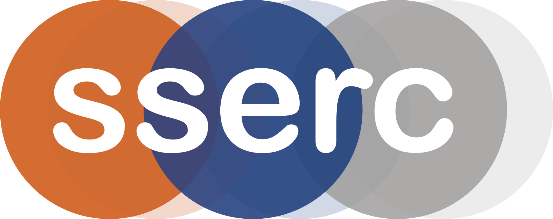 Hazardous Chemicals IndexAlcohols, monohydricThis page covers various monohydric alcohols that do not have their own pages. The most common ones such asethanol and propanol can be found in their own entries.These alcohols are colourless liquids that are slightly soluble or insoluble in water, but miscible with other alcohols or ethers, except cetyl and steryl alcohols that are waxy white solids.Other names: Hexadecan-1-ol = Cetyl alcohol, octadecan-1-ol (stearyl alcohol), 3-methylbutan-1-ol (isoamyl alcohol)HazardsThese alcohol are of fairly low hazard. They may cause slight irritation to eyes and skin, even if not classified as such, and in large concentrations can cause nausea, dizziness, headache and narcosis. Prolonged or repeated exposure can sometimes cause dermatitis.Hazard StatementsIncompatibilityStrong oxidising agents, strong acids, acid chlorides and acid anhydrides.HandlingWear nitrile or pvc gloves and eye protection. While not extremely flammable, avoid heat, flames and sparks.FF – WS, DP & VL.StorageWith organics in general store.DisposalDue to the insolubility of these compounds, and the inability to easily convert them to compounds that can be simply disposed of, the only real option is to store for collection by a specialist contractors.
SpillageThe hexadecan-1-ol and octadecan-1-ol, as solids, can just be swept up. The others should be absorbed onto mineral absorbent and then they in turn can be swept up. The solid can be placed in the domestic waste bin.Remedial MeasuresEyesIrrigate with water for at least 10 minutes. Remove contact lenses, if present and easy to do. Obtain medical advice/attention if irritation persists.MouthWash out mouth with water. Don’t induce vomiting. Seek medical attention.LungsMove patient from area of exposure. Rest and keep warm. Obtain medical attention if breathing is affected.SkinWash well with soap and water. Obtain medical attention if irritation persists or area affected is large.Alcohols, otherDescription: The ‘oxy’ alcohols belong to a class of compound called ‘glycol ethers’. They are colourless liquids, miscible with water and a range of other liquids and they are widely used in industry as solvents. Cholesterol and menthol are waxy solids sparingly soluble in water but soluble in many other solvents.Opresol is a 1% (v/v) solution of 2-phenoxyethanol dissolved in diethylene glycol. Its hazards are the same as diethylene glycol.HazardsGlycol ethers, particularly the lower MW ones, are flammable and are likely to be harmful if ingested or if the vapour is inhaled Ethoxyethanol is TOXIC by inhalation). Ethoxy and methoxyethanols are also REPRODUCTIVE TOXINS. Methoxy and ethoxy ethanols can be readily absorbed through the skin leading to systemic toxicity. Mentol, cholesterol and similar compounds are either harmless or slight irritants.Hazard StatementsIncompatibilityKeep all away from strong oxidising agents. Methoxy and ethoxy ethanol should also be kept away from strong bases and aluminium and magnesium (methoxyethanol) or copper (ethoxyethanol)HandlingWear nitrile or pvc gloves and eye protection. Avoid inhalation of vapour of ethoxyethanol in particular. Avoid heat, flames and sparks when handling flammable substances.FF – WS, DP & VL.StorageWith organics in general store.DisposalDue to the insolubility of these compounds, and the inability to easily convert them to compounds that can be simply disposed of, the only real option is to store for collection by a specialist contractors.SpillageThe cholesterol and menthol can just be swept up. The others should be absorbed onto mineral absorbent and then they in turn can be swept up. The solid can be placed in the domestic waste bin.Remedial MeasuresEyesIrrigate with water for at least 10 minutes. Remove contact lenses, if present and easy to do. Obtain medical advice/attention if irritation persists.MouthWash out mouth with water. Don’t induce vomiting. Seek medical attention.LungsMove patient from area of exposure. Rest and keep warm. Obtain medical attention if breathing is affected.SkinWash well with soap and water. Obtain medical attention if irritation persists. For ethoxy and methoxy ethanols, obtain medical attention immediately.Alcohols, polyhydricDescription: The diols and triols are colourless liquids that are miscible with water. Sorbitol, mannitol and xylitol are described as ‘sugar alcohols’ and are white crystalline solids that are soluble in water, as is 2,2,2-trichloro 1,1-diolHazardsThese alcohol are of fairly low hazard. They may cause slight irritation to eyes and skin, even if not classified as such, and in large concentrations can cause nausea, dizziness, headache and narcosis. Prolonged or repeated exposure can sometimes cause dermatitis. 2,2,2-trichloro 1,1-diol (chloral hydrate) was used as a sleeping remedy in the past (‘knockout drops’) and can have narcotic or toxic effects if ingested.Hazard StatementsIncompatibilityEthane and propane diols should be kept away from strong oxidising or reducing agents agents, strong acids and bases, acid chlorides and acid anhydrides. propane-1,2,3-triol should be kept away from strong oxidising agents and bases and the sugar alcohols should be kept away from strong oxidising agents. 2,2,2-trichloro 1,1-diol is incompatible with alkalis, group 2 metals, oxidising agents, iodides, tetraborates and ethanol.id chlorides, Acid anhydridesHandlingLow hazard. Wear gloves or eye protection if you are prone to irritation. While not very flammable, avoid heat, flames and sparks with the diols. 2,2,2-trichloro 1,1-diol, wear gloves and eye protection.FF – WS, DP & VL.StorageWith organics in general store.DisposalWash to waste with copious quantities of cold running water. Alternatively store for collection by a specialist contractors.SpillageThe sugar alcohols can just be swept up. The others should be absorbed onto mineral absorbent and then they in turn can be swept up. The solid can be placed in the domestic waste bin. 2,2,2-trichloro 1,1-diol should be swept up and treated as for disposalRemedial MeasuresEyesIrrigate with water for at least 10 minutes. Remove contact lenses, if present and easy to do. Obtain medical advice/attention if irritation persists.MouthWash out mouth with water. Don’t induce vomiting. Seek medical attention.LungsMove patient from area of exposure. Rest and keep warm. Obtain medical attention if breathing is affected.SkinWash well with soap and water.  Obtain medical attention if irritation persists.Aluminium metalDescription: Grey metallic powder or grey, sometimes shiny metal sheet or foil.HazardsThough inert the dust is harmful if inhaled in quantity. Possibility of dust explosion when exposed to flame. Hydrogen is evolved with acids, alkalis and even from water. Damp powder will self-heat and may igniteHazard StatementsIncompatibilityWith strong oxidising agents there is a possibility of explosions e.g. a mixture with oxidising agents including chlorates(V), metal oxides, sulphur, halogens, ammonium nitrate, silver nitrate. It can react violently with halogenated hydrocarbons with formation of carbonyl chloride, carbon dioxide, alcohols (often after a long induction period). With mercury and mercury salts the oxide layer will be removed, the metal then rapidly oxidises and may undergo self-ignition.HandlingWear eye protection and pvc gloves. Powder must be handled carefully to avoid dust rising. Remove samples out of bottle at a distance away from Bunsen and replace lid after removing what is required. For many reactions use coarse powder, granules or foil. FF – DP, S. NOT halon or CO2.StorageIn general store with reducing agents. Keep dry and away from mercury and mercury salts. Containers may develop pressure.SSL – 3 years max for fine powder, which can react exothermically with moisture in the air to produce hydrogen gas. Container can explode from the increase in pressure.DisposalWear eye protection and pvc gloves. Extinguish sources of ignition. Very small amounts can be dissolved in dil hydrochloric acid and run to waste. Mix larger amounts with 10-20 volumes of dry sand, seal in plastic bag and store for disposal by waste contractor.SpillageWear eye protection and pvc gloves. Remove all sources of ignition. Carefully sweep up to avoid raising dust and treat as in Disposal.Remedial MeasuresEyesIrrigate with water for at least 10 minutes. Treat as for non-toxic foreign body in the eye. Obtain medical attention.MouthWash out mouth thoroughly with water. Don’t induce vomiting. Seek medical attention.LungsMove patient from area of exposure. Obtain medical attention.SkinWash well with soap and water. Remove and wash contaminated clothing.Aluminium halidesDescription: Solids, very hygroscopic. Used in organic syntheses.HazardsCorrosive causing painful skin and eye burns. Inhalation of the dust produces irritation or burns of the mucous membranes. If ingested causes severe internal burns. Containers may develop pressure due to reaction with atmospheric moisture. The hydrate is much less corrosive.Hazard StatementsIncompatibilityWith water they react violently, get hot and form hydrogen halides (chloride, bromide and iodide). Old samples become coated with a yellow layer and often have an initial induction period.HandlingWear goggles (BS EN 166 3) and rubber gloves. Powders must be handled carefully to avoid raising dust. Because of a slow reaction with water vapour taken in when the lid was previously removed, pressure may have built up inside closed containers – open with caution. Keep lid off for shortest practicable time so as to admit the minimum of damp air.StorageIn general store with acids. Keep in small quantities and store as a corrosive volatile in larger container with desiccant.SSL – 3 years max. Water reactive and over time reacts with moisture from the air. If the lid becomes cemented, the container can explode from the increase in pressure.DisposalFor small quantities such as washings from glassware – In fume cupboard, add a little at a time to a large quantity of water, allowing time for reaction before adding the next portion. Wash to waste with running water. If quantity is large neutralise the acid produced before running to waste.SpillageWear rubber gloves and a face shield. Shovel into dry bucket, transport to safe open site and cautiously add, in small portions, to a large volume of water. After the reaction is completed run to waste with a large volume of water.Remedial MeasuresEyesIrrigate with water for at least 10 minutes. Obtain medical attention as soon as possible.MouthWash out mouth thoroughly with water. Don’t induce vomiting. Obtain medical attention as soon as possible.LungsMove patient from area of exposure. Obtain medical attention.SkinWash well with soap and water. Remove and wash contaminated clothing. Obtain medical attention if irritation persists.Aluminium compoundsHazardsAluminium compounds are generally of low hazard though many of them are moderate to severe eye and skin irritants.  The nitrate is an oxidising agent as well and contact with combustible material may cause fire. Dust particles, especially of the oxide and the silicates can be hazardous and should not be inhaled.Hazard StatementsIncompatibilityMost of these will react to some degree with strong bases (Aluminium ammonium sulphate can release toxic fumes of ammonia).HandlingWear goggles (BS EN 166 3). Avoid raising dust from compounds in the solid state. Intense/prolonged heating of aluminium ammonium sulphate can produce toxic fumes. Wash hands after use.StorageSecurely in store. Keep nitrate with oxidising agents.DisposalReasonably small amounts can be bagged and put in with household waste or washed to waste with copious quantities of water. Nitrate should not be placed in dry waste.SpillageWear plastic gloves and eye protection. Sweep up with a dustpan and brush and treat as for Disposal.Remedial MeasuresEyesIrrigate with water for at least 10 minutes. Remove contact lenses, if present and easy to do. Obtain medical advice/attention if irritation persists.MouthWash out mouth thoroughly with water. Don’t induce vomiting. Obtain medical attention if feeling unwell.LungsMove patient from area of exposure. Rest and keep warm.SkinWash well with soap and water. Remove and wash contaminated clothing. Obtain medical advice/attention if irritation persists.AmidesDescription: white powders or crystals.HazardsMost of these are of relatively low hazard but prop-2-enamide is toxic (cat 3) and carcinogenic(Cat 1B) while phenylthiocarbamide is extremely toxic (Cat 1). The others no more than are harmful or irritant.  Prop-2-enamide and PTC are Not Recommended as they are significantly hazardous and there is generally no need for their use in the chemistry classroom. The inorganic amides of potassium and (more commonly used) sodium are violently water reactive and should be used with caution.Hazard StatementsIncompatibilityStrong oxidising and  bases. (prop-2-enamide is also incompatible with acids, iron and its salts, copper brass and free radical initiators)Sodium and potassium amide should be kept away from water as well as oxidising agents.HandlingFor prop-2-enamide contact SSERC. For PTC, avoid raising dust and wear gloves. For the others, wear eye protection and gloves if needed. Potassium and sodium amide are corrosive to skin and eyes as well as water reactive. Wear goggles (EN 166 3) and gloves.FF – WS, DP & VL.StorageWith organics in general store.SSL –  Potassium and sodium amide react with water vapour from the atmosphere to produce toxic and corrosive products. Where water vapour is limited, shock-sensitive explosives can be produced. Pressure can also build up in containers leading to explosion. The hazardous decomposition can be recognised by the appearence of a yellow/brown colour.DisposalSodium and potassium amides, prop-2-enamide and  PTC should be kept for disposal by a licensed contractor. The others can be washed to waste with large quantities of cold water..SpillageFor Prop-2-enamide and especially PTC, great care should be taken to avoid raising any dust Carefully sweep up solids absorb solutions on paper towels or mineral absorbent, then treat as for disposal above. For the others, carefully sweep up solids absorb solutions on paper towels or mineral absorbent, then treat as for disposal.Remedial MeasuresEyesRemove contact lenses, if present and easy to do.  Irrigate with water for at least 15 minutes. Obtain medical advice.MouthWash out mouth with water. Don’t induce vomiting. Seek medical attention for sodium and potassium amides and prop-2-enamide and immediately in the case of PTC. If the others are swallowed, seek medical attention if feeling unwell.LungsMove patient from area of exposure. Rest and keep warm. Obtain medical attention in the case of sodium and potassium amide, prop-2-enamide or PTC or for the others if feeling unwell.SkinFor sodium and potassium amides, prop-2-enamide and PTC, remove contaminated clothing. Wash well with soap and water. Obtain medical attention if area affected is large or irritation persists.Amines, aliphaticDescription: Generally volatile liquids with a strong ammoniacal or fishy smell. solids, such as hexamine, also smell.HazardsThe volatile amines are extremely destructive to tissue of the mucous membranes and upper respiratory tract, eyes, and skin.  Other symptoms include cough, shortness of breath, headache and nausea.Hazard StatementsIncompatibilityStrong oxidising agents. 1,2-diaminoethane is also incompatible with aldehydes organic halides and phosphorus halides.HandlingWear nitrile gloves and goggles (BS EN 166 3). Handle ina fume cupboard. (Hexamine can be handled in the open lab using eye protection and gloves if needed).FF – WS, DP & VL.StorageThe liquid amines should be stored in the flammable cabinet. Hexamine can be stored with organics in the general store. (Hexamine absorbs water from the air so keep dry). Butylamine isomers and 1,2-diaminoethane should be checked regularly for signs of leakage or deterioration of bottle caps. A white solid may accumulate on the outside of the bottles (the chloride) which can be wiped off,DisposalWear goggles (BS EN 166 3) and rubber gloves. Dilute up to 50 cm3 with 50 volumes of water, neutralise with 2M hydrochloric acid (IRRITANT) and wash to waste with running water.SpillageVentilate room. Wear goggles (BS EN 166 3) and rubber gloves. Mop up into bucket or soak up on adsorbent. Add water to dissolve, neutralise carefully with dilute hydrochloric acid (IRRITANT) and wash solution to waste with running waterRemedial MeasuresEyesRemove contact lenses, if present and easy to do. Irrigate with water for at least 15 minutes. Obtain medical attention as soon as possible, continuing irrigation on the journey.MouthWash out mouth with water. Don’t induce vomiting. Obtain medical attention as soon as possible.LungsMove patient from area of exposure. Rest and keep warm. Obtain medical attention.SkinWash well with soap and water. Remove and wash contaminated clothing. Obtain medical attention if area affected is large or if irritation persists. Amines, aromaticDescription: White powders or crystals. monomers and dimers are generally soluble in water. Polymers tend not to beHazardsThere are no specific hazards associated with many of these compounds. Care should still be taken, however, to avoid the inhalation of powders.Hazard StatementsIncompatibilityStrong oxidising and reducing agents. Strong acids and bases. n,n-dimethylphenylamine is also incompatible with acid chlorides & anhydrides and with halogens.HandlingWear gloves and eye protection. Diphenylamine and n,n-dimethylphenylamine should be handled in a fume cupboard and goggles (BS En166 3) should be worn.FF – WS, DP & VL.StorageWith organics in general store.Disposaln,n-dimethylphenylamine should be kept for disposal by a licensed contractor though small amounts such as washings from glassware can be washed to waste with large amounts of water. Phenylamine and benzocaine should be neutralised, 1g or 1cm per 100cm3 of 1M ethanoic acid, and washed to waste. Luminol Insoluble carbohydrates can be bagged and put in the domestic waste. Up to 10g of luminol can be dissolved in 100cm3 of water and washed to waste.SpillageSweep up solids absorb liquids on paper towels or mineral absorbent, then treat as for disposal above.Remedial MeasuresEyesRemove contact lenses, if present and easy to do. Irrigate with water for at least 15 minutes. Obtain medical attention (if irritation persists in the case of luminol or benzocaine).MouthWash out mouth with water. Don’t induce vomiting. Seek medical attention (if feeling unwell in the case of luminol or benzocaine).LungsMove patient from area of exposure. Rest and keep warm. Obtain medical attention in the case of phenylamine or n,n-dimethylphenylamine or if breathing is affected.SkinWash well with soap and water. Obtain medical attention if area affected is large or irritation persists.Aminophenol, 4Alternative names: (4-amino-1-hydroxybenzene, 4-hydroxyaniline)Description: Off-white crystals, slightly soluble in water. Still used occasionally as a photographic developer.HazardsHarmful by inhalation and if swallowed. Can cause irritation on skin, eyes and upper respiratory tract. Like phenols and amines can be rapidly absorbed via the skin and cause systemic effects, including cyanosis, with the onset possibly being delayed by several hours May cause allergic reactions in sensitive individuals. Very toxic to aquatic organisms. May cause long term adverse effects in the aquatic environment.  Mutagen/Teratogen – may cause adverse mutagenic or teratogenic effects. Possible carcinogen. Possible risk of irreversible effects. Light sensitive. Air sensitive. Classification does not include dermal toxicity but many other sources suggest it can be absorbed through the skin so it would be prudent to take precautions to avoid skin contact.IncompatibilityStrong oxidising agents, acids, strong bases, acid chlorides, acid anhydrides, alkalis, chloroformates. Combustible at high temperature.HandlingWear safety goggles and rubber or plastic gloves. Avoid raising dust or contact with skin or eyes.StorageStore in a cool dry place. Store in a tightly closed container. Store protected from light and air.DisposalWear goggles and rubber or plastic gloves. Transfer to a container to await uplift by a licensed disposal contractor.SpillageUse PPE as in Disposal. Soak up on sand or mineral absorbent. Retain large amounts for disposal by licensed waste disposal contractor. Wash spillage site thoroughly with water and detergent.Remedial MeasuresEyesIrrigate with water for at least 10 minutes. Obtain medical attention as soon as possible.MouthWash out thoroughly with water. Don’t induce vomiting. Obtain medical attention if feeling unwell.LungsExposure via this route is unlikely. Obtain medical attention if feeling unwell or seek medical advice if concerned.SkinWash well with water for 10 minutes. Remove and wash contaminated clothing. Seek medical attention as soon as possible.Ammonia gas and solutionAlternative name: anhydrous ammonia, ammonium hydroxideDescription: Gas – pungent smell, lachrymatory.  Commercially available as 0.88 specific gravity (880 or 35% w/v) solution and dilutions.HazardsToxic if the gas is inhaled in high concentrations or if swallowed. Forms explosive mixtures in air (16-25%). Gas and solutions corrosive or very irritant particularly to the eyes. Solution burns skin and swallowing causes internal damage.Hazard StatementsConcentration EffectsFind the concentration of your solution – the symbols (and classifications) to the RIGHT of it are the ones that apply.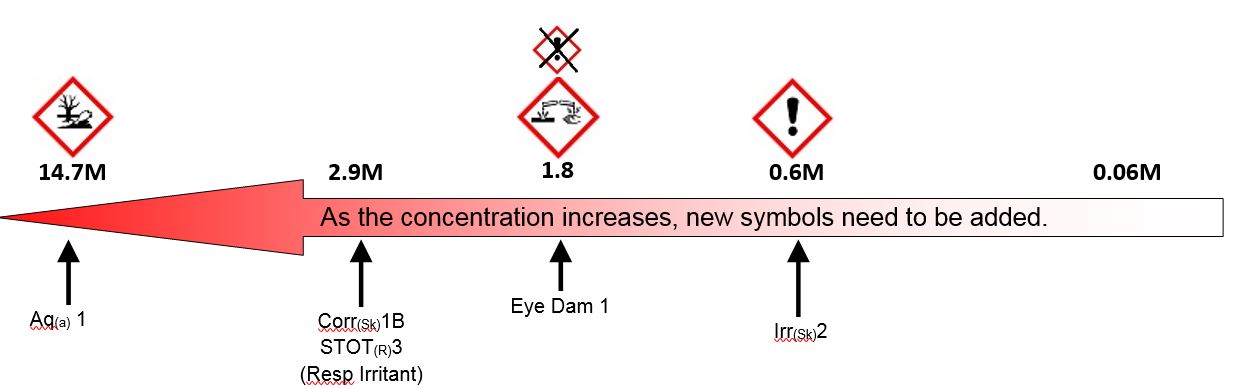 IncompatibilityReacts violently with halogens, bleaching powder. Forms explosive compounds with silver salts and with mercury.HandlingMany recirculatory fume cupboards cannot handle 880 ammonia. Wear rubber gloves and goggles (BS EN 166 3) and handle in fume cupboard. Remove stopper carefully (pointed away from body) from stored containers (especially in warm conditions) of the concentrated solution as pressure can build up.StorageAs corrosive liquid on drip tray in cool cupboard at low level in general store. Effective concentration will reduce once bottles have been opened. SL – 4 years. Deteriorates and becomes less effective once bottle is opened.DisposalDilute 10 fold, neutralise with 1M hydrochloric acid (IRRITANT) and wash to waste with running water.SpillageVentilate and evacuate the room even when spillage is quite small. Wear rubber gloves, goggles (BS EN 166 3) and rubber boots for medium spillage. Absorb, lift into bucket and neutralise. Wash to waste with running water.Remedial MeasuresEyesIf liquid is splashed in the eye irrigate with water for at least 15 minutes. Obtain medical attention as soon as possible.MouthWash out mouth thoroughly with water. If swallowed, don’t induce vomiting. Obtain medical attention as soon as possible.LungsMove patient from area of exposure. Obtain medical attention as soon as possible.SkinWash well with soap and water. Remove and wash contaminated clothing. Obtain medical attention if irritation persists.Ammonia gas and solutionHazards Most ammonium compounds, other than those listed on their own pages, are of low or no hazard. Hazard StatementsIncompatibilityStrong oxidising agents such as chlorates or manganates can form explosive mixtures) Strong acids and alkalis (can release toxic fumes). (See separate entries for dichromate,  fluorides, nitrate, sulphide, thiocyanate  and vanadateV ).HandlingWear goggles (BS EN 166 3). Avoid raising dust from compounds in the solid state. Intense/prolonged heating can produce toxic fumes. Wash hands after use. (See separate entries for dichromate, fluorides, nitrate, sulphide, thiocyanate and vanadate V).StorageSecurely in store. Keep nitrate and dichromate(VI) with oxidising agents.DisposalWear goggles (BS EN 166 3). Dissolve up to 20 g in bucket of water and wash to waste with a large quantity of running water. (See separate entries for dichromate, fluorides, nitrate,  sulphide, thiocyanate and vanadate V ).SpillageWear plastic gloves and eye protection. Moisten with water, shovel into bucket and treat as for Disposal.Remedial MeasuresEyesIrrigate with water for at least 10 minutes. Remove contact lenses, if present and easy to do. Obtain medical advice/attention if irritation persists.MouthWash out mouth thoroughly with water. Don’t induce vomiting. Obtain medical attention if feeling unwell.LungsMove patient from area of exposure. Rest and keep warm. Obtain medical attention if fine powder has been inhaled.SkinWash well with soap and water. Remove and wash contaminated clothing. Obtain medical advice/attention if irritation persists.Ammonium compoundsHazardsMost ammonium compounds, other than those listed on their own pages, are of low or no hazard.Hazard StatementsIncompatibilityStrong oxidising agents such as chlorates or manganates can form explosive mixtures) Strong acids and alkalis (can release toxic fumes). (See separate entries for dichromate, fluorides, nitrate,  sulphide, thiocyanate and vanadate V ).HandlingWear goggles (BS EN 166 3). Avoid raising dust from compounds in the solid state. Intense/prolonged heating can produce toxic fumes. Wash hands after use. (See separate entries for dichromate, fluorides, nitrate,  sulphide, thiocyanate and vanadate V).StorageSecurely in store. Keep nitrate and dichromate(VI) with oxidising agents.DisposalWear goggles (BS EN 166 3). Dissolve up to 20 g in bucket of water and wash to waste with a large quantity of running water. (See separate entries for dichromate, fluorides, nitrate,  sulphide, thiocyanate and vanadate V ).SpillageWear plastic gloves and eye protection. Moisten with water, shovel into bucket and treat as for Disposal.Remedial MeasuresEyesIrrigate with water for at least 10 minutes. Remove contact lenses, if present and easy to do. Obtain medical advice/attention if irritation persists.MouthWash out mouth thoroughly with water. Don’t induce vomiting. Obtain medical attention if feeling unwell.LungsMove patient from area of exposure. Rest and keep warm. Obtain medical attention if fine powder has been inhaled.SkinWash well with soap and water. Remove and wash contaminated clothing. Obtain medical advice/attention if irritation persists.Ammonium dichromateDescription: Orange/red crystalline solid or powder. Soluble in water.HazardsOxidiser – will intensify fire. Toxic in contact with skin and very toxic if inhaled. The dust is corrosive to the eyes, skin and respiratory tract and may produce asthmatic symptoms. Skin contact may lead to sensitisation and frequent exposure to skin ulcers. Category 1B carcinogen, mutagen and respiratory toxin by inhalation of the dust.Hazard StatementsIncompatibilityIf heated, will decompose violently and, if confined, will explode. It is an oxidising agent which will assist fire and form explosive mixtures with reducing agents, including metals, especially if powdered e.g. aluminium, and magnesium. Also incompatible with carbon, sulphur, phosphorus and combustible material including organic substances. DO NOT MIX with any of these classes of compounds.HandlingUse rubber gloves and eye protection. Usually crystalline but powder must be handled carefully to avoid dust rising. Never heat when confined in any way, even in a test tube. Take care to avoid contamination by organic materials or dust.StorageStore in small quantities with oxidising agents and away from flammables.SSL – 2 years max. if frequently opened. Is sensitive to the presence of dust or contaminants. Such mixtures can ignite or detonate if exposed to friction.DisposalWear eye protection and rubber gloves. Minute amounts only of washings from glassware may be to waste. Mix larger amounts with damp sand and store for collection by waste disposal contractor. If in solution, acidify to approximately pH2 and add sodium hydrogensulphite to reduce to Cr(III). Precipitate the Cr3+ as hydroxide, filter and keep for disposal by a contractor.SpillageWear eye protection and rubber gloves. Moisten with water, sweep into bucket and if amounts are small wash to waste with a large volume of water. Otherwise treat as for Disposal. Could be dangerous if traces of carbonaceous dust had become mixed with it; in this event wet immediately, dissolve, reduce to Cr3+and proceed as above. Wash the area well and mop with a little hydrogensulphite solution.Remedial MeasuresEyesIrrigate with water for at least 10 minutes. Obtain medical attention as soon as possible.MouthWash out mouth thoroughly with water. Don’t induce vomiting. If swallowed obtain medical attention as soon as possible.LungsMove patient from area of exposure. If dust inhaled obtain medical advice.SkinWash well with soap and water. Remove and wash contaminated clothing. Wash skin with water until washings are colourless.Ammonium nitrateSolid, white, crystalline. anhydrous salt used in organic syntheses. Soluble in water. See also: nitrates(V)HazardsA powerful oxidising agent. Dust is irritant to eyes, skin and respiratory system. Prolonged exposure leads to disorders in the digestive and blood systems. Decomposes readily at 169°C explodes when heated above 250°C and more readily when contaminated by organic matter. Small quantities only should be heated. Do not grind it or heat solutions to dryness.Hazard StatementsIncompatibilityForms dangerous mixtures with acids, chlorates( I, III and V), combustible materials, flammable liquids, ammonium dichromate or potassium dichromate, sodium chloride, potassium nitrate, nitrates(III) (nitrites), sulphur, carbon, potassium manganate(VII), ethanoic acid, organic compounds and metals (especially if finely divided).HandlingUse plastic gloves and eye protection. Powder must be handled carefully to avoid dust rising. Never heat when confined in any way, even in a test tube. Never mix with powdered aluminium or magnesium. Never grind.StorageStore with oxidising agents, away from flammables. Keep in small quantities. Keep containers well closed. Take care to avoid contamination of bottle by dust or organic materials.SSL – 2 years max. if frequently opened. Is sensitive to the presence of dust or contaminants. Such mixtures can ignite or detonate if exposed to friction.DisposalWear plastic gloves and eye protection. Dissolve up to 20 g in bucket of water and wash to waste with a large quantity of running water.SpillageWear plastic gloves and eye protection. Moisten with water, shovel into bucket and treat as for Disposal.Remedial MeasuresEyes Irrigate with water for at least 10 minutes. Obtain medical attention.Mouth Wash out mouth thoroughly with water. Don’t induce vomiting. If large amount swallowed obtain medical attention.Lungs In the unlikely event of such exposure Move patient from area of exposure. Rest and keep warm.Skin Wash well with soap and water. Remove and wash contaminated clothing. Obtain medical attention if irritation persists.Ammonium sulphideDescription: Yellow liquid with bad smell. Soluble in water. Purchase as 20% w/w in water. (40 – 48%) is also available but not needed)HazardsCorrosive and toxic liquid and vapour – if high concentration are inhaled it may cause unconsciousness – low concentrations cause headache, giddiness and loss of energy some time after exposure. Hazardous to the aquatic environment.Hazard StatementsIncompatibilityAcids and acid fumes – very toxic gas hydrogen sulphide given off.HandlingWear rubber gloves and goggles (BS EN 166 3) and handle commercial (6M) solution only in fume cupboard. For most applications use 0.2-0.3M solutions.StorageGeneral store as a toxic chemical. Useful concentration will deteriorate. Replace when it begins to fail in sulphide precipitations.DisposalWear rubber gloves and goggles (BS EN 166 3); very small amounts such as washings from glassware can be run to waste. Otherwise store for disposal by waste contractor.SpillageWear rubber gloves and goggles (BS EN 166 3) and open windows and doors. Soak onto absorbent and if amounts are small, rinse the absorbent well; seal in plastic bag and place with ordinary waste. Otherwise store for disposal by waste contractor.Remedial MeasuresEyesIrrigate with water for at least 10 minutes. Then obtain medical attention immediately.MouthWash out mouth thoroughly with water. Don’t induce vomiting. Obtain medical attention as soon as possible.LungsRemove patient from exposure to fresh air. Obtain medical attention as soon as possible.SkinWash well with soap and water. Remove and wash contaminated clothing. Obtain medical attention if irritation persists.Antimony metal and compoundsHazardsThe metal and most of its compounds are harmful and irritating if swallowed or inhaled though the fluoride is toxic by all routes. The pentafluoride is also toxic by skin absorption. Most of the other compounds are irritating to skin, eyes and respiratory system and can cause burns. Chronic exposure can result in weight loss and anaemia. The trioxide is a Category 2 carcinogen.Hazard StatementsIncompatibilityVery poisonous gas antimony hydride (stibine) is formed by the action of acidic reducing agents on antimony & compounds. Metal ignites in halogens and reacts violently when heated with aluminium powder, alkali nitrates, sodium nitrite, nitric acid and fused ammonium nitrate. The sulphide forms a dangerous mixture with oxidising agents – chlorates(V) and chlorates(VII) (perchlorates). The tri- and pentahalides fume in moist air or react violently with water (hydrolysis) to the antimony oxyhalide – therefore do not use water fire extinguishers on fires involving antimony or its compounds.HandlingWear nitrile gloves and goggles (BS EN 166 3) and handle in a fume cupboard.StorageKeep containers tightly closed in a dry place and locked up. The trichloride can crystallise in cold weather – keep if possible at room temp. (20 °C).Disposal & SpillageMetal – Wear protective clothing, respirator, nitrile rubber gloves and eye protection. Sweep carefully into a bag and hold for recycling by licensed contractor.Trioxide or trisulphide – Wear protective clothing, nitrile rubber gloves and goggles (BS EN 166 3). Mix with sand and transfer to container for removal by disposal contractor.Trifluoride – Wear nitrile gloves and eye protection. Add calcium carbonate or calcium hydroxide, mix well then transfer to container for removal by disposal contractor.Pentachloride or pentafluoride – Ventilate the area and wear protective clothing, respirator, nitrile rubber gloves and goggles (BS EN 166 3). Pour on the minimum of concentrated hydrochloric acid until a white precipitate forms. Filter off the precipitate and transfer to container for removal by disposal contractor. For larger amounts mix with sand or mineral absorbent, transfer to bucket, add water, stir well and decant the liquid and wash to waste with lots of water. Transfer the sand mixture to a container for removal by disposal contractor.Remedial MeasuresEyesIrrigate with water for at least 10 minutes. Obtain medical attention as soon as possible.MouthWash out mouth thoroughly with water. Don’t induce vomiting. If swallowed, seek medical attention.LungsMove patient from area of exposure. Rest and keep warm. In the case of metal, metal hydride and fluoride obtain medical attention as soon as possible. For the chloride obtain medical attention if irritation is produced.SkinWash well with soap and water. Remove and wash contaminated clothing. For fluoride obtain medical attention as soon as possible and for others obtain medical attention if irritation persists.Arsenic metal and compoundsThe use of arsenic or its compounds is not recommended in schools but may nevertheless be encountered in a variety of areas.HazardsExtremely poisonous (toxic) if inhaled, swallowed or absorbed by the skin. Chronic effects by inhalation, by ingestion of dust and by skin contact. A recognised Category 1 carcinogen.Hazard StatementsIncompatibilityArsenic when heated or on contact with acid produces very toxic fumes. Arsenic compounds can react with reducing agents, especially with ‘nascent hydrogen’ to form the toxic gas arsine.HandlingIf vapour is likely to be given off, substances must be handled in a fume cupboard using rubber gloves and eye protection. Avoid acidic reducing media which will reduce Arsenic compounds to the highly toxic amine gas.StorageKeep securely in storeThe use of arsenic or its compounds is not recommended in schoolsDisposalWear rubber gloves and eye protection. Very small quantities such as washings of glassware can be run to waste. Otherwise store and await uplift by disposal contractor.SpillageWear rubber gloves and eye protection and carefully shovel into a bucket. Store to await uplift by disposal contractor. Mop up area of spillage thoroughly with water.Remedial MeasuresIn all cases of exposure take casualty to hospital as soon as possible.EyesIrrigate with water for at least 10 minutes. Obtain medical attention as soon as possible.MouthWash out mouth thoroughly with water. Don’t induce vomiting. Obtain medical attention as soon as possible.LungsMove patient from area of exposure. Rest and keep warm. Obtain medical attention as soon as possible.SkinWash well with soap and water. Remove and wash contaminated clothing. Obtain medical attention as soon as possible.AsbestosAsbestos, or items containing asbestos, should not be in schoolsDescription: Although it will not be in use in school laboratories, it might very occasionally be encountered on oven door seals and parts of older apparatus which required heat-resistant material. All such soft forms or the apparatus containing them should be replaced. Some hard forms such as asbestos cement working surfaces or sides in fume cupboards must be assessed by the employer. In many cases it is much safer to leave these intact or seal them in than to have them removed.Hazards Dust is irritant to eyes, lungs and skin. Blue asbestos (crocidolite) and other forms; actinolite, amosite, anthophyllite, chrysotile (white asbestos) and tremolite are all toxic and carcinogenic and should be avoided. Inhalation, even of a very small amount, can cause asbestosis, tuberculosis and cancer of the lung. Effect is often only detected years after exposure. Soft forms including paper tape, rope and asbestos wool should not be available in school laboratories. Hard cement form may be still be present in some old schools or equipment as a heat resistant insulator, hot pipe covering, brake linings, fireproof gloves and clothing etc – though it has not been used in this way since the mid 1970s. If any is found it should be disposed of and should be replaced by alternatives. Bench mats have been asbestos-free for decades now (calcium silicate matrix reinforced with cellulose fibre). Heat resistant ceramic paper such as Superwool is also available from suppliers.Hazard StatementsHandlingNot handled in laboratories but may conceivably be encountered in car maintenance workshops. Handle carefully to avoid dust formation e.g. spray with water when changing brake shoes/pads on cars. Less danger with asbestos/cement board. Soft asbestos or wool most dangerous since dust easily formed. The use of asbestos in the UK is controlled in the first instance by the Control of Asbestos at Work RegulationsStorageIf asbestos geological samples are kept for exhibition purposes they should be securely stored in sealed jars or sealed display cases.StockAsbestos should not be used in school laboratories and, with the exception of geological samples, should not be kept.DisposalAny items found which are suspected of containing asbestos should be treated as if they do contain it. They should be double-bagged and taped securely and then stored in a safe place to await collection by a licensed specialist asbestos disposal contractor.SpillageIf dust is created or if type of asbestos unknown, the room should be evacuated and specialist asbestos disposal contractors contacted.Remedial MeasuresIn the event of contamination clothing should be removed, placed in labelled polythene bags and sealed. Persons contaminated by dust should immediately take a shower or bath. Eyes and mouth should be well irrigated.Barium metal and compoundsDescription: Barium is a silvery-white metal stored under liquid paraffin.Hazards Barium is very harmful if swallowed or in contact with the skin. If finely divided presents an explosion/fire risk and is harmful if inhaled. Reacts with water, (slightly less vigorously than sodium) to produce extremely flammable hydrogen and a corrosive toxic solution of barium hydroxide.Most compounds are harmful if swallowed, by skin contact or if dust inhaled. However, the chloride is toxic. May be mutagenic or teratogenic. Hydroxide also corrosive to skin, eyes and mucous membranes. Barium oxide is, strictly speaking, not corrosive but it is hygroscopic and thus readily forms corrosive barium hydroxide. Barium sulphate is only slightly water soluble and virtually non-toxic. See also barium nitrate(V).Hazard StatementsConcentration effectsBarium chloride only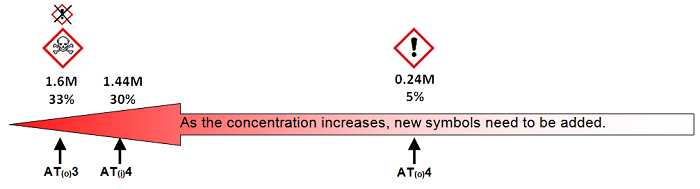 IncompatibilityMetal has a violent reaction with oxidising agents, water, sulphur, phosphorus and with chlorinated hydrocarbons, especially if polyhalogenated.Hydroxide reacts vigorously with acids. Nitrate forms explosive mixtures with reducing agents and particularly with finely divided metals.HandlingWear goggles (BS EN 166 3) and rubber gloves. Use tongs or forceps, do not use hands when lifting the metal. It is very hard and care is needed in cutting. Place in a dry mortar for cutting. Handle on dry filter paper and away from water. Expose to air for minimum time.FF – Extinguish small fires with soda ash, graphite or sodium chloride.StorageSecurely in store. Metal with other water reactive metals. Store in air-tight bottle. Barium metal should be kept covered with liquid paraffin or other liquid in which it has been supplied. Great care required that proper liquid is used for topping up.DisposalFor the metal, wear rubber gloves and faceshield. Small amounts up to pea size can be added to propan-2-ol one at a time in a bucket. When reaction is complete, dilute with water, neutralise with dilute sulphuric acid and run supernatant to waste with more water. Place residue with ordinary refuse.For compounds, Barium sulphate is of low toxicity and can be placed in a sealed bag and put in the normal waste. Otherwise, wear goggles (BS EN 166 3) and rubber gloves. Washings from glassware can be run to waste with lots of water.Soluble salts such as the chloride can be dissolved in water (if not already in solution) and mixed with sodium sulphate solution. This produces a precipitate of barium sulphate that can be filtered out and disposed of above. The filtrate can be washed to waste. The carbonate is insoluble in water but can be dissolved in dilute hydrochloric acid and similarly treated with sodium sulphate.SpillageFor metal, wear face shield and rubber gloves. Cover with dry anhydrous sodium carbonate, shovel into a dry bucket and treat as for Disposal.For compounds, wear rubber gloves and goggles (BS EN 166 3). Carefully sweep up the solid and treat as above. In the case of solutions mix in sufficient mineral absorbent and carefully lift with the aid of a dustpan or small shovel. Seal into a bag, label and store for disposal by contractor. Wash the affected area, all the equipment and utensils well.Remedial MeasuresIf the eyes are exposed to the metal or the hydroxide they MUST BE IRRIGATED CONTINUOUSLY until the hospital is reached & thereafter for possibly HOURS to leach out any hydroxide ions which may have been absorbed into the eye. It is important to flush under eyelids also. The irrigation in transit may be difficult in a vehicle other than an ambulance.EyesSee above. For other compounds irrigate with water for at least 10 minutes. Obtain medical attention as soon as possible.MouthWash out mouth thoroughly with water. Don’t induce vomiting. Obtain medical attention as soon as possible.LungsMove patient from area of exposure. Obtain medical attention.SkinWash well with soap and water (for an extended for metal and hydroxide) time as damage can continue after irritation has eased. Remove and wash contaminated clothing.Benedict’s solutionContains sodium carbonate, sodium 2-hydroxypropane-1,2,3-tricarboxylate (sodium citrate) & copper(II) sulphate.  Solutions used for quantitative work also contain potassium thiocyanate and a trace of potassium hexacyanoferrate(II)Hazards Less corrosive than Fehling’s Solution. Slightly harmful if swallowed owing to presence of copper salts, approximately molar sodium carbonate and the thiocyanate.Hazard StatementsIncompatibilityZinc, aluminium.HandlingWear eye protection.StorageGeneral store as alkalis.DisposalWear gloves and eye protection. Run very small quantities such as washings from test tubes to waste. Larger amounts: store to await uplift by disposal contractor or displace the copper from solution with excess iron and recycle.SpillageWear gloves and eye protection. Soak up on absorbent, wash the absorbent well and place the washed absorbent with ordinary refuse.Remedial MeasuresEyesIrrigate with water for at least 15 minutes. Obtain medical attention as soon as possible.MouthWash out mouth thoroughly with water. Don’t induce vomiting. Obtain medical advice.LungsMost unlikely to happen but if it does, move patient from area of exposure. Obtain medical advice.SkinWash well with soap and water. Remove and wash contaminated clothing. Obtain medical attention if irritation persists.BenzeneThe use of benzene is no longer legally banned forbidden in educational establishments such as schools – as a result of a revision to COSHH in 2013. That said, there is no reason for its use and so schools should consider it to be still banned.It may be found in other formulations such as crude oil (has >0.1% benzene), certain adhesives or unleaded petrol. Care should be taken to avoid the use of any such materials in school science courses. Take care not to accidentally make it e.g. by heating phenol with zinc dust or the decarboxylation of benzoic acid etc. Suitable alternatives would be 2- or 4-methylphenol and methyl benzoic acid respectively. Use isomers such as methyl benzene as a solvent or to demonstrate substitution reactions of an aromatic nucleus.Hazards Highly flammable. The liquid and vapour are toxic if swallowed, by inhalation and if absorbed through the skin. Category 1A Carcinogen. Exposure to low concentrations over prolonged period can cause aplastic leukaemia. Tolerance of individuals cannot be assessed.Hazard StatementsAs it is not to be used in schools, there is no need for information on its uses.Benzene triolsDescription: Benzene-1,2,3-triol is a white crystalline powder or lustrous crystals. Darkens on exposure to the air.  The 1,3,5-triol is a colourless to beige powder. Both are slightly soluble in water.Hazards Both are harmful and severely irritant to the eyes and lungs.  Prolonged contact can cause burns. They are Category 2 Mutagens and there is some evidence, though not conclusive, of carcinogenic, and teratogenic and reproductive effects. Benzene 1,2,3-triol is readily absorbed through the skin, by inhalation if in dusty form as well as by ingestion. It is also harmful to aquatic organisms. When heated to decomposition gives off acrid smoke and irritating fumes.Hazard StatementsConcentration EffectsFind the concentration of your solution – the symbols (and classifications) to the RIGHT of it are the ones that apply. Red = benzene-1,2,3-triol, blue = benzene-1,3,5-triol, black = both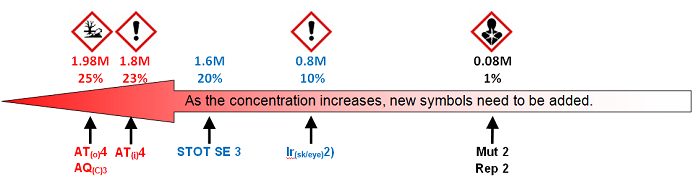 IncompatibilityThe reagent for removal of oxygen is highly alkaline or is made so just before use and therefore is highly corrosive. Both compounds are incompatible with oxidising agents, nitric acid, ammonia, alkalis, phenol, iron & lead salts and potassium manganate(VII).HandlingWear rubber or pvc gloves and eye protection. Do not breathe dust, vapour or mist.StorageGeneral store. Keep away from oxidising agents.DisposalWear eye protection and rubber or pvc gloves. Washings of glassware may be washed to waste. Otherwise store to await uplift by disposal contractor.SpillageWearing rubber or pvc gloves and face shield carefully brush spilled powder into dust pan and treat as in Disposal. Soak up solution on absorbent and dispose as above. For small quantities mop up with plenty of water and wash to waste.Remedial MeasuresKeep polyethylene glycol (PEG) or propane-1,2,3-triol (glycerol) handy for treating spills on the skin.If swallowed, a large area of skin is involved, breathing is affected or if eyes are irritated take casualty to hospital as soon as possible.EyesIrrigate with water for at least 10 minutes. Obtain medical advice.MouthWash out mouth thoroughly with water. Don’t induce vomiting. Give pint of water to drink. If unconscious do not give anything to drink. Seem medical advice if feeling unwell.LungsMove patient from area of exposure. Obtain medical attention.SkinWash well with soap and water. Remove and wash contaminated clothing.Benzene diolsBenzene-1,2-diol (catechol, pyrocatechol, 1,2-dihydroxybenzene)  – colourless, monoclinic crystals. Used in photography as a developing agent and in dyeing.Benzene-1,3-diol  (resorcinol, 1,3-benzenediol, m-dihydroxybenzene) – White, needle-like crystals with slight smell. Become pink when exposed to light.  Used in tanning, resins, cosmetics, explosives and dyeing. Very slightly soluble in water.Benzene-1,4-diol (1,4-dihydroxybenzene, quinol, p-dihydroxybenzene, hydroquinone) –   White to Light-tan or light-gray, or colorless crystals. Used in photographic developers and skin whitening products.Hazards Benzene-1,2-diol: Harmful if swallowed or in contact with the skin. Burns and is severely irritating to the skin and eyes. Systemic effects are similar to those caused by phenol. Very harmful by prolonged exposure to low concentrations. Questionable evidence of carcinogenicity and of human reproductive effects but not enough for classification.Benzene-1,3-diol: Harmful if swallowed or via skin absorption if dissolved in suitable organic solvent, leading to hyperaemia, oedema, itching, dermatitis and more serious systemic disorders and possibly death. Irritates the skin and is severely irritating to the eyes. May cause sensitisation by skin contact or exposure to low concentrations over a long period. Questionable evidence of carcinogenicity but not enough to be classified as such.. Very toxic to aquatic organisms.Benzene-1,4-diol: Harmful by inhalation and in contact with the skin (also allergenic skin sensitiser and severe irritant causing dermatitis). In normal use it is dissolved in water (1 part to 18 parts water) and should therefore be relatively safe in such low concentrations. It is however a Category 2 carcinogen, Category 2 mutagen and likely teratogen Swallowing of small amounts i.e. up to 1 g can produce nausea, tinnitus, vomiting, cyanosis and lead to collapse. Irritates the eyes and can cause inflammation and discoloration of the cornea. The vapour is to be avoided and is generally regarded as being more toxic than phenol by inhalation. Combustible when exposed to heat or flame.Hazard StatementsIncompatibilityOxidising agents 1,2-diol can have explosive reaction with concentrated nitric acid and emits highly toxic fumes when heated. The 1,4-diol is incompatible with sodium hydroxide.HandlingWear pvc gloves and eye protection. Handle in fume cupboard.FF – F, DP, CO2 or WSStorageSecurely in general store. Keep away from light.DisposalWear pvc gloves and eye protection. Washings of glassware may be washed to waste. Otherwise store to await uplift by disposal contractor.SpillageWear pvc gloves and face shield. Carefully brush spilled powder into dust pan and treat as in Disposal. Soak up solution on absorbent and dispose as above. For small quantities mop up with plenty of water and wash to waste.Remedial MeasuresEyesIrrigate with water for at least 10 minutes. Obtain medical attention as soon as possible.MouthWash out mouth thoroughly with water. Don’t induce vomiting. Obtain medical attention.LungsMove patient from area of exposure. Obtain medical attention.SkinWash well with soap and water. Remove and wash contaminated clothing. Obtain medical attention if affected area is large or if feeling unwell and/or or if irritation persists.Benzene diaminesAlternative names: p, m & o-phenylenediamineHazards All isomers are toxic by inhalation of vapour or dust, in contact with the skin and if swallowed. Contact with skin causes allergic contact dermatitis (blackening occurs) and it can be readily absorbed. Very irritant to eyes (conjunctivitis can occur). The 1,4 and 1,3(p- & m-) are more toxic (Cat 3) (by skin/inhalation)than the 1,2-(o-) isomer. Experimental carcinogen (1,2 isomer) and mutagens (1,2 &1,3 isomers). Emit toxic fumes when heated to decomposition.Hazard StatementsConcentration effectsBenzene 1,2 diamine only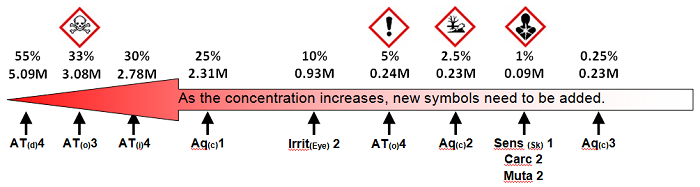 Benzene 1,3 and 1,4 diaminesNote the blue (Mutagen) classification applies to the 1,3 isomer only)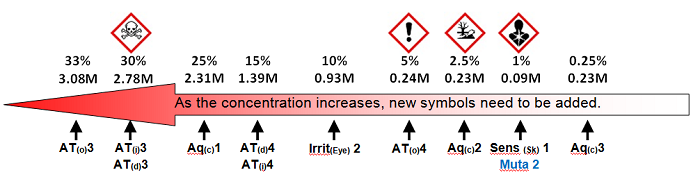 IncompatibilityAcid anhydrides and acid chlorides. It reacts vigorously with oxidising agents. Can be ignited by flame played on it.HandlingWear high grade pvc gloves and eye protection. Avoid raising dust. Use only in a fume cupboard. Flammable when exposed to heat or flame.FF – DP, VL, WS or CO2.StorageSecurely in store. Keep container tightly closed and away from light.DisposalWashings from glassware can be acidified with dilute hydrochloric acid and run to waste with large amounts of water. Otherwise store to await uplift by disposal contractor.SpillageWear pvc gloves and face shield, shovel into plastic bucket. Very small amounts can be treated as for disposal. Otherwise store to await uplift by waste disposal contractor.Remedial MeasuresIf swallowed or a large area of skin is involved or breathing is affected or if eyes are irritated then seek medical attention.EyesIrrigate with water for at least 10 minutes.MouthWash out mouth thoroughly with water. Don’t induce vomiting. If swallowed seek medical attention.LungsMove patient from area of exposure. Rest and keep warm.SkinWash well with soap and water. Remove and wash contaminated clothing.Benzene-1,2-dicarboxylic anhydrideAlternative name: phthalic anhydride.  Description: White crystalline needles. Dissolves in hot water to form phthalic acid.Hazards The dust, fumes or vapours are corrosive irritants to skin, eyes, mucous membranes and if swallowed. A pulmonary sensitiser. Repeated exposure can cause dermatitis, erythema, eczema – also asthma and other diseases of the respiratory and digestive systems. An experimental teratogen. Will burn if exposed to heat or flame. Dust can form explosive mixtures with air.Hazard StatementsIncompatibilityForms explosive mixtures with oxidising agents including copper(II) oxide, sulphuric acid, fuming nitric acid or sodium nitrite.HandlingWear pvc or nitrile gloves and (BS EN 166 3). Avoid raising dust – if this is a risk then wear a dust mask. FF – DP, VL & WS.StorageGeneral store, away from oxidising agents.DisposalWear pvc or nitrile gloves and goggles (BS EN 166 3). Place up to 10 g at a time in a bucket or large beaker, add three parts hydrated sodium carbonate or 2 parts sodium hydrogencarbonate, a little water and stir into a slurry. Alternatively use 2M sodium hydroxide at the rate of 100 cm3 per 10 g of anhydride. Allow time for the hydrolysis to be completed. Neutralise if necessary, greatly dilute and run to waste.SpillageWear pvc or nitrile gloves and goggles (BS EN 166 3). Slightly dampen then add sodium carbonate and carefully brush up treating as in Disposal.Remedial MeasuresEyesIrrigate with water for at least 10 minutes. Obtain medical attention as soon as possible.MouthWash out mouth thoroughly with water. Don’t induce vomiting. Obtain medical attention.LungsMove patient from area of exposure. Rest and keep warm. Obtain medical attention.SkinRemove and wash any contaminated clothing. Wash area with running water for several minutes. Obtain medical attention.BenzenecarbaldehydeAlternative name: benzaldehyde.  Description: Colourless to yellow refractive liquid with almond smell. Slowly oxidises in the air to benzoic acid. Insoluble in water.Hazards Harmful and irritant to eyes, lungs and skin. Vapour is narcotic in high concentrations and may cause convulsions. Poisonous by swallowing and by skin absorption and can act as an allergen with dermatitis. Lower doses may cause nervous system depression. Flammable – keep away from sources of ignition.Hazard StatementsIncompatibilityIt is a strong reducing agent. Keep away from oxidising agents e.g. potassium manganate(VII), sodium peroxide and peroxyformic acid.HandlingWear nitrile gloves and eye protection. Handle in well ventilated lab or fume cupboard away from any flames or sources of ignition.StorageFlammables store. It slowly oxidises to benzoic acid. Whilst not a danger this can give rise to some confusion. SL – 3 years if opened frequently. Deteriorates by oxidation to benzoic acid and becomes less effective, thus giving confusing results. Can give confusing results. No increased hazard.FF – F, DP, CO2 or VL.DisposalWear nitrile gloves and eye protection. Washings of glassware can be emulsified and run to waste. Larger amounts: store for uplift by waste disposal contractor.SpillageEvacuate and ventilate the room. Turn off all sources of ignition. If spillage is in the fume cupboard then allow to evaporate if the amount is small. Wear face shield and nitrile gloves, cover larger volumes (>10 cm3) with mineral absorbent, package and store to await uplift by waste disposal contractor.Remedial MeasuresEyesIrrigate with water for at least 10 minutes. Obtain medical advice/attention as soon as possible.MouthWash out mouth thoroughly with water. Don’t induce vomiting. Obtain medical advice/attention as soon as possible.LungsMove patient from area of exposure. Obtain medical advice/attention.SkinWash well with soap and water. Remove and wash contaminated clothing. If a large area is involved or if irritation persists obtain medical attention.Benzenecarbonyl chlorideAlternative name: benzoyl chloride.  Description: Description: Colourless, fuming liquid with pungent smell.  Used for acylation in organic syntheses (Schotten-Baumann reaction) – adding benzoyl group to alcohols, amines and phenols.Hazards Vapour and liquid are very corrosive to the eyes, skin and respiratory system, causing burns. Lachrymatory. Possible carcinogen by skin contact. Poisonous if swallowed causing immediate irritation and damage.Hazard StatementsIncompatibilityOxidising agents. Hydrolysed by water, alkanols or steam (reacts to give benzoic acid, hydrochloric acid and heat), alkalis. Explosive reaction with dimethyl sulphoxide, aluminium chloride + naphthalene and sodium azide + potassium hydroxide.HandlingWear pvc gloves and goggles (BS EN 166 3). Use fume cupboard.FF – DP, VL or WS.StorageKeep locked up in ventilated area of main store. Alternatively with other fuming corrosives in special container with desiccant. Check any metal shelving nearby.SSL – 3 years max.if frequently opened. Water reactive and over time reacts with moisture from the air. Decomposition products include Hydrogen chloride, phosgene, and carbon monoxide.DisposalWear pvc gloves, goggles (BS EN 166 3) and use a fume cupboard. Add small portions – up to 20 cm3 to a large volume of water in a bucket, leave over-night, neutralise with alkali solution and run to waste with lots of water.SpillageOpen windows and doors; wear pvc gloves and goggles (BS EN 166 3). For small spillages apply detergent and work to an emulsion with brush and water then run this to waste diluting greatly. For larger spillages cover with anhydrous sodium carbonate, carefully transfer to a bucket of water and treat as above. Area of spillage should be washed thoroughly with water and detergent.Remedial MeasuresEyesIrrigate with water for at least 10 minutes. Obtain medical attention as soon as possible.MouthWash out mouth thoroughly with water. Don’t induce vomiting. Obtain medical attention as soon as possible.LungsMove patient from area of exposure. Obtain medical attention if feeling unwell.SkinWash well with soap and water. Remove and wash contaminated clothing. Obtain medical attention if irritation persists or if feeling unwell.BenzonitrileAlternative name: cyanobenzene, phenyl cyanide.  Description: Description:  colourless oiily liquid, smelling of sweet almonds.Hazards The fumes or vapours are irritating to skin, eyes, mucous membranes and it is harmful if swallowed or in contact with the skin. Symptoms of severe exposure include: fatigue, excessive sweating, thirst, pyrexia, anxiety, tachycardia, & hyperventilation. Symptoms may resolve on cessation of exposure. Will burn if exposed to heat or flame and can produce toxic cyanides.Hazard StatementsIncompatibilityIncompatible with strong oxidizers such as acids, acid salts, chlorates and nitrates. Strong alkalis can produce ammonia.HandlingWear pvc or nitrile gloves and eye protection. FF – DP, CO2 & WS.StorageGeneral store, away from oxidising agents. Benzonitrile is hygroscopic so the container should be kept tightly stoppered.DisposalSmall amounts such as washings from glassware can be run to waste with copious quantities of cold water. Larger amounts should be kept for disposal by a registered contractor.SpillageWear pvc or nitrile gloves and eye protection. mop up with mineral absorbent or paper towels and place in a fume cupboard to evaporate.Remedial MeasuresEyesIrrigate with water for at least 10 minutes. Obtain medical attention as soon as possible.MouthWash out mouth thoroughly with water. Don’t induce vomiting. Obtain medical attention if unconscious or if feeling unwellLungsMove patient from area of exposure. Rest and keep warm. Obtain medical attention.SkinRemove and wash any contaminated clothing. Wash area with soap and water for several. Obtain medical attention if area affected is large or if irritation persists.Beryllium metal and compoundsShould not be available in school labs. Not recommended.Hazards Very toxic and can cause cancer. Category 2 carcinogen by inhalation. Toxic if swallowed. Irritates the skin, eyes and respiratory system. Harmful by skin absorption and may cause sensitisation by skin contact or inhalation. Cuts and scratches containing particles of beryllium may be slow to heal. Chronic effects by inhalation of dust. Beryllium metal dust or powder will burn if exposed to flame and may present an explosion risk dependent upon the fineness of the particles.Hazard StatementsIncompatibilityWith halocarbons or halogens. Mixtures of the metal powder with tetrachloromethane will flash or spark on impact. Very toxic fumes of beryllium oxide are emitted when beryllium or its sulphate are heated to decomposition.HandlingAvoid exposure – special instruction to be obtained before use – appropriate respirator, eye protection and heavy rubber gloves and apron; avoid raising dust of metals and compounds. For any machining or drilling of alloys wear eye protection and gloves and use local exhaust ventilation or a fume cupboard.StorageSecurely in store away from oxidising agents, acids, caustics and chlorinated hydrocarbons.StockShould not be available in school labsDisposalThese require specialist treatment from a licensed contractor.SpillageThese require specialist treatment from a licensed contractor.Remedial MeasuresIn all cases of exposure take casualty to hospital as soon as possible.EyesIrrigate with water for at least 10 minutes.MouthWash out mouth thoroughly with water. Don’t induce vomiting. If swallowed, seek medical attention.LungsMove patient from area of exposure. Rest and keep warm.SkinWash well with soap and water. Remove and wash contaminated clothing.bis(4-isocyanatophenyl)methane4,4′-methylenediphenyl diisocyanate, Caradate 30, MDI.  Description: Yellow crystals or viscous liquid with irritating smell. Used in preparation of polyurethane foam polymer.Hazards Harmful by inhalation, swallowing or absorption through the skin. A suspect carcinogen. An allergic sensitiser. Dangerous solid like cyanides.Hazard StatementsConcentration EffectsFind the concentration of your solution – the symbols (and classifications) to the RIGHT of it are the ones that apply.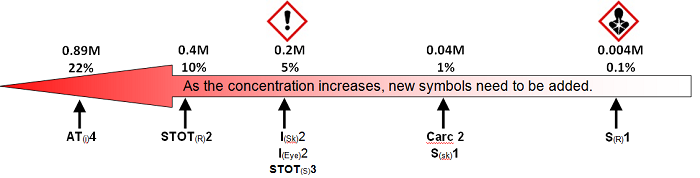 IncompatibilityReacts with water (hydrolysis).HandlingWear pvc gloves and eye protection. Use in a fume cupboard. Should not be heated above 40°C. Any spillage on skin should be washed off immediately.StorageIn airtight container at temperature below 20°C in outside store if possible or securely in cool part of store. Storage at 5°C limits the formation of polymeric solids.SL – Do not store beyond manufacturer’s recommended shelf life, typically 1 year. Water reactive and over time reacts with moisture from the air to form insoluble polyureas.DisposalWear pvc gloves and eye protection. Polymerise it in small batches using catalyst supplied with it. Once completely cured the polymerised product can be disposed of with ordinary refuse. Otherwise use specialist waste contractor.SpillageOpen windows and doors. Wear pvc gloves, face shield and dust mask. Shovel carefully into dry bucket and treat as in Disposal. Mop area of spillage with water and detergent. Wash to waste with running water.Remedial MeasuresIf swallowed, a large area of skin is involved, breathing is affected or if eyes are irritated take casualty to hospital as soon as possible.EyesIrrigate with water for at least 10 minutes.MouthWash out mouth thoroughly with water. Don’t induce vomiting.LungsMove patient from area of exposure. Rest and keep warm.SkinWash well with soap and water. Remove and wash contaminated clothing.Bismuth metal and compoundsDescription: Bismuth is used in fusible alloys, silvering mirrors, electric fuses, pharmaceuticals and as neutron-transparent windows in medical irradiation devices. The telluride is used in electronics as a semiconductor. The nitrate is used in luminous paints and in the precipitation of alkanoids.Hazards Bismuth and its salts can cause kidney damage if ingested in relatively large quantities. Its pharmacological effects are similar to that of lead although in industry it is regarded as one of the less toxic heavy metals. The metal is of low oral toxicity but prolonged exposure by ingestion to lower amounts can lead to mental & nervous disorders. The metal and compounds, more so in powder form, are irritants to the eyes, skin and mucous membranes. The nitrate is a strong oxidising agent and contact with combustible material may cause fire. The pentafluoride is corrosive.Hazard StatementsIncompatibilityPowdered bismuth reacts explosively with fused ammonium nitrate, chloric(VII) or chloric(V) acid and when molten explodes on contact with concentrated nitric acid. The metal is also incompatible with chlorine with which it reacts to produce the chloride. The telluride is incompatible with water or oxidising agents and decomposes on contact with nitric acid. The trioxide reacts explosively with aluminium powder, violently with chlorine trifluoride and incandescently with potassium or sodium when heated. The oxychloride is incompatible with strong oxidising agents and gives off toxic fumes when heated to decomposition. The pentafluoride decomposes violently with water, Vaseline (petroleum jelly) and acids. The nitrate emits toxic fumes when heated to decomposition.HandlingWear pvc gloves and eye protection. Powders should be handled carefully to avoid dust rising. Keep the nitrate away from combustible material.StorageKeep bismuth and its compounds (excepting the nitrate) in a cool, dry place away from acids and oxidising agents. The nitrate may be stored as above but with the oxidising agents.DisposalWear pvc gloves and eye protection. For small amounts of bismuth (up to 10 g) sweep up and keep for re-use or recycling. Mix small amounts of the trioxide thoroughly within a bucket of sand and keep for disposal by contractor. Very small amounts such as washings from glassware may be washed to waste with copious quantities of water.SpillageWear pvc gloves and eye protection. Small spillages can be oxidised to a water soluble state by adding to the minimum of conc. hydrochloric acid (CORROSIVE) then diluting to form the oxychloride precipitate. This is filtered and collected for disposal by a contractor. Wash the soluble part to waste with plenty of water. For larger spillages contact disposal contractor.Remedial MeasuresEyesIrrigate with water for at least 10 minutes. Obtain medical attention if eye irritation occursMouthWash out mouth thoroughly with water. Don’t induce vomiting. Obtain medical attention.LungsMove patient from area of exposure. Obtain medical attention.SkinWash well with soap and water. Remove and wash contaminated clothing. Obtain medical attention if irritation persists.Boron compoundsHazards Tribromide, trichloride and trifluoride (halogen compounds) are very toxic, volatile liquids by inhalation, swallowing or absorption through skin, especially if skin is broken. Sodium tetrahydridoborate(III) (borohydride) is toxic if swallowed in large quantities and the powder  can be  irritating to the skin, eyes and respiratory system. It is also a reproductive toxin. Boric acid and disodium heptaoxotetraborate(III) (borax) are harmful if swallowed in large amounts. Dust irritates the eyes and respiratory system.Hazard StatementsIncompatibilityGeneral store. Keep sodium tetrahydridoborate with chemicals which are reactive to water e.g. sodium and potassium metal.HandlingPowders should be handled carefully to avoid dust rising. The halogen compounds should be handled in a fume cupboard using pvc gloves and goggles (BS EN 166 3). Wear goggles (BS EN 166 3) and remove any sources of ignition when handling sodium tetrahydridoborate.StorageGeneral store. Keep sodium tetrahydridoborate with chemicals which are reactive to water e.g. sodium and potassium metal.DisposalWear pvc gloves and goggles (BS EN 166 3). Up to a few cm3 of halogen compounds should be added slowly to a large quantity of water in a fume cupboard. The resulting solution can be neutralised with alkali and washed to waste with water. Up to 100 g of boric acid and its salts in concentrations not exceeding 10% can be dissolved in water and washed to waste with water.SpillageSodium tetrahydridoborate – Wear pvc gloves and goggles (BS EN 166 3). Add slowly small portions (< 1 g) to a large volume of water and allow time to react before adding more. Neutralise and wash to waste with lots of water.Halogen compounds – Wear pvc gloves, goggles (BS EN 166 3) and respirator. Absorb in dry sand and shovel into a bucket. Add soda ash and carefully run to waste with water in small portions at a time.Remedial MeasuresEyesIrrigate with water for at least 10 minutes and longer for the tetrahydridoborate. Obtain medical attention as soon as possible.MouthWash out mouth thoroughly with water. Don’t induce vomiting. Obtain medical attention and in the case of the tetrahydridoborate as soon as possible.LungsMove patient from area of exposure. Obtain medical attention.SkinWash well with soap and water. Remove and wash contaminated clothing. Obtain medical attention if irritation persists.Bromates(V)Potassium or sodium bromates are the only ones likely to be encountered. Description: White crystals or powder.Hazards Potassium bromate is toxic by ingestion and both salts irritate the eyes, skin and respiratory system. More toxic than chlorates(V). Potassium salt and possibly the sodium salt as well are Category 2 carcinogens but sodium salt is not yet so harmonised. Both are powerful oxidising agents and may cause fire or explosion with organic compounds or reducing agents. Dangerous when heated to decomposition, giving very toxic and corrosive fumes of bromine.Hazard StatementsConcentration effectsFind the concentration of your solution – the symbols (and classifications) to the RIGHT of it are the ones that apply.Sodium dichromate in red, potassium dichromate in blue. Incompatibility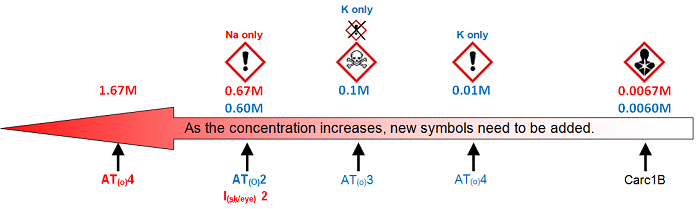 Reducing agents. Reacts violently with oxidisable material, the potassium salt explosively, with e.g. metals if finely divided, non-metals, organic compounds and substances, often causing vigorous combustion.HandlingWear eye protection and rubber or plastic gloves. Keep away from combustible materials.StorageGeneral store with oxidising agents and out of sunlight.DisposalDissolve up to 50 g at a time in 2 litres of water, acidify with 1 litre of 1M sulphuric acid (IRRITANT). Then add sufficient iron(II) salt (up to 100 g) to reduce the bromate – using starch/iodide as an indicator. Then run to waste with copious amounts of water. Alternatively reduce with sodium sulphite or metabisulphite (up to 60 g) in a fume cupboard. Test with starch/iodide to check completion of reduction and run to waste. Sulphur dioxide (TOXIC) may be evolved.SpillageSweep up and wash to waste with water. Wash area well to remove bromate which makes organic material (wooden floor, bench, etc.) more combustible.Remedial MeasuresEyesIrrigate with water for at least 10 minutes. Obtain medical attention as soon as possible.MouthWash out mouth thoroughly with water. Don’t induce vomiting. Obtain medical attention as soon as possible.LungsExposure unlikely by this route. Move patient from area of exposure. Rest and keep warm. If breathing is affected or if feeling unwell, see a doctor.SkinWash well with soap and water. Remove and wash contaminated clothing. Obtain medical attention if irritation persists.BromineDescription: Very dense dark red liquid with irritating smell. Saturated solution in water is 3.6%Hazards Vapour is very toxic by inhalation and the liquid causes severe burns to skin and eyes. Bromine water is much less corrosive and less hazardous. It is still classed as harmful and irritant but soon loses bromine and reduces in concentration. This safer solution diluted 10 fold shows the decolourisation of bromine by unsaturated compounds. Label this diluted bromine water ‘Harmful’.Hazard StatementsConcentration Effects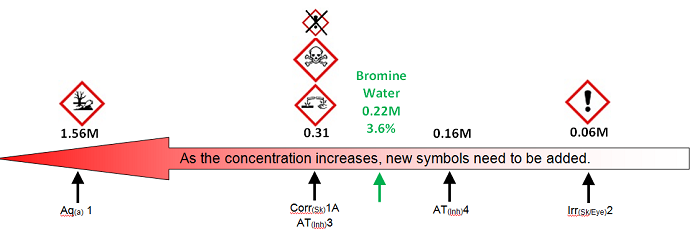 IncompatibilityDangerous if mixed with ammonia, hydrocarbons, hydrogen, sodium, potassium, aluminium, mercury, magnesium, powdered metals, turps, ethoxyethane (diethyl ether), methanol and propanone (acetone).HandlingKeep at least 0.5 litre of approx. 1M sodium thiosulphate to hand for treating any small spills (a few drops) on the skin or on the bench. Wear goggles (BS EN 166 3) and nitrile gloves for bromine liquid and non-aqueous solutions and handle in a fume cupboard. The outside of the bottle should be washed with water after use, to remove any bromine that may have run down the side during pouring. A teat pipette can be used for transferring small quantities. This is much safer than pouring from the bottle, but because of its high density, bromine will fall out of a teat pipette if it is overloaded or moved jerkily.StorageBottles and ampoules with acids in general store. If ampoules are used, which is preferable, pay strict attention to instructions for opening.DisposalWear goggles (BS EN 166 3) and nitrile gloves. Carry out in a fume cupboard. To a bucket or beaker (of at least 1 litre capacity) add up to 20 cm3 of bromine. Cover with about 100 cm3 of water and stir in 2M sodium carbonate solution (IRRITANT) until the colour of the bromine has been discharged. Wash to waste with plenty of water.SpillageWear goggles (BS EN 166 3) and nitrile gloves. Evacuate room and open windows. For small spills up to 1 cm3 close door and after 3 hours cover spill with anhydrous sodium carbonate. Mop up with lots of water and wash to waste. For larger spills evacuate room and call emergency services.Remedial MeasuresIf swallowed, a large area of skin is involved, breathing is affected or if eyes are irritated take casualty to hospital as soon as possible.EyesIrrigate with water for at least 10 minutes.MouthWash out mouth thoroughly with water. Don’t induce vomiting. Obtain medical attention as soon as possible.LungsMove patient from area of exposure. Obtain medical attention.SkinImmediately wash well with 1M sodium thiosulphate solution and water. Remove and wash contaminated clothing.BromobenzeneAlternative names: phenyl bromide.  Description: Colourless liquid with aromatic smell. Insoluble in water.Hazards Moderately toxic if swallowed. It is harmful by skin absorption. The vapour is mildly toxic by inhalation and narcotic in high concentrations. Irritates the eyes. Flammable. (explosive levels 0.5 – 3.0%) Toxic fumes of hydrogen bromide, carbon monoxide and carbon dioxide are given off when heated to decomposition. Avoid release to the environment.Hazard StatementsIncompatibilityOxidising agents. May be unstable in light. Violent reaction above 30 °C with 1-bromobutane and sodium in ether.HandlingWear nitrile gloves and eye protection and use fume cupboard if chemical to be exposed for more than a minute or so.FF – DP, CO2 or VL.StorageFlammables store. Keep in a tightly closed container away from heat or any sources of ignition.DisposalWear nitrile gloves and eye protection. Unavoidable discharges, e.g. small quantities such as washings from glassware, etc. should be emulsified and washed to waste. Larger quantities should be stored in a bottle for waste halogenated hydrocarbons to await disposal by licensed contractor.SpillageTurn off all sources of ignition and evacuate room. Wearing lab coat, eye protection, rubber boots and nitrile gloves, brush to an emulsion with water and detergent. Alternatively, for larger spills, soak up on sand-soda ash (90:10) or vermiculite-sodium carbonate mixture, collect into a bucket and carry to a safe open space for evaporation or store to await collection by waste disposal contractor. The site of the spillage should be washed well with water.Remedial MeasuresEyesIrrigate with water for at least 10 minutes. Obtain medical attention.MouthWash out mouth thoroughly with water. Don’t induce vomiting. Obtain medical attention.LungsMove patient from area of exposure. Obtain medical attention.SkinWash well with soap and water. Remove and wash contaminated clothing. Obtain medical attention if irritation persists.BromobutanesAlternative names: n-butyl bromide and sec-butyl bromide.  Description:1-bromobutane irritates the eyes and skin – avoid breathing the fumes. It may be harmful by inhalation, skin contact and by ingestion. It can be narcotic in high concentrations. Flammable (1-isomer), highly flammable (2-isomer) – avoid any sources of ignition Explosion limits 2.6 – 6.6%).2-bromobutane is highly flammable and can form explosive mixtures with the air. May irritate and be harmful to eyes, lungs, and if swallowed. When either isomer is heated to decomposition toxic fumes are emitted.Hazards 1-bromobutane irritates the eyes and skin – avoid breathing the fumes. It may be harmful by inhalation, skin contact and by ingestion. It can be narcotic in high concentrations. Flammable (1-isomer), highly flammable (2-isomer) – avoid any sources of ignition Explosion limits 2.6 – 6.6%).2-bromobutane is highly flammable and can form explosive mixtures with the air. May irritate and be harmful to eyes, lungs, and if swallowed. When either isomer is heated to decomposition toxic fumes are emitted.Hazard StatementsIncompatibilityOxidising agents. 1-bromobutane reacts violently with bromobenzene + sodium above 30 °C.HandlingIn well-ventilated area. Wear eye protection and nitrile gloves. Do not distil to dryness.FF – F, DP, CO2 or VL.StorageFlammables store. Keep away from sources of ignition.DisposalWear eye protection and nitrile gloves. Unavoidable discharges, e.g. small quantities such as washings from glassware etc. should be emulsified with detergent and water and washed to waste. It can be hydrolysed to the relatively harmless butanols by refluxing with 2M sodium hydroxide (CORROSIVE). For larger amounts store in waste bottle for halogenated hydrocarbons for disposal by waste disposal contractor.SpillageWear eye protection and nitrile gloves. Turn off sources of ignition, open windows to thoroughly ventilate the room and absorb in sand or inert absorbent. If amounts are small evaporate in open air. For larger spillages package absorbent in labelled bags for removal by an approved contractor. Wash spillage area thoroughly with detergent and water.Remedial MeasuresEyesIrrigate with water for at least 10 minutes. Obtain medical attention if irritation persists.MouthWash out mouth thoroughly with water. Don’t induce vomiting. Obtain medical attention.LungsMove patient from area of exposure. Obtain medical attention if feeling unwell.SkinWash well with soap and water. Remove and wash contaminated clothing. Obtain medical attention if large area of skin is affected or if irritation persists.BromoethaneAlternative names: ethyl bromide.  Description: Very volatile, highly flammable, colourless liquid with ether-like smell. Slightly soluble in water.Hazards A Category 2 carcinogen. Very volatile. Harmful by inhalation, swallowing or skin contact. Irritates the eyes and respiratory system and has narcotic and anaesthetic effects if breathed in high concentrations – oedema, lung congestion and liver/kidney damage can occur. When heated to decomposition emits toxic fumes. Less toxic than bromomethane but more toxic than chloroethane. Chronic effects from exposure to low concentrations. Highly flammable – moderate explosion risk when exposed to heat, sparks or flame (Explosion Limits 6.7 – 11.3%).Hazard StatementsIncompatibilityOxidising agents including hydrogen peroxide, ammonium nitrate, chromic(VI) acid, nitric acid, oxygen, chloric(VII) acid (perchloric acid) and chlorates(VII) (perchlorates). Risk of explosion when being prepared from ethanol and bromine.HandlingIn fume cupboard away from sources of ignition. Wear nitrile gloves and eye protection. Do not distil to dryness.FF – WS, DP or VL.StorageFlammables store.  Keep away from sources of ignition.DisposalWear eye protection and nitrile gloves. Unavoidable discharges, e.g. small quantities such as washings from glassware etc. should be emulsified with detergent and water and washed to waste. It can be hydrolysed to the relatively harmless ethanol by refluxing with 2M sodium hydroxide (CORROSIVE). For larger amounts store in waste bottle for halogenated hydrocarbons for disposal by waste disposal contractor.SpillageWear eye protection and nitrile gloves. Turn off sources of ignition, open windows to thoroughly ventilate the room and absorb in sand or inert absorbent. If amounts are small evaporate in open air or from paper towels in a fume cupboard. For larger spillages package absorbent in labelled bags for removal by waste disposal contractor. Wash spillage area thoroughly with detergent and water.Remedial MeasuresEyesIrrigate with water for at least 10 minutes. Obtain medical attention.MouthWash out mouth thoroughly with water. Don’t induce vomiting. Obtain medical attention.LungsMove patient from area of exposure. Obtain medical attention.SkinTurn off sources of ignition. Wash well with soap and water. Remove and wash contaminated clothing. Obtain medical attention if area of skin involved is large.Buffer SolutionsBuffer solutions are solutions that resist change of pH to a certain degree and thus are useful for processes, especially biochemical reactions, where pH control is importantHazardsAt the concentrations required for preparation of the buffer solutions mentioned on these pages, all of the substances used are classified as being of no significant hazard. However, preparation of these solutions will involve working with more concentrated, and hence more hazardous substances. This is particularly the case for sodium hydroxide, hydrochloric acid and ethanoic acid.Hazard StatementsIncompatibilityMost phosphates are of low reactivity and will not react in any hazardous manner. Ammonium compounds will react with strong acid or alkali to release toxic fumes. Citric acid should be kept away from strong oxidising agentsHandlingAvoid raising dust from compounds in the solid state. Wear eye protection to handle any of those classed as irritant.FF – no special requirementsStorageSecurely in store. Unless stated otherwise, low hazard compounds can be placed with domestic waste or, if in solution, run to waste with copious quantities of water.DisposalWear eye protection.  Small to moderate amounts can be washed to waste with copious quantities of water. Larger amounts should be kept for disposal by licensed contractor.SpillageWear plastic gloves and eye protection as appropriate. Moisten with water, shovel into bucket and treat as for Disposal.Remedial MeasuresEyesIrrigate with water for at least 10 minutes. Remove contact lenses, if present and easy to do. Obtain medical advice/attention if irritation persists.MouthWash out mouth thoroughly with water. Don’t induce vomiting. Give pint of water to drink. If unconscious do not give anything to drink. Obtain medical attention if feeling unwell.LungsMove patient from area of exposure. Rest and keep warm. Obtain medical attention if fine powder has been inhaled.SkinWash well with soap and water. Remove and wash contaminated clothing. Obtain medical advice/attention if irritation persists.ButanolsButan-1-ol and Butan-2-ol.  Alternative names: n-butyl alcohol & sec-butyl alcohol Hazards Harmful vapour which irritates the respiratory tract and depresses the central nervous system, causing drowsiness. Liquid is irritating to skin and can be readily absorbed causing internal injury. Dangerous to eyes. Flammable – form explosive mixture with air (explosive range 1.4 – 11.2%). Keep away from all sources of ignition. Hazard StatementsConcentration effectsFind the concentration of your solution – the symbols (and classifications) to the RIGHT of it are the ones that apply. Butan-1-ol in red, butan-2-ol in blue.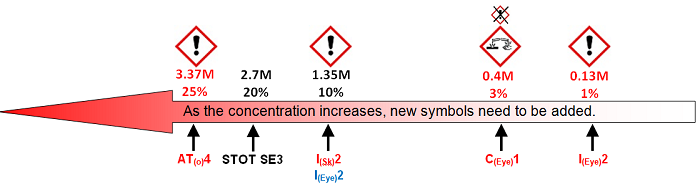 IncompatibilityFlammables store. Up to 250 cm3 in laboratory. Store away from all sources of ignition, heat and direct sunlight.HandlingWear nitrile gloves and eye protection. In a fume cupboard preferably; if not available in well-ventilated room away from all sources of ignition.FF – F, DP, CO2 or VL.StorageFlammables store. Store away from all sources of ignition, heat and direct sunlight.DisposalWear nitrile gloves and eye protection. Turn off all sources of ignition. Unavoidable discharges, e.g. small quantities such as washings from glassware, etc. should be emulsified and washed to waste. Up to 50 cm3can be greatly diluted (x100) and washed to waste.SpillageTurn off all sources of ignition. Wear face shield and nitrile gloves. Emulsify and run to waste. For larger spills ventilate the room and absorb with sand or vermiculite, shovel into a bucket and then wash the absorbent free of the alkanol. Thoroughly wash and ventilate spillage area.Remedial MeasuresEyesIrrigate with water for at least 10 minutes. Obtain medical attention as soon as possible.MouthWash out mouth thoroughly with water. Don’t induce vomiting. Obtain medical attention.LungsMove patient from area of exposure. Rest and keep warm. Obtain medical attention if breathing is affected or if feeling unwell.SkinWash well with soap and water. Remove and wash contaminated clothing. Obtain medical attention if area of skin affected is large.Butan-2-oneAlternative names: methyl ethyl ketone, MEKHazards Highly flammable – there is a high explosion and fire risk when exposed to heat and sources of ignition (explosive range 1.9 – 11%). Vapour harmful to eyes and causes drowsiness. Liquid can cause corneal damage. If swallowed can cause gastric irritation. Suspect mutagen and teratogen. Mildly irritant to skin. Regarded as a relatively ‘safe’ solvent of mild toxicity.Hazard StatementsIncompatibilityIn flammables store away from sources of heat, ignition and direct sunlight.HandlingIn well-ventilated area, well away from flames, etc. Wear eye protection and gloves (natural rubber or neoprene – not pvc). Fumes are more dense than air – therefore beware accumulations and flash back to sources of ignition. FF – WS, DP or VL.StorageIn flammables store away from sources of heat, ignition and direct sunlight.DisposalWear eye protection and rubber gloves and remove sources of ignition. Absorb small quantities on to paper and place in a fume cupboard for evaporation. Alternatively, thoroughly emulsify washings of flasks by mixing with water and detergent and wash to waste – beware any explosive solvent vapour accumulations in the drains.SpillageWear eye protection and rubber gloves and remove sources of ignition. For small spillages, absorb on paper towel and place in a fume cupboard to allow evaporation. For larger spills. absorb on sand and take to the open air for evaporation. Wash area of spillage well with water and detergent, mopping up and washing to waste with large quantity of water.Remedial MeasuresEyesIrrigate with water for at least 10 minutes. Obtain medical attention if irritation persists.MouthWash out mouth thoroughly with water. Don’t induce vomiting. Obtain medical advice/attention.LungsMove patient from area of exposure. Rest and keep warm. Obtain medical attention if feeling unwell.SkinTurn off sources of ignition. Soak contaminated clothing with water and remove. Wash well with soap and water. ButanalAlternative names: butyraldehydr.  Description: Colourless liquid with pungent smell. Slightly soluble in water. Butanal is less flammable and less hazardous than ethanal.Hazards Highly flammable, forming explosive mixture with air (l.e.l. 2.5%). Liquid should be used away from sources of heat and ignition. It is moderately harmful if inhaled and irritates skin and eyes.Hazard StatementsIncompatibilityIncompatible with oxidising agents and may react dangerously with chlorosulphonic acid, nitric acid, oleum or sulphuric acid.HandlingWear nitrile gloves and eye protection. Use only in a fume cupboard or on a small scale in a well ventilated laboratory.FF – F, DP, CO2 or WS.StorageStore in a cool, dry place away from heat, light and any sources of ignition.SSL – 3 years maximum. Can form explosive peroxides in storage.DisposalWear eye protection and nitrile gloves. Unavoidable discharges, e.g. small quantities such as washings from glassware etc. should be emulsified with detergent and water and washed to waste. Remove all sources of ignition and allow small volumes to evaporate in a safe place.SpillageTurn off all sources of ignition and ventilate the room. Wear eye protection and nitrile gloves. Soak up small spillages on mineral absorbent. Carry outside and allow to evaporate in a safe place.Remedial MeasuresEyesIrrigate with water for at least 10 minutes. Obtain medical attention.MouthWash out mouth thoroughly with water. Don’t induce vomiting. Obtain medical attention.LungsMove patient from area of exposure. Rest and keep warm. Obtain medical attention.SkinWash well with soap and water. Remove and wash contaminated clothing. Obtain medical attention if area of skin affected is large or if irritation persists.ButaneAlternative names: camping gas (LPG is a mixture of propane and butane). Description: Used commercially for domestic/industrial use in compressed form in steel cylinders.Hazards Extremely flammable. There is a serious risk of explosion and fire if butane is exposed to heat or sources of ignition (explosive range 1.9 – 8.5%). It is more dense than air and so can collect in pockets (drawer bottoms and cupboards). It causes asphyxia by excluding air and is mildly anaesthetic in high concentrations. The pure gas has no smell but an odour is added to cylinders of the gas.Hazard StatementsIncompatibilityIt forms a highly explosive mixture with nickel tetracarbonyl and oxygen. It is incompatible with strong bases. There is a dangerous fire hazard with oxidising agents.HandlingIn school, teachers or pupils will not handle the liquefied gas directly unless inadvertently when a cylinder/burner with the valve open is knocked over. Use stabilising bases where available. Extra care should be taken with Bluet-type Camping Gaz disposable cylinders which cannot be resealed once punctured. Self-sealable e.g. EPIgas types are preferred but take care that the seal is intact (check with soapy water and rinse afterwards). You may have problems using these with standard tripods as the cylinder plus burner is much taller than the usual bunsen. The bigger resealable cylinders Calor, J & Macgas types with pressure reduction valves are unsuitable for use in school laboratories.StorageStore cylinders/small cartridges outside in a locked, cool, well ventilated, fire-resist store away from oxidising agents, flames and other sources of ignition. Some schools in remote areas may have piped-in supplies from large permanent tanks located outside. Observe supplier’s instructions in the use of this gas.DisposalNever burn ’empty’ disposable cartridges as traces of gas can explode. Leave in secure place outside for any residual liquid to evaporate and place spent cartridge in domestic refuse.SpillageA spillage of the liquefied burning gas should not be extinguished, unless the gas flow can be safely stopped. Cool the cylinders with a water spray, and if safely possible, move them away from the fire.Remedial MeasuresEyesIrrigate with water for at least 10 minutes. If liquid butane splashed in eyes obtain medical attention as soon as possible.MouthWash out mouth thoroughly with water. If swallowed, don’t induce vomiting. Obtain medical attention.LungsMove patient from area of exposure. Rest and keep warm. Obtain medical attention as soon as possible.SkinRemove contaminated clothing and air away from sources of ignition.Butyl ethanoaten-butyl ethanoate and iso-butyl ethanoate.  Alternative name: n-butyl acetate, isobutyl acetate. Description: Colourless/yellowish liquids with fruity smell. Insoluble in water.Hazards Flammable – form an explosive mixture in air, especially if warmed (explosive range 1.4 – 7.5%). Keep away from sources of ignition. Harmful vapour which irritates the eyes, nose and throat and may cause drowsiness. Low toxicity (high LD50) but acts as a depressant on the central nervous system. Liquid defats and cracks skin.Hazard StatementsIncompatibilityOxidising agents. Reacts violently with potassium tert-butoxide causing ignition.HandlingIn a fume cupboard or in well-ventilated area away from source of ignition. Wear eye protection and nitrile gloves. Vapours are more dense than air and can collect in low areas and travel back to sources of ignition causing flashbacks. FF – F, DP, CO2 or VL.StorageFlammable store away from heat, light and sources of ignition. Keep well ventilated.DisposalTurn off all sources of ignition. Wear eye protection and nitrile gloves. Small quantities such as washings from flasks should be emulsified with detergent and water and washed to waste. Larger quantities may be hydrolysed to the water soluble alcohol by refluxing with 2M sodium hydroxide (CORROSIVE) and sodium salt which can be washed away.SpillageTurn off all sources of ignition. Wear eye protection and nitrile gloves. Small spillages may be absorbed on to paper towels and evaporated in a fume cupboard. Larger spillages may be absorbed on to sand and taken to an open area for evaporation. Spillage area should be thoroughly ventilated.Remedial MeasuresEyesIrrigate with water for at least 10 minutes. Obtain medical attention.MouthWash out mouth thoroughly with water. Don’t induce vomiting. Obtain medical attention as soon as possible.LungsMove patient from area of exposure. Rest and keep warm. Obtain medical advice if feeling unwell.SkinTurn off sources of ignition. Wash well with soap and water. Remove and wash contaminated clothing.Cadmium compoundsAVOID USE UNLESS REALLY NECESSARYMetal – silvery white sticks or granules. Used to make alloys, in electroplating, photo cells, NiCad batteries etc. Compounds are often brightly coloured and might be encountered in artists pigments etc.Hazards The metal and most compounds are very toxic by inhalation, in contact with skin or eyes and if swallowed and may cause cancer. Most of the compounds are Category 1B or Category 2 carcinogens. If the metal is finely divided it is flammable and forms explosive mixtures with air, oxidising agents and other materials. When heated strongly it produces toxic fumes of cadmium and cadmium oxide which can cause metal fume fever. Brief exposure to high concentrations of dust or fumes may be fatal. Exposure to low concentrations over a long period results in severe damage to lungs, liver and kidneys.Hazard StatementsConcentration effectsFind the concentration of your solution – the symbols (and classifications) to the RIGHT of it are the ones that apply.Cadmium chloride, oxide, sulphate and sulphide GREEN  = Oxide only, RED = Except oxide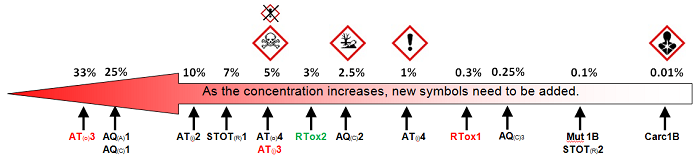 Other Cadmium compounds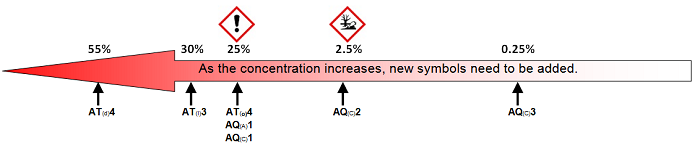 IncompatibilityOxidising agents e.g. explosive reaction with ammonium nitrate. Incompatible also with some acids, ammonia, zinc and other metals.HandlingHandle solids carefully, with eye protection and pvc gloves. If process used creates vapour or dust, handle in fume cupboard.StorageSecurely in store – away from oxidising agents.DisposalExtremely small quantities such as washings of glassware can be run to waste. Otherwise store to await disposal by a licensed contractor.SpillageWear eye protection and pvc gloves.Solids – carefully sweep up.Solutions – soak up on absorbent and treat as in Disposal. Wash the contaminated area well.Remedial MeasuresEyesIrrigate with water for at least 10 minutes. Obtain medical attention.MouthWash out mouth thoroughly with water. Don’t induce vomiting. Obtain medical attention as soon as possible.LungsExposure by this route unlikely. Move patient from area of exposure. Rest and keep warm. Obtain medical attention as soon as possible.SkinWash well with soap and water. Remove and wash contaminated clothing. Obtain medical attention.Calcium compoundsHazards In general these calcium compounds are of low hazard. Many of them are moderate to severe eye and skin irritants.  The nitrate and chromate are oxidising agents and contact with combustible material may cause fire.   Phosphide releases flammable and toxic gases in contact with water and, with the fluoride releases toxic gases in contact with acids) Under GHS, most calcium compounds are not classified as Harmful to the Aquatic EnvironmentHazard StatementsIncompatibilityNitrate and chromate should be kept away from combustible materials. Phosphide reacts with water to release flammable and toxic gases. Phosphide and fluoride react with acids to release toxic and flammable and toxic gases respectively.HandlingAvoid raising dust from compounds in the solid state. Wear eye protection to handle chloride, fluoride and sulphide and goggles (BS EN166 3) when handling methanoate and phosphide.FF – For phosphide, do not use water. Dry sand or dry powder.StorageSecurely in store. Keep nitrate and chromate (VI) with oxidising agents. Unless stated otherwise, low hazard compounds can be placed with domestic waste or, if in solution, run to waste with copious quantities of water.DisposalWear goggles (BS EN 166 3) where appropriate.  For small amounts of phosphide: add the solid to water in small amounts in a fume cupboard. Wait until the reaction is finished before more is added. Wash to waste. Larger amounts should be kept for disposal by licensed contractor, as should the fluoride and the chromate.SpillageForm most, wear plastic gloves and eye protection as appropriate. Moisten with water, shovel into bucket and treat as for Disposal. Do NOT add water to the phosphide.Remedial MeasuresEyesIrrigate with water for at least 10 minutes. Remove contact lenses, if present and easy to do. Obtain medical advice/attention if irritation persists.MouthWash out mouth thoroughly with water. Don’t induce vomiting. Obtain medical attention if feeling unwell.LungsMove patient from area of exposure. Rest and keep warm. Obtain medical attention if fine powder has been inhaled.SkinWash well with soap and water. Remove and wash contaminated clothing. Obtain medical advice/attention if irritation persists.Calcium dicarbide & ethyneAlternative names: calcium carbide (calcium dicarbide), acetylene (ethyne).Hazards Contact with water evolves ethyne, an extremely flammable gas and leaves a suspension of calcium hydroxide (IRRITATING). Calcium dicarbide is extremely damaging to the skin and eyes. Do not inhale dust. Explosive mixtures (explosive range 2.5 to 82%) of ethyne with air can be initiated by sparks – beware opening steel container with e.g. metal spatula. Take precautionary measures against static discharges. Ethyne explosions may also be caused by heat with or without contact with air (explosive range 2.5 to 82%). Ethyne is only mildly toxic by inhalation but acts as a simple asphyxiant.Hazard StatementsIncompatibilityWater, dilute acids, chlorine, bromine, iodine, halogen oxoanions, silver nitrate solutions, tin, hydrogen chloride, magnesium, methanol, sodium peroxide, sulphur, copper compounds and other heavy metals.HandlingWear pvc gloves and eye protection. Handle only on dry bench away from water. Remove lid with care as pressure may have built up in container.FF – DP or S.StorageKeep the dicarbide securely in store – not in laboratory, preferably in an airtight can and not a bottle. Keep well ventilated. Store away from flammable chemicals and oxidising agents.SSL – 3 years maximum if stored under good conditions. Water reactive and over time reacts with moisture from the air to form highly flammable acetylene gas, which may ignite spontaneously.DisposalWear pvc gloves and eye protection and ensure ignition sources are absent. Small quantities: in a fume cupboard or outside (ethyne evolved), add up to 2 g at a time to water in a bucket. When reaction is complete, neutralise with 2M hydrochloric acid (IRRITANT) and wash the calcium salt to waste with plenty of water.SpillageWear pvc gloves and eye protection. Carefully sweep up avoiding raising dust. Treat as in Disposal. Wash spillage area well with a very wet cloth. Wash the cloth afterwards.Remedial MeasuresEyesIrrigate with water for at least 15 minutes. Obtain medical attention as soon as possible.MouthWash out mouth thoroughly with water. Don’t induce vomiting. Obtain medical attention.LungsMove patient from area of exposure. Rest and keep warm. Obtain medical advice/attention as soon as possible.SkinWash well with soap and water. Remove and wash contaminated clothing. Obtain medical attention if irritation persists.Calcium hydrideAlternative names: calcium dihydride.  Description: Greyish crystalline powder reacts with water to produce hydrogen and calcium hydroxideHazards Reacts with water and dilute acids to form hydrogen gas (EXTREMELY FLAMMABLE – explosive range 4 – 74%) and calcium hydroxide (IRRITANT and can cause serious damage to eyes and serious irritation to skin and respiratory tract). Keep away from sources of ignition. Harmful to eyes, lungs, mouth and skin. Avoid inhaling dust.Hazard StatementsIncompatibilityPowder can form dust cloud which is explosive if in contact with flame, spark, heat or oxidising agents. Reacts with water to form hydrogen gas (EXTREMELY FLAMMABLE) and calcium hydroxide (IRRITANT). Heated with water or acids, an exothermic reaction evolving hydrogen occurs and temperature may be high enough to cause ignition. Mixtures with various bromates, chlorates, perchlorates explode on grinding. Dangerous with halogens on heating, manganese(IV) oxide, silver halides and tetrahydrofuran. FF – DP or S.HandlingWear rubber gloves and goggles (BS EN 166 3). Keep away from water. Open containers carefully as pressure may have built up inside due to reaction with atmospheric moisture.StorageWell-stoppered bottle in a dry place. General store with reducing agents.SSL – 2 years maximum. Water reactive and over time reacts with moisture from the air, to form highly flammable hydrogen. If the lid becomes cemented, the container can explode from the increase in pressure.DisposalExtinguish all sources of ignition. Wear face shield in a well-ventilated area (hydrogen evolved) and add a little at a time to large volume of water using spatula in hand held well away from body. Stir and leave for one hour or so for reaction to be complete and wash to waste with water.SpillageWear rubber gloves and face shield. Cover with dry anhydrous sodium carbonate and carefully shovel into dry bucket. In an open area add the mixture a little at a time to a large volume of water and stand back after each addition. Allow to stand 24 hours and wash down the drain with running water.Remedial MeasuresIf the eyes are exposed they MUST BE IRRIGATED CONTINUOUSLY until the hospital is reached & thereafter for possibly HOURS. The irrigation in transit may be difficult in a vehicle other than an ambulance. Continuous irrigation is also recommended for skin and mouth exposure until hospital is reached.EyesIrrigate with water continuously (see note above) to leach out any hydroxide ions which may have been absorbed into the eye. It is important to flush under eyelids also. Obtain medical attention as soon as possible.MouthWash out mouth thoroughly with water. Don’t induce vomiting. Obtain medical attention.LungsMove patient from area of exposure. Rest and keep warm. Obtain medical attention if breathing is affected.SkinTurn off sources of ignition. Wash well with water for an extended time as damage can continue after irritation has eased. Remove and wash contaminated clothing.Calcium metalDescription: Silver grey metallic granules.Hazards Flammable. Contact with water liberates extremely flammable hydrogen gas which presents an explosion hazard when mixed with the air. The solid metal is destructive to eyes, lungs and skin as moisture forms the corrosive calcium oxide and hydroxide. Fumes from burning calcium are composed of calcium oxide (quicklime). Reacts explosively with alkalis, lead chloride and, if ignited, sulphur.Hazard StatementsIncompatibilityFinely divided calcium reacts violently with water or dilute acids. The hydrogen formed may ignite, due to the heat of reaction. A dangerous mixture with oxidising agents. Explosions have occurred with alkali metals and their hydrides, hydroxides & carbonates, lead chloride, dinitrogen tetroxide, phosphorus(V) oxide and sulphur (when ignited).HandlingUse forceps or spatula, and make sure bench and heat resistant mats are dry. Explosions have occurred when molten metal dropped on to a moisture laden asbestos mat. Wear eye protection and rubber gloves. Extinguish small fires with sand or allow to burn out if it is a very small amount.FF – DP or S.StorageGeneral store in airtight bottle, with reducing agents. Keep well away from any water, oxidising agents or where water may be used for fire-fighting measures.SSL – 3 years maximum. Water reactive and over time reacts with moisture from the air to form highly flammable hydrogen. If the lid becomes cemented, the container can explode from the increase in pressure.DisposalWear eye protection and rubber gloves. Ventilate the area and extinguish all sources of ignition. As only small quantities will be involved in schools, add to water in a trough, bucket or basin and leave until reaction is complete (say 1 hour). Neutralise with 2M nitric (CORROSIVE) or hydrochloric acid (IRRITANT) and wash to waste.SpillageWear eye protection and rubber gloves. Collect carefully as much calcium as possible and place in a dry container. Treat as in Disposal. Wash the spillage area well with a very wet cloth and place cloth in sink under running water for 10 minutes.Remedial MeasuresIf the eyes are exposed they MUST BE IRRIGATED CONTINUOUSLY until the hospital is reached & thereafter for possibly HOURS. Irrigation in transit may be difficult in a vehicle other than an ambulance. Continuous irrigation is also recommended for skin and mouth exposure until hospital is reached.EyesIrrigate with water for continuously (see note above) to leach out any hydroxide ions which may have been absorbed into the eye. It is important to flush under eyelids also. Obtain medical attention as soon as possible.MouthWash out mouth thoroughly with water. Don’t induce vomiting. Obtain medical attention as soon as possible.LungsExposure by this route unlikely. If affected by calcium oxide fumes obtain medical advice.SkinBrush off any loose particles and wash well with soap and water. Remove and wash contaminated clothing. If a large area of skin is affected or if blistered then obtain medical attention.Calcium oxide & hydroxideAlternative names: quicklime and slaked lime. Description: white lumps or powder & white powder or granulesHazards Calcium oxide and calcium hydroxide are very irritating to eyes, skin, and lungs. The oxide reacts with any moisture to produce the alkaline hydroxide along with considerable heat. The result is that tissue may be burned chemically and thermally.Hazard StatementsIncompatibilityLumps of oxide freshly made from roasting marble chips may disintegrate violently when water is added, again with a large evolution of heat. The reaction with old stock of the oxide will be generally of a milder nature although the resultant alkali is still an irritant to all tissue. Calcium oxide is also dangerous on contact with steam, acids or acid fumes since it reacts to produce heat. Some mixtures with water develop enough heat to ignite combustible materials. Glass bottles of calcium oxide may burst due to expansion as the oxide is hydrated to become the hydroxide.HandlingWear goggles (BS EN 166 3) and rubber gloves when adding water to calcium oxide. Prepare lime water with calcium hydroxide.StorageGeneral store with alkalis away from risk of physical damage or contamination by moisture or water. Will become less effective over time as it absorbs water vapour. Dispose when it is no longer effective. DisposalWear goggles (BS EN 166 3) and rubber gloves. small quantities: Calcium oxide – by adding it in small portions to a large volume of water, stirring and washing to waste. Calcium hydroxide – by washing to waste with water. larger quantities: as above, but neutralise the thin slurry of hydroxide with 2M hydrochloric acid.SpillageWear face shield and rubber gloves. Brush up carefully and collect in dry plastic bucket. Carry to open area and treat as in Disposal.Remedial MeasuresIf the eyes are exposed to a large amount of powdered CaO (quicklime) they MUST BE IRRIGATED CONTINUOUSLY until the hospital is reached.EyesIrrigate with water continuously (see note above). If powdered freshly-made CaO has entered the eye wash under the eyelids to ensure hydroxide ions are leached out (see note above). Obtain medical attention as soon as possible.MouthWash out mouth thoroughly with water. Don’t induce vomiting. Obtain medical attention.LungsMove patient from area of exposure. Rest and keep warm. Obtain medical attention as soon as possible.SkinWash well with soap and water. Remove and wash contaminated clothing. Obtain medical attention if large area is affected or if irritation persists.CarbonAlternative names: charcoal, powdered graphite, lampblack, buckminsterfullerene.Description: Black solid or powder.  buckminsterfullerene – supplied also as solution (lilac) in methylbenzeneHazards Charcoal, graphite and buckminsterfullerene dust are irritants if inhaled or if they go into eyes. Activated charcoal presents a fire hazard and an explosion risk in the form of dust when exposed to heat or flame. Charcoal blocks used for oxide reduction can cause fires if stored away after use without ensuring that area of the block used in reduction is properly cooled and extinguished.Hazard StatementsIncompatibilityContamination with drying oils or oxidising agents can lead to spontaneous ignition.HandlingNormal chemical laboratory care to prevent accidental spillage and scattering of dust. Keep lids on jars when not in use to prevent stray sparks igniting the carbon.FF – WStorageGeneral store with reducing agents.DisposalWear eye protection. Moisten and put in sealed bags in normal waste bin.SpillageWear eye protection. Moisten, sweep up carefully into shovel and put in waste bin.Remedial MeasuresEyesIrrigate with water for at least 10 minutes. Obtain medical attention.MouthWash out mouth thoroughly with water. Don’t induce vomiting. Obtain medical advice.LungsMove patient from area of exposure. Rest and keep warm. Obtain medical advice.SkinWash well with soap and water. Remove and wash contaminated clothing.Carbon dioxideDescription: Colourless and odourless denser than air gas. White snow-like solid.Hazards Gas is simple asphyxiant. Supplied in cylinders as a liquid. To produce solid carbon dioxide (snow, dry ice) a syphon type cylinder must be used (identified by a white stripe down the side). Solid carbon dioxide is very cold and in contact with skin may cause frostbite burns. Experimental teratogen with reproductive effects. Carbon dioxide and carbon monoxide levels can build up in a closed laboratory with several Bunsen burners lit.Hazard StatementsIncompatibilityPotassium, lithium, sodium, metal hydrides, metal oxides, finely divided aluminium, calcium, magnesium and tin.HandlingLeather gloves (not rubber) and eye protection should be worn when handling the solid. The “Jetfreezer” attachment for cylinders allows carbon dioxide to form pellets under pressure as the gas expands through a small hole into a cylindrical chamber. The cylinder must be kept upright. The solid must not be placed in a closed container since there is a danger of explosion due to gas formed from the solid. Do not wear watches or metal jewellery when handling dry ice.StorageGeneral store. The solid can only be stored for a short time by wrapping in paper or other insulating material, care being taken that any gas formed can escape. Store single gas cylinder in an upright position on a trolley or bench clamped in a convenient lab away from sources of heat and direct sunlight. If establishment has more than one cylinder put others in outside store. See also Gas cylinders.DisposalLeave the solid in a well ventilated space.SpillageWear eye protection and leather gloves. Shovel solid into bucket and leave in an open area to sublime.Remedial MeasuresEyesFor solid in the eyes irrigate with water for at least 10 minutes and obtain medical attention.MouthExposure by this route unlikely unless dry ice is being used in place of ice cubes in drinks for theatrical effects. Wash out mouth thoroughly with water.LungsMove patient from area of exposure. Rest and keep warm. Obtain medical attention.SkinDo not remove contaminated clothing until area is thawed. Immediately flood skin with cold water. If skin is burnt place affected area in a water bath at 42-45°C. Never use dry heat or hot water to treat burn areas.Carbon disulphideAlternative names: carbon sulphideDescription: Clear, colourless, mobile liquid with an unpleasant smell. Odourless if pure.Hazards Should not normally be available in educational labs. The vapour is very toxic by inhalation and is readily absorbed through the skin leading to effects akin to vapour inhalation. Chronic exposure affects the central nervous system, memory and personality. Liquid is poisonous if swallowed. Vapour is extremely irritant to the eyes and lungs. Extremely flammable vapour – forms explosive mixtures with air (1 – 44%) at room temperature. Very easily ignited by comparatively low temperature sources.Hazard StatementsIncompatibilityExplosive reactions with aluminium, potassium, sodium, zinc dust, halogens, 1,2-diaminoethene, aziridine, azides, sodium peroxide and oxidising agents such as permanganic acid, nitric oxide, dinitrogen tetroxide and nitrogen dioxide.HandlingWear nitrile gloves and eye protection. Turn off all sources of ignition. Small amounts could be used in a fume cupboard for teacher demonstrations. Notice the low autoignition temperature and hence the need to make sure that the vapour does not come in contact with hot surfaces, e.g. electric storage heater, radiators, hotplate, hot tripod, gauze, light bulb, even steam pipes etc. It ignites at much lower temperatures on rusty surfaces.FF – F, DP, CO2 or VL.StorageFlammables store at low level and well away from any ignition sources (see above).DisposalWear eye protection and nitrile gloves. Ensure no sources of ignition are present. Allow small quantities to evaporate in fume cupboard. Emulsify washings from glassware and wash to waste with plenty of water. Beware accumulations of non-dispersed disulphide in drains because of explosion risk.SpillageOpen windows and close doors. Remove sources of ignition and allow to evaporate. For larger spillages evacuate the area, soak up on absorbent and transfer to fume cupboard or outside for evaporation.Remedial MeasuresIn all cases of exposure take the casualty to hospital as soon as possible.EyesIrrigate with water for at least 10 minutes.MouthWash out mouth thoroughly with water. Don’t induce vomiting.LungsMove patient from area of exposure. Rest and keep warm.SkinTurn off sources of ignition. Wash well with soap and water. Remove and wash contaminated clothing.Carbon monoxideDescription: colourless, highly toxic and odourless gas, very slightly soluble in water.Hazards Toxic by inhalation. Combines with haemoglobin in the blood to produce carboxyhaemoglobin thus limiting its oxygen-carrying ability 0.02% in air results in 30% of the haemoglobin being bonded with carbon monoxide resulting in headaches, easy fatigue, vomiting, impaired vision and judgement and dizziness. 0.08% in air leads to coma, convulsions and death. Danger of severe damage to health by prolonged exposure even to lower concentrations. The biggest cause of injury from this gas comes not from its preparation or use in the lab, but from fumes from malfunctioning heating boilers drifting in the rooms, often along service ducts. May harm the unborn child. It is extremely flammable and presents a dangerous explosion hazard with air (12.5-74.2%) when exposed to heat or other sources of ignition.Hazard StatementsIncompatibilityReacts explosively with bromine trifluoride, chlorine dioxide, peroxodisulphuryl difluoride, iron oxide and liquid oxygen. Also explosive reactions with sodium, potassium, silver(I) oxide, caesium(I) oxide, iron(III) oxide, liquid dinitrogen oxide, bisfluoroformyl peroxide, bromine trifluoride, bromine pentafluoride and aluminium powder.HandlingGenerate and use only in a ducted fume cupboard. (Filters in recirculatory fume cupboards do not adsorb this gas)StorageDo not use or keep carbon monoxide cylinders in schools. In other establishments keep in an outside store below 52°C, away from all sources of ignition and with adequate ventilation. Warning stickers for the escape of carbon monoxide can be purchased in most DIY stores nowadays.Gas escapeEliminate all sources of ignition and ventilate the area.Remedial MeasuresTake casualty to hospital immediately by ambulance.LungsMove patient from area of exposure. If unconscious do not give anything to drink. Convulsions may cause the patient to lapse into unconsciousness. Loosen clothing and clear the area so that the patient is in no danger of injuring themselves whilst they are convulsing. If in shock, lie the casualty down flat and keep warm, raising their legs slightly above their head level.Chlorates(I)The only ones likely to be encountered are the sodium and calcium compounds.Alternative names:  calcium hypochlorite / bleaching powder sodium hypochlorite / household bleach solutionDescription:  Calcium chlorate (I) – White powder with a smell of chlorine. Slowly decomposes in water releasing chlorine gas. Sodium chlorate (I) – Colourless to pale yellow liquid with chlorine smell.  Usually supplied as solution with 10 – 14% w/v available chlorine, (1.5M), 100,000 ppm.  Note that some domestic bleaches are based on peroxides, not hypochlorite.Hazards Corrosive, very harmful to skin and especially dangerous to eyes as it causes burns. Inhalation of dust or swallowing is extremely destructive to all respiratory tissue. In contact with acids, or on heating, and even with carbon dioxide in the air, the toxic gas chlorine is evolved. Inhalation of chlorine is destructive to all mucous tissue.Calcium chlorate (I) is a powerful oxidising agent, particularly at high temperatures. Hence fire hazard if in contact with combustible materials.Hazard StatementsConcentration effectsFind the concentration of your solution – the symbols (and classifications) to the RIGHT of it are the ones that apply.Calcium chlorate (I)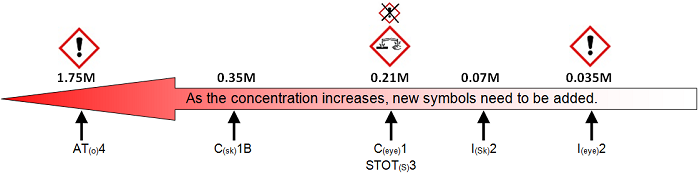 Sodium chlorate (I) Normal household bleach is commonly 5.25%, which is 0.71M. (Different formulations will vary so check the label.)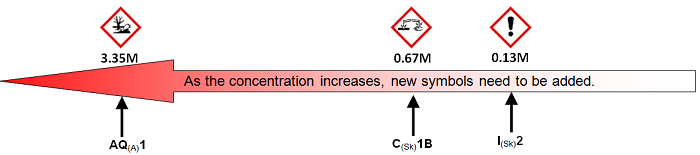 IncompatibilityPure calcium chlorate compound is a powerful oxidising agent.  The anhydrous solid of sodium chlorate (obtained by dessication of the pentahydrate) will decompose violently or explode on heating or with friction.With dilute acids and even water/air, TOXIC chlorine gas is evolved. Decomposition can be catalysed by rust (calcium salt) or cobalt and other transition metal compounds (sodium salt). With concentrated acids the reaction may be explosive. Amines, ammonium salts or EDTA react to  form unstable or explosive N-chloro compounds; explosions also reported with methanol and benzyl cyanide. Violent reactions have also been reported with also with sulphur, ethyne and calcium dicarbide, finely divided charcoal, hydroxy compounds (e.g. alkanols and propane-1,2,3-triol and diols), nitromethane, starch, benzonitrile and other reducing agents/combustible materials.HandlingWear gloves and goggles (BS EN 166 3). Avoid raising dust with calcium chlorate. Open sodium chlorate (I) solutions carefully as pressure may have built up. Do not warm.StorageCalcium chlorate (I) – in dry airtight bottle. Substance is sensitive to the presence of dust. Clean the outside of containers carefully. Store with oxidising agents.Sodium chlorate (I) – store in cool dry place. Up to 0.5 litres in lab. Older stock may have less available chlorine than stated. During hot spells bottles may burst due to pressure build-up if venting cap is ineffective.SSL – two years maximum for calcium and 5 years for sodium compounds. calcium chlorate (I) is water reactive and over time reacts with moisture from the air. In the presence of small amounts of water it can decompose to form dangerously unstable dichlorine monoxide, which is sensitive to friction, shock or static spark. Sodium chlorate (I) simply loses effectiveness over time as slowly decomposes on contact with air. Exposure to sunlight accelerates decomposition.DisposalWear gloves and goggles (BS EN 166 3) or face shield. Small amounts such as washings of glassware can be washed to waste. For larger amounts, before running to waste, reduce the resulting solution with sodium metabisulphite (TOXIC sulphur dioxide may be evolved), iron(II) salt or sodium thiosulphate, mix and spray with water. Add 1M sulphuric acid (IRRITANT) for rapid reduction.SpillageWear gloves and goggles (BS EN 166 3). Shovel and solid carefully into plastic bucket and add in small portions to a large volume of water and treat as in Disposal. Wash spillage area well, especially clothes and wooden floors. For sodium chlorate (I) or solutions, soak up as much as possible and wash to waste. Cover residue with a reducing agent e.g. sodium metabisulphite, (TOXIC sulphur dioxide may be evolved), iron(II) salt or sodium thiosulphate, mix and spray with water. Add 1M sulphuric acid (IRRITANT) for rapid reduction. Transfer slurry to a large container of water, neutralise with soda ash and wash to waste with lots of running water.Remedial MeasuresIf the eyes are exposed obtain medical attention as soon as possible.EyesIrrigate with water for at least 15 minutes. Obtain medical attention as soon as possible.MouthWash out mouth thoroughly with water. Don’t induce vomiting. Obtain medical attention as soon as possible.LungsIf chlorine inhaled remove patient from exposure to fresh air and obtain medical attention. Rest and keep warm.SkinWash well with soap and water. Remove and wash contaminated clothing. Obtain medical attention if irritation persists.  Brush off solid and wash with plenty of running waterChlorates(V)Description: Crystalline, deliquescent compounds of sodium or potassium and the chlorate(V) ion. Sodium chlorate(V) is used as a weedkiller.Hazards Corrosive, very harmful to skin and especially dangerous to eyes as it causes burns. Inhalation of dust or swallowing is extremely destructive to all respiratory tissue. In contact with acids, or on heating, and even with carbon dioxide in the air, the toxic gas chlorine is evolved. Inhalation of chlorine is destructive to all mucous tissue.Calcium chlorate (I) is a powerful oxidising agent, particularly at high temperatures. Hence fire hazard if in contact with combustible materials.Hazard StatementsIncompatibilityReducing agents including ammonium salts, antimony sulphide, carbon, combustible materials, most organic compounds, finely divided materials, metal powders, sawdust, sugar, sulphur, phosphorus; and with concentrated sulphuric acid.HandlingFor oxygen preparation wear eye protection and nitrile gloves. Only pure manganese(IV) oxide should be used with potassium chlorate(V) but the method is not recommended. A safer way of preparing oxygen is by catalytic decomposition of 20 or 10 volume hydrogen peroxide solution.FF – flood with water.StorageWith oxidising agents. Only store small quantities. Dispense carefully to avoid contamination with dust etc.SSL – 4 years maximum. Is sensitive to the presence of dust or organic contaminants. Such mixtures can ignite or detonate.DisposalWear face shield and nitrile gloves. Washings from glassware can be washed to waste with a large excess of running water.For larger amounts, remove any sources of ignition or combustible materials. In a fume cupboard dissolve up to 20 g of sodium chlorate(V) or potassium chlorate(V) in water and acidify with 2M sulphuric acid (CORROSIVE). Add for each 1 g of chlorate 20 g of iron(II) sulphate or 2 g of iron filings and stir. Leave until reaction goes to completion and run to waste with large amounts of water.SpillageCover with one of the following – sodium metabisulphite, an iron(II) salt (e.g. the sulphate) or sodium thiosulphate. Mix, then spray with water. Use of the first two above require the mixture to be acidified with 2M sulphuric acid (CORROSIVE)to speed up the reduction (some Sulphur dioxide (TOXIC) evolved form metabisulphite or thiosulphate – dangerous for asthmatics). Scoop into bucket of water and use soda ash to neutralise. Wash to waste with lots of running water. Wash spillage site well especially if it is an absorbent surface such as wood or has splashed on to clothes.Remedial MeasuresEyesIrrigate with water for at least 10 minutes. Obtain medical attention as soon as possible.MouthWash out mouth thoroughly with water. Don’t induce vomiting. Obtain medical attention as soon as possible.LungsExposure by this route unlikely. Move patient from area of exposure. Rest and keep warm.SkinWash well with soap and water. Remove and wash contaminated clothing. Obtain medical attention if irritation persists.Chlorates(VII)Alternative names: sodium & potassium perchlorateDescription: Crystalline, deliquescent compounds of sodium or potassium and the chlorate(VII) ion. Chlorate VII (perchlorate) compounds should only be used if absolutely necessary and, if used, great care should be taken.Hazards Powerful oxidising agents. Unstable compounds which can explode if heated above 400ºC, if shocked or if mixed with combustible material or finely divided metals. Toxic fumes are given off if heated to decomposition. Irritant to the eyes and harmful by inhalation and if swallowed. There is some, inconclusive, evidence of destruction of red blood cells and possible damage to the kidneys and the heart. Some studies show potassium chlorate(VII) to be an experimental teratogen.Hazard StatementsIncompatibilityReducing agents including ammonia and ammonium salts (mixtures can explode), antimony sulphide, ethanol, carbon, combustible materials, finely divided materials, metal powders, sawdust, sugar, sulphur, phosphorus; and with concentrated sulphuric acid. Diazonium perchlorates are very dangerous.HandlingIn the open laboratory away from combustible materials and reducing agents. Wear nitrile gloves and goggles (BS EN 166 3).FF – Flood with water.StorageWith oxidising agents.DisposalWear face shield and nitrile gloves. Small quantities of washings from glassware can be washed to waste with a large excess of running water.For larger amounts remove any sources of ignition or combustible materials. In a fume cupboard dissolve up to 20 g of sodium chlorate(VII) or potassium chlorate(VII) in water and acidify with 2M sulphuric acid (CORROSIVE). Add for each 1 g of chlorate 20 g of iron(II) sulphate or 2 g of iron filings and stir. Leave until reaction goes to completion and run to waste with large amounts of water.SpillageCover with one of the following – sodium metabisulphite, an iron(II) salt (e.g. the sulphate) or sodium thiosulphate. Mix then spray with water. The first two above require the mixture to be acidified with 2M sulphuric acid (CORROSIVE)to speed up the reduction (sulphur dioxide (TOXIC) evolved – dangerous for asthmatics – ventilate the area well). Scoop into bucket of water and use soda ash to neutralise. Wash to waste with lots of running water. Wash spillage site well especially if it is an absorbent surface such as wood or has splashed on to clothes.Remedial MeasuresEyesIrrigate with water for at least 10 minutes. Obtain medical attention as soon as possible.MouthWash out mouth thoroughly with water. Don’t induce vomiting. Obtain medical attention as soon as possible.LungsExposure by this route unlikely. Move patient from area of exposure. Rest and keep warm.SkinWash well with soap and water. Remove and wash contaminated clothing very well. Obtain medical attention if irritation persists.Chloric(VII) acidShould not be used in establishments without a specially designed fume cupboard with wash down facilities.Colourless, volatile, hygroscopic liquid. Used as reagent for the decomposition of metals and organic material. Sold in concentrations of 20-70%.Hazards A powerful oxidising agent which has a high risk of explosive reactions, especially in anhydrous form if it is in contact with combustible material or is subjected to heat, fire or other source of ignition. The fumes and liquid are corrosive and cause severe burns to the eyes, skin, mouth and respiratory system. Prolonged or repeated exposure can lead to damage to the pancreas.Hazard StatementsConcentration effectsFind the concentration of your solution – the symbols (and classifications) to the RIGHT of it are the ones that apply.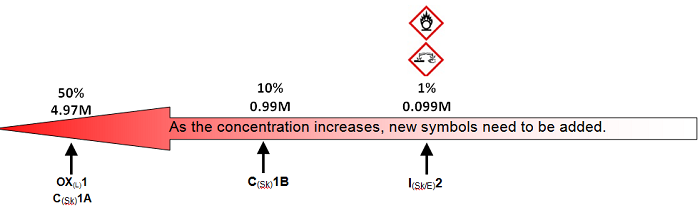 IncompatibilityCan cause fire or explosion when in contact with reducing agents, a wide range of organic and inorganic substances and finely divided metals. Heavy metal chlorates(VII) are explosive. When heated to decomposition toxic fumes are given off.HandlingGreatest care required. Do not breathe the fumes or vapour. Handle only in fume cupboard especially designed for chloric(VII) acid. (The fumes can react dangerously with the materials in a normal fume cupboard, especially a recirculatory one). Wear nitrile gloves, goggles (BS EN 166 3) and suitable protective clothing (rubber apron etc.) Keep away from incompatible materials, including paper tissues, cloth dusters and wood.StorageKeep locked up in a specially designed fume cupboard fitted with wash down facilities and out of reach of children.Stock – Should not be used in establishments without a specially designed fume cupboard with wash down facilities.DisposalWear nitrile gloves and goggles (BS EN 166 3). Small quantities can be added to a large volume of water, neutralised with sodium carbonate and washed to waste with running water. Larger amounts should be packaged and labelled and disposed of by a licensed contractor.SpillageWear nitrile gloves and face shield. Open windows and doors. Spread a reducing agent over the spill e.g. sodium thiosulphate, sodium metabisulphite or an iron(II) salt (the latter two require the addition of a little 2M sulphuric acid (CORROSIVE) to help reduction – sulphur dioxide (TOXIC) evolved, dangerous for asthmatics – ensure good ventilation). Mix thoroughly, spray with water and transfer to a plastic bucket. Neutralise with soda ash and wash to waste with large quantity of running water. The spillage area should be repeatedly washed with water, since contaminated wood, paper and cloth are easily ignited at a later time or may explode on percussion. If spillage is large absorb on to sand and dispose of via a licensed contractor.Remedial MeasuresIf swallowed or the skin is burned, if breathing is affected or if eyes are irritated take the casualty to hospital immediately.EyesIrrigate with water for at least 15 minutes.MouthWash out mouth thoroughly with water. Don’t induce vomiting. Seek medical attention as soon as possible.LungsMove patient from area of exposure. Rest and keep warm.SkinWash well with soap and water. Remove and wash contaminated clothing.ChlorineDescription: Greenish/yellow gas or liquid. Choking smell.Hazards Toxic – very poisonous. Concentrated chlorine water emits chlorine gas. Extremely harmful/irritant to the eyes, skin, respiratory tract and lungs. High concentrations cause asphyxia and burn tissue. The threshold of odour detection is 0.2-0.4 ppm. resulting in itching nose after 4-20 mins. Asthmatics and those with breathing problems are particularly susceptible to attacks – they must not be allowed to inhale chlorine.Hazard StatementsConcentration EffectsIncompatibilityCan react and cause fire or explosion with an extremely large range of elements and compounds – turpentine, ethoxyethane (diethyl ether) and other organic liquids, ethyne (acetylene), ammonia gas and ammonium compounds, coal gas, natural gas, hydrogen gas & hydrides, phosphorus (yellow explosively) and powdered metals. Mixing gases with chlorine before initiation by flash photolysis is particularly hazardous – the reaction can be accidentally set off by sunlight or artificial light.HandlingWear safety goggles and chemical resistant gloves. Always handle in a fume cupboard. Use dilute chlorine water/bleach only in an open area.StorageNot applicable. Cylinders are not recommended for use in schools.DisposalWear eye protection. In fume cupboard use anti-suck back device to absorb chlorine gas in water or preferably in a strong solution of sodium metabisulphite or thiosulphate. Chemicals from which chlorine has been prepared should be left there until reaction is complete or until all chlorine has gone. Wash to waste with cold water.SpillageThis mainly applies to spillage of chemicals which react to form chlorine. Open windows. Evacuate the laboratory and wait for fumes to disperse. Wear eye protection and gloves and add water to dilute and stop reaction. Mop up and wash to waste with water. In the event of a large escape of chlorine into the laboratory (500 cm3 or more) evacuate the laboratory. Outside windows should be opened and internal windows and doors closed.Remedial MeasuresEyesIrrigate with water for at least 10 minutes. Obtain medical attention.LungsMove patient from area of exposure. Rest and keep warm. If more than just a whiff obtain medical attention as soon as possible.Chloroethanoic acidsAlternative names: chloro, dichloro & trichloroacetic acidsDescription: Colourless, deliquescent liquids or crystals with faint acidic smell. Soluble in water.Hazards Chloroethanoic acids are toxic if swallowed, corrosive causing burns and are very toxic to aquatic organisms. The vapour and liquid of all three are are extremely corrosive to the eyes, skin and respiratory system. Emit fumes of carbonyl chloride (phosgene) when heated to decomposition. All are hazardous to the aquatic environment, the trichloro form has long-lasting effects.Hazard StatementsConcentration effectsFind the concentration of your solution – the symbols (and classifications) to the RIGHT of it are the ones that apply.(Green = chloroethanoic acid, Blue   = dichloroethanoic acid and Red = trichloroethanoic acid)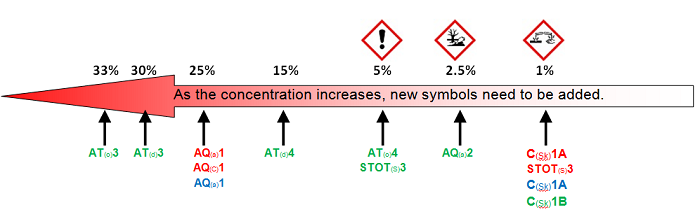 IncompatibilityDangerous reactions with oxidising agents and reactive metals. Combustible when exposed to heat and flame.HandlingWear pvc gloves and goggles (BS EN 166 3) and use in a well-ventilated laboratory or a fume cupboard. Do not distil to dryness.FF– WS, DP, CO2 for mono-.StorageStore with acids in general store. Do not store aqueous solutions of trichloroethanoic acid at concentrations of less than 30% for longer than is necessary. Such solutions are hydrolysed to give trichloromethane, hydrochloric acid, carbon dioxide and carbon monoxide. This can build up a high pressure in a stoppered bottle.DisposalWear goggles (BS EN 166 3) and pvc gloves. Very small, unavoidable discharges such as washings from glassware may be run to waste diluting greatly with running water. Larger amounts should be stored for disposal by a licensed contractor or converted to the relatively harmless hydroxy acid by refluxing with excess 2M sodium carbonate.SpillageWear pvc gloves and goggles (BS EN 166 3) – also rubber boots if spillage is large. Spread soda ash over spillage to neutralise. This should be carefully lifted and stored to await disposal by a licensed contractor.Remedial MeasuresIf the eyes are exposed they MUST BE IRRIGATED CONTINUOUSLY until the hospital is reached and thereafter for possibly HOURS. The irrigation in transit may be difficult in a vehicle other than an ambulance. Continuous irrigation is also recommended for skin and mouth exposure until hospital is reached.EyesIrrigate with water continuously. Obtain medical attention as soon as possible.MouthWash out mouth thoroughly with water. Don’t induce vomiting. Obtain medical attention as soon as possible.LungsMove patient from area of exposure. Rest and keep warm. Obtain medical attention if any significant amount has been inhaled.SkinWash well with soap and water. Remove and wash contaminated clothing. Obtain medical attention if blistering occurs or if irritation persists.ChlorobenzeneAlternative name: phenyl chlorideHazards Vapour is harmful to eyes, skin and respiratory & digestive system and may cause damage to the lungs, liver and central nervous system. Toxic effects include headaches, dizziness, drowsiness, stomach irritation and numbness and pain in muscles, especially in the hands. Flammable (Cat 3) liquid  which presents a fire risk, especially when heated (explosion limits 1.3-7%). Keep away from sources of ignition.Hazard StatementsConcentration effectsFind the concentration of your solution – the symbols (and classifications) to the RIGHT of it are the ones that apply.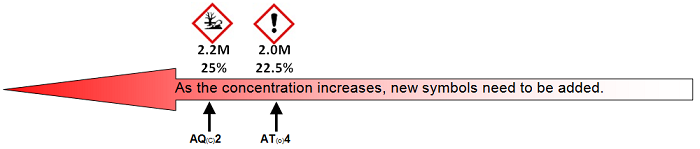 IncompatibilityOxidising agents and reactive metals e.g. sodium. Reacts violently with dimethyl sulphoxide. In the preparation of triphenyl phosphine from chlorobenzene, phosphorus trichloride and sodium in toluene, explosions are avoided by the addition of lower alcohols.HandlingIn a well-ventilated lab for small amounts; otherwise in a fume cupboard. Ensure absence of any source of ignition. Wear nitrile gloves and eye protection.FF – F, DP, CO2 or VL.StorageFlammables store in well ventilated place away from sources of ignition and direct sunlight.DisposalWear nitrile gloves and eye protection. Turn off all sources of ignition. Unavoidable discharges, e.g. very small amounts such as washings from glassware etc. should be emulsified with detergent and washed to waste. Small quantities can be absorbed on to paper towels and evaporated in the fume cupboard. Collect in chlorinated hydrocarbon residues bottle for disposal by a licensed waste disposal contractor.SpillageTurn off all sources of ignition. Wearing nitrile gloves and face shield, evacuate the room and treat as for disposal or absorb spillage on dry sand, shovel into bucket. Small amounts can be taken to an open area for evaporation; larger quantities should be stored for disposal by contractor. Wash site of spillage well.Remedial MeasuresEyesIrrigate with water for at least 10 minutes. Obtain medical advice/attention.MouthWash out mouth thoroughly with water. Don’t induce vomiting. Obtain medical attention.LungsMove patient from area of exposure. Rest and keep warm. Obtain medical attention as soon as possible.SkinTurn off sources of ignition. Wash well with soap and water. Remove and wash contaminated clothing. Obtain medical attention if irritation persists.ChlorobutanesAlternative name: n-butyl chloride & sec-butyl chlorideDescription: Colourless liquids, ethereal odourHazards Both isomers are highly flammable. Air/vapour mixtures are explosive (1.9 – 10.1%); keep away from heat or sources of ignition. Dangerous when heated to decomposition emitting carbonyl chloride (phosgene). 2-chlorobutane is an experimental carcinogen and is slightly harmful by ingestion, inhalation and skin contact.Hazard StatementsIncompatibilityOxidising agents and reactive metals.HandlingIn fume cupboard. Wear nitrile gloves and eye protection. Do not distil to dryness.FF – F, DP, CO2 or VL.StorageKeep in a well ventilated position in the flammables store well away from any possible sources of ignition.DisposalWear nitrile gloves and eye protection. Very small, unavoidable discharges, e.g. small quantities such as washings from glassware, etc. should be emulsified with detergent before washing to waste. Do not pour directly down drains. It can be hydrolysed to relatively harmless butanols by refluxing with 2M sodium hydroxide (CORROSIVE). Larger quantities should be collected in halogenated hydrocarbon residues bottle to await disposal by contractor.SpillageWear eye protection and nitrile gloves. Turn off all possible sources of ignition and open windows to thoroughly ventilate the room. Instruct others to keep at a safe distance. Brush to an emulsion with water and detergent. Alternatively absorb on sand, and take to open area for evaporation. For larger spillages package absorbent in labelled bags for removal by waste disposal contractor. Spillage area should be well washed with detergent and water.Remedial MeasuresEyesIrrigate with water for at least 10 minutes. Obtain medical attention.MouthWash out mouth thoroughly with water. Don’t induce vomiting.Obtain medical attention.LungsMove patient from area of exposure. Rest and keep warm. Obtain medical attention if more than a whiff has been inhaled.SkinWash well with soap and water. Remove and wash contaminated clothing. Obtain medical attention if irritation persists or if the skin area affected is large.ChloroethaneAlternative name: ethyl chlorideDescription: Colourless, very volatile liquid or gas with pungent ether-like smell.Hazards Extremely flammable. Severe explosion hazard when air mixtures exposed to flame (explosive range 3.6 – 15.4). Category 2 carcinogen. Mild acute toxicity by inhalation. Irritates the eyes, skin and mucous membranes. In high concentrations causes narcosis. In general this compound is too volatile to be a useful example of a chlorinated hydrocarbon. Use less volatile homologues.Hazard StatementsIncompatibilityOxidising agents and reactive metals e.g. potassium. A mixture with the latter is shock-sensitive.HandlingIn fume cupboard. Remove sources of ignition before handling. Wear nitrile gloves and eye protection.FF – F, DP, CO2 or VL.StorageFlammables store. Protect from sunlight. Never in open laboratory.DisposalWear eye protection and nitrile gloves. Turn off all sources of ignition. Unavoidable discharges, e.g. small quantities such as washings from glassware etc. should be emulsified with detergent and water and washed to waste. It can be hydrolysed to the relatively harmless ethanol by refluxing with 2M sodium hydroxide (CORROSIVE). Small quantities can be allowed to evaporate in a fume cupboard. For larger amounts store in waste bottle for halogenated hydrocarbons for disposal by waste disposal contractor.SpillageTurn off all sources of ignition. Wear eye protection and nitrile gloves. Turn off sources of ignition, open windows to thoroughly ventilate the room and absorb in sand or inert absorbent. If amounts spilled are small evaporate in open air. For larger spillages package absorbent in labelled bags for removal by waste disposal contractor. Wash spillage area thoroughly with detergent and water.Remedial MeasuresEyesIrrigate with water for at least 10 minutes. Obtain medical advice/attention.MouthWash out mouth thoroughly with water. Don’t induce vomiting. Obtain medical attention.LungsMove patient from area of exposure. Rest and keep warm. Obtain medical attention if more than a whiff has been inhaled.SkinWash well with soap and water. Remove and wash contaminated clothing. Obtain medical attention if irritation persists or if the skin area affected is large.ChloromethylbenzeneAlternative names: benzyl chloride, α-ChlorotolueneDescription: Colourless to brown-yellow liquid with acrid smell.Hazards Extremely flammable. Severe explosion hazard when air mixtures exposed to flame (explosive range 3.6 – 15.4). Category 2 carcinogen. Mild acute toxicity by inhalation. Irritates the eyes, skin and mucous membranes. In high concentrations causes narcosis. In general this compound is too volatile to be a useful example of a chlorinated hydrocarbon. Use less volatile homologues.Hazard StatementsIncompatibilityOxidising agents. Can decompose violently if heated with metals. Violent reactions or explosions can occur if acidity is allowed to build up during reactions.HandlingWear nitrile gloves and eye protection; use fume cupboard.FF WS, CO2, DPStorageFlammables store. Never in laboratory.DisposalWear nitrile gloves and eye protection. Unavoidable discharges, e.g. small quantities such as washings from glassware, etc. should be emulsified with detergent and washed to waste. Otherwise store in halogenated hydrocarbon bottle for disposal by contractor.SpillageWear eye protection, open windows and turn off all sources of ignition. Add water and detergent and brush into an emulsion. Wash to waste with plenty of running water. Alternatively absorb on sand and label/store for disposal by contractor. Wash area of spillage well with water. and detergent.Remedial MeasuresEyesIrrigate with water for at least 10 minutes. Obtain medical attention immediately.MouthWash out mouth thoroughly with water. Don’t induce vomiting. Obtain medical attention.LungsMove patient from area of exposure. Rest and keep warm. Obtain medical attention if more than a whiff has been inhaled.SkinWash well with soap and water. Remove and wash contaminated clothing. Obtain medical attention if a large area of skin has been affected or if irritation persists.ChloromethylbenzeneAlternative names: benzyl chloride, α-ChlorotolueneDescription: Colourless to brown-yellow liquid with acrid smell.Hazards Extremely flammable. Severe explosion hazard when air mixtures exposed to flame (explosive range 3.6 – 15.4). Category 2 carcinogen. Mild acute toxicity by inhalation. Irritates the eyes, skin and mucous membranes. In high concentrations causes narcosis. In general this compound is too volatile to be a useful example of a chlorinated hydrocarbon. Use less volatile homologues.Hazard StatementsIncompatibilityOxidising agents. Can decompose violently if heated with metals. Violent reactions or explosions can occur if acidity is allowed to build up during reactions.HandlingWear nitrile gloves and eye protection; use fume cupboard.FF WS, CO2, DPStorageFlammables store. Never in laboratory.DisposalWear nitrile gloves and eye protection. Unavoidable discharges, e.g. small quantities such as washings from glassware, etc. should be emulsified with detergent and washed to waste. Otherwise store in halogenated hydrocarbon bottle for disposal by contractor.SpillageWear eye protection, open windows and turn off all sources of ignition. Add water and detergent and brush into an emulsion. Wash to waste with plenty of running water. Alternatively absorb on sand and label/store for disposal by contractor. Wash area of spillage well with water. and detergent.Remedial MeasuresEyesIrrigate with water for at least 10 minutes. Obtain medical attention immediately.MouthWash out mouth thoroughly with water. Don’t induce vomiting. Obtain medical attention.LungsMove patient from area of exposure. Rest and keep warm. Obtain medical attention if more than a whiff has been inhaled.SkinWash well with soap and water. Remove and wash contaminated clothing. Obtain medical attention if a large area of skin has been affected or if irritation persists.ChloropropanesAlternative names: n-propyl chloride & sec-propyl chloride.Description: Colourless liquids with chloroform-like smell.Hazards 1-chloropropane is harmful and an irritant to skin, eyes and lungs. In high concentration both isomers cause narcotic effects. Both are highly flammable liquids and present a dangerous fire hazard when exposed to sources of heat and ignition. Vapour/air mixtures are explosive (Explosive ranges 2.6 – 11.1% & 2.8 – 10.7% for 1- & 2- isomers).Hazard StatementsConcentration effectsFind the concentration of your solution – the symbols (and classifications) to the RIGHT of it are the ones that apply.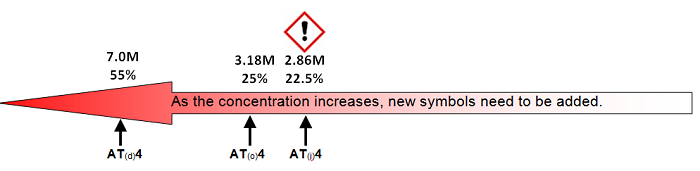 IncompatibilityBoth can react violently with oxidising agents and are dangerous when heated to decomposition giving carbonyl chloride (phosgene).HandlingWear nitrile gloves and eye protection. In well-ventilated place, preferably a fume cupboard away from any sources of ignition.StorageFlammables store in a cool, dry place away from heat, light and any sources of ignition.FF – F, DP, CO2 , WS or VL.isposalWear nitrile gloves and goggles (BS EN 166 3) and remove sources of ignition. Unavoidable discharges, e.g. small amounts such as washings from glassware etc. should be emulsified with detergent and washed to waste. Do not pour directly down the drain as explosive mixtures may collect there. Small quantities can be absorbed on to paper towels and evaporated in the fume cupboard. Alternatively reflux with 2M sodium hydroxide (CORROSIVE) to form relatively harmless water soluble propanols. Larger amounts should be stored in a halogenated hydrocarbons bottle to await licensed disposal.SpillageTurn off all flames, hot plates, ovens, etc. Evacuate room, open windows and allow small spillages to evaporate. Wearing eye protection and nitrile gloves, emulsify with water and detergent. Mop up and transfer to bucket. If quantity is large cover quickly with absorbent and carry to fume cupboard or spread out in an open area outside for evaporation. Wash the spillage area thoroughly.Remedial MeasuresEyesIrrigate with water for at least 10 minutes. Obtain medical attention.MouthWash out mouth thoroughly with water. Don’t induce vomiting. Obtain medical attention.LungsMove patient from area of exposure. Rest and keep warm. Obtain medical attention if more than a whiff has been inhaled.SkinTurn off sources of ignition. Wash well with soap and water. Remove and wash contaminated clothing. Obtain medical attention if a large area of skin is involved.Chlorosulphonic acidAlternative name: Chlorosulphuric acid.Description: Colourless-brown fuming liquid with acrid smell.Hazards A corrosive irritant which can cause severe acid burns on the skin, eyes and respiratory and digestive tracts whether in liquid or vapour form. Inhalation of the fumes can cause rapid unconsciousness.Hazard StatementsIncompatibilityReacts explosively with water giving sulphuric acid and fumes of hydrogen chloride. A similar reaction takes place with alcohols and acids. It reacts violently with phosphorus, silver nitrate and diphenyl ether. It is incompatible with a wide range of combustible materials including metals as well as organics and inorganics including ethanoic acid, ethanoic anhydride, ethyl ethanoate, sodium hydroxide, ethane-1,2-diol, hydrogen peroxide, ethenyl ethanoate etc.HandlingHandle only In a fume cupboard. Wear rubber gloves and face shield.StorageAcids store, never in the laboratory. Keep away from aqueous solutions, combustible material and organic solvents.DisposalWorking in the fume cupboard and wearing face shield and rubber gloves, add small portions to a large volume of water with stirring. Allow time for cooling. Neutralise with anhydrous sodium carbonate and wash to waste with lots of water.SpillageDO NOT ADD WATER. Open windows to completely ventilate the area. Wearing face shield and rubber gloves spread anhydrous sodium carbonate over the spillage. Shovel up if a very small amount and carefully wash to waste otherwise store for disposal by a licensed waste disposal contractor. Wash spillage area well.Remedial MeasuresEyesIrrigate with water for at least 10 minutes. Obtain medical attention as soon as possible.MouthWash out mouth thoroughly with water. Don’t induce vomiting. Obtain medical attention as soon as possible.LungsMove patient from area of exposure. Rest and keep warm. Obtain medical attention.SkinWash well with soap and water. Remove and wash contaminated clothing. Obtain medical attention if a large area is affected or if irritation persists.Chromates VIThere are many chromate salts but the only ones commonly encountered in school science are potassium and sodium chromates and perhaps barium.These chromates are yellow, crystalline solids which dissolve readily in water. The sodium salt is hygroscopic. Chromates react with acids to form dichromates.Hazards Very Toxic; severely irritating and corrosive to eyes, skin and respiratory system. Category 1B carcinogens and mutagens. May cause heritable genetic damage. The sodium and barium compounds are also a skin Sensitiser via both inhalation (probably sodium only) & skin, a reproductive toxin and is Toxic(Cat 3) by ingestion. (Potassium chromate is classified as being less hazardous but should still be handled with care) Very toxic to aquatic organisms and may cause long term adverse effects to the aquatic environment.Hazard StatementsConcentration effectsFind the concentration of your solution – the symbols (and classifications) to the RIGHT of it are the ones that apply.Sodium chromate in red, potassium chromate in blue. Classifications at the same point are the same % concentration but different molarities.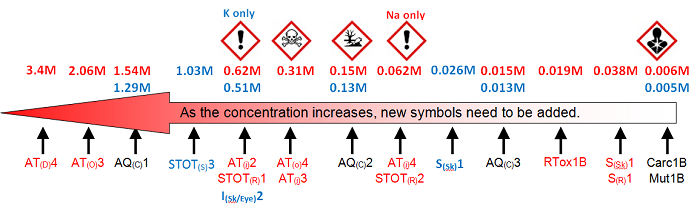 IncompatibilityThe salts are powerful oxidising agents and they react violently with reducing agents in general and with several organic compounds, carbon, sulphur, phosphorus, metals (especially if finely divided), hydrazine and derivatives, hydroxylamine, ethane-1,2-diol, a mixture of ethanol or ethanoic anhydride with sulphuric acid. HandlingWear eye protection and rubber or nitrile gloves. Potassium, sodium and barium chromates are usually in the form of fine crystals; thus, as long as reasonable precautions are taken, solutions can be made up without raising dust or forming an aerosol.StorageIn general store.DisposalWear eye protection and rubber gloves. Run washings from glassware to waste. If larger amounts are involved :-Solid – store for collection by waste disposal contractor.Solutions – either soak on mineral absorbent and store for collection or acidify to approximately pH 2 and add sodium hydrogensulphite to reduce to Cr(III). Precipitate the Cr3+ as hydroxide, filter and keep for disposal by a licensed contractor.SpillageWear eye protection and rubber gloves. Moisten with water, shovel into bucket and if amounts are small wash to waste with a large volume of water. Otherwise treat as for Disposal. Could be dangerous if traces of carbonaceous dust had become mixed with it; in this event wet immediately, dissolve, reduce to Cr3+and proceed as above. Wash the area well and mop with a little hydrogensulphite solution.Remedial MeasuresEyesIrrigate with water for at least 10 minutes. Obtain medical attention as soon as possible.MouthWash out mouth carefully with water. Don’t induce vomiting. Obtain medical attention as soon as possible.LungsExposure by this route is unlikely. Move patient from area of exposure. Rest and keep warm. Obtain medical attention as soon as possible.SkinWash skin well. If area of skin affected is large and solution had been concentrated or if irritation persists, obtain medical attention.Chromium compounds (other)Hazards All chromium(III) salts are irritating to skin, eyes and respiratory system, harmful if ingested in quantity and very harmful if inhaled. Powdered metal may act as a human carcinogen and is very harmful if inhaled as dust. Prolonged contact with salts or powdered metal cause skin ulcerations. Anhydrous salts are corrosive. Chromium(II) and chromium(III) salts are considerably less toxic than chromium(VI) compounds.Hazard StatementsConcentration effectsFind the concentration of your solution – the symbols (and classifications) to the RIGHT of it are the ones that apply. Red = sulphate , blue = Nitrate, green – potassium chromium sulphate.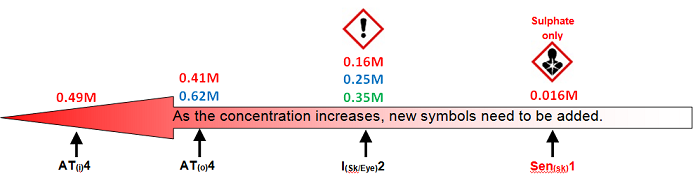 IncompatibilityThe metal, in powdered form, reacts violently with nitrates, especially ammonium nitrate, even at low temperatures. If finely divided, it incandesces in sulphur dioxide and nitrogen oxides. Chromium(III) nitrate reacts violently with finely divided metals and with carbon, sulphur and with many organic compounds.Chromium(II) compounds are strong reducing agents; solutions of salts or hydrates can reduce water to hydrogen with a consequent build-up of pressure in containers – open carefully.HandlingWear goggles (BS EN 166 3) and avoid contact with skin. Wear rubber gloves. Most salts are crystalline, but avoid raising dust with any of the powdered forms. For environmental reasons, reduce scale of use where possible.StorageWith general chemicals apart from the nitrate; store latter with oxidising agents.DisposalWear goggles (BS EN 166 3) and rubber gloves. Small quantities such as washings from glassware can be run to waste. Otherwise store for disposal by licensed disposal contractor.Solutions – precipitate as hydroxide or sulphide and store for disposal by contractor.SpillageWear goggles (BS EN 166 3) and rubber gloves. Carefully sweep up solids and treat as above. Soak up solutions on mineral absorbent and store for disposal by contractor.Remedial MeasuresEyesIrrigate with water for at least 10 minutes and longer in the case of anhydrous salts. Obtain medical attention as soon as possible.MouthWash out mouth thoroughly with water. Don’t induce vomiting. Obtain medical attention as soon as possible.LungsExposure by this route unlikely. Move patient from area of exposure. Rest and keep warm. Obtain medical attention as soon as possible.SkinWash well with soap and water. Remove and wash contaminated clothing. If irritation persists seek medical attention.Chromium VI oxide (chromic acid)Description: Very hygroscopic red crystalline solid. Used to be available in 85% w/v sulphuric acid solution as ‘Cleaning Mixture’ for cleaning glass. This is not recommended.Hazards Highly corrosive, very toxic and is a respiratory and skin sensitiser. It is severely irritating to the respiratory system leading to chronic rhinitis, laryngitis and pharyngitis. Nasal irritation can occur at a concentration of only 0.06 mg/m-3. Both solid and solution cause severe burns to eyes, skin and mouth. Chronic effect: long exposure causes skin ulcers, dermatitis and eczema. Ingestion causes violent internal irritation an toxic reactions of bloody vomiting, diarrhoea, pain, dizziness, shock. It is fatal in quantities as low as 1 g. Recognised Category 1A carcinogen by inhalation, Category 1B mutagen and Category 2 reproductive toxin which may cause heritable genetic damage and impaired fertility, and is a confirmed teratogen in animal studies. Contact with combustible material may cause fire. (See also Sulphuric acid if the chromium(VI) oxide is in a cleaning mixture solution).Hazard StatementsConcentration effectsFind the concentration of your solution – the symbols (and classifications) to the RIGHT of it are the ones that apply.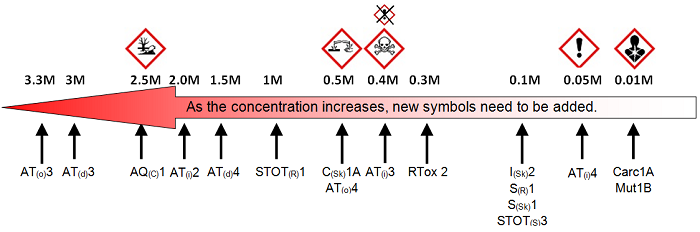 IncompatibilityA very powerful oxidising agent which is very dangerous in contact with reducing agents, organic compounds and combustible materials (ignition possible with paper) as violent reactions or explosions are possible e.g. with propane-1,2,3-triol, phosphorus, potassium hexacyanoferrate(III) (heated to 196°C), methanol, propanone, cyclohexanol, diethyl ether etc.HandlingWear protective clothing, nitrile gloves (not rubber/neoprene/pva or polythene) and goggles (BS EN 166 3). Use fume cupboard.StorageKeep away from reducing agents, organic or combustible materials. Protect against damage to containers and ingress of moisture or dust and organic matter. Once in solution it will have the same hazards as a solution of a chromate(VI) or dichromate(VI). Store minimum quantities.SSL – 3 years maximum. Store minimum quantities. Is sensitive to the presence of dust or contaminants. Such mixtures can ignite or detonate if exposed to friction.DisposalWear goggles (BS EN 166 3) and nitrile gloves. Very small quantities such as washings from glassware can be run to waste. Otherwise store for disposal by licensed disposal contractor.SpillageWear goggles (BS EN 166 3) and nitrile gloves. Moisten slightly and carefully lift and keep for uplift by disposal contractor. Wash the spillage area well.Remedial MeasuresEyesIrrigate with water for at least 10 minutes. Obtain medical attention immediately.MouthWash out mouth thoroughly with water. Don’t induce vomiting. Obtain medical attention immediately.Lungs(Inhalation is extremely unlikely as the crystals are hygroscopic) Move patient from area of exposure. Rest and keep warm. Obtain medical attention.SkinWash well with soap and water. Remove and wash contaminated clothing. Obtain medical attention if irritation persists or if area affected is large or feeling unwell.Cobalt metal and compoundsHazards Metal harmful by ingestion. Irritating to eyes, skin and upper respiratory tract. May cause skin/respiratory sensitisation. Evidence (not conclusive) that it may be an experimental animal carcinogen. The finely divided metal is pyrophoric(highly flammable).Chloride, carbonate, ethanoate nitrate and sulphate listed as Category 2 carcinogens by inhalation as well as category 1B mutagens and reproductive toxins.  Most of the compounds are sensitisers by skin contact and several by inhalation.Hazard StatementsConcentration effectsFind the concentration of your solution – the symbols (and classifications) to the RIGHT of it are the ones that apply.(red = sulphate, blue = chloride, green = nitrate, purple = ethanoate)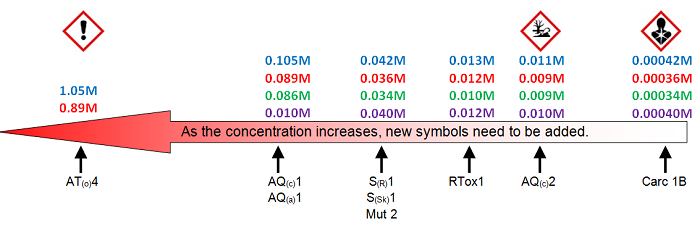 IncompatibilityIn powder form the metal reacts vigorously with oxidising agents, e.g. ammonium nitrate. The nitrate can interact explosively with charcoal and with hexacyanoferrates. The oxide is very active catalytically in decomposing hydrogen peroxide; likewise solutions of salts in alkaline solutions.HandlingWear eye protection and pvc or rubber gloves. Avoid raising dust from the carbonate and oxide which are powdery.StorageIn general store for chloride, oxide and carbonate; nitrate with oxidising agents.DisposalWear eye protection and rubber gloves. Washings from glassware can be run to waste. Larger quantities should be stored for disposal by contractor. Avoid raising dust. Solutions can be treated with sodium carbonate and the precipitate stored for disposal by contractor.SpillageWear eye protection and rubber gloves. Carefully sweep up solids and treat as above. Soak up solutions on mineral absorbent and store to await uplift by disposal contractor.Remedial MeasuresEyesIrrigate with water for at least 10 minutes. Obtain medical attention.MouthWash out mouth thoroughly with water. Don’t induce vomiting. Obtain medical attention as soon as possible.LungsExposure by this route only likely for oxide and carbonate. Move patient from area of exposure. Rest and keep warm. Obtain medical attention.SkinCarefully brush off most of the solid. Wash well with soap and copious amounts of water. Remove and wash contaminated clothing. Obtain medical attention if irritation persists.Copper metal and compoundsHazards In general copper compounds are harmful by swallowing or inhalation of the dust with the chromate(VI) and chloride having greater toxicity. They are all moderate to severe eye and skin irritants. The chromate(VI) in particular may cause cancer and is a skin sensitiser. Allergic skin and eye reactions to the chloride and sulphate have been reported. The nitrate is an oxidising agent and contact with combustible material may cause fire. Many salts are decomposed by strong heat to give off fumes. e.g. SO3 for CuSO4 or NO2 for nitratesHazard StatementsConcentration EffectsFind the concentration of your solution – the symbols (and classifications) to the RIGHT of it are the ones that apply.Copper (II) bromide (red), chloride (orange), ethanoate (green), nitrate (blue), sulphate (purple)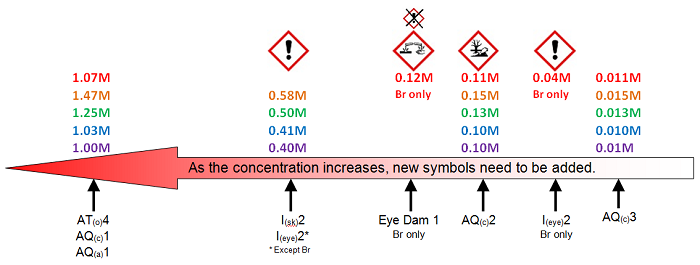 IncompatibilityMany copper salts form unstable ethynides (acetylides) with ethyne (acetylene). Copper(II) chloride can react violently with potassium or sodium. The chromate ignites on contact with hydrogen sulphide gas. The oxides can form explosive mixtures with aluminium or magnesium. They are incompatible with many metals and reducing agents. Copper itself ignites on contact with chlorine even at ambient temperatures and is incompatible with 1-bromo-2-propyne.HandlingIf handling compounds in large quantities or for any length of time, wear goggles (BS EN 166 3) and nitrile gloves (though these should always be worn when handling the chromate). Avoid raising dust from compounds in the solid state e.g. oxide, carbonate and sulphide. Lengthy electrolysis of a solution could produce harmful aerosol. Wash hands after use.StorageSecurely in store. Keep nitrate and chromate(VI) with oxidising agents.DisposalIf quantities are large, wear goggles (BS EN 166 3) and nitrile gloves. Washings – very small rinsings from glassware can be greatly diluted and washed to waste. Larger amounts should be stored for uplift by a licensed contractor or recycled as below.Recycle Solutions – Collect and warm to approx. 40°C, adding a little dilute sulphuric acid to clarify the solution. Separate the copper as metal deposit by electrolysis (Use iron nail as cathode and graphite anode) running at 2 V until the solution is practically colourless. The recovered copper can be filtered off, washed, dried and re-used.Disposal of solids – dissolve in water or in dilute acid and treat as above. Metallic copper can be put in the bin.Disposal of Chromates(VI)- retain for collection by a licensed disposal contractor or reduce to Cr3+ and precipitate as for  chromium(VI) oxide.SpillageIf quantities are large, wear nitrile rubber gloves and goggles (BS EN 166 3) and avoid raising dust.For spillage of very small amounts of soluble solid copper salts dissolve in water and wash to waste with a large amount of water. For larger amounts of solid carefully scoop up and recycle as in Disposal.For spillage of solutions cover with dry soda ash and mix carefully and keep for disposal by waste contractor.Remedial MeasuresEyesIrrigate with water for at least 10 minutes. Obtain medical advice/attention if irritation persists.MouthWash out mouth thoroughly with water. Don’t induce vomiting. Obtain medical attention if feeling unwell.LungsMove patient from area of exposure. Rest and keep warm. Obtain medical attention if fine powder has been inhaled.SkinWash well with soap and water. Remove and wash contaminated clothing.CyanidesSodium & potassium and the only ones likely to be encountered. If professional medical help is remote do not handle cyanides.CYANIDES SHOULD ONLY BE USED BY EXPERIENCED TEACHERS OR TECHNICIANSAppearance: White crystalline powder/lumps with almond smell. Soluble in water.Hazards Solids, vapour or solutions are Fatal (Cat1/2) by inhalation, swallowing and in contact with the skin. Skin sensitisers. Early warning of poisoning is by weakness and heaviness of arms and legs, difficulty in breathing, headache, dizziness. These may be followed by pallor, unconsciousness and death. Experimental teratogen with reproductive effects. Hydrogen cyanide, an Extremely flammable, very toxic gas (flash point -18°C) evolved by reaction with acids. Keep pH of all solutions high. Avoid release to the environment.Hazard StatementsConcentration EffectsFind the concentration of your solution – the symbols (and classifications) to the RIGHT of it are the ones that apply.red = Sodium cyanide, Blue = potassium cyanide)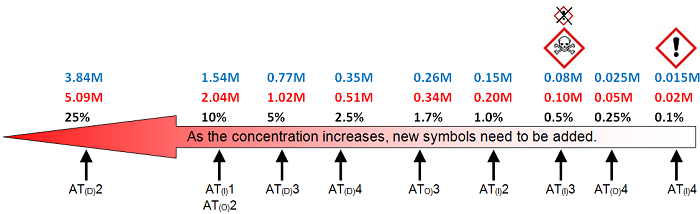 IncompatibilityHeat, moisture and acid cause emission of hydrogen cyanide gas which is extremely TOXIC and HIGHLY FLAMMABLE. Carbon dioxide from the air, being acidic, liberates hydrocyanic acid from solids and solutions. Violent reactions with magnesium, nitric acid, nitrites, nitrates, iodine or fluorine.HandlingNever in the open laboratory, always in fume cupboard. Wear rubber gloves and eye protection.StorageSecurely in store.DisposalWear face shield, rubber gloves and apron. Work in a fume cupboard. Do not release down the drain. Oxidise to the relatively harmless cyanate – for up to 3 g dissolve the cyanide in a large volume of water in a bucket, add excess sodium chlorate(I) (hypochlorite) and leave for 24 hours in a secure fume cupboard. Check for an excess of chlorate(I), greatly dilute and run to waste. For larger amounts or if in poor condition, do not open container, but arrange for disposal by a licensed contractor.SpillageEvacuate the room and open windows. For small spillages of solutions, scatter bleaching powder (or sodium chlorate(I) solution (CORROSIVE)), transfer to container and treat as in Disposal. For solids, moisten with water and continue as for small spillages. For large spillages contact the emergency services.Remedial MeasuresIn all cases of exposure it is important to get the casualty to hospital as soon as possible.Rescuers must wear respirators since there is a risk of vapour inhalation from contaminated clothing.EyesIrrigate with water for at least 10 minutes.MouthWash out mouth thoroughly with water. Don’t induce vomiting.First-Aiders should avoid direct mouth-to-mouth contact – use resuscitation bag.LungsMove patient from area of exposure. Rest and keep warm. First-Aiders should avoid direct mouth-to-mouth contact – use resuscitation bag.SkinWash well with soap and water. Remove all contaminated clothing and place in the open air. Avoid breathing any vapours from contaminated clothing.CyclohexaneAlternative name: hexahydrobenzeneDescription: Volatile, colourless liquid with characteristic smell. Immiscible in water. Was the major chemical involved in the Flixborough disaster of 1974Hazards Highly flammable liquid which presents a dangerous fire risk and forms explosive mixtures with air at room temperature (1.3 – 8.4%). Keep away from sources of ignition. Vapour is of low acute and chronic toxicity via all routes of entry. It does however act as an irritant and depresses the central nervous system causing drowsiness, nausea, dizziness, vomiting and depression. Narcotic effects at high concentrations lead to coma and death due to respiratory failure. May cause damage to lungs if swallowed. Irritating to skin. Very harmful to the aquatic environment with long-lasting effects.Hazard StatementsIncompatibilityOxidising agents. Explosive reaction occurs on the addition of liquid dinitrogen tetroxide to hot cyclohexane.HandlingWear nitrile gloves and eye protection. Keep away from flames, hot plates, ovens, etc. Handle in well-ventilated area or fume cupboard.FF – F, DP, CO2 or VL.StorageFlammables store in well ventilated place away from sources of ignition and direct sunlight.DisposalWear nitrile gloves and eye protection. Turn off all sources of ignition. Unavoidable discharges, e.g. small amounts such as washings from glassware etc. should be emulsified with detergent and washed to waste. Small quantities can be absorbed on to paper towels and evaporated in the fume cupboard or outside in secure, safe place. Do not pour directly down the drain as it is very toxic to aquatic organisms and explosive mixtures may collect there.SpillageTurn off all sources of ignition and open windows to ventilate the area. Wear nitrile gloves and face shield, evacuate the room and absorb spillage on dry sand, shovel into a bucket and take to open area for evaporation. Alternatively treat small spillages as for Disposal.Remedial MeasuresEyesIrrigate with water for at least 10 minutes. Obtain medical advice/attention.MouthWash out mouth thoroughly with water. Don’t induce vomiting. Obtain medical attention immediately.LungsMove patient from area of exposure. Rest and keep warm. Obtain medical attention.SkinTurn off all sources of ignition. Wash well with soap and water. Remove and wash contaminated clothing. Obtain medical attention if irritation persists.CyclohexanolAlternative name: hexahydrophenolDescription: Viscous liquid with menthol-like smell. Fairly soluble in water.Hazards Vapour and liquid harmful to eyes, lungs, skin, and if swallowed. Irritates and is absorbed through the skin and may produce tremors and hypothermia. Produces narcotic effects in high concentrations. Flammable. (lel 2.4%)Hazard StatementsConcentration effectsFind the concentration of your solution – the symbols (and classifications) to the RIGHT of it are the ones that apply.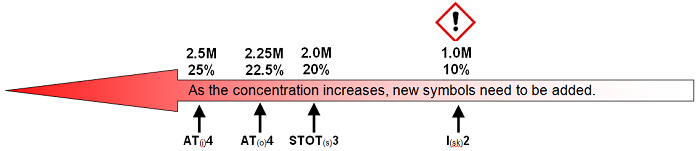 IncompatibilityStrong oxidising agents. It can react with nitric acid to form violently explosive materials, especially if the acid is in large excess, and ignites on contact with chromium trioxide. Incompatible with alkali metals or phosphorus(V) chloride.HandlingKeep away from sources of ignition. Wear gloves (nitrile or neoprene) and eye protection and if quantity is more than small scale, work in fume cupboard.FF – F, DP, CO2 or WS.StorageIn store, away from oxidising agents and reactive metals.DisposalWear eye protection and neoprene gloves. Unavoidable discharges, e.g. small amounts such as washings from glassware etc. should be emulsified with detergent and washed to waste. Up to 10 cm3 at a time can be dissolved in a large volume of water and washed to waste.SpillageSwitch off all sources of ignition, then as for Disposal. Can also be absorbed on sand and placed in secure open area for evaporation. Alternatively absorb on to mineral absorbent which is then washed with water.Remedial MeasuresEyesIrrigate with water for at least 10 minutes. Obtain medical attention.MouthWash out mouth thoroughly with water. Don’t induce vomiting. Obtain medical attention.LungsMove patient from area of exposure. Rest and keep warm. Obtain medical attention if feeling unwell.SkinWash well with soap and water. Remove and wash contaminated clothing. If irritation persists obtain medical attention.CyclohexanoneDescription: Colourless liquid. Somewhat soluble in water and very soluble in alcohols and ethers.Hazards Harmful vapour is severely irritant to eyes, skin and respiratory & digestive system and may cause damage to the lungs, liver and central nervous system. Acute toxic effects may include salivation, hypothermia, decreased breathing rate and anaesthesia. Flammable liquid which presents a fire risk, especially when heated. Keep away from sources of ignition. (explosive range 1.1-9.4%)Hazard StatementsConcentration effectsFind the concentration of your solution – the symbols (and classifications) to the RIGHT of it are the ones that apply.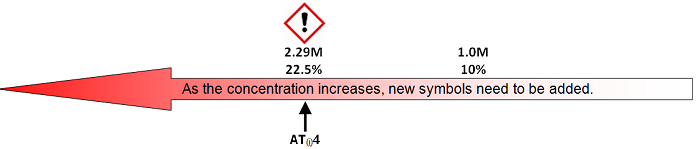 IncompatibilityOxidising agents. Explosive reaction when added to nitric acid. Explosive peroxides produced on mixing with hydrogen peroxide.HandlingWear rubber or LLDPE gloves and eye protection. Keep away from flames, hot plates, ovens, etc. Handle in well-ventilated area or fume cupboard.FF – F, DP, CO2 or WS.StorageFlammables store.DisposalWear eye protection and nitrile gloves. Turn off all sources of ignition. Unavoidable discharges, e.g. small amounts such as washings from glassware etc. should be emulsified with detergent and washed to waste. Small quantities can be evaporated in the fume cupboard. Do not pour down the drain as explosive mixtures may collect there.SpillageTurn off all sources of ignition, open windows and evacuate room. Wearing nitrile gloves and face shield, absorb spillage on dry sand or mineral absorbent, shovel into bucket and take to secure open area or fume cupboard for evaporation.Remedial MeasuresEyesIrrigate with water for at least 10 minutes. Obtain medical attention if irritation persists.MouthWash out mouth thoroughly with water. Don’t induce vomiting. Obtain medical attention.LungsMove patient from area of exposure. Rest and keep warm. Obtain medical attention.SkinWash well with soap and water. Remove and wash contaminated clothing. Obtain medical advice if irritation persists.CyclohexanoneAlternative name: 1,2,3,4-tetrahydrobenzeneDescription: Colourless liquid with ether-like smell.Hazards Highly flammable liquid which presents a dangerous fire risk, especially when heated. Forms explosive mixtures in air (lel 1.2%). Keep away from inadvertent sources of ignition. Vapour is moderately toxic to eyes, skin and respiratory system. Harmful if liquid swallowed. Unstable peroxides may form if the product of cyclohexanol dehydration experiments is stored.Hazard StatementsIncompatibilityOxidising agents.HandlingWear nitrile gloves and eye protection. Keep away from flames, hot plates, ovens, etc. Substance quite volatile and it is important to handle in well-ventilated area or fume cupboard. FF – F, DP, CO2 or VL.StorageFlammables store in well ventilated place away from sources of ignition and direct sunlight.SSL – 3 years maximum, less if frequently opened. Can form explosive peroxides in storage (rate of formation increased by exposure to light and air).DisposalWear nitrile gloves and eye protection. Unavoidable discharges, e.g. very small amounts such as washings from glassware etc. should be emulsified with detergent and washed to waste. Small quantities can be absorbed on to paper towels and evaporated in the fume cupboard. Do not pour directly down the drain as explosive mixtures may collect there. Up to 100 cm3 can be placed outside in a secure place and allowed to evaporate.SpillageTurn off all sources of ignition and open windows and evacuate the room. Wear nitrile gloves and face shield, soak up spillage on absorbent, shovel into bucket and take to open area for evaporation.Remedial MeasuresEyesIrrigate with water for at least 10 minutes. Obtain medical attention.MouthWash out mouth thoroughly with water. Don’t induce vomiting. Obtain medical attention if feeling unwell.LungsMove patient from area of exposure. Rest and keep warm. Obtain medical attention if breathing is affected.SkinTurn off all sources of ignition. Wash well with soap and water. Remove and wash contaminated clothing. Obtain medical attention if irritation persists or if feeling unwell.DecaneDescription: Colourless liquid with characteristic smell. Immiscible in water.Hazards Flammable. An asphyxiant, narcotic in high concentration. Slightly harmful by inhalation but very dangerous if swallowed and then aspirated into the lungs. Irritating to eyes. Degreases skin. Repeated contact may cause dermatitis.Hazard StatementsIncompatibilityReacts with oxidising agents.HandlingWear eye protection and nitrile gloves. Keep away from flames. Good ventilation is needed: if using more than small amounts, use a fume cupboard.FF – F, DP, CO2 or VLStorageFlammables store.DisposalWear eye protection and nitrile gloves. Unavoidable discharges, e.g. small quantities such as washings from glassware, etc. should be emulsified with detergent and washed to waste. Store larger quantities for disposal by contractor.SpillageWear eye protection and nitrile gloves. Add water and detergent, mop and wash to waste with large amount of water. Alternatively soak up on mineral absorbent and allow to evaporate in a safe place outside or in a fume cupboard.Remedial MeasuresEyesIrrigate with water for at least 10 minutes. Obtain medical attention.MouthWash out mouth thoroughly with water. Don’t induce vomiting. Obtain medical attention immediately.LungsMove patient from area of exposure. Rest and keep warm. Obtain medical attention.SkinWash well with soap and water. Remove and wash contaminated clothing. Obtain medical attention if irritation persists.Decanedioyl dichlorideAlternative name: sebacoyl chlorideDescription: Colourless, fuming liquid. Sold in ampoules or as 5% solution in cyclohexane.Hazards Corrosive and damaging to skin, eyes, mucous membranes and upper respiratory tract. Can be absorbed via skin, ingestion and inhalation routes. Absorption can lead to pulmonary oedema, inflammation, spasm then death. Solutions in cyclohexane are highly flammable.Hazard StatementsIncompatibilityWith water a slight exothermic reaction.HandlingAvoid contact with skin or eyes and avoid breathing vapours or dust. Wear rubber gloves and goggles (BS EN 166 3) and handle in a well ventilated laboratory or in a fume cupboard. Though not very volatile, it reacts with moisture in the air to give fumes of hydrochloric acid and the heat generated carries some of the substance over. Pressure may build up in a stoppered vial or bottle after it has been opened in moist air. Open carefully and replace stopper immediately to avoid ingress of moisture.
FF – Do not use water to extinguish fires – use CO2 or dry chemical powder.StorageStored securely with fuming corrosives. If purchased as small ampoules one of these can be opened to prepare each 100 cm3 of solution for the nylon rope trick. Alternatively it is available as ready-made 5% solutions in tetrachloroethene (Cat. 2 CARCINOGEN) or in cyclohexane (HIGHLY FLAMMABLE).SL – 2 years. Deteriorates to form decanedioic acid and becomes less effective. Can then give confusing results.DisposalWear rubber gloves and goggles (BS EN 166 3). Work in a fume cupboard. Add small amounts slowly to a large volume of water containing detergent and stir vigorously keeping the solution alkaline. Wash the relatively harmless salt to waste. If cyclohexane is used, then it will have to be disposed of by a licensed disposal contractor.SpillageWear rubber gloves and goggles (BS EN 166 3). Open windows if spillage is in the open lab. If it is the pure substance without solvent and amounts are small, soak up on mineral absorbent and treat as in Disposal. If spillage is large store absorbent for disposal by licensed contractor.Remedial MeasuresEyesIrrigate with water for at least 10 minutes. Obtain medical attention as soon as possible.MouthWash out mouth thoroughly with water. Don’t induce vomiting. Obtain medical attention as soon as possible.LungsMove patient from area of exposure. Rest and keep warm. Obtain medical attention as soon as possible.SkinWash well with soap and water. Remove and wash contaminated clothing. Obtain medical attention if irritation persists.di(benzenecarbonyl) peroxideAlternative names: benzoyl peroxide, dibenzoyl peroxide.Description: White, granular crystals, normally supplied moistened with 25-30% water. Insoluble in water. Soluble in methylbenzene and chlorinated hydrocarbons. Used as catalyst in the plastics industry as polymerisation initiator.Hazards Must be kept wet – risk of explosion by shock, friction, fire or other sources of ignition. It is irritating to the eyes, skin and respiratory system. May cause sensitisation by skin contact as well as dermatitis and asthmatic effects. Flammable. May cause fire (powerful oxidising agent). Burns readily if lit and decomposes explosively if heated above its m.p. and at lower temperatures if in bulk. Self-accelerating decomposition occurs at 49ºC. Possible carcinogen. A safer alternative for catalysing polymerisations, (di)dodecanoyl peroxide (lauroyl peroxide) is available. Beware of contamination of screw threads on the neck of the container as friction can ignite it.Hazard StatementsIncompatibilityMixtures with reducing agents, with a wide range of organic compounds and combustible substances, including dust, are explosive. Various organic and inorganic acids, metals, metal oxides, ethene + tetrachloromethane, alcohols, amines, phenylamine, methyl methacrylate, dimethyl sulphide, metallic naphthenates, N,N-dimethylphenylamine (N,N-dimethylaniline). Violent reaction with charcoal when heated above 50°C.HandlingWear nitrile gloves and eye/face protection. Keep quantities small. Keep lid on jar and dispense away from flames and hot-plates. Dispense carefully avoiding spillages. Any spilt accidentally on the neck of the jar may acquire some dust and will be subject to friction whenever the lid is removed. This can cause fire or explosions. Never return unused peroxide to the jar. Handle away from flames, hot plates etc. Do not attempt to grind to small particles or recrystallise.FF – WS.StorageGeneral store. Keep wet in bottle away from both oxidising agents and reducing agents in store – tightly closed in a cool, well ventilated place.SSL – one year maximum. Deteriorates to form a shock sensitive explosive.DisposalWear face shield and gloves. Add up to 5 g in small portions slowly with continuous agitation to 200 cm3of 2M sodium hydroxide (CORROSIVE). Leave stirring for 2 hours and standing for a day. Then greatly dilute and wash to waste with copious amounts of water.  Alternatively, outside add small portions i.e. 10 cm3 at a time and add to a small fire of burning wood shavings at distance. The reaction goes off remarkably tamely when unconfined.SpillageWear nitrile gloves and eye protection. Spray on water and mix with wet absorbent. Carefully lift into a bucket and treat with excess alkali as above, finally decanting the supernatant and washing to waste with large amounts of water.Remedial MeasuresEyesIrrigate with water for at least 10 minutes. Obtain medical attention as soon as possible.MouthWash out mouth thoroughly with water. Don’t induce vomiting. Obtain medical advice/attention.LungsExposure unlikely by this route but if inhaled, rest and keep warm. Obtain medical attention.SkinWash well with soap and water. Remove and wash contaminated clothing. Obtain medical attention if irritation persists.di(dodecanoyl) peroxideAlternative names: dilauroyl peroxide.Description: Supplied as moistened white powder. Insoluble in water or ethanol. Soluble in methylbenzene and chlorinated hydrocarbons.Hazards Powerful oxidising agent like other organic peroxides. The powder is irritant to the respiratory system and skin. It can cause burns on the eyes and mucous membranes. Explosive and shock-sensitive when heated to dryness. Experimental evidence that it may be a carcinogen. Less dangerous than di(benzenecarbonyl) peroxide(benzoyl peroxide). Beware contamination of screw threads or bottle caps as friction can cause fires. Self-accelerating decomposition can occur at 49°C.Hazard StatementsHandlingWear eye protection and rubber or plastic gloves. Handle away from flames and heat. Use spatula and avoid raising dust. Treat as explosive substance.FF – WS or F.StorageGeneral store with inorganics (from which strong reducing agents and oxidising agents have been removed). Keep as cool as possible but always below 27°C. Keep moist in bottle. Store away from both oxidising agents and flammables.SSL– 3 years maximum. Avoid contamination and heat. Either can result in the release of hazardous decomposition products which are flammable and may autoignite.DisposalWear face shield and gloves. Add up to 5 g in small portions slowly with continuous agitation to 200 cm3of 2M sodium hydroxide solution (CORROSIVE). Leave stirring for 2 hours and standing for a day. Then greatly dilute and wash to waste with copious amounts of water. Alternatively, outside remove small portions i.e. 10 cm3 at a time, replace lid and add to burning wood shavings at a distance. The reaction goes off remarkably tamely when unconfined.SpillageWear face shield, moisten with water, mix with mineral absorbent and carefully shovel into bucket. Treat as in Disposal. Wash the contaminated area several times with water.Remedial MeasuresEyesIrrigate with water for at least 10 minutes. Obtain medical attention as soon as possible.MouthWash out mouth thoroughly with water. Don’t induce vomiting. Obtain medical attention as soon as possible.LungsMove patient from area of exposure. Exposure by this route is however unlikely. Rest and keep warm. Obtain medical attention.SkinWash well with soap and water. Remove and wash contaminated clothing. Obtain medical attention if irritation continues.Diazonium saltsDescription: Unstable crystalline solids, many of which are explosive when dried outHazards Because they are explosive in the dry state or in concentrated solution, no attempt should be made to isolate the diazonium salts. They are normally used in dilute solutions immediately after being prepared. For associated hazards in their preparation and uses see the hazard sheets for phenylamine, dyestuffs and sodium nitrate(III) (sodium nitrite). Many azo dyes are toxic or harmful as well as being suspected carcinogens and therefore no pupil should be permitted to carry out coupling reactions using unknown compounds.Hazard StatementsIncompatibilityOxidising agents.HandlingWear nitrile gloves and eye protection. Only small scale work desirable. The product should be completely washed away after use.StoragePrepare when needed and use immediately or dispose of.DisposalWear nitrile gloves and face shield. Add water to the excess of the prepared solution and warm gently until reaction is complete. Wash to waste with water.SpillageWear nitrile gloves and face shield. Mop up either with a solution of potassium iodide or with copper(I) chloride in dilute hydrochloric acid (IRRITANT) Warm up the suspension when decomposition of the diazonium salts is complete, wash to waste.Remedial MeasuresEyesIrrigate with water for at least 10 minutes. Obtain medical attention as soon as possible.MouthWash out mouth thoroughly with water. Don’t induce vomiting. Obtain medical attention as soon as possible.SkinWash well with soap and water. Remove and wash contaminated clothing. Obtain medical attention.DihalogenoethanesAlternative names: ethylene dibromide, ethylene dichloride & ethylene diiodide.1,2-dibromoethane is Banned in schools – It is included here merely for the sake of completenessDescription: Bromo and chloro compounds are colourless liquids. Iodo- compound is a light brown, crystalline solid.Hazards As the MW of the halogens increases, the hazards decrease. The bromo derivative is toxic by all routes and it, along with the chloro compound, is highly carcinogenic and should not be used in schools. All three are skin / eye / respiratory irritants.Hazard StatementsIncompatibilityIncompatible with, reactive metals, liquid ammonia, organic peroxides, reducing agent and strong oxidizers (possibly leading to explosion). Mixtures of the chloro compound with nitric acid are easily detonated by heat, impact, or friction. There is little data on the iodo compound but it would be prudent to assume the same incompatibilitiesHandlingWear nitrile gloves and eye protection and work in fume cupboard. Keep chloro compound well away from any source of ignition.StorageGeneral store with other organics. Away from incompatibles.DisposalWear eye protection and nitrile gloves. Unavoidable discharges of very small quantities such as washings from glassware, etc. should be emulsified and washed to waste. Larger amounts should be stored to await uplift by licensed contractor.SpillageIn case of spillage of chloro compound, avoid raising sparks from electrcal equipment. Wear nitrile gloves and eye protection. If the amount is small, soak up on mineral absorbent. Scoop into a bucket, rinse well with a mixture of water plus emulsifying agent and run washings to waste. If spillage is large open windows and soak up on mineral absorbent and store for uplift by disposal contractor.Remedial MeasuresEyesIrrigate with water for at least 10 minutes. Obtain medical advice.MouthWash out mouth thoroughly with water. Don’t induce vomiting. Obtain medical advice.LungsMove patient from area of exposure. Rest and keep warm. Obtain medical attention.SkinWash well with soap and water. Remove and wash contaminated clothing. Seek medical attention if area affected is large or irritation persists.DichloromethaneAlternative name: methylene dichlorideDescription: Colourless, volatile liquid with chloroform-type smell. Slightly soluble in water.Hazards Category 2 carcinogen. At its most harmful if inhaled causing narcosis, anaesthesia and tiredness. Very volatile. Mildly toxic on swallowing with little permanent organic damage. Higher concentrations of the vapour lead to headaches, respiratory irritation and breathing problems. It is irritant to the eyes and skin and can cause dermatitis and burns on repeated contact. Decomposes at high temperatures giving toxic phosgene and hydrogen chloride fumes.Hazard StatementsIncompatibilityReacts violently with strong oxidising agents e.g. liquid oxygen, dinitrogen tetroxide or pentoxide and with alkali metals and hot aluminium. Dissolves endothermically in concentrated nitric acid to give explosive solutions. Mixtures with alkali metals are shock sensitive.HandlingIn well-ventilated area, wearing nitrile gloves and eye protection if exposure is just for a short time, otherwise use fume cupboard. May be found in adhesives, paint strippers etc.StorageFlammables store, not because of flammability but because of high volatility.DisposalUnavoidable discharges, e.g. very small quantities such as washings from glassware, etc. should be emulsified and washed to waste. After extractions wash with appropriate reagent, dry and redistil. Store larger amounts in waste halogenated hydrocarbons bottle for disposal.SpillageEvacuate room and open doors and windows if possible. Wear face shield and nitrile gloves. If spillage is small then allow to evaporate. For larger amounts absorb on dry sand and remove in a bucket to open area for evaporation. Try to avoid evaporation where possible and consider recycling.Remedial MeasuresEyesIrrigate with water for at least 10 minutes. Obtain medical attention.MouthWash out mouth thoroughly with water. Don’t induce vomiting. Obtain medical advice.LungsMove patient from area of exposure. Rest and keep warm. Obtain medical attention if breathing is affected or if more than a whiff is inhaled.SkinWash well with soap and water. Much will evaporate quickly because of its high volatility. Avoid breathing vapours. Remove and wash contaminated clothing. Obtain medical attention if a large area is exposed or if irritation occurs.DichromatesSodium and potassium salts are the only ones likely to be encountered in schools.Dichromates(VI) of calcium, strontium, zinc, barium, copper are all insoluble in water and are CARCINOGENIC by inhalation. Chromates react with acids to form dichromates. Sodium & potassium dichromate(VI) are orange crystals, soluble in water.Hazards Very Toxic; severely irritating and corrosive to eyes, skin and respiratory system. Category 1B carcinogens and mutagens. Sensitisers via both inhalation & skin. Toxic by ingestion. May cause heritable genetic damage.  Very toxic to aquatic organisms and may cause long term adverse effects to the aquatic environment.Hazard StatementsConcentration effectsFind the concentration of your solution – the symbols (and classifications) to the RIGHT of it are the ones that apply.Sodium dichromate in red, potassium dichromate in blue.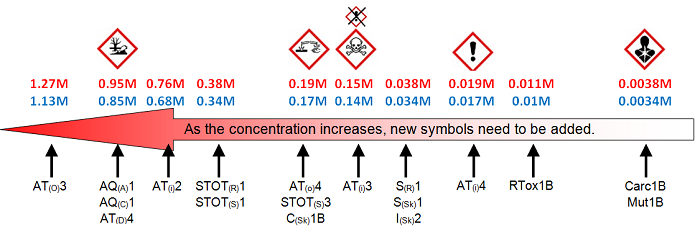 IncompatibilityThe dichromates are powerful oxidising agents and they react violently with reducing agents in general and with several organic compounds, carbon, sulphur, phosphorus, metals (especially if finely divided), hydrazine and derivatives, hydroxylamine, ethane-1,2-diol, a mixture of ethanol or ethanoic anhydride with sulphuric acid. Small sparks are created if acidified dichromate(VI) is accidentally run too rapidly into propan-2-ol rather than added dropwise.HandlingWear eye protection and rubber or nitrile gloves. Potassium and sodium dichromates are usually in the form of coarse crystals; thus solutions can be made up without forming an aerosol. The chromates are also crystalline, though finer.StorageWith oxidising agents. Keep away from reducing agents.DisposalWear eye protection and rubber gloves. Run washings from glassware to waste. If larger amounts are involved :-Solid – store for collection by waste disposal contractor.
Solutions – either soak on mineral absorbent and store for collection or acidify to approximately pH 2 and add sodium hydrogensulphite to reduce to Cr(III). Precipitate the Cr3+ as hydroxide, filter and keep for disposal by a licensed contractor.SpillageWear eye protection and rubber gloves. Moisten with water, shovel into bucket and if amounts are small wash to waste with a large volume of water. Otherwise treat as for Disposal. Could be dangerous if traces of carbonaceous dust had become mixed with it; in this event wet immediately, dissolve, reduce to Cr3+and proceed as above. Wash the area well and mop with a little hydrogensulphite solution.Remedial MeasuresEyesIrrigate with water for at least 10 minutes. Obtain medical attention as soon as possible.MouthWash out mouth carefully with water. Don’t induce vomiting. Obtain medical attention as soon as possible.LungsExposure by this route is unlikely. Move patient from area of exposure. Rest and keep warm. Obtain medical attention as soon as possible.SkinWash skin well. If area of skin affected is large and solution had been concentrated or if irritation persists, obtain medical attention.DiethylamineDescription: Colourless liquid with ammonia-type smell.Hazards Highly flammable, forms explosive mixture in air (explosive range 1.8 – 10.1%) – keep away from sources of ignition. The vapour irritates eyes and respiratory system. Liquid irritates eyes and skin. The solution in water is safer to use and store.Hazard StatementsConcentration effectsFind the concentration of your solution – the symbols (and classifications) to the RIGHT of it are the ones that apply.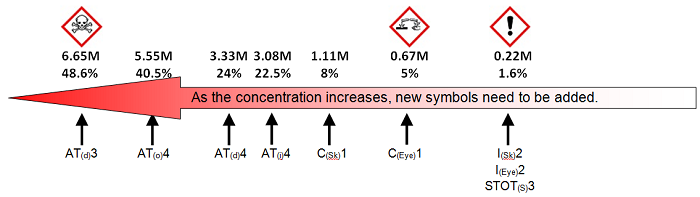 IncompatibilityOxidising agents or strong mineral acids.HandlingIn fume cupboard. Wear nitrile gloves and goggles (BS EN 166 3). Open carefully as pressure may build above the volatile liquid.FF – F, DP, CO2, WS.StorageFlammables store.DisposalRemove all sources of ignition. In fume cupboard and wearing nitrile gloves and goggles (BS EN 166 3), greatly dilute up to 50 cm3 at a time by adding to large volume of water, neutralise with 1M hydrochloric acid (IRRITANT) and run down drain with plenty of water.SpillageEvacuate room, open doors and windows if possible and wear face shield and nitrile gloves. Turn off sources of ignition. Mop up with water and wash to waste with running water. Alternatively soak up on mineral absorbent and transfer to fume cupboard or secure outside site for evaporation.Remedial MeasuresEyesIrrigate with water for at least 10 minutes. Obtain medical attention as soon as possible.MouthWash out mouth thoroughly with water. Don’t induce vomiting. Obtain medical attention.LungsMove patient from area of exposure. Rest and keep warm. Obtain medical attention.SkinRemove contaminated clothing. Wash well with soap and running water. Obtain medical attention if irritation persists.Diiodine hexachlorideAlternative name: iodine trichlorideDescription: Fuming, deliquescent, orange-red crystals with pungent smell.Hazards Vapour has a pungent odour and is very damaging to the eyes. It may be harmful in contact with the skin and via the respiratory system. Solid is corrosive and burns the skin and eyes. Severe internal damage occurs if swallowed. May evolve toxic fumes in fire.Hazard StatementsIncompatibilityReacts and decomposes vigorously with water, steam, acid or acid fumes to give highly toxic fumes. Ignites phosphorus.HandlingIn fume cupboard. Wear nitrile gloves and goggles (BS EN 166 3).StorageNot usually purchased but synthesised as required and then disposed of.DisposalWear goggles (BS EN 166 3) and nitrile gloves. Mix with sodium carbonate. Add water carefully, allow time for reaction to be completed and finally wash to waste with running water.SpillageWear face shield and nitrile gloves. Mix with sodium carbonate over the spillage and carefully mop up with water. Carefully, and slowly, add to water to allow time for reaction and run to waste with running water.Remedial MeasuresEyesIrrigate with water for at least 10 minutes. Obtain medical attention as soon as possible.MouthWash out mouth thoroughly with water. Don’t induce vomiting. Obtain medical attention as soon as possible.LungsMove patient from area of exposure. Rest and keep warm. Obtain medical attention as soon as possible.SkinRemove contaminated clothing. Wash with plenty of running water. Burns require immediate medical attention.DimethylamineDescription: Colourless gas or colourless solution in water with fishy smell. 40% solution is 7.9MHazards Vapour, liquid and solutions of high concentration are extremely flammable (explosive range 2.8 – 14.4%) and is strongly irritant to eyes, lungs and skin, causing serious eye damage. Poisonous if swallowed. Carcinogenic properties in conjunction with sodium nitrite in some animal studies due to the formation of dimethylnitrosamine in the body. Diluting with an equal volume of water raises the flash point to above 6°C.Hazard StatementsConcentration effects(Aqueous solution) Find the concentration of your solution – the symbols (and classifications) to the RIGHT of it are the ones that apply.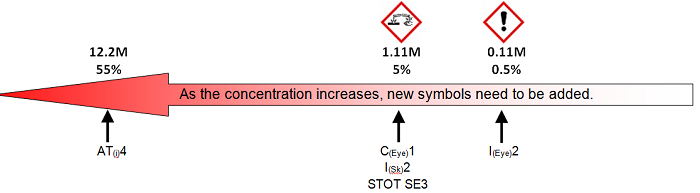 IncompatibilityVery dangerous when exposed to flame or hot surfaces and emits fumes of nitrogen oxides when heated to decomposition. Can react vigorously with oxidising agents. Incandesces on contact with fluorine.HandlingWear nitrile gloves and goggles (BS EN 166 3), handle in fume cupboard. Open carefully as the gas will be at pressure above its solution or liquid, especially on warm days.FF – F, DP, CO2, WS.StorageFlammables store. Like ammonia the concentration will reduce as the gas gradually leaves the solution. Use until typical reactions are not clearly given.DisposalEnsure absence of sources of ignition. Wear goggles (BS EN 166 3) and nitrile gloves. In a fume cupboard, small quantities can be dissolved in a large volume of water, neutralised and washed to waste with water.SpillageTurn off all flames and sources of ignition, e.g. hot plates. Wear face shield and gloves, mop up small spillages with plenty of water and wash to waste with large volume of water. For larger spills cover with mineral absorbent, vent the room and wait for fumes to die down. Then treat as for Disposal.Remedial MeasuresEyesIrrigate with water for at least 10 minutes. Obtain medical attention as soon as possible.MouthWash out mouth thoroughly with water. Don’t induce vomiting. If swallowed, obtain medical attention immediately.LungsMove patient from area of exposure. Rest and keep warm. Obtain medical attention.SkinTurn off sources of ignition. Remove contaminated clothing. Wash well with soap and running water. Obtain medical attention if irritation persists.DimethylbenzenesOther names: Xylene, xylol.Description: Colourless liquid with benzene-type smell. Common solvent for woodstains and Hammerite type paints.Hazards Vapour is harmful to eyes and respiratory system where it can produce narcotic effects. Liquid is harmful by skin absorption, to eyes, and if swallowed. All the xylene isomers have similar toxicity. Commercial xylene can contain benzene as an impurity and this can cause damage to the blood system. Moderately flammable (explosive ranges 1 - 7%).Hazard StatementsConcentration effectsFind the concentration of your solution – the symbols (and classifications) to the RIGHT of it are the ones that apply.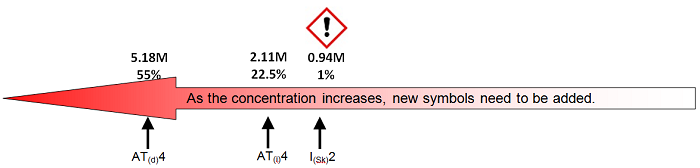 IncompatibilityOxidising agents. Take care during oxidation of p-xylene to terephthalic acid with nitric acid.HandlingWear nitrile gloves and eye protection. Work in well ventilated area, away from flames. Even nitrile gloves are rapidly degraded and need changing. Viton gloves are preferable but expensive.FF– F, DP, CO2, VL.StorageKeep in well ventilated flammables store. Never in laboratory.DisposalTurn off all sources of ignition. Wear nitrile gloves and face shield. Unavoidable discharges, e.g. small quantities such as washings from glassware, etc. should be emulsified with detergent and washed to waste. Alternatively, absorb on to paper towel or mineral absorbent and evaporate in fume cupboard or outside in a secure, safe place.SpillageWear nitrile gloves and a face shield. Turn off all sources of ignition. For small spills add water and detergent and emulsify, finally washing to waste with running water. Alternatively absorb on sand or mineral absorbent, and remove to fume cupboard or a secure, safe outdoors site for evaporation.Remedial MeasuresEyesIrrigate with water for at least 10 minutes. Obtain medical attention.MouthWash out mouth thoroughly with water. Don’t induce vomiting. Obtain medical attention.LungsMove patient from area of exposure. Rest and keep warm. Obtain medical attention.SkinTurn off all sources of ignition. Wash well with soap and water. Remove and wash contaminated clothing. Obtain medical attention if irritation persists.DimethyldichlorosilaneOther names: dichlorodimethylsilaneDescription: Colourless to pale yellow, fuming liquid..Hazards Highly flammable liquid (explosive range 3.4 – 9.5%). Keep away from sources of ignition. Dangerous when heated. Products of combustion include hydrogen chloride and oxides of carbon. Corrosive liquid. Harmful vapour, irritates eyes, respiratory system and skin.Hazard StatementsIncompatibilityDangerous in contact with oxidising agents. Decomposes violently with water or steam and other hydroxylic compounds, eg alkanols, to produce heat and toxic and corrosive fumes of hydrogen chloride.HandlingIn fume cupboard, away from flames, heat and all sources of ignition. Wear eye protection and nitrile gloves. Do not return unused dimethyldichlorosilane to the bottle.FF – DP, CO2.StorageFlammables store, but away from alkanols.SL – If ampoule or bottle is opened – maximum of 1 year.DisposalWear nitrile gloves and face shield. In a fume cupboard, add a few drops at a time to a large volume of water, allow the reaction to complete, neutralise and wash to waste with water.SpillageWear nitrile gloves and face shield and open windows. Absorb on dry sand, shovel into dry bucket, using a plastic shovel if on rough surface, e.g. concrete. Leave in a secure open area for evaporation for a few hours or treat as in Disposal.Remedial MeasuresEyesIrrigate with water for at least 10 minutes. Obtain medical attention if irritation persists.MouthWash out mouth thoroughly with water. Don’t induce vomiting. Obtain medical attention.LungsMove patient from area of exposure. Rest and keep warm. Obtain medical attention.SkinTurn off sources of ignition. Wash well with soap and water. Remove and wash contaminated clothing. Obtain medical attention if irritation persists.2,4-dinitrophenolDescription: Yellow crystals, sold with 15-30% water content. Solutions often used as pH indicators. Slightly soluble in water. Soluble in alkalis, propanone and ethyl ethanoate.Hazards Toxic by ingestion, by inhalation of dust and by skin absorption. Prolonged exposure to low concentrations very dangerous as there are likely to be cumulative effects. Explodes when heated or if dried. Presents a significant fire hazard if heated with flammable materials.Hazard StatementsIncompatibilityExplosive reactions possible with oxidising agents, alkalis and ammonia. Forms explosive salts with most metals.HandlingWear rubber or plastic gloves and eye protection. Keep moist. Handle in well-ventilated laboratory or fume cupboard.FF – WS.StorageSecurely in store. Keep moist with at least 20% by weight of water.DisposalIf the substance appears to have dried out, seek specialist advice. Very small amounts such as washings of glassware can be washed to waste with running water. If amounts are larger than this, store for disposal by contractor.SpillageWear rubber or plastic gloves and face shield. Ensure that solid is slightly damp and carefully lift with a plastic shovel into large beaker. If quantity is very small, aid dissolution by addition of sodium hydroxide solution (CORROSIVE) and wash to waste. If large, add some water and arrange for disposal by contractor.Remedial MeasuresIn all cases of exposure take casualty to hospital as soon as possible.EyesIrrigate with water for at least 10 minutes.MouthWash out mouth thoroughly with water. Don’t induce vomiting.LungsExposure unlikely by this route. Move patient from area of exposure. Rest and keep warm.SkinWash well with soap and running water. Remove and wash contaminated clothing.2,4-dinitrophenylhydrazineDescription: Red crystalline powder. Sold wetted with water and used as the soluble chloride or sulphate.Dangerously explosive when dry. Keep wetted with up to 33% water and keep the contact area between container and lid clean to avoid solid getting trapped there and drying out. Avoid heating or shocking this chemical Hazards In addition to the explosive hazards outlined above, 2,4-DNPH is harmful if swallowed, by skin absorption and by inhalation of dust (the latter is unlikely as the substance is kept moist). Symptoms may be delayed by several hours. Dermatitis can occur. Hazard StatementsIncompatibilityExplosive reactions may occur with oxidising agents or metal oxides.HandlingStore moist and use minimum quantity for experiment. Do not dry unless really necessary. Best used in solution by pupils. Wear rubber or plastic gloves and eye protection.FF – WS.StorageGeneral store as a toxic chemical away from oxidising agents. Have minimal quantity in store and keep wetted.DisposalWear rubber or plastic gloves and face shield. Small quantities such as washings of the soluble salt from glassware can be run to waste. Store larger quantities for collection by waste disposal contractor. If there is any evidence of the substance having dried out seek specialist advice.SpillageFor small spills of solution – if used as Brady’s reagent with concentrated sulphuric acid (CORROSIVE) – soak up in sodium carbonate and wash to waste. If made up in hydrochloric acid (CORROSIVE) then treat similarly.For solids – moisten and mix with mineral absorbent. Scoop up carefully. If small quantity rinse the absorbent with 2M hydrochloric acid (CORROSIVE) and place washed absorbent in solid refuse. For larger quantities place in jar with water, label and store to await collection by disposal contractor. Wash area of spillage well.Remedial MeasuresEyesIrrigate with water for at least 10 minutes. Obtain medical attention.MouthWash out mouth thoroughly with water. Don’t induce vomiting. Obtain medical attention.LungsExposure is very unlikely by this route. Move patient from area of exposure. Rest and keep warm. If exposure is large obtain medical attention.SkinWash well with soap and water. Remove and wash contaminated clothing. Obtain medical advice if a large area of skin is involved.1,4-dioxaneAlternative name: diethylene oxideDescription: Clear liquid with a characteristic odour. Miscible with water, alkanols, propanone, and many organic solventsHazards Highly Flammable, forming explosive mixtures in air (Explosive range 2-22%). Readily forms unstable peroxides on standing; hence the likely danger of explosion if the solvent is evaporated to dryness. Harmful by all routes of entry, though its lowish volatility reduces the amount likely to be inhaled.. Category 2 Carcinogen. Inhalation of vapour at 200 -300 ppm leads to irritation of eyes and nose, respiratory system & skin. Higher concentrations lead to headaches, drowsiness and vomiting. Ingestion of large amounts can give rise to the same symptoms. Absorption via the skin can lead to a loss of coordination, narcosis, erythema and eventually liver and kidney damage. Hazard StatementsConcentration effectsFind the concentration of your solution – the symbols (and classifications) to the RIGHT of it are the ones that apply. (NB No data available as to the point at which it ceases to become flammable)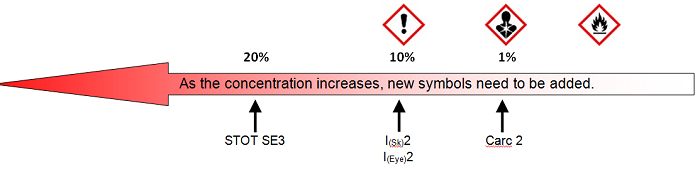 IncompatibilityReacts violently with oxidising agents, Raney nickel catalyst. Forms an addition compound with sulphur trioxide which explodes at ambient temperatures.HandlingWear eye protection and rubber, nitrile or LLDPE gloves. If amounts other than small or if above ambient temperatures it should be handled in a fume cupboard. Turn off all sources of ignition. Do not evaporate to dryness.FF – WS, DP, CO2StorageFlammables store. Store in amber coloured bottles and out of light in a cool, dry, well ventilated store.SSL –2 years max. Can form explosive peroxides in storage (rate of formation increased by heating, evaporation or exposure to light).DisposalTurn off all sources of ignition. Wear face shield and rubber gloves. Up to 20 cm3 can in small portions be mixed with 100 volumes of water and run to waste.SpillageTurn off all sources of ignition and open windows. Wear face shield and rubber gloves. Avoid inhaling the vapour. Cover with cat-litter or mineral absorbent. Lift the absorbent and wash well in running water. Small spillages can be soaked up on paper towels or on cloths and washed to waste. Wash spill site afterwards.Remedial MeasuresEyesIrrigate with copious amounts of water for at least 15 minutes. Obtain medical attention if irritation persisits.MouthWash out mouth thoroughly with water. Obtain medical attention.LungsMove patient from area of exposure. Rest and keep warm. Obtain medical attention if breathing is affected or feeling unwell.SkinTurn off all sources of ignition. Immediately wash skin and flood affected area. Remove and wash contaminated clothing. Obtain medical attention if irritation persists.disulphur dichlorideAlternative name: sulphur monochlorideDescription: Yellow/brown fuming liquid.Hazards Corrosive causing severe burns to skin, eyes and digestive system. Vapour is extremely irritating and very harmful if inhaled. Reacts violently with water and decomposes to give hydrogen chloride (acidic and extremely destructive to the respiratory system), thiosulphuric acid and sulphur.Hazard StatementsIncompatibilityReacts violently with oxidising agents, chromium(IV) dichloride dioxide (chromyl chloride), water (to give off sulphur dioxide and hydrogen chloride), sodium peroxide, phosphorus(III) oxide (phosphorus trioxide), unsaturated compounds, mercury(II) oxide (mercuric oxide). Potassium, antimony and sulphides of some metals.HandlingWear goggles (BS EN 166 3) and rubber or plastic gloves. Avoid breathing vapour. Work in fume cupboard and use small scale. Open carefully as pressure may have built up due to the reaction with atmospheric moisture. Remove stopper for the minimum of time.StorageOnly in small amounts with flammables.SSL – Maximum of 3 years. Water reactive and over time reacts with moisture from the air to generate sulphur, hydrogen chloride, sulphur dioxide, and hydrogen sulphide.DisposalWear rubber or plastic gloves and face shield. Allow to evaporate in a fume cupboard or from a safe outside place. Alternatively in a fume cupboard, slowly add small portions to a large volume of water. When reaction complete, neutralise and run to waste.SpillageVentilate and evacuate room. Turn off all sources of ignition. Wear rubber or plastic gloves and face shield. Soak into dry sand, transfer to fume cupboard or safe outdoor site and treat as in Disposal. Wash spillage site well.Remedial MeasuresEyesIrrigate with water for at least 10 minutes. Obtain medical attention immediately.MouthWash out mouth thoroughly with water. Don’t induce vomiting. Obtain medical attention immediately.LungsMove patient from area of exposure. Rest and keep warm. Obtain medical attention if feeling unwell.SkinWash well with soap and water. Remove and wash contaminated clothing. Obtain medical attention.EDTAEthylenediaminetetraacetic acid and its sodium salts. (Potassium salts also exist but are much less commonly used)Description: Colourless crystalline /powdery solids.Hazards These compounds are not of great hazard. They are in varying degrees corrosive/irritant and have mild toxicity, Category 4.Hazard StatementsIncompatibilityStrong oxidising agents.HandlingWear eye protection (goggles (BS EN 166 3 for the tetrasodium salts) and possibly gloves. Avoid raising dust.FF – WS, DP & VL.StorageEDTA can be stored with organics in the general store. If being stored for a long time, solutions should be stored in plastic bottles.DisposalWear eye protection (goggles (BS EN 166 3 for the tetrasodium salts)  and possibly rubber gloves. Dilute up to 50g with 50 volumes of water, neutralise with 2M hydrochloric acid (IRRITANT) and wash to waste with running water.SpillageWear eye protection (goggles (BS EN 166 3 for the tetrasodium salts)  and possibly rubber gloves. Sweep up powder carefully and dispose as above. Mop up solutions into bucket or soak up on adsorbent. Add water to dissolve, neutralise carefully with dilute hydrochloric acid (IRRITANT) and wash solution to waste with running waterRemedial MeasuresEyesRemove contact lenses, if present and easy to do. Irrigate with water for at least 15 minutes. Obtain medical attention: as soon as possible if tetrahydrate is involved or if irritation persists for the others.MouthWash out mouth with water. Don’t induce vomiting. Obtain medical attentionif feeling unwell or if large amounts have been swallowed..LungsMove patient from area of exposure. Rest and keep warm. Obtain medical attention.SkinWash well with soap and water. Remove and wash contaminated clothing. Obtain medical attention if area affected is large or if irritation persists.esters (aliphatic)Description: Colourless liquids of varying solubility in water, but soluble in most organic solvents.Hazards Aliphatic esters tend to be flammable, highly flammable in some cases. Their health hazards other than this are generally (though not always) of fairly low hazard. They may cause slight irritation to eyes and skin, even if not classified as such, and in large concentrations can cause nausea, dizziness, headache and narcosis. Prolonged or repeated exposure can sometimes cause dermatitis.Hazard StatementsFor butyl ethanoate, ethenyl ethanoate (vinyl acetate), ethyl ethanoate, methyl 2-methylpropenoate (methyl methacrylate), pentyl ethanoate and propyl ethanoate, see their individual entries.IncompatibilityVaries a little but in general they are incompatible with – strong oxidising or reducing agents, strong acids, and alkalis.HandlingWear nitrile or pvc gloves and eye protection. Avoid heat, flames and sparks when handling.FF – WS, DP & VL.StorageIf not highly flammable, with organics in general store. Methyl methanoate should be in the flammable liquids cabinetDisposalMethyl methanoate, up to 20 cm3 can be mixed with 2 l of water and run to waste. Large quantities of this or water insoluble esters (or the carcinogenic) ethyl carbamate should be stored for collection by a specialist contractors.SpillageWear eye protection and nitrile gloves. For flammables, turn off all sources of ignition and open windows. Cover with mineral absorbent, lift and wash the absorbent well with water. Run washings to waste and place absorbent in refuse.Remedial MeasuresEyesIrrigate with water for at least 10 minutes. Remove contact lenses, if present and easy to do. Obtain medical advice/attention if irritation persists.MouthWash out mouth with water. Don’t induce vomiting. Seek medical attention.LungsMove patient from area of exposure. Rest and keep warm. Obtain medical attention if breathing is affected.SkinWash well with soap and water. Obtain medical attention if irritation persists or area affected is large.esters (aromatic)Description: Colourless liquids or white solids that are generally only slightly soluble or insoluble in water, but soluble in most organic solvents.Hazards These esters are generally of fairly low hazard. They may cause slight irritation to eyes and skin, even if not classified as such, and in large concentrations can cause nausea, dizziness, headache and narcosis. Prolonged or repeated exposure can sometimes cause dermatitis. Dibutyl benzene-1,2-dicarboxylate (dibutyl phthalate) however, is a reproductive toxin and experimental teratogen. There is also some suggestion, unsupported by good evidence, that parabens (4-hydroxybenzenecarboxylate esters) may be linked to infertility and breast cancer due to their oestrogenic activities (especially the longer chain ones).Hazard StatementsIncompatibilityVaries a little but in general they are incompatible with – strong oxidising or reducing agents, strong acids, and alkalis.  dibutyl benzene-1,2-dicarboxylate can explode in contact with chlorine.Acid chlorides, Acid anhydridesHandlingWear nitrile or pvc gloves and eye protection.FF – WS, DP & VL.StorageWith organics in general store.DisposalDue to the insolubility of these compounds, and the inability to easily convert them to compounds that can be simply disposed of, the only real option is to store for collection by a specialist contractors.SpillageThe solids can just be swept up. The others should be absorbed onto mineral absorbent and then they in turn can be swept up. The solid, other than that containing dibutyl benzene-1,2-dicarboxylate, (which should be kept for disposal by licensed contractors) can be placed in the domestic waste bin.Remedial MeasuresEyesIrrigate with water for at least 10 minutes. Remove contact lenses, if present and easy to do. Obtain medical advice/attention if irritation persists.MouthWash out mouth with water. Don’t induce vomiting. Seek medical attention.LungsMove patient from area of exposure. Rest and keep warm. Obtain medical attention if breathing is affected.SkinWash well with soap and water. Obtain medical attention if irritation persists or area affected is large.ethanal (and its oligomers)Alternative names: acetaldehyde, paraldehyde (ethanel trimer) and metaldehyde (ethanal tetramer)Descriptions: Ethanal -Very volatile, colourless, ethereal liquid with pungent smell. Product when ethanol is oxidised. Intermediate in the production of ethanoic acid and used in the synthesis of many organic compounds. Miscible with water or alcohol.Ethanal trimer – Colourless liquid with aromatic odour formed by the action of concentrated sulphuric acid on ethanal. Used in the manufacture of many other organic compounds. moderately soluble in water.Ethanal tetramer – Colourless crystalline powder prepared by polymerisation of ethanal at low temperatures with hydrochloric and sulphuric acids. It is used as a portable fuel in compressed form as meta-fuel and as slug/snail poison.Hazards Ethanal and the trimer are extremely flammable – highly volatile. Keep away from any possible sources of ignition. They forms explosive mixtures with air (ethanal: explosive range 4 – 6%, ethanal trimer: lel 1.3%). Do not pour into drains. The tetramer is merely flammable. Precautionary measures should be taken to avoid the build-up of static charges.Ethanal is a Category 2 carcinogen – limited evidence of carcinogenic effects – experimental mutagen and teratogen. Vapour is severely irritant to eyes, skin and respiratory system. Narcotic action in high concentrations. Liquid, if swallowed, causes severe irritation of stomach. Continued exposure to low concentration of vapour is dangerous. For the trimer, Analgesic and hypnotic effects vary according to dose with larger amounts depressing the nervous and respiratory systems leading ultimately to coma and death. May have addictive properties. The tetramer is very harmful by inhalation. Swallowing causes high temperature, vomiting, diarrhoea, drowsiness, convulsions and coma – also can result in kidney and liver damage.Hazard StatementsConcentration effectsFind the concentration of your solution – the symbols (and classifications) to the RIGHT of it are the ones that apply. (NB No data available as to the point at which it ceases to become flammable)EthanalIncompatibilityEthanal and tetramer – Strong oxidising agents, alkalis, acid anhydrides, amines, ammonia, alcohols, alkanones, halogens, phenols, phosphorus, hydrogen cyanide, hydrogen sulphide, conc. sulphuric acid and isocyanates. Explosive products formed in the reactions with mercury(II) perchlorate, cobalt chloride, mercury(II) chlorate. Polymerises violently when metals, alkalis or acids are present. Detonation may result in the reaction with oxygen. Emits acrid smoke and fumes when heated to decomposition.Trimer – Produces toxic fumes when heated. Reacts with strong oxidising agents. Incompatible with alkalis, nitric acid, hydrocyanic acid and iodides.HandlingIn fume cupboard, or a well-ventilated lab for small amounts) wear nitrile, neoprene or pvc gloves and eye protection. Keep well away from any sources of ignition. Ethanal is very volatile, cool bottle before opening.FF – WS, DP, VL.StorageStore ethanal  – Flammables store.SSL – (ethanal) 2 years maximum. Can form explosive peroxides in storage. Also deteriorates and become less effective once bottle is opened.Trimer and tetramer – Keep containers closed securely in store in a well ventilated place.DisposalWear eye protection and nitrile, plastic or rubber gloves and ensure absence of ignition sources.Ethanal – In a fume cupboard absorb on to paper towelling and allow to evaporate. Up to 10 cm3 at a time can be dissolved in 100 volumes of water and run to waste.Trimer and tetramer – Very small amounts such as washings of glassware can be run to waste. Larger amounts should be stored to await uplift by disposal contractor.SpillageEvacuate and ventilate the room. Turn off all sources of ignition. Wear eye protection (face shield for ethanal) and nitrile, plastic or rubber gloves.For ethanal – If spillage is in the fume cupboard then allow to evaporate if the amount is small. and cover larger volumes (>10 cm3) with mineral absorbent and shovel into a large volume of water in a large beaker or bucket. If this occurs in the laboratory, rapidly cover with absorbent, open windows and ensure absence of sources of ignition.Trimer and tetramer – Soak up on sand or mineral absorbent and transfer to fume cupboard. treat as in Disposal.Remedial MeasuresEyesIrrigate with water for at least 10 minutes. Obtain medical attention. (if irritation persists for ethanal).MouthWash out mouth thoroughly with water. Don’t induce vomiting. Obtain medical attention as soon as possible.LungsMove patient from area of exposure. Rest and keep warm. Obtain medical attention. (for ethanal and tetramer if breathing is affected or if feeling unwell).SkinWash well with soap and water. Remove and wash contaminated clothing. Obtain medical attention if irritation persists. (as soon as possible for tetramer).ethanamideAlternative name: acetamideDescription: White deliquescent crystalline powder with ‘mousy’ smell. Soluble in water. Decomposes in hot water.Hazards Harmful if ingested in quantity. Category 2 carcinogen.  Some evidence of mutagenic and reproductive effects. Can be irritating to eyes and skin. Toxic fumes (NOx) given off when heated to decomposition.Hazard StatementsConcentration effectsFind the concentration of your solution – the symbols (and classifications) to the RIGHT of it are the ones that apply.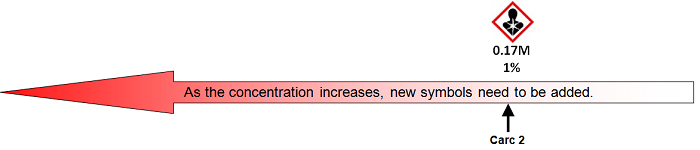 IncompatibilityOxidising agents.HandlingWear eye protection and pvc gloves.StorageIn general store.DisposalWear eye protection and pvc gloves. Small amounts, such as washings from test tubes, can be dissolved in water and washed to waste.SpillageWear eye protection and pvc gloves. Carefully sweep up into a large plastic bucket and treat as in Disposal. Wash the contaminated area well.Remedial MeasuresEyesIrrigate with water for at least 10 minutes. Obtain medical attention if irritation persists.MouthWash out mouth thoroughly with water. Don’t induce vomiting. Obtain medical attention.LungsExposure by this route unlikely. Move patient from area of exposure. Rest and keep warm.SkinWash well with soap and water. Remove and wash contaminated clothing. Obtain medical advice if irritation persists.Ethanedioic acid and ethanedioates Alternative names: oxalic acid & salts of oxalic acidHazards The acid and its salts are harmful and severely irritating by swallowing or in contact with the skin or eyes. Solutions can have serious systemic effects if ingested – the acid removes calcium from the blood, forming insoluble calcium oxalate – this can block the kidneys leading to their failure. Dust irritates the respiratory system.Hazard StatementsConcentration effectsFind the concentration of your solution – the symbols (and classifications) to the RIGHT of it are the ones that apply.Ehanedioic acid in Red, sodium ethanedioate in blue.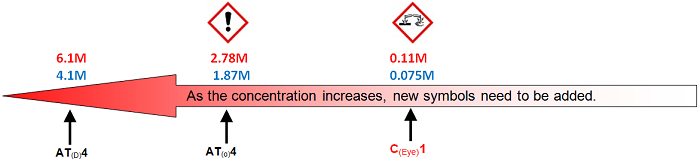 IncompatibilityOxidising agents. Mercury salts and silver salts decompose vigorously on heating. Violent reaction of the acid with furfuryl alcohol. Mixtures of the acid with sodium chlorate(III) can explode on the addition of water.HandlingWear eye protection and rubber or plastic gloves. Avoid contact with hands, wash at once if contaminated with solid or solution.StorageSecurely in store.DisposalWear rubber or plastic gloves and eye protection. Small amounts of the acid in dilute aqueous solutions (<5%) can be neutralised with 1M sodium carbonate solution and washed to waste. Small amounts of salts can be diluted to less than 3% (3g in 100cm3 of water) and washed to waste with plenty of running water. Retain larger quantities for disposal by waste disposal contractor.SpillageWear rubber or plastic gloves and face shield, add calcium chloride solution, mop up with plenty of water and wash to waste with lots of running water.Remedial MeasuresIf swallowed, a large area of skin is involved, breathing is affected or if the eyes are irritated take casualty to hospital as soon as possible.EyesIrrigate with water for at least 10 minutes. Obtain medical attention.MouthWash out mouth thoroughly with water. Don’t induce vomiting. Obtain medical attention if feeling unwell.LungsMove patient from area of exposure. Rest and keep warm. Obtain medical attention.SkinWash well with soap and water. Remove and wash contaminated clothing.Ethanoic acidAlternative names: acetic acid.Description: Miscible with water, alcohol or ethers. Clear, colourless liquid with pungent, acrid odour. Synthesised from ethyne; also by the destructive distillation of wood or the oxidation of ethanol.Hazards The concentrated acid (glacial) (17M, S.G.1.05) is corrosive and vapour is severely irritating to the skin and eyes causing severe burns and ulcers. Poisonous if swallowed. Lachrymatory. Experimental reproductive effects and mutagenic data.Flammable – presents a moderate fire/explosion hazard when exposed to heat or flame (explosive range 5.4 – 16%). Emits toxic fumes when heated to decomposition. Dilute ethanoic acid (1.5 to 4M) is irritating to the skin and eyes.Hazard StatementsConcentration effectsFind the concentration of your solution – the symbols (and classifications) to the RIGHT of it are the ones that apply.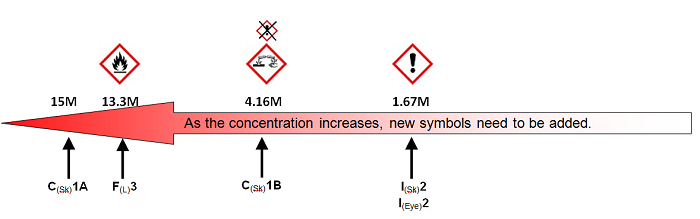 (Vinegar is approximately 0.65M and so has no classification.)IncompatibilityStrong oxidising agents, polyhydric alcohols, chromic(VI) oxide, ethane-1,2-diol (ethylene glycol), hydroxyl-containing compounds, nitric acid, chloric(VII) acid (perchloric acid), manganates(VII) (permanganates), peroxides.HandlingWear nitrile or pvc gloves and eye protection, goggles (BS EN 166 3) for > 4M. Handle in a fume cupboard.FF – WS, DP & VL.StorageWith acids in general store.DisposalWear goggles (BS EN 166 3) and pvc gloves. In fume cupboard slowly add, with stirring, up to 100 cm3 of ethanoic acid to 5 litres of water. Neutralise by adding 2M sodium carbonate (IRRITANT), adding 2M hydrochloric acid (IRRITANT) if neutralisation overshot, and run to waste with lots of water.SpillageIf large evacuate room; turn off all sources of ignition; wear protective clothing, face shield and nitrile gloves. Neutralise with solid sodium carbonate or sodium hydrogen carbonate and transfer mixture to a plastic bucket. Test for neutrality, adding 2M sodium carbonate (IRRITANT) or 2M hydrochloric acid (IRRITANT) as necessary. Wash to waste with x1000 the volume of running.Remedial MeasuresEyesIrrigate with water for at least 10 minutes. Obtain medical attention as soon as possible.MouthWash out mouth with water. Don’t induce vomiting. Obtain medical attention as soon as possible.LungsMove patient from area of exposure. Rest and keep warm. Obtain medical attention if breathing is affected.SkinWash well with soap and water. Remove and wash contaminated clothing. Obtain medical attention if irritation persists or area affected is large.Ethanoic anhydrideAlternative names: acetic anhydrideDescription: Colourless liquid with strong acetic smell. Used to prepare cellulose acetate and as acetylating agent.Hazards Corrosive – the liquid irritates and burns the eyes and skin severely – lachrymatory. Damage to the skin and eyes can occur before visible blistering or burning pain is felt. The vapour irritates the respiratory system and may cause bronchial and lung injury. Poisonous if swallowed, causing immediate irritation, pain and vomiting. Flammable – moderate fire and explosion hazard (explosive range 3- 10%). When heated to decomposition it emits toxic fumes.Hazard StatementsIncompatibilityAcids, oxidising agents and water. Incompatible or potentially explosive with chromic(VI) oxide, chloric(VII) acid (perchloric acid), sodium peroxide, sodium hydroxide, oleum, manganates(VII), glycerol, phenylamine, chlorosulphonic acid, nitrates, nitric acid and many more inorganic and organic compounds. Reacts violently with steam on contact and with water (sometimes delayed).HandlingUse a fume cupboard away from sources of ignition. Wear nitrile gloves and eye protection, goggles (BS EN 166 3)> 25%. Ensure water does not get into reagent and keep the stopper off for the minimum time necessary.FF – VL, DP, WS.StorageFlammables store.SSL – 3 years maximum but less if frequently opened. Will absorb moisture from the air. Can have a delayed violent reaction with water.DisposalWear nitrile gloves and goggles (BS EN 166 3). In fume cupboard add up to 50 cm3 slowly in 2 cm3portions with stirring to 4 litres of water with 10 minutes wait between additions. Allow to stand for 12 hours then add sodium carbonate until approximately neutral. Wash to waste.SpillageOpen windows and doors. Add dry soda ash or sodium hydrogencarbonate and mix thoroughly, adding water where necessary. Scoop into plastic bucket and leave for 10 hours in a fume cupboard neutralise with 2M sodium carbonate or hydrochloric acid. (CORROSIVE) Wash to waste with x1000 the volume of running water. Wash the site of any spillage well with water and detergent.Remedial MeasuresIf swallowed, a large area of skin is involved, breathing is affected or if eyes are involved take casualty to hospital as soon as possible.EyesIrrigate with water for at least 10 minutes.MouthWash out mouth thoroughly with water. Don’t induce vomiting.LungsMove patient from area of exposure. Rest and keep warm.SkinWash well with soap and copious amounts of water. Remove and wash contaminated clothing.Ethanol (and methylated spirits)Alternative names: ethyl alcoholMethylated spirits (blue) – Mineralised & denatured alcohol (mainly ethanol) which contains methanol (TOXIC). Miscible with water.Industrial methylated spirits (IMS) – Denatured alcohol (ethanol) which can contain methylbenzene, alkanones or pyridines making it unfit for human consumption.Hazards Highly flammable, vapour/ air mixtures can explode (explosive range 3.3 – 19%). Absolute alcohol is mildly toxic by inhalation and severely irritant by skin contact. Moderately toxic by swallowing leading to the broadly known symptoms which can result from imbibing too much proprietary alcohol! – hallucinations, poor sleeping patterns & motor activity, depression of the nervous system, nausea, vomiting etc. High concentrations can lead to alcohol poisoning and repeated exposure to alcoholism. Experimental carcinogen by swallowing and teratogen.Methylated spirits / IDA is Toxic by inhalation, swallowing and skin contact. The liquid and vapour are dangerous to the eyes because of the methanol content. It has a specific destructive effect on the optic nerve and retina and can lead to blindness. The denaturing substances present in industrial spirit (see ethanol) and in the blue mineralised methylated spirits increase the toxicity over that of ethanol (see also the hazard sheets for methanol and pyridine).Hazard StatementsIncompatibilityReacts vigorously with strong oxidising agents, concentrated acids such as sulphuric and nitric, phosphorus(V) chloride, and with alkali and alkali earth metals. Ignites and then explodes with ethanoic anhydride + sodium hydrogensulphate or ammonia + silver nitrate.HandlingWell away from any sources of ignition. Wear eye protection and rubber or plastic gloves.FF – DP, VL, WS.StorageFlammables store.DisposalTurn off all sources of ignition. Add up to 200 cm3 at a time to 5 litres of water and run this down the drain with copious amounts of water.SpillageTurn off all sources of ignition and open windows to ventilate the area thoroughly. For small amounts absorb on to paper towel and place in the fume cupboard or a safe open area till evaporated. Larger amounts can be absorbed on sand or vermiculite and treated as in Disposal. Wash the area of the spillage.Remedial MeasuresEyesIrrigate with water for at least 10 minutes. Obtain medical attention.MouthWash out mouth thoroughly with water. Don’t induce vomiting. Obtain medical attention if intoxication is apparent or as soon as possible if methylated spirits has been ingested.LungsMove patient from area of exposure. Rest and keep warm. Obtain medical attention if breathing is affected.SkinTurn off sources of ignition. Soak in water to reduce fire risk. Wash well with soap and water. Remove and wash contaminated clothing. For methylated spirits, Obtain medical attention as soon as possible.Ethanoyl chlorideAlternative names: acetyl chlorideDescription: Colourless, fuming liquid with pungent smell.Hazards Highly flammable – dangerous fire and explosion hazard (lel 5%) – keep away from sources of ignition. The liquid is corrosive – irritates and burns the eyes and skin severely – lachrymatory. The vapour irritates the respiratory system and causes systemic injury. Poisonous if swallowed or the vapours inhaled. Violent reaction with water. When heated to decomposition it emits highly toxic fumes (phosgene).Hazard StatementsIncompatibilityViolent reaction with oxidising agents, acids, bases, water and lower alcohols. Can decompose during preparation. Explosive reaction with di-methyl sulphoxide or ethanol. Also incompatible with phosphorus(III) chloride.HandlingWear nitrile gloves and goggles (BS EN 166 3). Use only in fume cupboard.FF – CO2, DP. When opened, moisture from the air can enter and react to form hydrogen chloride. Keep the stopper off the bottle for the minimum time needed.StorageFlammables store. Keep container in well ventilated place.SL – 2 years. Deteriorates and thereby become less effective. Can give confusing results. No increased hazard.DisposalWear faceshield and nitrile gloves. Pour slowly, with stirring, up to 50 cm3 into 4 litres of water. Allow 3 hours for the reaction to go to completion, neutralise and wash to waste with water.SpillageSmall spillages can be absorbed on to paper towels or mixed with sand and removed to a safe open area or a fume cupboard for evaporation. If a larger amount has been spilled then turn off all sources of ignition and evacuate/ventilate the area. Wear nitrile gloves, goggles (BS EN 166 3). Add dry sodium carbonate or hydrogencarbonate and mix thoroughly, adding water where necessary. Scoop into plastic bucket and neutralise with 4M ammonium hydroxide or hydrochloric acid (CORROSIVE). Wash to waste with x1000 the volume of running water. Wash site of any spillage well with water and detergent.Remedial MeasuresEyesIrrigate with water for at least 10 minutes. Obtain medical attention as soon as possible.MouthWash out mouth thoroughly with water. Don’t induce vomiting. Obtain medical attention as soon as possible.LungsMove patient from area of exposure. Rest and keep warm. Obtain medical attention as soon as possible if breathing is affected.SkinWash well with soap and water. Remove and wash contaminated clothing. Obtain medical attention if irritation persists or area affected is large.Ethenyl ethanoateAlternative names: vinyl acetateDescription: Colourless liquid with pleasant smell. Slightly soluble in water (1 g/50 ml). Often stabilised with benzene-1,4-diol. When polymerised is used in sheeting, hoses, adhesives, paints, belts etcHazards Highly flammable – serious fire hazard and explosion risk (range 2.6 – 13.4%) when exposed to heat or flame. Vapour is heavier than air. Take measures to prevent build up of static charges. Vapour is harmful by inhalation and the vapour or liquid irritates the eyes and skin. Skin may be sensitised. Harmful if swallowed.Hazard StatementsIncompatibilityReacts with strong oxidising agents eg hydrogen peroxide.. Vigorous reaction with water or air to form peroxides which can catalyse an explosive polymerisation reaction (exothermic). Polymerisation with di(benzenecarbonyl) peroxide + ethyl ethanoate may release highly flammable and explosive gases which can react with drying agents such as alumina or silica gel. Incompatible with nitric acid, ethane-1,2-diamine, oleum, sulphuric acid, hydrogen chloride, hydrogen fluoride, 2-amino ethanol and chlorosulphonic acid. When heated to decomposition it emits acrid fumes.HandlingWear nitrile gloves and eye protection. Handle in a fume cupboard away from flames or any other sources of ignition. Keep cool.FF – F, DP, CO2, VL.StorageFlammables store yet not in the flammables cupboard because an accidental, vigorous, spontaneous polymerisation can occur whilst stored resulting in a release of much heat. Keep cool.SSL – 1 year maximum if stored in a cool place. Can readily polymerize due to warming or under the influence of light with fire or explosion hazard.DisposalUnavoidable discharges e.g. small quantities such as washings from glassware, etc. should be emulsified and washed to waste. For larger quantities spread on metal tray and stir in organic peroxide catalyst. When completely polymerised dispose of in normal refuse.SpillageWear nitrile gloves and a face shield. Open doors and windows and turn off all sources of ignition. Absorb on to mineral absorbent and transfer to a safe open area for evaporation. Wash any spillage area thoroughly with detergent and water.Remedial MeasuresEyesIrrigate with water for at least 10 minutes. Obtain medical attention.MouthWash out mouth thoroughly with water. Don’t induce vomiting. If swallowed, obtain medical attention.LungsMove patient from area of exposure. Rest and keep warm. Obtain medical attention if breathing is affected.SkinWash well with soap and water. Remove and wash contaminated clothing. Obtain medical attention if irritation persists.EthoxyethaneAlternative names: diethyl etherDescription: Clear, very volatile liquid with sweet pungent, smell. Slightly soluble in water. Miscible with lower alcohols & chlorinated hydrocarbons. Usually sold stabilised with a few ppm of BHT. Formerly used as an anaesthetic but is thought unsafe nowadays. Used as solvent for oils, fats, waxes, perfumes, gums, alkaloids etc. and as important reagent in organic syntheses (Grignard and Wurtz type) reactions.Hazards Extremely flammable and therefore poses a serious fire and explosion risk (range 1.9 – 36%). Flash point and autoignition temperature are very low with result that even black heat can ignite an air/ether mixture. Take precautionary measures against static discharges. Danger of explosion when liquid is evaporated to dryness due to the presence of unstable peroxides. Use only peroxide-free ethoxyethane for experiments involving evaporation. Narcotic and anaesthetic effects by inhalation can lead to intoxication, drowsiness and unconsciousness. Repeated exposure or high concentrations of the vapour can lead to heart failure. Mildly harmful by ingestion. A mild skin and eye irritant. Absorption through skin is minimal because of high evaporation rate.Hazard StatementsIncompatibilityStrong oxidising agents, e.g. nitric acid, hydrogen peroxide, sodium peroxide, ozone and liquid air. Also incompatible with sulphur and its compounds, halogens and interhalogens.HandlingAll sources of ignition should be turned off. Wear nitrile gloves and eye protection. The vapour (more dense than air) can travel along a bench and be ignited by a flame or hot surface.FF – DP, CO2, VL.StorageFlammables store. Store in an amber-coloured bottle in a well ventilated place away from direct light. It can auto-oxidise to form explosive peroxides.SSL – 2 years maximum if stored in cool, dark place. Can form explosive peroxides in storage (rate of formation increased by exposure to light and air).DisposalEnsure there are no sources of ignition. Wear face shield and nitrile gloves.
If no sodium present – Spread out 100 cm3 portions and allow to evaporate in a safe, open place.Very old samples may contain sodium wire to dry the ethoxyethane – great care must be taken as it would ignite if added to water. Decant off as much of the ethoxyethane as possible and allow to evaporate. Add dry propan-2-ol to the residue until no further effervescence of hydrogen takes place, leave for a day and shake occasionally, a loose cotton wool plug being used as stopper. The mixture can be added to a large volume of water to decompose the sodium propoxide formed. This is then neutralised with dilute hydrochloric acid before washing to waste.SpillageTurn off all possible sources of ignition. Wear face shield and nitrile gloves. If sodium not present, apply water and detergent, transfer to a bucket and spread in open place for evaporation. If sodium is present, a dry brush should be used and the liquid transferred to a bucket which has a lid. The liquid should then be treated as described in Disposal. Ensure no sodium is left on the brush.Remedial MeasuresEyesIrrigate with water for at least 10 minutes. Obtain medical attention.MouthWash out mouth thoroughly with water. Don’t induce vomiting. If swallowed, obtain medical attention.LungsMove patient from area of exposure. Obtain medical attention if breathing is affected. Rest and keep warm.SkinTurn off all sources of ignition. Remove and wash contaminated clothing. Wash well with soap and water.Ethyl ethanoateAlternative names: ethyl acetateDescription: An ester which is a colourless liquid with sweet-smelling odour. Fairly soluble in water (1 cm3 in 10 cm3 of water). Miscible with alcohols, propanone and ethers. Used as a solvent in cleaning fluids, artificial fruit flavours and perfumes, varnish, lacquer etc.Hazards Highly flammable liquid and vapour presents a dangerous fire and explosion risk (range 2.2 – 11.5%)- keep away from all sources of ignition and take precautionary measures against static discharges. The vapour gives narcotic effects by inhalation and is irritant to the respiratory tract, mucous membranes, eyes and gums. Repeated or prolonged exposure can cause corneal cloudiness, anaemia and dermatitis. Possible sensitiser of mucous membranes and skin. Liquid is mildly toxic if swallowed producing symptoms of drunkenness and congestion of the liver and kidneys. Harmful if taken in quantity. Possible mutagen.Hazard StatementsIncompatibilityStrong oxidising agents. Ignites on contact with potassium tert-butoxide and reacts violently with chlorosulphonic acid, oleum and lithium aluminium hydride + 2-chloromethyl furan. Heated to decomposition acrid smoke & irritating fumes are evolved.HandlingWear nitrile gloves and eye protection. Use in a well-ventilated area.
FF – CO2, F, DP, WS.StorageFlammables store.DisposalWear eye protection and nitrile gloves and extinguish sources of ignition. Small quantities (up to 20 cm3) can be dissolved in a large volume of water (at least 2 litres) further diluted and run to waste.SpillageWear eye protection and nitrile gloves. Turn off all sources of ignition and open windows. Cover with mineral absorbent, lift and wash the absorbent well with water. Run washings to waste and place absorbent in refuse.Remedial MeasuresEyesIrrigate with water for at least 10 minutes. Obtain medical attention.MouthWash out mouth thoroughly with water. Don’t induce vomiting. Obtain medical attention.LungsMove patient from area of exposure. Rest and keep warm. Obtain medical attention if feeling unwell.SkinTurn off sources of ignition and soak with water to reduce flammability. Wash well with soap and copious amounts of water. Remove and wash contaminated clothing. Obtain medical advice if irritation persists or a large area is affected.EthylamineAlternative names: ethanamine, aminoethaneDescription: Colourless gas or liquid with ammonia-like smell. Used in making resins, latex rubber, dyes, medicines, refining oil and syntheses of organic compounds. Often supplied as aqueous solution (70%) or in ims.Hazards The gas is Extremely flammable and the 70% solution highly flammable. Serious risk of fire or explosion (range 3.5-14%) if exposed to heat or flame. Harmful if inhaled, swallowed or by skin contact. Poisonous. Severely irritating to the eyes, mucous membranes and respiratory system. The recent harmonised classification downgrades the solution from Corrosive 1A to Irritant 2 but it should still be handled with caution. When heated to decomposition it emits toxic fumes. Possible skin sensitiser.Hazard StatementsConcentration effectsFind the concentration of your solution – the symbols (and classifications) to the RIGHT of it are the ones that apply. (NB No data available as to the point at which it ceases to become flammable)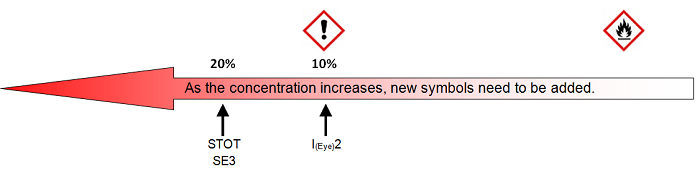 IncompatibilityOxidising agents, e.g. chlorates(I) (hypochlorites). Anhydrous ethylamine is incompatible with cellulose nitrate as it can spontaneously ignite.HandlingAvoid breathing vapour and use in well-ventilated area or fume cupboard and well away from flames, other ignition sources and hot surfaces. Wear nitrile gloves and goggles (BS EN 166 3) (the eyes can be seriously damaged by this chemical).FF – WS, DP. Take care when opening, especially in hot weather, as the pressure build up of the gas will be considerable.StorageFlammables store. Keep container tightly closed in a cool position. As the gas slowly escapes, the effectiveness of the solution as a chemical reagent will gradually decrease. Dispose of and replace when expected reactions are not obtained.DisposalWear goggles (BS EN 166 3) and nitrile gloves and work in a fume cupboard. Ensure ignition sources are absent. Dissolve in large quantity of water (50 cm3 to 100 cm3). Neutralise with 1M or 2M hydrochloric acid (IRRITANT), greatly dilute and wash to waste.SpillageWear nitrile gloves and face shield. Turn off all sources of ignition. Open windows and evacuate the room if spillage is other than small. Cover with mineral absorbent and either :-transfer to fume cupboard (or outside) for evaporation orwash the absorbent well with dilute hydrochloric acid and then water. The well washed absorbent can be placed with ordinary refuse.Remedial MeasuresEyesIrrigate with water for at least 15 minutes. Obtain medical attention immediately.MouthWash out mouth thoroughly with water. Don’t induce vomiting. Obtain medical attention.LungsMove patient from area of exposure. Rest and keep warm. Obtain medical attention if feeling unwell.SkinTurn off all sources of ignition. Wash well with water for an extended time as damage can continue after irritation has eased. Remove and wash contaminated clothing. Obtain medical attention if irritation persists.Fluoridesammonium fluoride – white granular powderpotassium fluoride – colourless crystals. Anhydrous salt is deliquescent.sodium fluoride – colourless, lustrous crystals or crystalline powder.Hazards Inorganic fluorides are generally toxic by inhalation, in contact with the skin at high concentrations and if swallowed. They are corrosive irritants to eyes, skin and respiratory system. Chronic poisoning results in nausea, vomiting, asthmatic attacks, bone disorders, anaemia, anorexia and dental defects.Hazard StatementsConcentration effectsFind the concentration of your solution – the symbols (and classifications) to the RIGHT of it are the ones that apply. red = sodium, blue = potassium and green = ammonium. (Below the arrow: black applies to all three, red to sodium only and cyan to potassium and ammonium)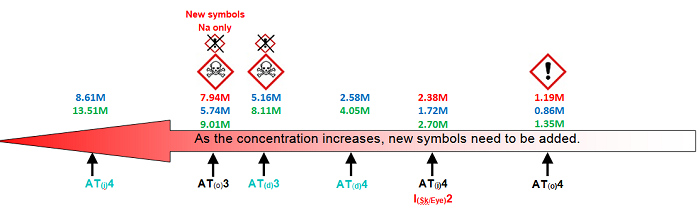 IncompatibilityWhen heated or in contact with acids or acid vapour, highly toxic fumes are produced.HandlingWear rubber or plastic gloves and eye protection when working with the solids or solutions. Avoid producing dust by careful use of the spatula.StorageKeep locked up securely in store.DisposalSolid – Store securely and use licensed contractor.Solutions – Add calcium hydroxide or calcium nitrate solution. Allow the precipitate of calcium fluoride to settle – discard the supernatant. Mix precipitate with sand and store to await uplift by disposal contractor.SpillageAdd solution or solid to bucket of water. Add excess of dry soda ash carefully. Add some calcium hydroxide. Leave to stand for a day. Using indicator neutralise with 2M hydrochloric acid (IRRITANT) and wash to waste with lots of running water. Small quantities can be washed to waste with water.Remedial MeasuresIf swallowed, a large area of skin is involved with a highly concentrated solution, breathing is affected or if the eyes are irritated, take the casualty to hospital as soon as possible.EyesIrrigate with water for at least 10 minutes. Obtain medical attention as soon as possible.MouthWash out mouth thoroughly with water. Don’t induce vomiting.LungsRemove patient from area of exposure to the fresh air. Rest and keep warm.SkinWash well with soap and water. Remove and wash contaminated clothing.HeptaneDescription: Colourless liquid with characteristic smell.Hazards Highly flammable; forms explosive mixture (range 1.05 – 6.7%) with air – keep away from flames and all sources of ignition. Vapour is an aspiration toxin, quite irritant and harmful by inhalation. It has a narcotic effect in high concentrations, causing drowsiness. Chronic exposure at low levels seems not to be as problematic as for hexane but should still be minimised. Skin contact can lead to dermatitis.Hazard StatementsIncompatibilityVigorous reactions occur with strong oxidising agents e.g. dinitrogen tetroxide.HandlingIn well-ventilated area, wearing nitrile gloves and eye protection.FF – F, DP, CO2, VLStorageFlammables store. Keep away from oxidising materials. Keep lid tightly closed.DisposalWear eye protection and nitrile gloves. Turn off all sources of ignition. Do not pour directly down drains as potentially explosive concentrations may develop. Unavoidable discharges, e.g. small quantities such as washings from glassware, etc. should be emulsified and washed to waste. Alternatively, small quantities, up to about 30 cm3, may be absorbed on to paper towels and evaporated in a fume cupboard.SpillageTurn off all sources of ignition and open windows. Wearing gloves and face shield, soak up on mineral absorbent and carry to fume cupboard or secure place outside for evaporation.Remedial MeasuresEyesIrrigate with water for at least 10 minutes. Obtain medical attention.MouthWash out mouth thoroughly with water. Don’t induce vomiting. Obtain medical attention.LungsMove patient from area of exposure. Rest and keep warm. Obtain medical attention.SkinWash well with soap and water. Remove and wash contaminated clothing. Obtain medical attention if area affected large or if irritation persists or if feeling unwell.Hex-1-eneDescription: Volatile, colourless liquid.Hazards Highly flammable – presents a very dangerous fire and explosion risk (range 1.6 – 6.9%) when exposed to ignition sources or oxidising agents. When heated to decomposition it produces acrid smoke and fumes. Moderately toxic liquid and vapour which are harmful to eyes, skin and respiratory system.Hazard StatementsIncompatibilityOxidising agents.HandlingIn well-ventilated area or in a fume cupboard if the amount is other than small, using nitrile gloves and eye protection. Keep well away from flames and any other sources of ignition.FF – DP, CO2, VL.StorageFlammables store.DisposalWear nitrile gloves and eye protection. Ensure absence of ignition sources. Unavoidable discharges, e.g. small quantities such as washings from glassware, etc. should be emulsified and washed to waste. Up to 100 cm3 can be evaporated in a fume cupboard or outside in a safe place.SpillageWear nitrile gloves and eye protection. Turn off all sources of ignition and ventilate room. Add mineral absorbent to soak up the spillage. Transfer absorbent to outside for evaporation. Clean spillage area with water and detergent. Emulsify, mop up and run to waste with running water.Remedial MeasuresEyesIrrigate with water for at least 10 minutes. Obtain medical advice/attention.MouthWash out mouth thoroughly with water. Don’t induce vomiting. If swallowed, obtain medical attention if feeling unwell.LungsMove patient from area of exposure. Rest and keep warm. Obtain medical attention if feeling unwell.SkinTurn off sources of ignition. Wash well with soap and water. Remove and wash contaminated clothing. Obtain medical attention if irritation persists.Hexachloroplatinic acid and hexachloroplatinatesDescription: Acid brownish yellow crystals very soluble in water, used for platinising electrodes (for electrochemical measurements) and supports such as pumice or mineral wool for use as catalysts. Ammonium salt orange red, less soluble in water, has similar application. Available as solid hydrate (H2PtCL6.xH2O) or an 8% solution. It is expensive but it can be reused repeatedly.Hazards Very toxic by ingestion. Harmful by inhalation or skin absorption. Can burn eyes and is very destructive of mucous membranes. The acid is more corrosive than the salts. Sensitiser – may cause allergic respiratory and skin reactions.Hazard StatementsConcentration effectsFind the concentration of your solution – the symbols (and classifications) to the RIGHT of it are the ones that apply. Red = acid, Blue = salts. Although the classification of corrosivity is technically different, the labelling is the same).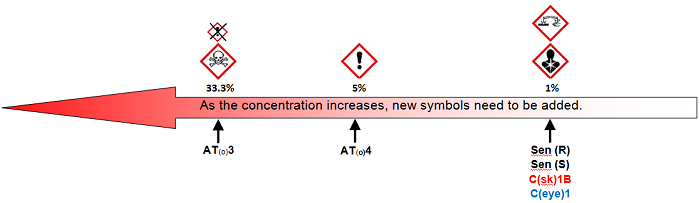 IncompatibilityThe product from boiling with alkali can, after drying and heating either alone or with combustible materials, explode.HandlingWear eye protection and rubber gloves.StorageIn tightly closed containers as crystals are very deliquescent.DisposalKeep replatinising solution for re-use. Otherwise use licensed disposal contractor.SpillageWear eye protection and heavy rubber gloves.Solid – very carefully sweep up to avoid raising dust. Impure solid can be cleaned by dissolving in water and filtering off the impurities. Wash spillage site and ventilate area.Solution – cover with soda ash and carefully collect. Store for disposal by licensed contractor unless the quantities are small. Wash the spillage area well.Remedial MeasuresEyesIrrigate with copious amounts of water for at least 15 minutes. Obtain medical attention immediately.MouthWash out mouth thoroughly with water. Obtain medical attention immediately.LungsIn the unlikely event of exposure by this route Move patient from area of exposure. Rest and keep warm. If experiencing breathing difficulties, obtain medical advice immediately.SkinWash well with soap and water. Remove and wash contaminated clothing. Obtain medical attention if irritation persists.Hexane-1,6-diamineAlternative name: hexamethylene diamineDescription: Colourless leaflet shaped crystals with a smell of piperidine. Absorbs water and carbon dioxide from the air. Very soluble in water.Hazards Harmful and corrosive, which will burn eyes, skin and respiratory system. Moderately toxic by ingestion, inhalation and in contact with the skin. An experimental teratogen. Combustible when exposed to heat or flame.Hazard StatementsConcentration effectsFind the concentration of your solution – the symbols (and classifications) to the RIGHT of it are the ones that apply.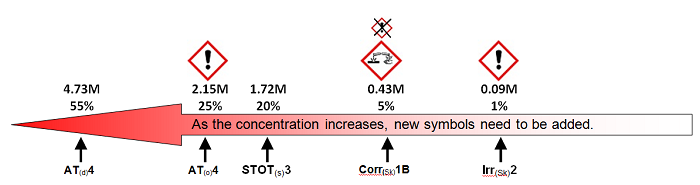 IncompatibilityOxidising agents.HandlingIn well-ventilated area. Use rubber or plastic gloves and goggles (BS EN 166 3).FF – W.StorageWear goggles (BS EN 166 3) and rubber gloves. General store with alkalis. Keep lid tightly closed.DisposalVentilate room. Wear goggles (BS EN 166 3) and rubber gloves. Dilute up to 50 cm3 with 50 volumes of water, neutralise with 2M hydrochloric acid (IRRITANT) and wash to waste with running water.SpillageVentilate room. Wear goggles (BS EN 166 3) and rubber gloves. Mop up into bucket or soak up on adsorbent. Add water to dissolve, neutralise carefully with dilute hydrochloric acid (IRRITANT) and wash solution to waste with running water.Remedial MeasuresEyesIrrigate with water for at least 10 minutes. Obtain medical attention as soon as possible.MouthWash out mouth thoroughly with water. Don’t induce vomiting. Obtain medical attention as soon as possible.LungsMove patient from area of exposure. Rest and keep warm. Obtain medical attention.SkinWash well with soap and plenty water. Remove and wash contaminated clothing. Obtain medical attention if irritation persists.HexaneDescription: Colourless liquid with characteristic smell.Hazards Harmful and corrosive, which will burn eyes, skin and respiratory system. Moderately toxic by ingestion, inhalation and in contact with the skin. An experimental teratogen. Combustible when exposed to heat or flame.Hazard StatementsConcentration effectsFind the concentration of your solution – the symbols (and classifications) to the RIGHT of it are the ones that apply.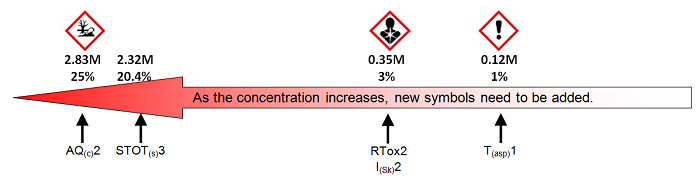 Remember these hazards will have to be added to those of the solvent in which hexane is dissolved/mixed.IncompatibilityVigorous reactions occur with strong oxidising agents e.g. dinitrogen tetroxide.HandlingIn well-ventilated area, wearing nitrile gloves and eye protection.FF – F, DP, CO2, VLStorageFlammables store. Keep away from oxidising materials. Keep lid tightly closed.DisposalWear eye protection and nitrile gloves. Turn off all sources of ignition. Do not pour directly down drains as potentially explosive concentrations may develop. Unavoidable discharges, e.g. small quantities such as washings from glassware, etc. should be emulsified and washed to waste. Alternatively, small quantities may be absorbed on to paper towels and evaporated in a fume cupboard.SpillageTurn off all sources of ignition and open windows. Wearing gloves and face shield, soak up on mineral absorbent and carry to fume cupboard or secure place outside for evaporation.Remedial MeasuresEyesIrrigate with water for at least 10 minutes. Obtain medical attention.MouthWash out mouth thoroughly with water. Don’t induce vomiting. Obtain medical attention.LungsMove patient from area of exposure. Rest and keep warm. Obtain medical attention.SkinWash well with soap and water. Remove and wash contaminated clothing. Obtain medical attention if area affected large or if irritation persists or if feeling unwell.Hydrobromic acid and hydrogen bromideDescription: Acid is a faintly yellow liquid which darkens on exposure to light. Colourless, corrosive gas with acrid smell which fumes in moist air forming clouds of hydrobromic acid. Acid sold at 62% and 48% concentrations as well as a 33% solution in ethanoic acid.Hazards Extremely irritant and corrosive vapour. Vapour and acid are extremely destructive causing severe burns to eyes, lungs, skin and also if swallowed. Prolonged exposure to low concentrations is dangerous.Hazard StatementsConcentration effectsFind the concentration of your solution – the symbols (and classifications) to the RIGHT of it are the ones that apply.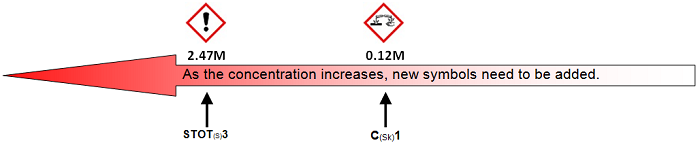 IncompatibilityOxidising agents. Reacts violently with fluorine, iron(III) oxide, ammonia or ozone. Reacts vigorously with alkalis and some metals. When heated to decomposition, or when reacting with water/steam, toxic fumes are evolved.HandlingIn fume cupboard. Wear nitrile gloves and goggles (BS EN 166 3).StorageWith acids in secure general store. Keep bottles tightly closed and in a well ventilated area.DisposalWear nitrile gloves and goggles (BS EN 166 3). In a fume cupboard dilute fourfold and neutralise with sodium hydrogencarbonate and wash to waste with a large excess of running water.SpillageVentilate room and, if spillage large, evacuate. Wear nitrile gloves and face shield. Spread soda ash / calcium hydroxide (50:50) carefully over the spillage to neutralise. Beware the heat generated during this neutralisation. Wait 5 minutes then scoop into plastic bucket and wash to waste with a large excess of running water.Remedial MeasuresEyesIrrigate with water for at least 10 minutes. Obtain medical attention as soon as possible.MouthWash out mouth thoroughly with water. Don’t induce vomiting. Obtain medical attention as soon as possible.LungsMove patient from area of exposure. Rest and keep warm. Obtain medical attention as soon as possible.SkinWash well with soap and water. Remove and wash contaminated clothing. Obtain medical attention if irritation persists.Hydrochloric acid and hydrogen chlorideDescription: Acid is colourless liquid, usually sold at up to 37% concentration – 12M (fuming hydrochloric acid). Colourless, corrosive gas with pungent smell, fumes in moist air forming clouds of hydrochloric acid.Used to manufacture organic & inorganic chlorides.Hazards Extremely irritant and corrosive vapour. Vapour and higher concentrations of the acid (6.5M upwards) are extremely destructive causing severe burns to eyes, lungs, skin and also if swallowed. Lower concentrations 2.74-6.85M are classified by GHS as irritant (rather than corrosive) to eyes, lungs, skin and if swallowed. However it may be prudent to treat such concentrations in the same way as those afforded to higher concentrations. Dermatitis and photosensitisation can result after prolonged or repeated contact.Hazard StatementsConcentration effectsFind the concentration of your solution – the symbols (and classifications) to the RIGHT of it are the ones that apply.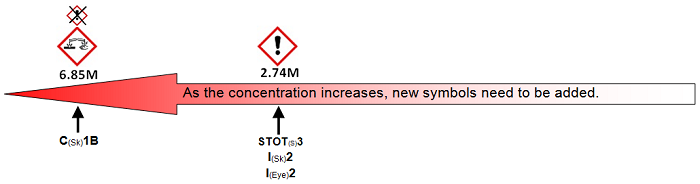 IncompatibilityExplosion possible with potassium manganate(VII) (permanganate). Violent reaction with reactive metals e.g. potassium, sodium, calcium, magnesium releasing hydrogen gas. Also with other concentrated acids releasing hydrogen chloride gas e.g. sulphuric or phosphoric(V) acid. Vigorous exothermic decomposition with 1,1-difluoroethene. Ignites on contact with fluorine. Chloromethoxy chloromethane (bis-chloromethyl ether), a very potent carcinogen may be formed with methanal (formaldehyde) vapour in damp air.HandlingWear nitrile gloves/gauntlets and goggles (BS EN 166 3). Fuming hydrochloric acid should only be handled in a fume cupboard.StorageWith acids in general store in a cool, well ventilated situation away from oxidising agents and protected from physical damage.DisposalWear nitrile gloves and goggles (BS EN 166 3). In a fume cupboard dilute fourfold and neutralise with sodium hydrogencarbonate and wash to waste with a large excess of running water.SpillageEvacuate the area and ensure maximum ventilation possible. Wear gloves, face shield, acid-proof footwear and protective apron. If fuming acid has been spilled use a water spray to cut down the fumes. Spread soda ash / calcium hydroxide (50:50) carefully over the spillage to neutralise. Beware the heat generated during this neutralisation. Wait 5 minutes then wash the slurry to waste with a large excess of running water.Remedial MeasuresEyesIrrigate with water for at least 10 minutes. Obtain medical attention as soon as possible.MouthWash out mouth thoroughly with water. Don’t induce vomiting. Obtain medical attention as soon as possible.LungsMove patient from area of exposure. Rest and keep warm. Obtain medical attention as soon as possible.SkinWash well with soap and water. Remove and wash contaminated clothing. Obtain medical attention if irritation persists.Hydrofluoric acid and hydrogen fluorideTHIS GAS AND ACID SHOULD ONLY BE USED WITH GREAT CARE & BY EXPERIENCED TEACHERSAvailable also as fluorinating agent – 70% solution in pyridine or 2% pyridine polymer bound.  Colourless liquid. Colourless, corrosive gas which fumes in moist air forming clouds of hydrofluoric acid.  Acid generally sold as aqueous solutions at 40, 48 and 60% concentrations.Hazards Gas and acid are very toxic by inhalation, in contact with the skin and if swallowed causing permanent damage or death. Vapour or acid are extremely corrosive irritants and cause severe burns to the eyes, skin and respiratory system. Experimental teratogen, mutagen with reproductive effects. Even very slight contact is dangerous as pain and visual indications of damage may not occur until up to a day later.Hazard StatementsConcentration effectsFind the concentration of your solution – the symbols (and classifications) to the RIGHT of it are the ones that apply.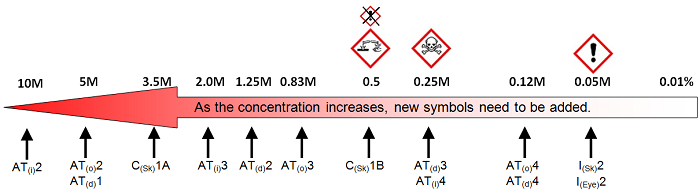 IncompatibilityReacts explosively with sodium, with N-phenylazopiperidine, and in the polymerisation of cyanogen fluoride. Violent exothermic reaction with potassium manganate(VII) (permanganate). Polishing solutions containing HF are unstable and should not be stored.HandlingMaximum care is required. It is essential to wear rubber (neoprene) gloves, protective clothing and face shield. Handle only in a fume cupboard. Even dilute acid is very dangerous. Keep calcium gluconate gel for the treatment of hydrofluoric acid burns.StorageWithin a polythene vessel in general store with acids, away from glass (becomes etched). Keep container tightly closed in a well ventilated area. DO NOT STORE IN GLASS CONTAINERS– use polythene or polypropylene. Keep locked up and out of reach of children.DisposalWear rubber (neoprene) gloves, respirator, protective clothing and face shield and carry out in a fume cupboard. For up to 5 cm3 neutralise with sodium hydrogencarbonate and wash to waste with a large excess of running water. Larger amounts – store for disposal by licensed contractor.SpillageEvacuate the area and ensure maximum ventilation possible. Wear rubber (neoprene) gloves, face shield, acid-proof footwear and protective clothing. Spread soda ash / calcium hydroxide (50 : 50) carefully over the spillage to neutralise. Beware the heat generated during this neutralisation. If very small wait 5 minutes then wash the slurry to waste with a large excess of running water. Otherwise store for disposal by licensed contractor.Remedial MeasuresIn all cases of exposure take casualty to hospital as soon as possibleEyesIrrigate with water for at least 10 minutes then saline for 30 minutes or until medical attention has been obtained. Do NOT use calcium gluconate on the eyes.MouthWash out mouth thoroughly with water. Don’t induce vomiting.LungsMove patient from area of exposure. Rest and keep warm.SkinWearing protective clothing and rubber (neoprene) gloves remove contaminated clothing immediately and rub calcium gluconate gel into affected areas until any pain completely subsides. Alternatively wash well with soap and water for at least 30 minutes.Hydrogen gasDescription: Colourless, odourless, tasteless and lighter than air gas.Hazards Extremely flammable – very dangerous fire and explosion hazard (range 4 – 74%) when exposed to sources of ignition or oxidising agents. Mixtures with air, oxygen or chlorine explode readily if ignited, especially inside the restricted space of glassware. This has been a common cause of explosions in school laboratories. The air is probably flushed out more thoroughly from apparatus if supply is from a cylinder than from chemical generation. Mishandling of a cylinder of any compressed gas can be very dangerous. See also Gas cylinders. Toxicity is low but the gas can act as a simple asphyxiant. The inhalation of hydrogen to distort the voice as a substitute for helium is not recommended.Hazard StatementsIncompatibilityOxygen or air in presence of ignition sources or platinum and other catalysts, bromine, iodine, fluorine, nitrogen dioxide, vegetable oils + catalysts, calcium carbonate + magnesium, ethyne + ethene, hydrogen peroxide + catalysts, copper(II) oxide. Incompatible with chlorine in the presence of sunlight or ultraviolet light.HandlingSee Gas cylinders. Use eye protection, and explosion screens for demonstrations. Good ventilation needed. When used in school, cylinders should be fixed securely by bench clamp or on cylinder trolley using a valve guard. A regulator needle valve should be fitted on a left hand thread for flow control. Check for any suspected leaks with a dilute solution of Teepol. Do not use undue force to fit regulator or to close valves. Open valve slowly to avoid build up of static, and a suitable flow should be obtained before attaching the apparatus. Apparatus connected to cylinders should have a special blow-out device fitted. To start flow; Ensure needle valve and outlet valve are closed (turn central knob outwards in an anticlockwise direction until it is ‘free’). Then open the spindle valve (usually half a turn or perhaps three-quarters is sufficient) to show the pressure on the inlet gauge. Then open the inlet valve (turn central knob clockwise a little) until the outlet gauge shows some pressure. Only then open the needle valve slowly to obtain the desired flow rate.FF – If the burning flare from a jet of hydrogen is too large, turn off gas cylinder at source.StorageCylinders well-secured in cool, ventilated store away from flammables and fire risks. School janitor/tress should have details of their location to inform the Fire Service in case of emergencies.Remedial MeasuresIf breathing is affected take casualty to hospital as soon as possibleLungsMove patient from area of exposure. Rest and keep warm.Hydriodic acid and hydrogen iodideDescription: Acid is colourless liquid – ages to yellow with acrid smelling fumes. Sold in 57 and 67% aqueous solutions.Hazards Acid solution is corrosive and burns eyes and skin and if swallowed is very harmful. Very irritant vapour, harmful to eyes, lungs and skin.Hazard StatementsConcentration effectsFind the concentration of your solution – the symbols (and classifications) to the RIGHT of it are the ones that apply.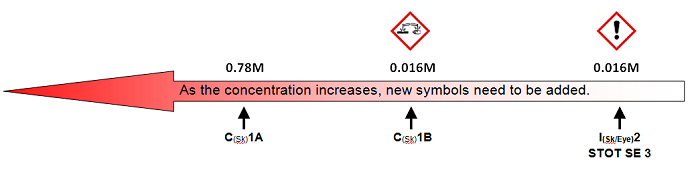 IncompatibilityOxidising agents. Violent ignition with magnesium. Anhydrous liquid explodes violently with potassium metal. Gas ignited by molten potassium chlorate(V). Potentially violent reaction with phosphorus.HandlingIn fume cupboard. Wear pvc gloves and goggles (BS EN 166 3).StorageAcids store. Not near nitric or sulphuric acid.DisposalWear gloves and goggles (BS EN 166 3), dilute fourfold, neutralise with sodium carbonate and wash to waste with running water.SpillageWear pvc gloves and face shield. Ventilate room, spread soda ash (i.e. anhydrous sodium carbonate) over the spillage then add water and mop up, wash to waste with running water.Remedial MeasuresEyesIrrigate with water for at least 10 minutes. Obtain medical attention immediately.MouthWash out mouth thoroughly with water. Don’t induce vomiting. Obtain medical attention as soon as possible.LungsMove patient from area of exposure. Rest and keep warm. Obtain medical attention if experiencing breathing difficulty.SkinWash well with soap and water. Remove and wash contaminated clothing. Obtain medical attention if irritation persists.Hydrogen peroxideDescription: Colourless, unstable, heavy liquid. Used as bleaching agent in food and in mixtures with fuel for rocket propulsion. Sold in aqueous solutions of 20-100 volume concentrations.Hazards At high concentrations (>50%) the solution and vapour are corrosive, causing burns to eyes, lungs, mouth and skin. Even 8% solutions can cause serious eye damage. In the stomach the sudden evolution of oxygen can cause injury by acute swelling of stomach, producing nausea, vomiting and bleeding. Suspected carcinogen and mutagen. A powerful oxidising agent in concentrated form. Contact with combustible material e.g. flammable vapours, paper, wood dust and gases may cause fire. Schools have little need for higher concentrations than 30% (100 vol).Hazard StatementsConcentration effectsFind the concentration of your solution – the symbols (and classifications) to the RIGHT of it are the ones that apply.Incompatibility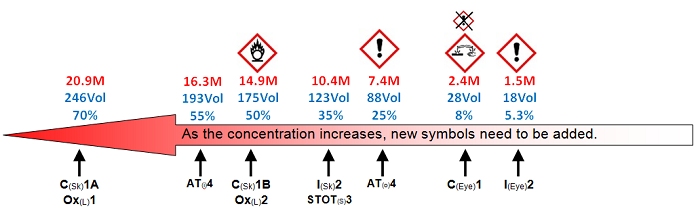 Reacts vigorously or explosively with a wide range of organic and inorganic substances – e.g. alcohols + sulphuric acid, alkanones + nitric acid, finely divided metals and their oxides, propane-1,2,3-triol, wood, charcoal, coal, phosphorus(V) oxideand tin(II) chloride etc. Even though some materials may not spontaneously explode on contact with hydrogen peroxide they are then very susceptible to detonation by shock or by catching fire.HandlingGreat care is required with concentrated solutions from 18 volume (1.5M or 5%) upwards.Wear nitrile gloves and eye protection. Use in well-ventilated area, well away from incompatible materials. On receiving bottle from supplier loosen screw cap carefully as pressure can build up on storage. Unless the cap has a small vent leave it slightly loose. It is economically worthwhile to purchase 100 volume hydrogen peroxide; this can be diluted when weaker solutions are required and if stored, itn should be stored in bottles with loosely screwed-on tops. ‘Volume’ number denotes the number of unit volumes of oxygen a given volume of hydrogen peroxide solution can produce.StorageIn dark bottle situated in a cool dark place away from reducing agents, transition metal compounds (likely catalysts) and other incompatible materials. Diluted solutions have a short useful shelf life. Dispose of when expected reactions fail to ‘work’ correctly.DisposalEliminate all sources of ignition. Work in a well ventilated lab wearing nitrile gloves, lab coat and face shield. Add slowly to a bucket or sinkful of water and wash to waste with running water. If quantity is large, first reduce with iron(II) sulphate or with sulphite (Some sulphur dioxide (TOXIC) may be evolved) in a fume cupboard).SpillageEliminate all sources of ignition. Ventilate the area. Wear nitrile gloves, lab coat and face shield. Soak up on mineral absorbent. Wash absorbent well and wash to waste with lots of running water. Mop up spillage area well.Remedial MeasuresEyesIrrigate with water for at least 10 minutes. Obtain medical attention as soon as possible.MouthWash out mouth thoroughly with water. Don’t induce vomiting. Obtain medical attention as soon as possible.SkinDrench well with water. Remove and wash contaminated clothing. If a large area of skin is affected, blistering occurs or continues to be painful then obtain medical attention.Hydrogen sulphideThe smell of hydrogen sulphide is an inadequate guide to its concentration as sensory fatigue can occur Description: Gas with rotten-egg smell. Produced by the reaction of dilute sulphuric or hydrochloric acid on iron sulphide. Very soluble in cold water. Used to make chemicals, in the study of metals and as an analytical reagent. The gas is usually prepared rather than purchased in cylinders.Hazards Very toxic gas. High concentrations cause immediate unconsciousness and can be fatal because of respiratory failure. Even low concentrations cause severe irritation of the eyes, causing headaches and weakness. There is an insidious danger because, after exposure for some time, the sense of smell becomes impaired.Extremely flammable, forming explosive mixtures with the air (explosive range 4-44%). Very dangerous fire hazard when exposed to heat or flame. Sulphide impurities in iron filings may release small amounts of the gas into the open lab during reactions with acids. Ensure maximum ventilation during these experiments and avoid directly sniffing the gas given off.Hazard StatementsIncompatibilityOxidising agents. Explosive when heated or ignited, with peroxides, nitric acid, fluorine. Ignites on contact with metal oxides e.g. those of barium, copper, chromium, lead, silver, mercury, rust etc. Soda-lime and other alkali metal hydroxides used to absorb hydrogen sulphide can later ignite – saturate these well with water before disposal. Vigorous reaction with powdered metals.HandlingIf generating the gas or carrying out a reaction in which the gas is a principal product, then do so only in a fume cupboard. Make sure there are no flames or other sources of ignition. Wear eye protection.StoragePrepare only when required. Cylinders of the gas are not recommended.DisposalEliminate all sources of ignition. Bubble small quantities through a water filled gas wash bottle filled with iron(III) chloride solution (or other suitable oxidising agent) in the fume cupboard. Reactants from gas preparation should be left in fume cupboard until no further gas is evolved. Residues can then be diluted with a large quantity of water and put down the drain. The residue of unreacted iron(II) sulphide should be rinsed well and retained for re-use.SpillageOpen windows and evacuate the area. Escaping gas from a leaking cylinder can be bubbled through a solution of iron(III) chloride. An empty wash bottle with the connections reversed, inserted between the cylinder and the iron solution, can be used as an anti-suck back trap.Remedial MeasuresEyesIrrigate with water for at least 10 minutes. Obtain medical attention.LungsMove patient from area of exposure. If lungs are congested place conscious casualty with breathing difficulties in a sitting position. Rest and keep warm.Obtain medical attention immediately if more than a brief whiff of the gas has been inhaledSkinWash well with soap and water. Remove and wash contaminated clothing. Obtain medical attention.Hydroxybenzoic acid and derivativesAlternative names: 2-hydroxybenzoic acid = salicylic acid; acetylsalicylic acid = 2-acetoxybenzoic acid or aspirin.Description: both are colourless crystals. Slightly soluble in water. 2-hydroxybenzoic acid is used as skin softener and antiseptic and is an important intermediate in the manufacture of aspirin (acetylsalicylic acid).Hazards Harmful by ingestion, causing nausea, vomiting, etc. A severe skin irritant and damaging to eyes. Skin contact can produce ear tinnitus. An experimental teratogen and possible mutagen. Slight fire hazard. When heated to decomposition it produces acrid smoke and irritating fumes.Hazard StatementsIncompatibilityStrong oxidising agents, iron salts, lead ethanoate and iodine.HandlingWear pvc gloves and eye protection.StorageGeneral store. Never in laboratory. In moist air, acetylsalicylic acid is slowly hydrolysed into salicylic and acetic acids. (2-hydroxybenzoic and ethanoic acids)DisposalWear eye protection and pvc gloves. Dissolve up to 10 g in a litre of warm water and run to waste with copious amounts of water. Larger amounts, store to await uplift by disposal contractor.SpillageWear eye protection and pvc gloves. Mop up and treat as in Disposal. Avoid raising dust.Remedial MeasuresEyesIrrigate with water for at least 10 minutes. Obtain medical attention immediately.MouthWash out mouth thoroughly with water. Don’t induce vomiting. Obtain medical attention.LungsMove patient from area of exposure. Rest and keep warm. Obtain medical attention if breathing is affected.SkinWash well with soap and water. Remove and wash contaminated clothing. Obtain medical attention if irritation persists.HydroxylamineDescription: Both salts are hygroscopic white crystals, very soluble in water. Used as a corrosion inhibitor in piped water heaters by scavenging oxygen.Use the above salts instead of the free hydroxylamine.Hazards Harmful by ingestion. Very harmful by inhalation, but this is most unlikely, owing to the crystalline nature of the salts. Very damaging to the mucous membranes, respiratory tract, eyes and skin. Prolonged contact can sensitise the skin. Very toxic to aquatic organisms.Do not heat as the salts decompose violently on heating to temperatures a little over 100ºC, producing a mixture of gases – carbon monoxide,  nitrogen oxides and either hydrogen chloride or sulphur dioxide.Hazard StatementsConcentration effectsFind the concentration of your solution – the symbols (and classifications) to the RIGHT of it are the ones that apply.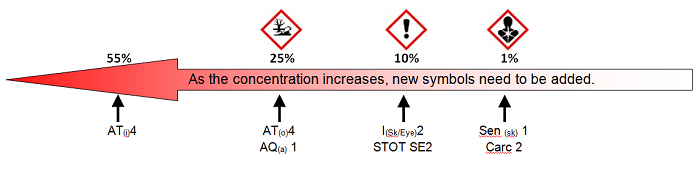 IncompatibilityReacts violently with bases, oxidising agents such as halates, and phosphorus halides. Reacts with hydrogen peroxide to release ammonia and oxygen. The hydrochloride is air and moisture sensitive. The sulphate is incompatible with copper, copper alloys and nitrates. Reaction with alkali would release the more volatile free base (bp 56ºC); the latter inflames in contact with sodium or chlorine. The nitrate is very unstable; do not react with nitric acid.HandlingWear eye protection and rubber, nitrile, neoprene or pvc gloves.StorageAway from oxidising agents. Ensure container is tightly closed and kept in a cool, dry place.DisposalWear eye protection. Very small quantities such as washings of flasks and glassware can be run to waste. Larger volumes of solution can be oxidised to dinitrogen monoxide (by iron(III) salts) before running the remaining solution to waste. In a fume cupboard up to 20 g can be dissolved in water and then oxidised with 20 vol. hydrogen peroxide (IRRITANT); check reaction is complete by testing with starch/iodide before running to waste. Otherwise store solid for disposal by licensed contractor.SpillageWear eye protection and gloves.Small quantities – mop up and run to waste.Larger quantities – react in solution with a slight excess of hydrogen peroxide (IRRITANT) (check for excess with starch/iodide) before running to waste. Iron(III) salts are an alternative. Depending on the scale carry out preferably in a fume cupboard as these oxidations of hydroxylamine salts will release some ammonia.Ventilate area and wash site afterwards.Remedial MeasuresEyesIrrigate with copious amounts of water for at least 15 minutes. Obtain medical attention.MouthWash out mouth thoroughly with water. Obtain medical attention if feeling unwell.Lungsinhalation is unlikely nut if it happens, move patient from area of exposure. Rest and keep warm. Obtain medical attention if breathing is wheezy or difficult.SkinFlood affected area of skin for at least 15 minutes with water. Remove and wash contaminated clothing. Obtain medical attention if irritation persists.IodopropanesAlternative names: n-propyl iodide & iso-propyl iodideDescription: Colourless-yellow liquids with slight smell.Hazards Both isomers are flammable. Keep away from sources of ignition. They are harmful by inhalation and swallowing and irritate eyes & skin, particularly the 1- isomer. There is evidence that they may be experimental carcinogens (though not sufficient for classification).Hazard StatementsIncompatibilityOxidising agents. Can react with water and steam to produce toxic fumes.HandlingIn well-ventilated area, with nitrile gloves and eye protection.FF – DP, CO2, VL.StorageFlammables store well away from any sources of ignition.DisposalWear eye protection and nitrile gloves and ensure absence of ignition sources. Unavoidable discharges, e.g. very small quantities such as washings from glassware, etc. should be emulsified and washed to waste. Store larger quantities in halogenated hydrocarbons waste container for collection by licensed waste disposal contractor. Alternatively reflux with alcoholic alkali to convert to the relatively harmless water soluble propanols.SpillageWear nitrile gloves and eye protection and ensure absence of ignition sources. Add water and detergent and emulsify as for disposal but if quantity is larger than about 10 cm3 absorb on sand and transfer to an open area for evaporation. Store larger quantities in sealed container for disposal by licensed contractor.Remedial MeasuresEyesIrrigate with water for at least 10 minutes. Obtain medical attention if irritation persists.MouthWash out mouth thoroughly with water. Don’t induce vomiting. Obtain medical attention.LungsMove patient from area of exposure. Rest and keep warm. Obtain medical attention if more than a whiff has been inhaled or if feeling unwell.SkinWash well with soap and water. Remove and wash contaminated clothing. Obtain medical attention if area affected is large or if irritation persists.IodatesSodium and potassium salts are the only ones that are likely to be encountered.Description: White odourless crystals or powder. Potassium iodate used as a primary standard in iodometry. Both used as antiseptics. Iodates (VII) are used in a variety of organic reactions and in a test for manganese.Hazards All of these, especially the VII salts, are powerful oxidising agents. May cause fire in contact with combustible material, including clothing, giving off iodine and the metal oxide fumes. Sodium iodate (V&VII) are highly irritating (and potassium salts marginally less so) to the eyes, skin, mouth and respiratory system and may cause allergic or asthma symptoms. Avoid raising dust. Sodium iodate(VII) is toxic if swallowed and the others are harmful.Hazard StatementsConcentration effectsIodates(V) only. Find the concentration of your solution – the symbols (and classifications) to the RIGHT of it are the ones that apply. (Red = sodium, blue = potassium, black applies to both)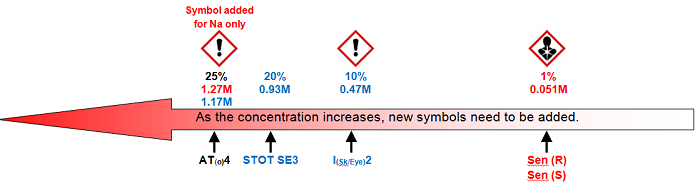 IncompatibilityReducing agents. Violent reactions with aluminium and other finely divided metal powders, carbon, arsenic, copper, potassium, sulphur, hydrogen peroxide, metal sulphides and hydrides, phosphorus, combustible materials, thiocyanates, cyanides, impure manganese(IV) oxide or organic matter.HandlingWear nitrile rubber or plastic gloves and eye protection. Avoid raising dust.StorageWith oxidising agents and away from combustible material and reducing agents. Not in laboratory.DisposalUp to 5 g can be dissolved in water, greatly diluted and washed to waste. Up to 20 g can be dissolved in 5 litres of water in a fume cupboard cupboard and reduced to iodide. Add 100 cm3 of 1M sulphuric acid (IRRITANT) and sodium sulphite or metabisulphite in approximately 5 g amounts until the colour of the iodine, which forms initially, is removed.  Sulphur dioxide (TOXIC) is evolved. If large amounts are involved package and label jars of these chemicals and arrange for removal by a licensed contractor.SpillageWear nitrile rubber gloves and eye protection and avoid raising dust. Open windows and spread a reducing agent over the spill e.g. sodium thiosulphate, sodium metabisulphite or an iron(II) salt (the latter two require the addition of 2M sulphuric acid to help reduction. Sulphur dioxide (TOXIC) is evolved). Mix thoroughly, spray with water and transfer to a plastic bucket. Treat as in Disposal. The spillage area should be repeatedly washed with water. Contaminated dried-out materials and clothing are easily ignited.Remedial MeasuresEyesIrrigate with water for at least 10 minutes. Obtain medical attention as soon as possible.MouthWash out mouth thoroughly with water. Don’t induce vomiting. Obtain medical attention as soon as possible.LungsExposure to the salt is unlikely. If iodine is inhaled Move patient from area of exposure. Rest and keep warm. Obtain medical attention if breathing is affected.SkinWash well with soap and water. Remove and wash contaminated clothing. Obtain medical attention if irritation persists.Iodic, bromic and chloric acidsBromic and chloric (V) acids are unstable and decompose readily, though chloric acid is relatively stable in cold aqueous solutions. Iodic acid is a white solid.Hazards All three of these are powerful oxidising agents which can be dangerous if in contact with combustible material or is subjected to heat, fire or other source of ignition. The liquid (and any fumes) are corrosive and cause severe burns to the eyes, skin, mouth and respiratory system.Hazard StatementsIncompatibilityCan cause fire or explosion when in contact with reducing agents, a wide range of organic and inorganic substances and finely divided metals. Heavy metal chlorates(V) are explosive. When heated to decomposition toxic fumes are given off.HandlingCare required for more than very dilute solutions of bromic(V) and chloric(V) acids. Wear goggles (BS EN166 3) and nitrile gloves. Keep away from incompatible materials, including paper tissues, cloth dusters and wood. Bromic(V) and chloric(V) acids decompose to prelease bromine and chlorine respectively so should be handled in a fume cupboard. Iodic acid is stable and can be handled in the open lab with goggles and gloves (as above). It too, should be kept away from combustible materials.StorageBromic(V) and chloric(V) acids do not store well and are best prepared as needed. Iodic(V) acid is stable and should be stored with other oxidisers.DisposalWear nitrile gloves and goggles (BS EN 166 3). Small quantities can be added to a large volume of water, neutralised with sodium carbonate and washed to waste with running water. Larger amounts should be packaged and labelled and disposed of by a licensed contractor.SpillageWear nitrile gloves and goggles (BS EN 166 3). Open windows and doors if bromic(V) or chloric(V) acids are involved. Spread a reducing agent over the spill e.g. sodium thiosulphate, sodium metabisulphite or an iron(II) salt (the latter two require the addition of a little 2 Mol l-1 sulphuric acid (CORROSIVE) to help reduction – sulphur dioxide (TOXIC) evolved, dangerous for asthmatics – ensure good ventilation).Mix thoroughly, spray with water and transfer to a plastic bucket. Neutralise with soda ash and wash to waste with large quantity of running water. The spillage area should be repeatedly washed with water, since contaminated wood, paper and cloth are easily ignited at a later time. If spillage is large absorb on to sand and dispose of via a licensed contractor.Remedial MeasuresIf swallowed or the skin is burned, if breathing is affected or if eyes are irritated take the casualty to hospital immediately.EyesIrrigate with water for at least 15 minutes. Seek medical attention.MouthWash out mouth thoroughly with water. Don’t induce vomiting. Seek medical attention as soon as possible.LungsMove patient from area of exposure. Rest and keep warm.SkinWash well with soap and water. Remove and wash contaminated clothing.IodineDescription: Violet-black rhombic crystals with a metallic sheen. Sparingly soluble in water but soluble in potassium iodide solution to give yellow-brown solutions. In organic solvents, dissolved to give a purple solution. When heated, it sublimes to a purple vapour.Hazards Vapour is harmful to respiratory system. Vapour and solid irritate the eyes. Solid burns the skin. If swallowed internal irritation is severe. Prolonged exposure to low concentrations of vapour or contact with skin or eyes is dangerous. When heated gives large amount of iodine vapour.Hazard StatementsConcentration EffectsIodine vapour is irritating to the respiratory system at very low concentrations, anything above 0.1ppm. For toxic effects to occur, however, the concentration would have to be many times that which is tolerable to breathe.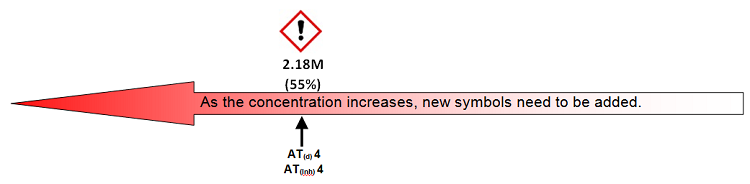 IncompatibilityReducing agents, metal ethynides, ethanol, ammonia solution (explosive nitrogen triiodide formed), phosphorus and alkali metals. Can react violently with aluminium, zinc or magnesium powders.HandlingIn storage, quite a high concentration of vapour may build up in the container so care should be taken when opening. Use solutions in well-ventilated area. For solids or situations where iodine is vaporised or may escape, use a fume cupboard. Keep 0.2M sodium thiosulphate handy for spillages on skin. Nitrile gloves and eye protection should be worn. Avoid release to the environment.StorageGeneral store with oxidising agents. Keep away from incompatible chemicals.DisposalIf possible collect residues and recycle. Depending on the final state this may involve extracting the iodine into a solvent, washing that organic solution with the appropriate aqueous reagent to remove other impurities present and then drying and distilling. Very small amounts may be dissolved in sodium thiosulphate solution and washed to waste with running water.SpillageIf the spillage is large wear gloves and a face shield. Sweep up, add to excess sodium thiosulphate solution and wash to waste with plenty of running water. Wash area with 5% sodium thiosulphate solution, allowing time for the reaction to occur. Then wash with water. If amounts are large attempt to recover.Remedial MeasuresEyesIrrigate with water for at least 10 minutes. Obtain medical attention as soon as possible.MouthWash out mouth thoroughly with water. Don’t induce vomiting. Obtain medical attention as soon as possible.LungsMove patient from area of exposure. Rest and keep warm. Obtain medical attention if breathing is affected.SkinRemove contaminated clothing. Swab with 1% solution of sodium thiosulphate. Wash with 0.2M sodium thiosulphate and then wash with plenty of running water and soap. Obtain medical attention if irritation persists.Iodine monochlorideNot commonly encountered in the school laboratory except as a solution in ethanoic acid – Wij’s solution for determination of iodine value of fats. It is a black solid with a pungent odour that melts at a low temperature to form a red/brown liquid.Hazards Iodine monochloride is strongly corrosive solid or liquid and the fumes cause respiratory sensitisation. Some classifications consider it toxic by ingestion and/or skin contact.Hazard StatementsIncompatibilityStrong bases, Oxidizing agents, Metals, Amines, Organic materials, Alcohols, Peroxides, permanganates, e.g. potassium permanganate, Soluble carbonates and phosphates, Hydroxides. It also reacts with air to form iodine pentaoxide (I2O5), which decomposes into iodine (I2) and oxygen (O2), with heat beginning at 275°C and proceeding rapidly at 350°C. Reacts with water or steam to produce toxic and corrosive fumes of iodine, chlorine and iodic acid.HandlingPrepare and handle iodine monochloride in a fume cupboard. Wear pvc gloves and goggles (BS EN 166 3). Wij’s reagent should also be handled in a fume cupboard but once it has been added to the oil and the container capped, it can be used in the open laboratory. Gloves and goggles (BS EN166 3) should be worn.StorageGeneral store. (Wij’s reagent is flammable but unless you store your ethanoic acid ina flammable cabinet, there is no need to do so for this)DisposalFor large quantities keep for disposal by a licensed contractor. For small quantities, wear gloves and goggles (BS EN 166 3). In a fume cupboard, slowly add, with stirring, up to 100 cm3  to 5 litres of water. Neutralise by adding 2M sodium carbonate (IRRITANT). Add sodium thiosulphate solution until the solution is clear and wash to waste with lots of running water.SpillageIodine monochloride – If the spillage is large wear gloves and a face shield. Sweep up, add to excess sodium thiosulphate solution and wash to waste with plenty of running water. Wash area with 5% sodium thiosulphate solution, allowing time for the reaction to occur. Then wash with waterWij’s solution – If large evacuate room; turn off all sources of ignition; wear protective clothing, face shield and nitrile gloves. Neutralise with solid sodium carbonate or sodium hydrogen carbonate and transfer mixture to a plastic bucket. Add sodium thiosulphate solution to react with the iodine and chlorine. Then wash to waste with copious quantities of water.Remedial MeasuresEyesIrrigate with water continuously for at least 10 minutes. It is important to flush under eyelids also. Obtain medical attention as soon as possible.MouthWash out mouth thoroughly with water. Don’t induce vomiting. Obtain medical attention as soon as possible.LungsMove patient from area of exposure. Rest and keep warm. Obtain medical attention as soon as possible.SkinWash well with water. Remove and wash contaminated clothing. Obtain medical attention if irritation persists or if area affected is large.IodobutaneAlternative name: butyl iodideDescription: Colourless to pale orange liquid. Miscible in water.Hazards Flammable – keep away from sources of ignition. Toxic by inhalation. Irritating to eyes, skin and by swallowing and inhalation.Hazard StatementsIncompatibilityOxidising agents. Can react with water or steam, or when heated to decomposition, to produce toxic fumes.HandlingIn well-ventilated area. Wear nitrile gloves and eye protection.FF – F, CO2, VL.StorageFlammables store.DisposalWear nitrile gloves and eye protection and ensure absence of ignition sources. Unavoidable discharges, e.g. only very small quantities such as washings from glassware, etc. should be emulsified and washed to waste. Store larger quantities in halogenated hydrocarbons waste container. Alternatively reflux with alkali (CORROSIVE) to produce water soluble alkanol.SpillageWear nitrile gloves and eye protection and ensure absence of ignition sources. Add water and detergent and emulsify as for Disposal but if quantity is larger than about 10 cm3, absorb on sand and transfer to an open area for evaporation. Store larger quantities in sealed container for disposal by licensed contractor.Remedial MeasuresEyesIrrigate with water for at least 10 minutes. Obtain medical attention as soon as possible.MouthWash out mouth thoroughly with water. Don’t induce vomiting. Obtain medical attention.LungsMove patient from area of exposure. Rest and keep warm. Obtain medical attention if more than a whiff has been inhaled.SkinWash well with soap and water. Remove and wash contaminated clothing. Obtain medical attention if area affected is large or if irritation persists.IodoethaneAlternative name: ethyl iodideDescription: Colourless-brown liquid with ether-like smell. Slightly soluble in water.Hazards Harmful by inhalation, skin absorption and if swallowed. Very destructive to all tissues. Irritating to eyes and skin. May cause asthma by inhalation. Slightly flammable – keep away from sources of ignition.Hazard StatementsIncompatibilityOxidising agents. Can react with water or steam to produce toxic and corrosive fumes. Dangerous reaction with silver chlorate(III).HandlingIn well-ventilated area or preferably a fume cupboard. Wear nitrile gloves and eye protection.StorageFlammables store in well ventilated, cool area.DisposalWear eye protection and nitrile gloves and ensure absence of ignition sources. Unavoidable discharges, e.g. small quantities such as washings from glassware, etc. should be emulsified and washed to waste. Store larger quantities in halogenated hydrocarbons waste container for collection by licensed waste disposal contractor. Alternatively reflux with alcoholic alkali to convert to the relatively harmless water soluble ethanol.SpillageWear eye protection and nitrile gloves and ensure absence of ignition sources. Add water and detergent and emulsify as for Disposal but if quantity is larger than about 50 cm3, absorb on sand and transfer to an open area for evaporation.Remedial MeasuresEyesIrrigate with water for at least 10 minutes. If eye irritation occurs, obtain medical attention as soon as possible.MouthWash out mouth thoroughly with water. Don’t induce vomiting. Obtain medical attention.LungsMove patient from area of exposure. Rest and keep warm. If breathing difficulties occur, obtain medical attention.SkinWash well with soap and water. Remove and wash contaminated clothing. Obtain medical attention if irritation persists.Iron metal and compoundsHazards Metallic iron is of low hazard though the powder is flammable and may be self-reactive. It can also cause eye irritation due to its reactivity. Both iron(II) and iron(III) salts are harmful if ingested in quantity, with the lower oxidation state being the more harmful of the two. The salts are irritating to the skin and to the eyes. Iron(III) salts are more irritating, especially the anhydrous chloride which is corrosive: solutions of iron(III) salts (Ka1 = 6 x 10-3) are more acidic than ethanoic acid. Iron filings and iron oxides also irritate the eyes. If the sulphates or sulphide are roasted they will give off sulphur trioxide (CORROSIVE) and sulphur dioxide (TOXIC).Hazard StatementsIncompatibilityAnhydrous iron(III) chloride reacts exothermically with water, the oxides with finely divided iron, magnesium or aluminium. See Thermit mixture. Iron(II) chloride – avoid contact with strong oxidising agents and with most common metals. Iron(III) chloride reacts violently with sodium or potassium.Iron(III) nitrate will react vigorously if > 10% organic matter is present.Very fine iron dust can easily be ignited.Iron sulphide in powder form will oxidise in air exothermically and may ignite. Purchase sticks and do not isolate and dry prepared powder. Gives off hydrogen sulphide (VERY TOXIC) with acids.Iron oxide, if reduced by carbon monoxide at low temperatures, may form iron pentacarbonyl which can explode HandlingWear goggles (BS EN 166 3) and pvc gloves and have good ventilation, especially with the anhydrous chlorides. With the crystalline hydrates it is easy to avoid raising a dust. When handling iron filings do not rub eyes.StorageIron with metals. Iron(III) nitrate with oxidising agents. Rest with general chemicals. Many iron(II) salts are partially oxidised in air.DisposalIron sulphide, being hazardous for the environment, should be stored for later uplift by a licensed contractor.For other compounds, wear goggles (BS EN 166 3) and pvc gloves. Washings from glassware can be run to waste. Up to 20 g can be dissolved and run to waste at a time. Reduce to a minimum contact of iron salts with porcelain sinks and stainless steel surfaces. Porcelain will be stained and some stainless steels will be pitted.SpillageWear goggles (BS EN 166 3) and pvc gloves.Solids – carefully sweep up and treat as in Disposal.Solution – cover with and soak up with approximately 20 parts of absorbent. Seal in bag and dispose of in refuse.Remedial MeasuresEyesIrrigate with water for at least 10 minutes and longer in the case of anhydrous salts. Obtain medical attention immediately.MouthWash out mouth thoroughly with water. Don’t induce vomiting. If swallowed in any quantity above 0.5 g obtain medical attention immediately.LungsExposure by this route unlikely with crystalline salts. Move patient from area of exposure. Rest and keep warm. If coughing and wheezing continues then seek medical attention.SkinWash well with soap and water. Remove and wash contaminated clothing. If irritation persists seek medical attention.Lead metal and compoundsHazards Lead metal, especially in finely divided form and all compounds are either toxic or very toxic by inhalation or swallowing. All lead compounds are Category 1A Reproductive Toxins; they may cause harm to the unborn child and there is a possible risk of impaired fertility. The chromate is a Category 1B carcinogen. Lead is a cumulative poison – small amounts absorbed over a period of time will build up and may eventually lead to organ damage and irreversible disabling effects on the central nervous system. When heated to decomposition toxic lead fumes are given off.Hazard StatementsConcentration effectsFind the concentration of your solution – the symbols (and classifications) to the RIGHT of it are the ones that apply.Entries in black apply to all compounds. Blue applies only to sulphide, sulphate, chromate and oxide(II), Red applies to nitrate only, Green applies to all except those mentioned.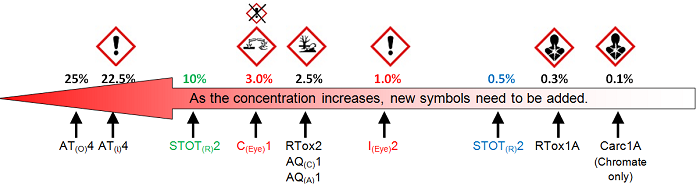 IncompatibilityWith hydrogen azide (hydrazoic acid), or hydrazine and nitrous acid (nitric(III) acid), may form explosive azides. The oxides act as oxidising agents and will give dangerously vigorous reactions with magnesium, aluminium (especially powder form), sodium, sulphur trioxide and dichloromethylsilane. The ethanoate is incompatible with a wide range of compounds including acids, citrates, tartrates, chlorides, carbonates, alkalis, phenol, sulphites, resorcinol, 2-hydroxybenzoic acid etc.HandlingMinimise contact with skin; wear gloves if likelihood of contact is high. Wear eye protection. Avoid raising dust.StorageKeep securely in store. Keep the carbonate away from sources of heat and acids, the chloride away from oxidising agents, the ethanoate away from acids, alkalis etc. (see above), the oxides away from reducing agents and combustible material and the nitrate away from ignition sources and reducing agents.DisposalWear nitrile gloves and eye protection. Small amounts such as washings from test tubes can be run to waste. For large amounts, package, label and arrange for removal by an approved contractor. Larger amounts of solution can be treated with dilute sulphuric acid (CORROSIVE) to precipitate the lead as sulphate and the latter can be kept for disposal by contractor.SpillageAvoiding raising dust, mix with sand and scoop into suitable container, seal and arrange for removal by an approved contractor. Rinse spillage area well with lots of water and wash to waste. Soak up solutions on mineral absorbent and treat as for Disposal.Remedial MeasuresEyesIrrigate with water for at least 10 minutes. Obtain medical attention.MouthWash out mouth thoroughly with water. Don’t induce vomiting. Obtain medical attention as soon as possible.LungsExposure by this route is unlikely; if dust created move patient from area of exposure. Rest and keep warm.SkinWipe as much off as possible with a damp cloth. Avoid raising dust. Flush the affected area for at least 10 minutes with water. Wash well with soap and water. Remove and wash contaminated clothing.Lithium compoundsDescription: Generally white, crystalline solids. Lithium chloride is used in filling solutions with ethanol for reference electrodes. Lithium fluoride is used in welding fluxes & IR spectrometers.Hazards The oxide, hydroxide and carbonate form strongly corrosive alkaline solutions in water and cause burns to the skin, mouth and eyes. The toxicity of lithium salts is dependent on the solubility – the lithium ion affects the central nervous system and very low level doses are used therapeutically in psychiatry. The ethanoate is toxic by inhalation and if swallowed. The carbonate, phosphate, fluoride and ethanedioate are relatively insoluble in water. Initial symptoms of exposure include nausea, slurred speech, hand tremors, thirst and sluggishness. Long term exposure may damage kidneys and cause seizures, memory impairment, oedema, shock, coma or death. See also hazard sheets on lithium hydrides. There is some slight evidence of teratogenesis in animal studies but nothing in epidemiological studies supports this effect in humans.Hazard StatementsIncompatibilityDepends on the anion present. The chromate(VI), chlorates(I)-(VII), nitrate and peroxide are incompatible with reducing agents. Carbonate is incompatible with fluorine. Chloride reacts violently with bromine trifluoride.HandlingWear rubber or plastic gloves and goggles (BS EN 166 3). Avoid raising dust.StorageKeep the chromate, chlorate(I), chlorate(VII), nitrate and peroxide with oxidising agents.DisposalWear goggles (BS EN 166 3). Apart from fluoride, up to 20 g of a lithium salt can be dissolved in a large volume of water and run to waste.SpillageWear rubber or plastic gloves and goggles (BS EN 166 3). Treatment depends on the anion. For the hydroxide, oxide, carbonate or nitrate add carefully to a large volume of water in a bucket. Where necessary, neutralise with 2M sulphuric acid (CORROSIVE) and wash to waste with a large excess of water. For spillages of solutions soak up on mineral absorbent and treat as above.Remedial MeasuresEyesIrrigate with water for at least 10 minutes. Obtain medical attention if irritation persists. In case of hydroxide irrigate continuously and take to hospital as soon as possible.MouthWash out mouth thoroughly with water. Don’t induce vomiting. Obtain medical attention as soon as possible.LungsExposure unlikely as salts are deliquescent. Move patient from area of exposure. Rest and keep warm. Obtain medical attention if irritation persists.SkinWash well with soap and water. Remove and wash contaminated clothing. Obtain medical attention if irritation persists.Lithium hydridesShould only be used by experienced teachers or technicians.Description: Lithium hydride – white, translucent crystals. Darken rapidly in light. Lithium aluminium hydride – important reducing agent in organic & inorganic chemistry. Usually supplied as powder in sealed bags.Hazards Highly flammable – The hydride, or aluminium hydride produce the extremely flammable gas hydrogen in contact with water or moist air and this can ignite spontaneously. They can also cause extreme damage to exposed skin or eyes because of the corrosive lithium hydroxide formed (see lithium compounds). Toxic and corrosive/irritating to eyes skin and respiratory tract. Damage the central nervous system. Large doses cause dizziness and loss of consciousness.Hazard StatementsIncompatibilityExplosive reaction of hydride, nitride or aluminium hydride with moisture – incompatible with oxidising agents or acids.HandlingOnly in a fume cupboard behind the sash or safety screen as old containers may develop pressure in the absence of air. Also make sure there are dry conditions away from water and sources of ignition. Wear rubber gloves and eye protection.FF – Use soda ash, sodium chloride or graphite. DO NOT USE CO2 or water extinguishers.StorageGeneral store with reducing agents – in dry, airproof tin with silica gel. Store only in small quantities in an isolated, cool, dry area protected against physical damage. Both hydrides have a short shelf life.SSL – 1 year maximum. Water reactive and over time reacts with moisture from the air to form highly flammable hydrogen. If the lid becomes cemented, the container can explode from the increase in pressure.DisposalWear rubber gloves and goggles(BS EN 166 3) and eliminate all sources of ignition.Lithium hydride – Add the solid in small amounts at a time to propan-2-ol and leave 24 hours. Neutralise and wash to waste with a large amount of running water.Lithium aluminium hydride – At the end of any reaction stir in suitable solvent under nitrogen using an ice-bath. Slowly add 11 cm3 of ethyl ethanoate (HIGHLY FLAMMABLE) for each gramme of lithium aluminium hydride. When reaction is complete add an equal volume of water and separate the organic and aqueous layers. Discard the aqueous layer directly. Mix small portions of the ester layer with large volumes of water and run the solution to waste.Sodium tetrahydroborate is a good substitute for LiH in the reductions of some carbonyl compounds. See 3 in Uses and Control Measures. Slowly add to water (100 cm3 for every 3 g) and for each 100 cm3 add 1 cm3 of 10% ethanoic acid with stirring under nitrogen.SpillageWear rubber gloves and face shield. It is essential to keep the spillage dry. Mix with dry sand, shovel into dry container, remove to open space and add a little at a time to large volume of water. Leave to stand for 24 hours then wash to waste with lots of running water.Remedial MeasuresIf the eyes are exposed they MUST BE IRRIGATED CONTINUOUSLY until the hospital is reached and thereafter for possibly HOURS. The irrigation in transit may be difficult in a vehicle other than an ambulance. Continuous irrigation is also recommended for skin and mouth exposure until hospital is reached.EyesIrrigate with water continuously (see note above). Obtain medical attention as soon as possible. Continue irrigation in ambulance until the hospital is reached.MouthWash out mouth thoroughly with water. Don’t induce vomiting. Obtain medical attention immediately.LungsMove patient from area of exposure. Rest and keep warm. Obtain medical attention if respiratory system is irritated.SkinBrush off loose particles. Wash well with soap and lots of cold water. Remove and wash contaminated clothing. Obtain medical attention if area affected is other than small or if irritation persists.Lithium metalDescription: Silvery coloured metal. Reacts with air and water. Sold stored under oil.Hazards Very similar to potassium and sodium. Stored in liquid paraffin since it reacts with oxygen and water but less violently than sodium. Reacts with moisture on skin to give lithium hydroxide which is corrosive. Compounds are harmful by ingestion (see Lithium compounds), inhalation and skin contact. Highly flammable– Metal may explode when heated on porcelain.Hazard StatementsIncompatibilityCarbon dioxide, water, mercury, nitric acid, oxidising agents, halogenated hydrocarbons. Molten lithium will attack glass, sand and concrete.HandlingNever touch the metal: use gloves, goggles (BS EN 166 3) and tongs. Do not expose dry metal to air for more than a few seconds. If heating metal in air, use spatula or deflagrating spoon rather than porcelain lid.FF – Allow to burn out or cover with graphite or sodium chloride. Do not use a CO2 extinguisher.StorageGeneral store with reducing agents, immersed in liquid paraffin.DisposalWear goggles (BS EN 166 3)and plastic gloves. Dispose of small quantities (up to 1 g) by reacting small pieces with water, diluting, neutralising and  then washing to waste.SpillageWear rubber or plastic gloves and face shield. Cover with dry sand, shovel into dry container and transport to safe open area. In a ventilated room with ignition sources absent add in small quantities to a large excess of water in a plastic bucket placed in a sink. Leave for 30 minutes and run to waste with excess running water.Remedial MeasuresIf the eyes are exposed they MUST BE IRRIGATED CONTINUOUSLY until the hospital is reached and thereafter for possibly HOURS. The irrigation in transit may be difficult in a vehicle other than an ambulance. Continuous irrigation is also recommended for skin and mouth exposure until hospital is reached.EyesIrrigate with water continuously (see above). Remove contact lenses if present and continue rinsing. Obtain medical attention as soon as possible.MouthWash out mouth thoroughly with water. Don’t induce vomiting. Obtain medical attention as soon as possible.LungsExposure unlikely by this route. Move patient from area of exposure and make comfortable. Rest and keep warm. Obtain medical attention immediately.SkinBrush off loose pieces from skin and drench with water. Remove and wash contaminated clothing. Obtain medical attention if irritation area affected is large.Magnesium compoundsDescription: generally white powders or crystals. Magnesium sulphate-7-water is commonly known as Epdom salts.Hazards In general these magnesium compounds are of low hazard. Many of them are moderate to severe eye and skin irritants.  The nitrate is an oxidising agent and contact with combustible material may cause fire.  Under CLP/GHS, most magnesium compounds are not classified as Harmful to the Aquatic EnvironmentHazard StatementsIncompatibilityNitrate should be kept away from combustible materials.HandlingAvoid raising dust from compounds in the solid state.StorageSecurely in store. Keep nitrate with oxidising agents.DisposalWear goggles (BS EN 166 3) where appropriate.  Unless stated otherwise, low hazard compounds can be placed with domestic waste or, if in solution, run to waste with copious quantities of water.SpillageForm most, wear plastic gloves and eye protection as appropriate. Moisten with water, shovel into bucket and treat as for Disposal.Remedial MeasuresEyesIrrigate with water for at least 10 minutes. Remove contact lenses, if present and easy to do. Obtain medical advice/attention if irritation persists.MouthWash out mouth thoroughly with water. Don’t induce vomiting. Obtain medical attention if feeling unwell.LungsMove patient from area of exposure. Rest and keep warm. Obtain medical attention if fine powder has been inhaled.SkinWash well with soap and water. Remove and wash contaminated clothing. Obtain medical advice/attention if irritation persists.Magnesium metalDescription: Grey or silvery powder, ribbon, turnings or wire. Do not use powder if it is not needed. Burns with a brilliant white flame, which contains significant amounts of uv – do not look at it directly.Do not use water or carbon dioxide based fire extinguishers on burning metal; USE DRY POWDER OR GRAPHITEHazards Metal is highly flammable. Burns from burning magnesium are very severe. Very dangerous especially in form of powder or flakes. Can be ignited by a spark. May ignite spontaneously in air when the powder is damp, particularly with water/oil emulsion. Inhalation of fumes of freshly sublimed magnesium oxide may cause metal fume fever. MgO has a WEL of 4mg.m-3 of the inhalable dust. Particles of metallic magnesium or alloy entering the skin may produce a local lesion which is slow to heal. Do not look at magnesium burning as eye injury can result.Hazard StatementsIncompatibilityMoisture, acids, alcohols (long induction period), oxidising agents, bromine, chlorine, sulphur, phosphorus, halogenated alkanes and Teflon. Explosive mixtures with nitrates, sulphate and several oxides including metal oxides and moist silicon dioxide. Reactions are violent if heated and if metal is finely divided. A trace of water can equally initiate several of these reactions.HandlingWear eye protection and gloves  and keep well away from flames and other sources of heat. Use ribbon or turnings wherever possible. Open carefully and replace lid as soon as sample of metal powder is removed from bottle. Keep containers tightly closed. Wear leather gloves if possible.FF – Dry sand, graphite or powder. Allow small fires to burn out.StorageGeneral store, with reducing agents and away from halogens, acids and all possible sources of ignition. Containers of fine powder may develop pressure due to the reaction with atmospheric moisture.SSL – 3 years maximum for fine powder. Fine powder can react exothermically with moisture in the air to produce flammable hydrogen gas. Danger of pressure build up.Can ignite spontaneously with damp materials.DisposalWear eye protection and ensure ignition sources are absent. Add up to 10 g at a time to 0.5M hydrochloric acid in well-ventilated space in a large beaker and wash to waste with water.SpillageWear gloves and face shield. Carefully brush into suitable container and transport to open space for addition to acid.Remedial MeasuresEyesIrrigate with water for at least 15 minutes. Make sure all particles are removed. Obtain medical attention.MouthWash out mouth thoroughly with water. Don’t induce vomiting. Obtain medical advice.LungsMove patient from area of exposure. Rest and keep warm. If exposure is severe obtain medical attention.SkinWash well with soap and water. Immerse in cold water. Remove and wash contaminated clothing. Obtain medical attention if exposure is severe.Machine-made mineral fibresFormerly called man-made mineral fibres. These are a variety of ceramic fibrous materials used, amongst other things, as safer alternatives to asbestos.They vary in their properties and hence in their uses and health hazards.Hazards The health hazards are related to several factors i.e. the :-Diameter and length of fibres – The diameters of the wools are variable owing to the method of manufacture (spinning or centrifuging) and a small fraction of the fibres will have low diameters. On the other hand the filaments are “drawn” and control of fibre diameter is good. Low diameters of 1 µm and below are more likely to be carcinogens and also to have the aerodynamic properties to enable them both to create an aerosol and also to reach the alveoli (air sacs) in the lungs,Durability and lifetime of the fibre in the lungs – This depends on the chemical composition. The more recently produced CMS low alumina/ high alkali fibres are very soluble in lung fluid and disappear before they cause damage. Studies have shown these to be non-carcinogens. On the other hands the RCFs, which are high in alumina, are virtually insoluble in lung fluid and are carcinogens (Category 1B).Other well validated studies rank ceramic fibres as being a more potent carcinogen than white asbestos. The same studies place the wools much lower and the filaments almost at the bottom. Note that what is sold as wool by most laboratory suppliers is often filament manufactured by drawing rather than spinning. This ensures a consistency of diameter of the fibres; hence there is no risk of some of the fibres being the same diameter as those of some asbestos minerals.Superwool, one of the CMS fibres recently made available to schools, has not yet been assigned official risk and safety phrases. Filaments and wools are irritants to the skin and eyes and are experimental animal carcinogens of low potency. Refractory ceramic fibres are more potent animal carcinogens than the other fibres.Hazard StatementsHandlingWear gloves and eye protection. Avoid raising dust. Use CMS Superwool unless it is unsuitable for the application. 
DisposalWear gloves and eye protection. After use dampen before removal. For small amounts, e.g. from Arculus reactions, dampen before removal. This is especially true for ceramic fibres which have been heated. Seal in bag, moisten and place with ordinary refuse.Remedial MeasuresEyesWash in slow running water. If irritation persists then seek medical attention.MouthWash out mouth thoroughly with water. If much swallowed the seek medical attention.LungsIf irritation continues then seek medical advice.SkinWash well. Wools and filaments cause irritation. If this continues then seek medical advice.Manganese compoundsDescriptions:bromide – rose red slightly deliquescent crystals, soluble in water or alcoholcarbonate – near-white powder becoming brown, insoluble in waterethanoate – pale red crystals, soluble in water or alcoholnitrate – pink deliquescent crystals, soluble in water or alcoholsulphate – slightly efflorescent pale red crystals, soluble in water & insoluble in alcoholHazards Harmful if ingested or inhaled in quantity. Irritates eyes, skin and respiratory system. Low acute toxicity, but chronic exposure can seriously damage the central nervous system, leading to headaches and loss of motor control. Harmful to aquatic organisms.Hazard StatementsIncompatibilityAnhydrous forms of halides can react violently with zinc foil and dust. The nitrate assists fire and can react violently if heated with metals, reducing agents, thiosulphates, organic compounds, especially if finely divided.HandlingWear eye protection and possibly gloves when handling bulk. Avoid raising dust; this is easy as the salts, apart from the carbonate are crystalline and tend to be deliquescent or hygroscopic. Carry out reactions which may produce an aerosol, e.g. the action of dilute acid on manganese carbonate or electrolysis of manganese compounds if on other than a small scale.StorageIn general store away from reducing agents. The nitrate with oxidising agents. Keep tightly stoppered.DisposalWashings of glassware can be run to waste. Otherwise store for disposal by licensed contractor.SpillageCarefully sweep into dustpan. If quantity is small, wash to waste. Otherwise store for licensed contractor; store nitrate covered with water if it may have been contaminated by organic material.Remedial MeasuresEyesFlush eyes well for 15 minutes and obtain medical attention.MouthIf swallowed obtain medical attention immediately.LungsLeave contaminated area. If a large quantity has been breathed in or wheezing persists obtain medical attention.SkinWash well for several minutes. If irritation persists, seek medical advice.Manganese IV oxideAlternative name: (manganese dioxide) pyrolusiteDescription: Dark brown or black powder / granules. Insoluble in water.  Commonly used as a component of batteries.Hazards Harmful by ingestion or if inhaled as dust. Eyes and skin can be irritated.Hazard StatementsIncompatibilityReacts violently with metal powders, especially if finely divided, e.g. aluminium. It can react violently if dropped into concentrated hydrogen peroxide or if mixed with powerful oxidising agents, e.g. chlorates(V). May ignite in contact with hydrogen sulphide or potassium azide.HandlingWear eye protection and rubber or pvc gloves. Do not rub or grind with either powerful oxidising agents or with finely divided metals and other reducing agents. Avoid raising dust.StorageIn general store away from both oxidising and reducing agents.DisposalWear eye protection and rubber or pvc gloves. Small quantities such as washings from glassware can be run to waste; for larger amounts, recycle (See Uses & Control Measures – 1) or store for disposal by licensed contractor.SpillageWear eye protection and rubber or pvc gloves. Carefully sweep up as much as possible and treat as in Disposal. Wash affected area well.Remedial MeasuresEyesIrrigate with water for at least 10 minutes. Obtain medical attention if irritation persists.MouthWash out mouth thoroughly with water. Don’t induce vomiting. Obtain medical attention.LungsMove patient from area of exposure. Rest and keep warm. Obtain medical attention if irritation persists.SkinWipe off as much as possible with a damp cloth. Wash well with soap and water. Remove and wash contaminated clothing.Mercury compoundsMuch less frequently encountered nowadays. In the past, organic mercury compounds were encountered as fungicides in seed dressings, swimming pools and many other places.Description: Mercury(II) chloride – white granules, crystals or powder. Important reagent in analytical chemistry. Fairly soluble in water. Mercury(II) iodide is a key component of Nessler’s reagent for testing for ammonia.Do not use mercury or its compounds unless there is no suitable alternative.Hazards Inorganic and organic mercury compounds are very toxic by inhalation, if swallowed and by contact with the skin. Mercury(II) compounds are generally more toxic than the mercury(I) compounds. As with elemental mercury there is a danger of cumulative and systemic effects – headaches, tinnitus, dermatitis, anorexia, fever etc. Avoid raising dust. Alkyl mercury compounds are highly toxic. Some organic mercury compounds are ten times less toxic than alkyls i.e. on a par with metallic mercury. These include aryl compounds (particularly the phenyls) and organomercurials used in therapeutics. All inorganic compounds and in particular the soluble salts are skin, eye and respiratory irritants (mercury(II) chloride is corrosive). Continuous or continual exposure to small concentrations of these chemicals is harmful. Compounds emit toxic mercury fumes when heated. Very toxic to the aquatic environmentHazard StatementsConcentration effectsFor mercury II chloride only. Find the concentration of your solution – the symbols (and classifications) to the RIGHT of it are the ones that apply. 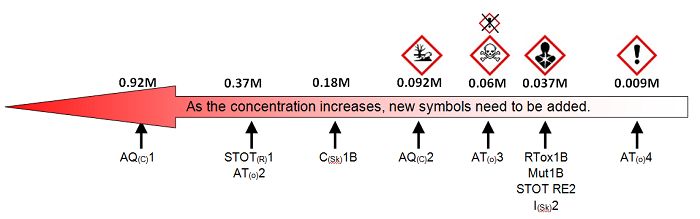 IncompatibilityEthanol, hydrocarbons, ethyne (acetylene), ethanedioic acid (oxalic acid). Aluminium becomes extremely hot and powder may ignite. Mercury(II) chloride is incompatible with methanoates (formates), sulphites, sulphides, phosphates, alkalis, ammonia, lime water, albumin, gelatin, carbonates, bromides and salts of iron, copper, lead and silver. Mercury(II) nitrate is an oxidising agent and forms the fulminate (a percussion explosive) with ethanol.HandlingWear plastic or rubber gloves and eye protection and work in a fume cupboard if the process is likely to produce mercury fumes.StorageSecurely in store.DisposalSolids should be labelled and stored until disposed of by licensed contractor. Solutions containing mercury should not be washed down the sink. Soluble mercury salts or their waste solutions can be reduced to mercury metal with acidified sodium hypophosphite. Dissolve up to 20 g of the mercury salt in water, acidify and stir in 2/5ths of the weight of sodium hypophosphite. Decant off the solution and store the mercury formed for re-use or place with the ‘thermometer graveyard’. See 4. of the Uses and Control Measures for a similar reaction.SpillageWear plastic or nitrile rubber gloves and eye protection. Ventilate the room. Cover the compound with a large amount of sand and place carefully in a container for later disposal by licensed contractor.Remedial MeasuresIf swallowed, a large area of skin is involved, dust or vapour has been breathed in or if eyes are irritated take casualty to hospital as soon as possible.EyesIrrigate for water for at least 15 minutes.MouthWash out mouth thoroughly with water. Don’t induce vomiting.LungsMove patient from area of exposure. Rest and keep warm.SkinWash well with soap and water. Remove and wash contaminated clothing.Mercury metalAlternative name: quicksilverDescription: Heavy, silvery, mobile metallic liquid. Used as solvent for other metals and in the making of amalgams. Commonly found in laboratory thermometers but these have been banned for sale since 2011. There is no requirement to dispose of existing stick but no replacements will be available – use spirit thermometers (or thermocouples) instead.Hazards Toxic by inhalation with a danger of cumulative and systemic effects – headaches, tinnitus, dermatitis, anorexia, fever etc. Experimental carcinogen, teratogen and human mutagen with reproductive effects. Poisonous vapour and liquid. However mercury has a low volatility at room temperature and the concentrations of vapour will not come close to the WEL from an uncovered spillage as long as it is cleared up relatively quickly. Nevertheless clear up immediately as described in spillage below. Continuous or continual exposure to small concentrations of vapour are harmful. Frequent contact with the skin is harmful as a result of skin absorption.Hazard StatementsIncompatibilityOxidising agents. Ethyne (acetylene), ammonia, hydrogen, ethanedioic acid (oxalic acid), bromine, 3-bromopropyne, alkynes + silver perchlorate, metals incl. lithium, aluminium, calcium, potassium, sodium, rubidium etc., methylsilane + oxygen. Corrodes metals by amalgamation. Can damage jewellery – wear rubber or plastic gloves. When heated to decomposition it emits toxic fumes.HandlingIn a well ventilated area. Wear plastic or rubber gloves. Use a large plastic spillage tray containing water when handling mercury. Don’t leave open containers of mercury in the lab for any length of time – keep tightly closed. Don’t heat mercury unless in a well maintained fume cupboard. Avoid handling over wooden floors or in areas where spilt mercury may run into crevices.
If gold jewellery has been attacked and amalgamated, remove and, in a fume cupboard, heat with a gentle bunsen flame to volatilise the mercury. Low quality gold will become pitted.StorageSecurely in store. Set polythene containers of mercury in beaker as secondary spillage container.DisposalWear rubber or plastic gloves. Mercury liquid should be cleaned by approved contractors for re-use. Distillation should not be attempted. Small quantities may be cleaned either with Sellotape or dilute nitric acid (CORROSIVE). Broken thermometers should be placed in a sealed polythene bag to prevent the vapour escaping and then kept for disposal by licensed contractors.SpillageVentilate the area. Wear rubber or plastic gloves. Any spillage however small should be dealt with. The mercury can be sucked up by using a plastic syringe. Any remaining specks can be covered with flowers of sulphur/lime Ca(OH)2 paste (Made up as a 1:1 mixture with hot water). For inaccessible drops in cracks in floor or bench etc, apply the sulphur/lime mix dry.  Leave for a few hours and sweep into a container for disposal by licensed contractor. (An alternative in the literature is to cover with zinc dust which forms an amalgam with the mercury. (Evidence suggests, however, that this reduces the level of mercury vapour to a lesser degree than the S/Ca(OH)2 paste).Do not use both zinc and the sulphur / lime mixture together).Remedial MeasuresEyesIrrigate with water at least 10 minutes. Obtain medical attention as soon as possible.MouthLittle mercury is absorbed when swallowed and should present minimal risk. Obtain medical attention however.LungsMove patient from area of exposure. rest and keep warm. If exposed to high concentrations resulting from heated mercury fumes obtain medical attention immediately.SkinWash well with soap and water. Remove and wash contaminated clothing. Obtain medical advice.Metals, otherA series of metals of typically metallic appearance and properties, except got gallium which has such a low melting point it can liquify when held in the hand.The page includes two compounds – ceric ammonium sulphate,  commonly used as a reagent in redox titrations. and titanium dioxide.Hazards In general these metals are of fairly low hazard, though all of them can cause some degree of problems if fume or dust is inhaled in any quantity. when finely divided, some of them are quite flammable. The exception to this is selenium which is quite toxic and, in cases of large or long-term exposure, can cause damage to the central nervous system (and less commonly heart, lungs and liver). It is not uncommon for some individuals to suffer irritation on exposure to some of these metals, even if they are not classed as such.Hazard StatementsIncompatibilityThese metals are not very reactive though, not surprisingly, they become more so if in the form of a fine powder – some of them becoming quite flammable or self-heating. Most reactions proceed quite slowly, especially at room temperature, but caution should be exercised if using concentrated acids/alkalis or strong oxidising agents.HandlingMost of these metals can be handled safely with no specific precautions. Gallium is corrosive so it is best handled with gloved and goggles (BS EN166 3).StorageSecurely in store.DisposalLarge amounts should be kept for uplift by a licensed contractor. Residues after reactions can be washed to waste with copious quantities of cold running water.SpillageSpillages can be carefully swept up, avoiding raising dust as far as possible (wearing gloves and goggles (BS EN166 3) for gallium) and placed in the domestic waste. Larger amounts should be kept for disposal as above.Remedial MeasuresEyesIrrigate with water for at least 15 minutes. Seek medical attention for gallium. For the others, obtain medical attention if irritation persists.MouthWash out mouth thoroughly with water. If swallowed, don’t induce vomiting. Obtain medical attention if selenium is involved otherwise monitor and seek medical advice if feeling unwell.LungsUnless fume or dust is being produced, inhalation is very unlikely. In the event theough, move patient from area of exposure. Obtain medical attention for inhalation of selenium or if feeling unwell..Skinwash area affected with soap and water. Obtain medical attention if irritation persists or large area is involved.MethanalAlternative names: formaldehyde, formalin.Description: Clear, very slightly acid gas or liquid. Not available in pure form because it tends to polymerise.  Sold as solution containing 37-50% methanal by weight with varying amounts of methanol as a stabiliser to prevent polymerisation. 37% is 13.3M.Hazards The vapour is toxic and very irritant to the eyes and lungs. The solution (Formalin) is a corrosive. It causes skin sensitisation and splashes in the eye can result in permanent damage. Solution is toxic if swallowed. Possible risk of irreversible effects. Vapour and concentrated solutions are flammable. Explosion hazard when aqueous solutions are heated above their flash points (explosive range 7 – 73%). Prolonged exposure can cause hypersensitivity, damage to lungs, and cracking of skin. Category 1B carcinogen and a suspect teratogen.Hazard StatementsConcentration effectsFind the concentration of your solution – the symbols (and classifications) to the RIGHT of it are the ones that apply.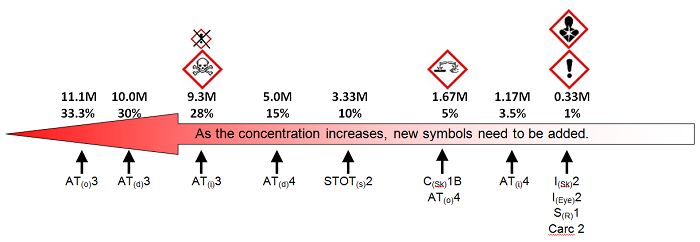 IncompatibilityThe solution is a powerful reducing agent. Incompatible with strong oxidising agents – See Uses and Control Measures for alternatives.FF – DP, VL & WS.HandlingWear rubber or plastic gloves and goggles (BS EN 166 3) when handling concentrated solution  and keep well away from flames and hot surfaces. Handle very small quantities in well-ventilated area but large quantities in fume cupboard. Take care to exclude hydrogen chloride vapour from areas where biological specimens preserved in Formalin are stored or examined. Possible sources of hydrogen chloride in a biology laboratory are its use as a component of several chromatographic solvents, as a solvent for some stains, e.g. phloroglucinol (benzene-1,3,5-triol) and in mammalian gut. See Uses and Control Measures for alternatives.FF- DP, VL & WS.StorageFlammables store ideally at temperature between 21 and 25°C. The HSE advise that it is not stored near hydrochloric acid or those chlorides which can be hydrolysed by moist air, eg aluminium trichloride, tetrachlorides of  tin and silicon, several acid chlorides such as ethanoyl chloride, hexanedioyldichloride (adipoyl chloride), benzenecarbonyl chloride(benzoyl chloride)DisposalTurn off all sources of ignition. Wear eye protection and rubber gloves. Wash small quantities to waste with plenty of running water. Otherwise store for specialist contractor.SpillageTurn off all sources of ignition. Wear rubber or plastic gloves, face shield and open windows. Soak up on mineral absorbent. Wash absorbent well and place in ordinary refuse. Ventilate the contaminated area thoroughly.Remedial MeasuresEyesIrrigate with water for at least 10 minutes. Obtain medical attention immediately.MouthWash out mouth thoroughly with water. Don’t induce vomiting. Obtain medical attention immediately.SkinWash well with soap and water. Remove and wash contaminated clothing. If large area is affected obtain medical attention as soon as possible.LungsMove patient from area of exposure. Rest and keep warm. If allergic asthma is brought on pupils can use their inhalers/nebulisers e.g. Ventolin if prescribed. Obtain medical attention as soon as possible.MethaneAlternative names: natural gas, fire-damp, marsh gasDescription: Colourless, odourless gas which is the main constituent of the domestic gas supply in UK. Virtually insoluble in water. Soluble in alcohol and ethoxyethane.Hazards Extremely flammable gas – very dangerous fire and explosion hazard (expl range 5 – 15%) when exposed to heat and sources of ignition. Although methane is non-toxic it is a simple asphyxiant and can produce narcotic effects in high concentrations. Domestic gas has an odour added.Hazard StatementsIncompatibilityReacts violently with powerful oxidising agents – halogens, bromine (especially in UV and sunlight), pentafluoride, chlorine trifluoride, iodine heptafluoride, liquid oxygen etc.HandlingKeep away from sources of ignition. Take precautionary measures against static discharges.FF – Turn off the gas supply and all sources of ignition. Ventilate the area. Do not extinguish unless leak can be stopped safely.DisposalTurn off all sources of ignition. Ventilate the area.SpillageIf there is a leak from gas taps, or if taps are accidentally left on, turn off the gas supply and any other sources of ignition. Do not turn light switches either on or off. Open windows to ventilate the area and allow the gas to disperse.Remedial MeasuresIf breathing is affected take casualty to hospital as soon as possible.LungsMove patient from area of exposure. Rest and keep warm.Methanoic acidAlternative name: formic acidDescription: Colourless, fuming liquid with pungent smell, miscible with water, ether, alcohol & glycerol. Sold as 70-98% acid.Hazards Corrosive liquid and vapour causing severe burns to eyes, skin and respiratory system. Inhalation can lead to difficulty in breathing and swallowing. Very irritant poison if swallowed. Flammable– may form explosive mixtures with the air.Hazard StatementsConcentration effectsFind the concentration of your solution – the symbols (and classifications) to the RIGHT of it are the ones that apply.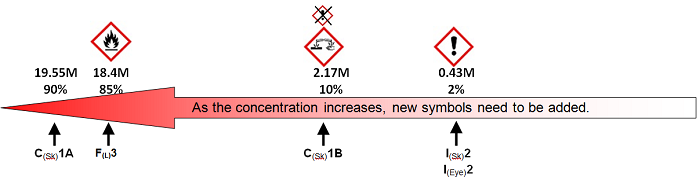 IncompatibilityCan react vigorously with oxidising and dehydrating materials. Explosive reaction with hydrogen peroxide and metaboric acid. Explosive reaction with sodium chlorate(I) at 55°C.HandlingWear gloves (neoprene or pvc) and goggles (BS EN 166 3). Work with small quantities in a well-ventilated area but it is preferable to use a fume cupboard.FF – DP, VL & WS.StorageIn a cool, well ventilated position away from sources of heat, sulphuric acid and other oxidising materials. Bottles can burst due to freezing, heat expansion or to decomposition resulting in the evolution of carbon monoxide.DisposalWear goggles (BS EN 166 3) and pvc gloves. Ensure good ventilation and absence of sources of ignition. Cover with sodium hydrogencarbonate or dry soda ash. Mix thoroughly. add water and neutralise with 4M ammonium hydroxide (CORROSIVE) until neutral. Wash to waste with plenty of running water.SpillageEvacuate area, wear pvc gloves and face shield. Neutralise with soda ash spread liberally over the spillage. Test with pH paper. Dilute with water and wash to waste with plenty of running water. Do not pour directly down drains as explosive concentrations may result.Remedial MeasuresIf swallowed, the skin is burned, breathing is affected or if eyes are irritated then take casualty to hospital as soon as possible.EyesIrrigate with water for at least 10 minutes. Obtain medical attention as soon as possible.MouthWash out mouth thoroughly with water. Don’t induce vomiting. Obtain medical attention as soon as possible.LungsMove patient from area of exposure. Rest and keep warm. Obtain medical attention.SkinWash well with soap and water. Remove and wash contaminated clothing. Obtain medical attention if large area is affected or if irritation persists.MethanolAlternative name: methyl alcoholDescription: Colourless, volatile liquid with characteristic smell. Miscible with water.Hazards Toxic by ingestion, inhalation and skin absorption, the effects sometimes appearing several hours later. Liquid and vapour are damaging to the lungs, skin and other organs. High concentrations may damage the central nervous system and impair vision. The liquid and vapour are particularly dangerous to the eyes as methanol has a specific effect on the optic nerve and retina. Prolonged exposure to low concentrations can cause serious illness as it is a cumulative poison. Although not classified as such, there is some evidence from animal studies that methanol is an experimental teratogen and mutagen and can cause damage to the developing embryo. Highly flammable (explosive limits 6 – 37% in air) keep away from flames and all sources of ignition. Pressure can build up in bottles.Hazard StatementsConcentration effectsFind the concentration of your solution – the symbols (and classifications) to the RIGHT of it are the ones that apply.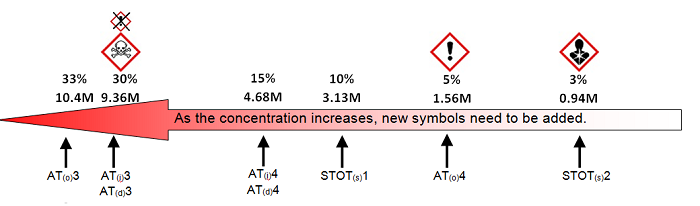 IncompatibilityOxidising agents, e.g. bromine, hydrogen peroxide, chlorates(I) (hypochlorites). Explosive reaction with trichloromethane + heat, sodium or sodium hydroxide. Also incompatible with phosphorus(V) chloride, alkali metals, aluminium. Can ignite in contact with potassium tert-butoxide.HandlingIn very well-ventilated area normally but in fume cupboard for large quantities or prolonged working with the compound. Use rubber or plastic gloves and eye protection. Beware repeated exposureFF – VL & WS.StorageFlammables store.DisposalWear eye protection and rubber gloves. Dilute up to 100 cm3 with 5 litres of water and wash to waste with running water. Do not pour directly down drain as explosive concentrations may build up.SpillageEvacuate the room. Turn off all sources of ignition. Wearing eye protection and rubber or plastic gloves cover with mineral absorbent. Wash the absorbent and dispose of it in the ordinary refuse. Mop up spillage area with plenty of water and wash to waste with running water. Ventilate area thoroughly.Remedial MeasuresEyesIrrigate with water for at least 10 minutes. Obtain medical attention as soon as possible.MouthWash out mouth thoroughly with water. Don’t induce vomiting. Obtain medical attention as soon as possible.LungsMove patient from area of exposure. Rest and keep warm. Obtain medical advice.SkinTurn off all sources of ignition. Soak with water to reduce fire risk. Wash well with soap and large amounts of water. Remove and wash contaminated clothing. If area affected is large or if feeling unwell, obtain medical attention.Methoxides and ethoxidesAlternative names: potassium/sodium ethanolate/methanolate.Description: White /yellowish hygroscopic powders. Dissolve in water with reaction and in absolute alcohol without reaction.Hazards Corrosive solids, cause burns and affects skin and eyes and respiratory tract if dry and dusty. Highly flammable. May ignite in moist air, giving off fumes of sodium oxide (CORROSIVE).Hazard StatementsIncompatibilityReact exothermically and violently with aqueous solutions to produce corrosive, alkaline products. React vigorously with acids.HandlingWear pvc gloves and goggles (BS EN 166 3). This chemical will rarely be bought and stored, but may be prepared in the laboratory.FF – Small fires are best smothered with dry sand. Alternatively use dry powder or carbon dioxide.StorageBest not stored, but used or disposed of after preparation.DisposalWear pvc gloves and face shield. Add in small portions to a large quantity of water. When reaction is complete wash to waste diluting greatly with water.SpillageWear pvc gloves and face shield. Turn off sources of ignition. Cover with dry sand and shovel carefully into a dry bucket. Remove to a safe area and add, a little at a time, to a large quantity of water. When the reaction is complete, wash solution to waste with water.Remedial MeasuresIf the eyes are exposed they MUST BE IRRIGATED CONTINUOUSLY until the hospital is reached and thereafter for possibly HOURS. The irrigation in transit may be difficult in a vehicle other than an ambulance. Continuous irrigation is also recommended for skin and mouth exposure until hospital is reached.EyesIrrigate with water continuously (see note above). It is important to flush under eyelids also. Obtain medical attention as soon as possible.MouthWash out mouth thoroughly with water. Don’t induce vomiting. Obtain medical attention as soon as possible.LungsExposure by this route unlikely. Move patient from area of exposure. Rest and keep warm. Obtain medical attention.SkinWash well with water for an extended time as damage can continue after irritation has eased. Remove and wash contaminated clothing. Obtain medical attention if area affected is large.Methyl ethanoateAlternative name: methyl acetateColourless, volatile liquid with pleasant smell. Soluble in water and miscible with alcohol and ethers.Hazards Highly flammable – forms explosive mixtures with air at room temperature. Range 3.1 – 16%.  Harmful to eyes, lungs, skin, and if swallowed. Irritates the eyes and respiratory tract and can have a narcotic effect, causing drowsiness. Higher concentrations of the vapour can produce dizziness and laboured breathing. Prolonged inhalation may cause liver and kidney damage.Hazard StatementsIncompatibilityOxidising agents, acids, bases, nitrates and lithium aluminium hydride.HandlingIn well-ventilated area away from flames and other sources of ignition. Wear nitrile gloves and eye protection.FF – F, DP, CO2, WS.StorageFlammables store.DisposalWear eye protection and nitrile gloves and ensure ignition sources are absent. Dilute 100 cm3of methyl ethanoate with 10 litres of water and wash to waste with lots of running water. Do not put directly down the drains as explosive mixtures can result.SpillageTurn off all sources of ignition. Wear nitrile gloves and face shield. Soak up on mineral absorbent. Wash absorbent well in running water and place in ordinary refuse.Remedial MeasuresEyesIrrigate with water for at least 10 minutes. Obtain medical attention.MouthWash out mouth thoroughly with water. Don’t induce vomiting. Obtain medical attention.LungsMove patient from area of exposure. Rest and keep warm. Obtain medical attention if feeling unwell.SkinSoak with water to reduce flammability and turn off sources of ignition. Wash well with soap and water. Remove and wash contaminated clothing. Obtain medical attention if irritation persists.Methyl-2-methylpropenoateAlternative name: methyl methacrylateDescription: Colourless liquid with lachrymatory odour. The monomer polymerises to make Perspex.  Usually sold with 0.01% quinol or hydroquinone as stabiliser. Immiscible in water.Hazards Highly flammable – dangerous fire hazard when exposed to heat or flame, forms explosive mixtures with air (2.1 – 12.5%). Take precautionary measures against static discharges. Liquid and vapour irritate the eyes, skin and respiratory system. Lachrymatory. May cause sensitisation by inhalation and by skin contact. Mildly toxic if swallowed and may cause liver and kidney damage. A suspected carcinogen, experimental teratogen/mutagen with reproductive and systemic/narcotic effects by inhalation.Hazard StatementsConcentration effectsFind the concentration of your solution – the symbols (and classifications) to the RIGHT of it are the ones that apply.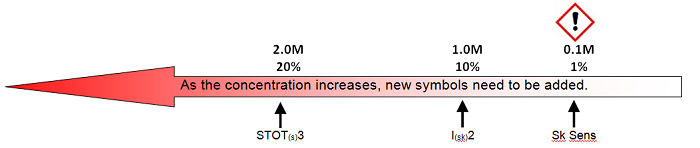 IncompatibilityOxidising agents. If unstabilised can polymerise explosively in air or oxygen, especially if exposed to light, heat or peroxides. When heated to decomposition produces acrid smoke and irritating fumes.HandlingWear nitrile gloves and goggles (BS EN166 3). Avoid breathing vapour. Handle in a fume cupboard well away from any sources of ignition. Only use the small quantities of initiator recommended; otherwise polymerisation can be violent or even result in the ignition of the monomers.FF – F, DP, CO2, WS.StorageFlammables store in cool, well-ventilated situation away from the light. Purchase only with inhibitor. Do NOT store any excess of the monomers after the stabiliser has been removed ( See Uses tab)SSL – Maximum of 2 to 3 years if stored unopened in a cool place – less if frequently opened (1 year or less).DisposalWear eye protection and nitrile gloves and remove all sources of ignition. Unavoidable discharges, e.g. small quantities such as washings from glassware, etc. should be emulsified with detergent and washed to waste with a large excess of water.Larger amounts – spread in a thin layer on a tray and mix in some of the catalyst. Once it has polymerised place with ordinary refuse.SpillageWear nitrile gloves and face shield. Ventilate the area and ensure all sources of ignition are absent. If the spillage is small add water and detergent. Mop to emulsion and wash to waste with lots of running water. Alternatively soak up on sand and move to safe outdoor area for evaporation.Remedial MeasuresEyesIrrigate with water for at least 10 minutes. Obtain medical attention.MouthWash out mouth thoroughly with water. Don’t induce vomiting. Obtain medical attention as soon as possible.LungsMove patient from area of exposure. Rest and keep warm. Obtain medical attention if feeling unwell.SkinTurn off sources of ignition. Wash well with soap and water. Remove and wash contaminated clothing. Obtain medical attention if irritation persists.MethylamineAlternative name - aminomethaneDescription: (aminomethane) Colourless gas or solutions with powerful ammoniacal odour.  Usually supplied as solutions in water from 25 to 45%.Hazards Methylamine is extremely flammable, forming explosive mixtures in air – keep away from sources of ignition. Unless greatly diluted, aqueous solutions are still flammable. The unpleasant fishy smell is a deterrent to inhaling the harmful gas which irritates the respiratory system. The aqueous solutions are less flammable (have higher flashpoints) but are corrosive and dangerous to the eyes. Possible mutagen.Hazard StatementsConcentration effectsFind the concentration of your solution – the symbols (and classifications) to the RIGHT of it are the ones that apply.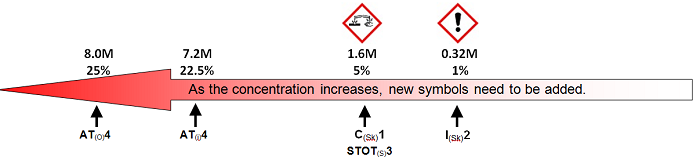 IncompatibilityReacts with oxidising agents.HandlingHandle solution in fume cupboard if amounts other than small. Take care, especially during warm weather, when opening bottle because of the pressure build-up of the gas above the solution. Wear nitrile gloves and goggles (BS EN 166 3). Remove all sources of ignition.FF – F, DP, CO2, WS.StorageFlammables store. No unsafe aspect of storage apart from the pressure build up. Solution gradually becomes more dilute with time. Replace when reactions fail to give expected observations.DisposalWear goggles (BS EN 166 3) and nitrile gloves. Very small quantities, up to 20 cm3, can be well diluted and then neutralised with hydrochloric acid (IRRITANT) in fume cupboard. This diluted, neutralised solution can then be washed to waste with water. Do not dispose of directly into drains because of explosion risk.SpillageEvacuate the room. Wear nitrile gloves and face shield and open windows. Ensure sources of ignition are absent. If the gas only is involved, ventilate room thoroughly. If in solution, neutralise with dilute hydrochloric acid (IRRITANT), mop up with water and wash to waste with running water.Remedial MeasuresEyesIrrigate with water for at least 15 minutes. Obtain medical attention as soon as possible.MouthWash out mouth thoroughly with water. Don’t induce vomiting. Obtain medical attention immediately.LungsMove patient from area of exposure. Rest and keep warm. Obtain medical attention if feeling unwell.SkinSoak with water to reduce fire risk. Turn off sources of ignition. Wash well with soap and water. Remove and wash contaminated clothing. Obtain medical attention if irritation persists.MethylbenzeneDescription: Colourless liquid with petrol-like smell. Insoluble in water.  Miscible in alcohols, ethers & propanone. Alternative name: toluene.Hazards Highly flammable, can form explosive mixtures in air. – keep away from sources of ignition. Harmful vapour causing dizziness, headache and nausea. Vapour and liquid irritate eyes and respiratory system. Harmful by skin absorption. Chronic effects include anaemia and dermatitis.Hazard StatementsIncompatibilityReacts vigorously with strong oxidising agents – bromine trifluoride, dinitrogen tetroxide etc. Explosive range 1.3 – 7.0%. Explosive reaction can occur if the nitration of methylbenzene with nitric and sulphuric acids is not properly controlled.HandlingWear nitrile gloves and eye protection. Do not inhale and handle generally in fume cupboard. Keep away from sources of ignition such as flames and hot plates.FF – F, DP, CO2, VL.StorageFlammables store.DisposalWear nitrile gloves and eye protection. Turn off all sources of ignition. Unavoidable discharges, e.g. small quantities such as washings from glassware, etc. should be emulsified and washed to waste. A few cm3can be evaporated on paper towels in the fume cupboard. Store larger amounts to await disposal by licensed contractor.SpillageWear nitrile gloves and face shield. Turn off all sources of ignition. Add water and detergent, emulsify and wash to waste with running water. Alternatively sand or mineral absorbent can be added to absorb the liquid and the mixture spread out in an open area for evaporation.Remedial MeasuresEyesIrrigate with water for at least 10 minutes. Obtain medical attention.MouthWash out mouth thoroughly with water. Don’t induce vomiting. Obtain medical attention immediately.LungsMove patient from area of exposure. Rest and keep warm. Obtain medical attention if breathing is affected or if feeling unwell.SkinTurn off sources of ignition. Wash well with soap and water. Remove and wash contaminated clothing if necessary. Obtain medical attention if a large area of skin is involved.3-methylbutan-1-olAlternative name: iso-amyl alcoholDescription: Colourless liquid. Fairly soluble in water.Hazards Harmful if swallowed, causing headache, vomiting etc. Vapour is irritant to eyes, lungs and skin. Flammable – keep away from flames and other sources of ignition. More toxic than ethanol, but only slowly absorbed. Extended exposure can be dangerous.Hazard StatementsConcentration effectsWarning symbol (exclamation mark) is applicable to all solutions over 20%IncompatibilityCan react vigorously with oxidising agents.HandlingWear rubber or plastic gloves and eye protection. Use in well-ventilated area and well away from open flames, hot plates, etc.FF – DP, VL, WS.StorageFlammables store.DisposalWear eye protection. Unavoidable discharges, e.g. small quantities such as washings from glassware, etc. should be emulsified and washed to waste. Dissolve up to 20 cm3 in 5 litres of water and wash to waste.SpillageTurn off all sources of ignition. Wearing gloves and face shield, apply water and detergent, brush to form emulsion and wash to waste with water. Alternatively soak up on mineral absorbent and wash off the alkanol with copious amounts of water.Remedial MeasuresEyesIrrigate with water for at least 10 minutes. Obtain medical attention.MouthWash out mouth thoroughly with water. Don’t induce vomiting. Obtain medical attention.LungsMove patient from area of exposure. Rest and keep warm. Obtain medical attention if feeling unwell.SkinWash well with soap and water. Remove and wash contaminated clothing. Obtain medical attention if a large area is affected.MethylphenolsAlternative name: cresol mixed isomersDescription: Colourless to brown liquid with phenol-like smellHazards Toxic by ingestion, by skin absorption or by inhalation. Corrosive and irritating to skin (leading to dermatitis) and mucous membranes. Causes severe burns Can damage the liver, kidneys and nervous system. All three isomers are suspect carcinogens. Flammable – the vapour is slightly explosive when exposed to heat or flame. Produces very toxic fumes when heated to decomposition.Hazard StatementsConcentration effectsFind the concentration of your solution – the symbols (and classifications) to the RIGHT of it are the ones that apply.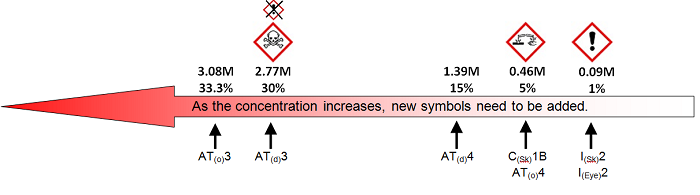 IncompatibilityOxidising agents. Violent reactions with oleum, nitric acid or chlorosulphonic acid.HandlingWear nitrile gloves and eye protection.FF – F, DP, CO2 or VL.StorageSecurely in store.DisposalWear nitrile gloves and eye protection. Unavoidable discharges, e.g. small quantities such as washings from glassware, etc. should be emulsified with detergent and washed to waste with a large excess of water. Otherwise store for disposal by licensed contractor.SpillageVentilate the area and turn off all sources of ignition. Wear nitrile gloves and eye protection. For volumes up to 5cm3 absorb on to paper towel and evaporate in a fume cupboard. For larger spills spread on mineral absorbent and scoop into plastic buckets. Remove to open area and spread out for evaporation. Wash area of spillage thoroughly with detergent and water.Remedial MeasuresIf swallowed, a large area of skin is involved, breathing is affected or if eyes are irritated take casualty to hospital as soon as possible.EyesIrrigate with water for at least 10 minutes. Obtain medical attention as soon as possible.MouthWash out mouth thoroughly with water. Don’t induce vomiting. Obtain medical attention as soon as possible.LungsMove patient from area of exposure. Rest and keep warm.SkinWash well with soap and water. Gently rub glycerol or PEG (polyethylene glycol) on affected area. Remove and wash contaminated clothing.2-methylpropanes (halogenated)Alternative names: t-butyl bromide & chloride .  Description: Colourless, volatile liquids with distinctive smells. Immiscible in waterHazards Highly flammable liquids which form explosive mixtures with the air. Keep away from sources of ignition. 2-bromo-2-methylpropane is more harmful than the chloro- if swallowed.  Both irritate the eyes, skin and respiratory system. The vapours are narcotic in high concentrations.Hazard StatementsIncompatibilityOxidising agents.HandlingWear nitrile gloves and eye protection. Keep away from sources of ignition.
FF – F, DP, CO2 or VL.StorageFlammables store.DisposalWear eye protection and nitrile gloves. Eliminate all sources of ignition. Washings from glassware etc. can be emulsified and washed to waste. In a fume cupboard add up to 50 cm3 slowly in small portions to water. Tertiary halogenoalkanes are hydrolysed reasonably rapidly by water. Allow 24 hours with occasional stirring for the reaction to go to completion. Run to waste with copious amounts of running water.SpillageEliminate all sources of ignition and ventilate the area. Wear eye protection and nitrile gloves. Absorb small spillages on to paper towel or mineral absorbent. Move to a safe open area and allow to evaporate. Wash the spillage area with detergent and water.Remedial MeasuresEyesIrrigate with water for at least 10 minutes. Obtain medical attention.MouthWash out mouth thoroughly with water. Don’t induce vomiting. Obtain medical attention.LungsRemove patient from exposure to fresh air. Obtain medical attention.SkinWash well with soap and water. Remove and wash contaminated clothing. Obtain medical attention if irritation persists.MethylpropanolsAlternative names: iso-butyl alcohol & tert-butyl alcohol.In colder weather, the -2-ol isomer is frequently in solid form. Hazards Both are harmful by inhalation, in contact with the skin and if swallowed. The -1-ol isomer is more damaging to skin and eyes. The -2-ol has evidence of reproductive effects and mutagenic data. The -2-ol is the more highly flammable of the two. Keep both away from sources of ignition. ( Expl. ranges 1.7 – 10% & 2.4 -8%)High concentrations of vapour cause drowsiness. Hazard StatementsConcentration effectsFind the concentration of your solution – the symbols (and classifications) to the RIGHT of it are the ones that apply.Blue = -1-ol, Red = -2-ol, Black = both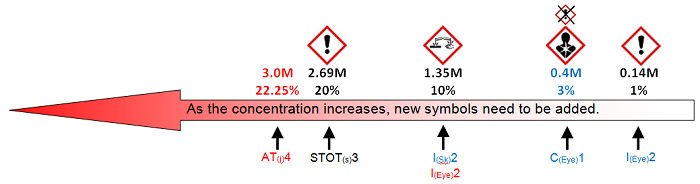 IncompatibilityOxidising agents. The -2-ol reacts with aluminium at 100°C to give hydrogen gas (EXTREMELY FLAMMABLE); it also ignites on contact with chromium trioxide. The -1-ol ignites on contact with potassium/sodium alloys.HandlingWear rubber or plastic gloves and eye protection. In fume cupboard preferably, otherwise on small scale in well-ventilated room away from all sources of ignition.FF – F, DP, CO2, WS.StorageFlammables store.DisposalDo not pour directly down drains as explosive vapour/air mixtures can form. Unavoidable small discharges, e.g. washings from glassware, should be emulsified and washed to waste. Up to 50 cm3 can be diluted in 5 litres of water and run to waste.SpillageRemove all sources of ignition and ventilate room. Wear rubber or plastic gloves and faceshield. Emulsify with detergent and water and run to waste. Alternatively absorb on sand or mineral absorbent and lift into bucket. Either transfer to open air for evaporation or wash the absorbent free of the alkanol.Remedial MeasuresEyesIrrigate with water for at least 10 minutes then obtain medical attention. The -1-ol isomer is more damaging to the eyes and should receive immediate medical attention.MouthWash out mouth thoroughly with water. Don’t induce vomiting. Obtain medical advice/attention.LungsMove patient from area of exposure. Rest and keep warm. Obtain medical attention if feeling unwell.SkinSoak in water and extinguish all sources of ignition. Wash well with soap and water. Remove and wash contaminated clothing. Obtain medical attention if the area affected is large or if irritation persists.Millon’s ReagentMillon’s Reagent contains mercury(II) nitrate & nitric acid. Its use is not recommended. Only use if there is no suitable alternative.Description: Used as a test for proteins (tyrosine) and phenols. Coagulated proteins form a dark red to pink precipitate when heated. Alternative and safer tests include the Xanthoproteic, Biuret, Cole’s modification and Sakaguchi – see Uses tab for formulations.Hazards This formulation which comprises the very toxic mercury(II) nitrate(17%) and the corrosive nitric acid(34% w/v). This combined with the fact that it is frequently boiled with the substance being tested makes its use extremely hazardous. It is a very toxic and corrosive irritant by inhalation, in contact with the skin and if swallowed. There is also a danger of cumulative effects. See also the hazard sheets on mercury compounds and nitric acid. Proteins containing tyrosine give a positive test with Millon’s reagent.Hazard StatementsIncompatibilityReacts violently with many organic compounds, combustible materials, most metals and powerful reducing agents. Ethyne (acetylene), ethanedioic acid (oxalic acid), ethanol, hydrocarbons, sulphur, propanone (acetone).HandlingWear high grade pvc gloves and goggles (BS EN 166 3).StorageKeep securely in store.DisposalSolutions and solids should be labelled and stored until disposed of by licensed contractor. Solutions containing mercury should not be washed down the sink. Keep residues and any contaminated lab absorbent for subsequent disposal by contractor.SpillageWear high grade pvc gloves, full protective clothing and goggles (BS EN 166 3). Cover the compound with a large amount of sand or mineral absorbent and place carefully in a container for later disposal by licensed contractor.Remedial MeasuresIf swallowed, skin is blistered, breathing is affected or eyes splashed take casualty to hospital IMMEDIATELY.EyesIrrigate with water for at least 10 minutes.MouthWash out mouth thoroughly with water. Don’t induce vomiting.LungsExposure unlikely by this route. Move patient from area of exposure. Rest and keep warm.SkinWash well with soap and water. Remove and wash contaminated clothing.Molybdenum and compoundsDescription: Only the molybdates are commonly encountered. They are white to yellowish crystalline solids that are used particularly for the analysis of phosphates in aqueous solutionsHazards Molybdenum compounds generally exhibit a low order of toxicity. The trioxide and molybdates are more toxic than the metal. Long term exposure, especially at high levels can cause gout, anaemia and pneumoconiosis and there is evidence that molybdenum compounds can cause cancer in animals though this has not yet been shown in humans.Hazard Statements* This is the most common form of ammonium molybdate.IncompatibilityKeep metal and compounds away from strong oxidising agents. Trioxide and molybdates should be kept away from strong acids. Molybdenum metal is also incompatible with fluorine and interhalogens containing fluorine and also lead oxides.HandlingWear eye protection and gloves as required. Avoid raising dust.StorageIn general store.DisposalSmall amounts can be diluted with water to less than 0.05M and washed to waste with copious quantities of water. Larger amounts should be kept for disposal by licensed contractors.SpillageWear eye protection and gloves. Sweep up solids carefully and treat as for disposal above.Remedial MeasuresEyesRemove contact lenses if worn. Irrigate with water for at least 10 minutes. Obtain medical attention if irritation persists.MouthWash out mouth thoroughly with water. Don’t induce vomiting. Seek medical advice if feeling unwell.  If unconscious obtain medical attention as soon as possible.LungsMove patient from area of exposure. Obtain medical advice if feeling unwell.SkinWash well with soap and water. Remove and wash contaminated clothing. Obtain medical attention if irritation persists.Naphthalene-1-ol and -2-olAlternative names: 1-naphthol & 2-naphtholDescription: White to off-white crystalline powders, phenol-like smell, darken on exposure to light. Slightly soluble in water. Soluble in alcohols and ethers and in strongly alkaline solutions.FOR ALL USES OF PHENOLS AS SOLIDS OR OF THEIR SOLUTIONS MORE CONCENTRATED THAN 1% HAVE PEG or PROPANE-1,2,3-TRIOL HANDY FOR TREATING ANY SPILLAGES ON SKIN.Hazards Naphthalen-2-ol is harmful by inhalation or by ingestion and is slightly less toxic than naphthalen-1-ol. The latter is harmful through contact with the skin and if swallowed. Absorption of either through skin may cause irritation of the kidneys and contact with the eyes causes injury to cornea and lens. Prolonged skin contact can cause burns. When heated to decomposition naphthalen-1-ol emits acrid and irritating fumes.Hazard StatementsIncompatibilityStrong oxidising agents.HandlingUse rubber or plastic gloves and eye protection. Handle in well-ventilated area.FF – DP, CO2, VL.StorageGeneral store.DisposalKeep for disposal by licensed contractor.SpillageWear eye protection and rubber gloves. Moisten and store for disposal by licensed contractor.Remedial MeasuresEyesIrrigate with water for at least 10 minutes. Obtain medical attention.MouthWash out mouth thoroughly with water. If swallowed, don’t induce vomiting. Obtain medical attention as soon as possible.LungsMove patient from area of exposure. Rest and keep warm. Obtain medical attention.SkinWash well with soap and water. Remove and wash contaminated clothing. Rub with propane-1,2,3-triol (glycerol) or polyethylene glycol (PEG) and obtain medical attention as soon as possible.NaphthaleneDescription: White crystals or crystalline marbles, with a characteristic smell. Insoluble in water. Soluble in alcohols, ether and methylbenzenes.Hazards Harmful and readily absorbed by inhalation, ingestion and by skin contact. Category 2 carcinogen. Suspect mutagen and teratogen. Irritates the eyes and skin. Flammable – fire hazard moderate when heated or on contact with flames (explosive range 0.9 – 6%). When heated to decomposition it emits acrid smoke and irritating fumes.Hazard StatementsIncompatibilityStrong oxidising agents – explosive reaction with dinitrogen pentoxide, and violent reaction with chromium(VI) oxide; benzoyl chloride + aluminium chloride.HandlingAvoid contact with skin; wear eye protection and rubber or plastic gloves.FF – S, DP, VL, WS.StorageGeneral store or laboratory.DisposalSmall quantities such as washings from glassware can be washed to waste. Solidified melt from cooling curve measurements should be retained for re-use. Larger quantities should be stored to await uplift by waste disposal contractor.SpillageWear eye protection and rubber gloves. Wet with water or smother with sand and place in polythene bag to await uplift by waste disposal contractor.Remedial MeasuresEyesIrrigate with water for at least 10 minutes. Obtain medical attention.MouthWash out mouth thoroughly with water. Don’t induce vomiting. Obtain medical attention.LungsMove patient from area of exposure. Rest and keep warm. Obtain medical attention.SkinWash well with soap and water. Remove and wash contaminated clothing. Obtain medical attention if area affected is large.Nessler’s ReagentAlternative name: mercuric potassium iodide.Description: Yellow tinted caustic solution with slight sediment. Used in the detection of ammonia and ammonium compounds.Do not use if avoidable. There are other valid methods for testing for ammonia.Hazards Hazardous components are the mercury(II) iodide (very toxic), and the 4-5M sodium hydroxide (corrosive causing burns to skin and eyes). Very toxic by inhalation, in contact with the skin and if swallowed. There is a danger of cumulative effects. Extremely dangerous to eyes as damage can occur long after the initial pain has subsided.Hazard StatementsIncompatibilityEthyne (acetylene). ethanedioic acid (oxalic acid), ethanol and hydrocarbons. Very toxic fumes are evolved if heated to decomposition.HandlingWear rubber or plastic gloves and goggles (BS EN 166 3).StorageSecurely in store.DisposalArrange for disposal by a licensed contractor.SpillageWear goggles (BS EN 166 3) and rubber gloves. Small amounts may be neutralised with dilute sulphuric acid and washed to waste with a large volume of water. If amounts more than small cover and mix with sand or mineral absorbent. Collect into a container and arrange for removal by a licensed contractor.Remedial MeasuresIf the eyes are exposed they MUST BE IRRIGATED CONTINUOUSLY until the hospital is reached & thereafter for possibly HOURS. The irrigation in transit may be difficult in a vehicle other than an ambulance. Continuous irrigation is also recommended for skin and mouth exposure until hospital is reached.EyesIrrigate with water continuously (see note above). It is important to flush under eyelids also. Obtain medical attention as soon as possible.MouthWash out mouth thoroughly with water. Don’t induce vomiting. Obtain medical attention as soon as possible.LungsExposure unlikely by this route. Move patient from area of exposure. Rest and keep warm. Obtain medical attention.SkinWash well with water for an extended time as damage can continue after irritation has eased. Remove and wash contaminated clothing. Obtain medical attention.Nickel metal and compoundsHazards Nickel metal and its compounds are poisonous (toxic) and carcinogenic mainly by the inhalation route as dust. Many cause sensitisation and/or dermatitis by inhalation or by skin contact. Dust containing elemental nickel or as the tetracarbonyl, carbonate or sulphate may cause irreversible effects. The halides, carbonate, sulphate and nitrate irritate the eyes, skin and respiratory system.The oxide, nitrate, carbonate, sulphate and sulphides are Cat 1A carcinogens by the inhalation route. Nickel carbonyl is carcinogenic and highly irritating to the respiratory system and can cause asphyxia due to the formation of carbon monoxide in the lungs. It may cause harm to the unborn child. It is also highly flammable and poses a dangerous fire hazard when exposed to sources of ignition or oxidising agents. The nitrate is a powerful oxidising agent. Finely divided metal is highly flammable.Hazard StatementsConcentration effectsFind the concentration of your substance. The classifications (and labels) to the RIGHT are the ones that apply. Black applies to all salts, Red to nickel chloride only, blue to nickel sulphate only, green to nickel ammonium sulphate only and purple to nickel nitrate only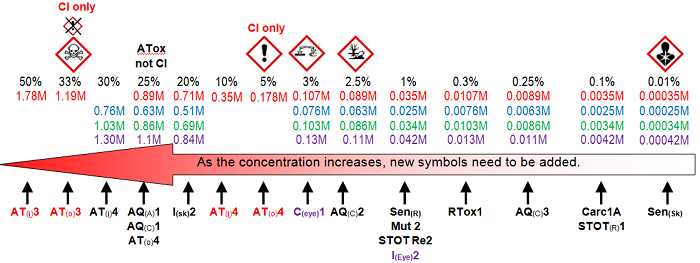 IncompatibilityNickel metal powder may spontaneously ignite in air and reacts violently with fluorine, hydrazine, ammonia, ammonium nitrate and other oxidising agents. The monoxide reacts violently with fluorine, hydrogen peroxide, hydrogen sulphide, iodine and barium oxide + air. The carbonyl explodes when heated above 60°C and also with liquid bromine, mercury + oxygen, dinitrogen tetroxide, air, oxygen and other oxidising materials.HandlingAvoid raising dust and contact of solids or solution with the skin. Wear rubber or plastic gloves and eye protection. The use of the oxide or some of the salts as painting pigments or glazes for ceramics is not recommended. Avoid the possible accidental reaction of nickel with carbon monoxide.StorageGeneral store. Keep the nitrate away from reducing agents. The carbonyl should neither be kept nor prepared in schools. Nickel catalyst should be kept with the ‘fat’ produced for the last hydrogenation – away from oxidising agents.DisposalSome washings from test tubes may be washed to waste.
Larger amounts – package, label and arrange for removal by an approved contractor.SpillageWear gloves and eye protection and avoid raising dust. For spillage of small quantities of soluble solid nickel salts dissolve in water and wash to waste with large quantities of water. If insoluble mix with sand and store for licensed disposal contractor.Remedial MeasuresEyesIrrigate with water for at least 10 minutes. Obtain medical attention.MouthWash out mouth thoroughly with water. Don’t induce vomiting. Obtain medical attention as soon as possible.LungsIf dust is inhaled Move patient from area of exposure. Rest and keep warm. Obtain medical attention as soon as possible.SkinWash well with soap and water. Remove and wash contaminated clothing. Obtain medical attention.NinhydrinAlternative name: 2,2-dihydroxy-1,3-indandioneDescription: Pale yellow crystals, soluble in water, which turn red at 125°C.  Used as locating agent to detect proteins and peptides in chromatography.  Commercial spray preparations use butan-1-ol as solvent.Hazards Despite persistent rumours, there is no evidence that ninhydrin is a carcinogen. Ninhydrin itself is harmful if swallowed or in contact with the skin. It irritates the eyes, skin and respiratory system. When heated to decomposition it gives off acrid fumes and smoke. This compound is generally used (5% in the solvent butan-1-ol) as aerosol spray. Avoid the accidental spraying of face, hands etc. as it will stain the skin. In use the spray from aerosol atomiser may form a very flammable vapour-air mixture. Keep away from any sources of ignition.Hazard StatementsIncompatibilityOxidising agents.HandlingUse only in a fume cupboard and never spray chromatograms in the open laboratory. Wear rubber or plastic gloves and eye protection when using spray or handling the chemical in making up the solution. If oven-drying chromatograms then ensure adequate ventilation next to the oven.StorageGeneral store. Many canisters are propelled by butane. If they corrode the EXTREMELY FLAMMABLE butane leaks out. As this gas is heavier than air, store in a well ventilated area with flammables. Check for corrosion and do not leave in a fume cupboard.DisposalSolid – Up to 1 g can be dissolved in 5 litres of water and washed to waste. Otherwise store to await uplift by disposal contractor.
Aerosol – By slow release in a fume cupboard or in the open directed into sand. Wear rubber or plastic gloves and eye protection.SpillageWearing eye protection and rubber or plastic gloves, mop up with detergent and water and wash to waste with large quantities of water.Remedial MeasuresEyesIrrigate with water for at least 10 minutes. Obtain medical attention.MouthWash out mouth thoroughly with water. Don’t induce vomiting. Obtain medical attention as soon as possible.LungsMove patient from area of exposure. Rest and keep warm. Obtain medical attention.SkinWash well with soap and water. Remove and wash contaminated clothing. Obtain medical attention if area affected is large.Nitrates IIIAlternative name: nitrites. (The sodium and potassium salts are the only ones likely to be encountered).Description; White/yellow crystals or powder. Slowly oxidise to nitrate(V) in air. Deliquescent & very soluble in water.Hazards Strong oxidising agents. Mixtures with combustible material can readily ignite even by friction, thereby causing fire. Toxic if swallowed – serious systemic effects can occur and as little as 1 g can prove fatal. Inhalation of dust is dangerous. Can irritate the eyes and skin, causing burns. Experimental carcinogens and teratogens with reproductive effects. Human mutagen. Suspected carcinogens as organic amines in the body can react to form nitrosamines.Hazard StatementsConcentration effectsFind the concentration of your solution – the symbols (and classifications) to the RIGHT of it are the ones that apply.Sodium (red) and Potassium (blue)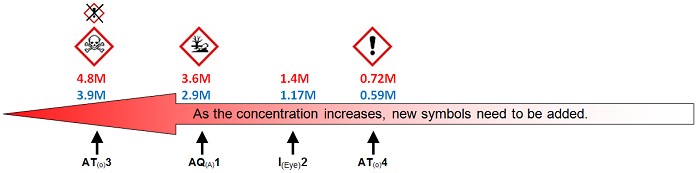 IncompatibilityVigorous reactions with oxidising and reducing agents. With acids, toxic nitrogen oxides are evolved. Can assist combustion of organic materials e.g. wood, clothes etc., especially if saturated and then allowed to dry out. Do not react with secondary and tertiary amines as carcinogenic nitrosamines formed. Explosive if heated above 530°C and also with cyanides, hexacyanometallates (eg hexacyanoferrates), phenols, phthalic anhydride, phthalic acid, ammonium salts, nitrogen bases, thiosulphates and other reducing agents and urea.HandlingWear rubber gloves and eye protection. Avoid raising dust. Handle preferably in a fume cupboard.StorageSecurely in a cool, dry store. Avoid acids, moisture or combustible materials.DisposalVery small amounts such as washings from glassware can be washed to waste with a large excess of running water. Wear rubber gloves and eye protection. In a fume cupboard dissolve up to 20 g of the nitrite and 20 g of sulphamic acid (amidosulphonic acid) (IRRITANT) in a litre of water and acidify with approximately 200 cm3 of 1M sulphuric acid (IRRITANT). Nitrogen is rapidly evolved and the remaining solution can be neutralised and washed to waste. Alternatively dissolve 20 g in a litre of water and add 15 g of ammonium chloride. Bring to the boil and hold it there for several minutes. The nitrite is decomposed to nitrogen.SpillageRemove any combustible materials. Wear rubber gloves and eye protection. Scoop into bucket of water and wash to waste with lots of running water. If quantity large treat with sulphamic acid as in Disposal. Wash spillage site well especially if it is an absorbent surface such as wood or nitrite solution has splashed on to clothes.Remedial MeasuresEyesIrrigate with water for at least 10 minutes. Obtain medical attention.MouthWash out mouth thoroughly with water. Don’t induce vomiting. Obtain medical attention immediately.LungsMove patient from area of exposure. Rest and keep warm. Obtain medical attention immediately.SkinWash well with soap and water. Remove and wash contaminated clothing. Obtain medical attention if area involved is large.Nitrates VHazards All are strong oxidising agents. Fire hazard is moderate by spontaneous chemical action. Can irritate the eyes and skin, causing burns. Decompose readily when exposed to heat, flame or shock (especially ammonium nitrate which can explode). Silver nitrate can cause severe burns to eyes and skin. Small repeated doses of nitrates lead to headaches, depression and mental impairment. Large amounts taken by mouth may have serious or even fatal effects. Toxicity is also dependent on the cation.Hazard StatementsIncompatibilityReducing agents. Explosive reactions with metal powders and dusts e.g. aluminium and with non metals, eg sulphur carbon, phosphorus – also with cyanides, ammonium salts, sulphides, ethanoates, thiosulphates, phenol and urea. With strong acids, toxic nitrogen oxides are evolved. Can assist or initiate combustion of organic materials e.g. wood, clothes etc., especially if saturated then allowed to dry out. Do not mix with ethanol. Carcinogenic nitrosamines may be formed in reaction with secondary and tertiary amines.HandlingWear rubber gloves and goggles (BS EN 166 3). Avoid raising dust or causing friction by grinding these chemicals. Handle preferably in a fume cupboard.StorageWith oxidising agents.DisposalRemove any sources of ignition or combustible materials. Wear rubber gloves and goggles (BS EN 166 3).Solid – Excepting silver, lead and barium, up to 20 g at a time can be dissolved in 10 litres of water and run to waste with copious amounts of running water.
Solutions – Washings from glassware can be washed to waste with a large excess of running water. Soak up on mineral absorbent. Rinse the absorbent and place with solid waste.SpillageWear goggles (BS EN 166 3) and rubber gloves.Small quantities of solid – carefully scoop up and treat as in Disposal.
Larger quantities – Scoop into bucket of water and wash to waste with lots of running water. Wash spillage site well especially if it is an absorbent surface such as wood or if solution has splashed on to clothes or paper.Remedial MeasuresEyesIrrigate with water for at least 10 minutes. Obtain medical attention.MouthWash out mouth thoroughly with water. Don’t induce vomiting. Obtain medical attention.LungsExposure unlikely by this route. Move patient from area of exposure. Rest and keep warm.SkinWash well with soap and water. Remove and wash contaminated clothing well.Nitric acidDescription: Colourless or pale yellow, fuming liquid. Miscible with water. Concentrated nitric acid is usually a 68% azeotrope.Hazards The liquid and vapour are highly corrosive and toxic causing severe burns to eyes, digestive & respiratory systems and in contact with the skin. Inhalation of vapour or mist can lead to acute poisoning with delayed onset pulmonary oedema. A strong oxidising agent which can cause the ignition of many substances. Dilute acid irritates the eyes and skin.Fuming nitric(V) acid (100%) should only be made in situ (if at all) and not stored in schools.Hazard StatementsConcentration effectsFind the concentration of your solution – the symbols (and classifications) to the RIGHT of it are the ones that apply.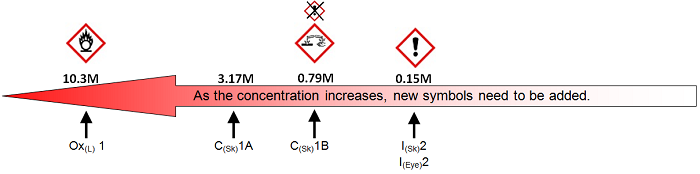 IncompatibilityDangerous if mixed with ethanoic acid, ethanoic anhydride, methanoic acid, alcohols, propanone, ammonia, fluorine, metallic powders, alkali metals, carbides, several aromatic and aliphatic amines, hydrocarbons, carbon, phosphorus, sulphur, sodium thiosulphate, thiocyanates, iron(II) oxide, chromic(VI) acid, nitrobenzene, hydrogen sulphide, sulphur dioxide, turpentine, hexacyanoferrates, oxidisable organic materials such as paper, wood, cotton wool (goes to gun cotton), magnesium silicide (do not try to clean stains off crucibles in which magnesium had been burned), some halogenated hydrocarbons, (e.g. 1,1-dichloroethane and dichloromethane) and readily nitrated materials, eg aromatic hydrocarbons and phenols.The use of Nital (mixtures of ethanol and conc nitric acid for etching metals or cleaning glassware is not recommended. If made by persons experienced in its use, (i) prepare as needed and dispose of immediately afterwards, (ii) keep the concentration of nitric acid below 2% (v/v).HandlingUse neoprene or LDPE gloves (pvc at a push and with care) and goggles (BS EN 166 3). Dilute by careful addition of acid to water. The dilute acid should also be handled with great care.StorageWith acids in general store, but not close to hydrobromic and hydriodic acids or to organic substances. Dispose of when the acid shows significant signs of decomposition i.e. when it has turned brown. A pale yellow colour can be ignored.DisposalWear goggles (BS EN 166 3) and pvc gloves. Add up to 1 litre very slowly to 10 litres of water, neutralise with sodium hydrogencarbonate or 50 : 50 mixture of soda ash – calcium hydroxide. Leave until heat dissipates and wash to waste with running water. Store larger quantities to await uplift by disposal contractor.SpillageWear pvc gloves and face shield and if spillage is large, rubber boots. Cover with sodium carbonate (or hydrogen carbonate) and lift into bucket. Considerable heat will be generated. Run the neutralised acid to waste. Mop the area of spillage thoroughly with water.Remedial MeasuresEyesIrrigate with water for at least 10 minutes. Obtain medical attention as soon as possible.MouthWash out mouth thoroughly with water. Don’t induce vomiting. Obtain medical attention as soon as possible.LungsMove patient from area of exposure. Rest and keep warm. Obtain medical attention as soon as possible.SkinWash well with soap and water. Remove and wash contaminated clothing. If concentrated nitric acid is left on the skin, burns and severe damage will result. Obtain medical attention if area of skin affected is large.NitrobenzeneDescription: Yellow crystals or pale yellow liquid with almond odour. Soluble in ethanol and ethers. Immiscible with water.Hazards Toxic by inhalation, in contact with the skin and if swallowed. Vapour causes a burning sensation in the chest, difficulty in breathing and eventually drowsiness then unconsciousness. There is a danger of cumulative effects as it affects the blood and central nervous systems causing cyanosis and anaemia respectively. Prolonged exposure can lead to spleen and liver damage. The toxic effects are increased by the ingestion of alcohol. Moderate explosion hazard exists when exposed to heat or flame in open vessel (lel 1.8%)Hazard StatementsIncompatibilityReacts violently with oxidising agents – nitric acid, dinitrogen tetroxide and sodium chlorate(V) produce explosive compounds. Reacts exothermically with sodium hydroxide or potassium hydroxide producing thermal runaway and explosions. Reacts explosively with aluminium chloride in the presence of phenol.HandlingWear nitrile gloves and goggles (BS EN 166 3). In well-ventilated area away from sources of ignition for small quantities; otherwise in fume cupboard.FF – F, DP, CO2, WS.StorageFlammables store.DisposalWear eye protection and nitrile gloves. Unavoidable discharges, e.g. small quantities such as washings from glassware, etc. should be emulsified and washed to waste. Small amounts can be allowed to evaporate. Larger amounts should be stored to await uplift by a disposal contractor.SpillageWear eye protection and nitrile gloves. Evacuate room if spillage large or at high temperature. Use water and detergent on small spills. Mop to emulsify and wash to waste with running water. Alternatively absorb on sand and transfer to open for evaporation.Remedial MeasuresIn all cases of exposure take casualty to hospital as soon as possible.EyesIrrigate with water for at least 10 minutes.MouthWash out mouth thoroughly with water. Don’t induce vomiting.LungsMove patient from area of exposure. Rest and keep warm.SkinWash well with soap and water. Remove and wash contaminated clothing.Nitrogen oxidesDescriptions: NO (nitric oxide) – Colourless gas which is rapidly oxidised in the air to nitrogen dioxide.NO2 (nitrogen dioxide) – Red-brown gas/liquid with pungent smell. At 35°C 70% of NO2 forms colourless gas dinitrogen tetroxide.N2O (nitrous oxide) – Colourless gas with sweetish smell & taste. Also known as laughing gas.Hazards Nitric oxide (NO) is rapidly converted to the brown nitrogen dioxide in contact with air and its toxic effects are thus the same as nitrogen dioxide.Nitrogen dioxide (NO2) is very irritating to the eyes, skin and respiratory tract. Its main danger comes from a delayed effect (up to 3 days) on then lungs leading to pulmonary oedema (flooding of the lungs with fluid) shown by coldness, dizziness and weakness. High concentrations will produce similar immediate symptoms but these are an unreliable guide to the possible systemic damage done. Particularly dangerous for asthmatics. A second acute phase can follow weeks later with tachycardia, fever, cyanosis, dyspnoea, cough and rapid breathing – bronchitis and pneumonia can complicate recovery.Dinitrogen tetroxide (N2O4) is a pale yellow liquid (b.p. 20°C) which evaporates to form the monomer (NO2)Dinitrogen monoxide (N2O) is used as a general anaesthetic It depresses the pulse rate without a blood pressure or body temperature decrease.Hazard StatementsConcentration effects (Nitrogen dioxide)Find the concentration of your solution – the symbols (and classifications) to the RIGHT of it are the ones that apply.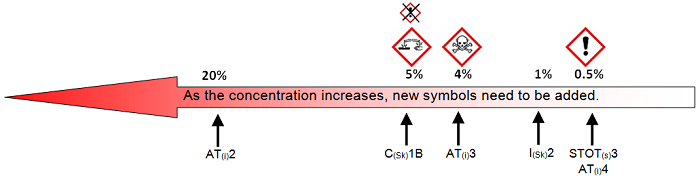 IncompatibilityNitrogen monoxide can explode with carbon disulphide, methanol, hydrogen, oxygen + air, fluorine or dienes when ignited. It is also explosive if mixed with ammonia, carbon monoxide, hydrogen or hydrogen sulphide. Violent reactions possible with alkali metals, aluminium or iron, (especially if finely divided), hydrocarbons, ethanoic anhydride, charcoal, phosphorus, propene, trichloroethene or ethene.
Nitrogen dioxide or dinitrogen tetroxide give violent reactions with fluorine, nitrobenzene, methylbenzene, cyclohexane, methanal or petrol. Phosphorus burns more vigorously than in air.HandlingNitrogen monoxide and dioxide should only be handled in a fume cupboard.StorageNitrogen monoxide and dioxide cylinders are not recommended.DisposalEvacuate and ventilate the area.Remedial MeasuresIf more than just a trace of nitrogen monoxide or dioxide is inhaled or if eyes are irritated then take casualty to hospital as soon as possible.EyesIrrigate with water for at least 10 minutes.LungsRemove patient from exposure to fresh air. Rest and keep warm. Even if symptoms are not not obvious, medical observation for up to 72 hours may be required because of the insidious delayed effect of nitrogen monoxide and nitrogen dioxide. Treat any considerable exposure to nitric oxide or nitrogen dioxide as serious. Obtain medical attention even if symptoms of respiratory irritation have not yet shown themselves.
Dinitrogen monoxide has an anaesthetic effect upon inhalation.SkinWash well with soap and water. Remove and wash contaminated clothing.NitrophenolsDescription: Pale yellow or yellow crystals/powders used in HPLC and as pH indicators. Soluble in alkalis and alcohols. Slightly soluble in water (4-isomer is the most soluble).Hazards All three isomers are harmful by inhalation, in contact with the skin and if swallowed. Very harmful both by acute dosage and by prolonged exposure to low concentrations. Can cause liver and kidney damage. Human mutagen. Dust and vapour irritate and injure the eyes and skin. Absorption by inhalation of dust, by skin, or by ingestion can lead to headache, drowsiness and cyanosis. Toxic fumes are emitted when heated to decomposition.Hazard StatementsIncompatibilityReducing agents, nitric acid. Violent reaction with potassium hydroxide. Product from 2-nitrophenol and chlorosulphuric acid decomposed violently. 3- and 4-nitrophenol react violently with diethyl phosphate.HandlingWear eye protection and nitrile gloves. Handle in well-ventilated area or preferably a fume cupboard. Avoid raising dust. FF – WS.StorageKeep securely in store.DisposalWear nitrile gloves and face shield. Small amounts such as washings from glassware may be run to waste.SpillageWear nitrile gloves and face shield. Collect solid into bucket / large beaker and add a little sodium hydroxide solution to aid dissolution. Wash solution to waste if quantity is small. If large consult local water authority about disposal.Remedial MeasuresEyesIrrigate with water for at least 10 minutes. Obtain medical attention as soon as possible.MouthWash out mouth thoroughly with water. Don’t induce vomiting. Obtain medical attention as soon as possible.LungsExposure by this route unlikely. Move patient from area of exposure. Rest and keep warm. Obtain medical attention as soon as possible.SkinRemove contaminated clothing. Wash with plenty of running water and soap. Rub with propane-1,2,3-triol (glycerol) or polyethylene glycol (PEG) and seek medical attention immediately if skin is irritated or blistered.Oct-1-eneDescription: colourless liquidHazards Highly flammable – forms explosive mixtures with air; keep away from sources of ignition. May be harmful if swallowed in quantity. Irritating to the eyes and vapour is narcotic in high concentrations.Hazard StatementsIncompatibilityOxidising agents.HandlingWear nitrile and eye protection. Handle well away from sources of ignition with good ventilation.FF – F, DP, CO2 or VL.StorageFlammables store.DisposalUnavoidable discharges, e.g. small quantities such as washings from glassware, etc. should be emulsified and washed to waste.SpillageTurn off all sources of ignition. Wearing gloves and eye protection, add water and detergent. Emulsify by mopping and wash to waste with running water if quantity is small. If quantity is large, absorb on sand or mineral absorbent, brush up, collect in a bucket and transfer to open area for evaporation.Remedial MeasuresEyesIrrigate with water for at least 10 minutes. Obtain medical attention.MouthWash out mouth thoroughly with water. Don’t induce vomiting. Obtain medical attention.LungsMove patient from area of exposure. Rest and keep warm. Obtain medical attention.SkinRemove sources of ignition. Wash well with soap and water. Remove and wash contaminated clothing. Obtain medical attention if irritation persists.OctaneDescription: Colourless liquid, petrol-like smell. Insoluble in water. Slightly soluble in alcohols. Soluble in ethers and methylbenzenes.Hazards Highly flammable – forms explosive mixtures with air (limits 1 – 6.5%) – keep away from sources of ignition. Because of its low conductivity it can generate electrostatic charges. Irritating to the eyes, skin (degreasing action) and respiratory system. High concentrations of the vapour can cause asphyxia, narcosis and death.Hazard StatementsIncompatibilityStrong oxidising agents.HandlingWear neoprene gloves and eye protection and keep away from flames, hot plates, etc. Use in well-ventilated conditions.FF – F, DP, CO2 or VL.StorageFlammables store.DisposalUnavoidable discharges, e.g. small quantities such as washings from glassware, etc. should be emulsified and washed to waste. Up to 30 cm3 can be allowed to evaporate in a safe place. Do not put directly down drains as explosive mixtures may occur.SpillageTurn off flames and heaters and ventilate the room. Wear neoprene gloves and eye protection. Soak up on to sand or mineral absorbent. Spread out in a safe open area to evaporate.Remedial MeasuresEyesIrrigate with water for at least 10 minutes. Obtain medical attention.MouthWash out mouth thoroughly with water. Don’t induce vomiting. Give pint of water to drink. If unconscious do not give anything to drink. Obtain medical attention as soon as possible.LungsMove patient from area of exposure. Rest and keep warm. Obtain medical attention as soon as possible if exposure is large.SkinEliminate sources of ignition. Wash well with soap and water. Remove and wash contaminated clothing. Obtain medical attention if exposure is large or if irritation persists.Organic acids (aliphatic, monobasic)Description: Miscible with water, alcohol or ethers. Butanoic, pentanoic and hexanoic acids are clear, colourless liquid with pungent, unpleasant aromas. Dodecanoic, hexadecanoic and octadecanoic acids are white, waxy solids. Octadec-9-enoic acid is a colourless to yellow/brown oily liquid.Hazards Although they do not dissociate as fully as most inorganic acids, many of these are still highly corrosive and should be treated with care. In addition some have pungent odours – butanoic acid in particular smells strongly of vomit.Hazard StatementsIncompatibilityStrong oxidising agents and reducing agents. Bases. (hexanoic acid is incompatible wtih 2-propenol (allyl alcohol))HandlingWear nitrile or pvc gloves and eye protection, goggles (BS EN 166 3). Handle in a fume cupboard.FF – WS, DP & VL.StorageButanoic, pentanoic and hexanoic acids should be kept with acids in general store. The others can be stored with general organic reagents.DisposalWear goggles (BS EN 166 3) and pvc gloves. In fume cupboard slowly add, with stirring, up to 100 cm3 of acid to 5 litres of water. Neutralise by adding 2M sodium carbonate (IRRITANT), (check with litmus) adding 2M hydrochloric acid (IRRITANT) if neutralisation overshot, and run to waste with lots of water.Alternatively, solid octadecanoic acid and octadec-9-enoic acid can be placed in the normal refuse. The other acids, if not being neutralised as above should be stored for disposalby a licensed contractor.SpillageIf the spil is large, evacuate the room; wear protective clothing, face shield and nitrile gloves (for those that are corrosive). Neutralise with solid sodium carbonate or sodium hydrogen carbonate and transfer mixture to a plastic bucket. Test for neutrality, adding 2M sodium carbonate (IRRITANT) or 2M hydrochloric acid (IRRITANT) as necessary. Wash to waste with x1000 the volume of cold running water.Remedial MeasuresEyesbutanoic, pentanoic and hexanoic acids – Irrigate with water for at least 10 minutes. Remove contact lenses, if present and easy to do. Obtain medical attention as soon as possible.Other acids (irritants) – Irrigate with water for at least 10 minutes. Remove contact lenses, if present and easy to do. Obtain medical advice/attention if irritation persists.MouthWash out mouth with water. Don’t induce vomiting. Obtain medical attention as soon as possible.LungsMove patient from area of exposure. Rest and keep warm. Obtain medical attention if breathing is affected.SkinWash well with soap and water. Remove and wash contaminated clothing. Obtain medical attention if irritation persists or area affected is large.Organic acids (aliphatic, polybasic)Description: White crystalline solids. Miscible with water, alcohol or ethers.Hazards Generally of lower hazard than monobasic acids: most are no more than irritants.Hazard StatementsIncompatibilityStrong oxidising agents and reducing agents. Bases. (trans butanedioic acid is listed as incompatible with amines)HandlingWear eye protection, (goggles BS EN 166 3 for 2,3-dihydroxybutanedioic acid).FF – WS, DP & VL.StorageAll can be stored with general organic reagents.DisposalWear eye protection(BS EN 166 3) slowly add, with stirring, up to 100 cm3 of acid to 5 litres of water. Neutralise by adding 2M sodium carbonate (IRRITANT), (check with litmus) adding 2M hydrochloric acid (IRRITANT) if neutralisation overshot, and run to waste with lots of water.Alternatively, store for disposal by a licensed contractor.SpillageSweep up the solids and, if the quantity is not large, place in the refuse bin. If large quantities or a solution is spilled, neutralise with solid sodium carbonate or sodium hydrogen carbonate and transfer mixture to a plastic bucket. Test for neutrality, adding 2M sodium carbonate (IRRITANT) or 2M hydrochloric acid (IRRITANT) as necessary. Wash to waste with x1000 the volume of cold running water.Remedial MeasuresEyes2,3-dihydroxybutanedioic acid – Irrigate with water for at least 10 minutes. Remove contact lenses, if present and easy to do. Obtain medical attention as soon as possible.Other acids (irritants) – Irrigate with water for at least 10 minutes. Remove contact lenses, if present and easy to do. Obtain medical advice/attention if irritation persists.MouthWash out mouth with water. Don’t induce vomiting. Obtain medical attention as soon as possible.LungsMove patient from area of exposure. Rest and keep warm. Obtain medical attention if breathing is affected.SkinWash well with soap and water. Remove and wash contaminated clothing. Obtain medical attention if irritation persists or area affected is large.Organic acids (aromatic)Description: White crystalline solids. Generally poorly soluble in water and alcohols.Hazards Mostly of relatively low hazard.Hazard StatementsIncompatibilityStrong oxidising agents and reducing agents. Bases.HandlingWear eye protection.FF – WS, DP & VL.StorageAll can be stored with general organic reagents.DisposalWear eye protection(BS EN 166 3) slowly add, with stirring, up to 100 cm3 of acid to 5 litres of water. Neutralise by adding 2M sodium carbonate (IRRITANT), (check with litmus) adding 2M hydrochloric acid (IRRITANT) if neutralisation overshot, and run to waste with lots of water.Alternatively, store for disposalby a licensed contractor.SpillageSweep up the solids and, if the quantity is not large, place in the refuse bin. If large quantities or a solution is spilled, neutralise with solid sodium carbonate or sodium hydrogen carbonate and transfer mixture to a plastic bucket. Test for neutrality, adding 2M sodium carbonate (IRRITANT) or 2M hydrochloric acid (IRRITANT) as necessary. Wash to waste with x1000 the volume of cold running water.Remedial MeasuresEyesIrrigate with water for at least 10 minutes. Remove contact lenses, if present and easy to do. Obtain medical advice/attention if irritation persists.MouthWash out mouth with water. Don’t induce vomiting. Obtain medical attention as soon as possible.LungsMove patient from area of exposure. Rest and keep warm. Obtain medical attention if breathing is affected.SkinWash well with soap and water. Remove and wash contaminated clothing. Obtain medical attention if irritation persists or area affected is large.Osmium VIII oxideAlternative names:  osmic acid, osmium tetroxide.Description: Colourless or yellowish crystals with very unpleasant chlorine-like smell.  Used in pathology labs as a fat stain and as a catalyst in organic syntheses.Use in schools is not recommendedHazards Very toxic and corrosive by inhalation, in contact with the skin and swallowing. Its use in schools is not recommended. Vapour severely irritates the respiratory system. Vapour, solid and solution badly burn the eyes. Acid and solution burn the skin, and continued exposure to vapour causes dermatitis and distortion of vision. Evidence of mutagenic and teratogenic effects. If supplied as a 2.5% solution in 2-methylpropan-2-ol it is also highly flammable.Hazard StatementsIncompatibilityWhen heated emits toxic fumes. Catalytic decomposition of hydrogen peroxide can be hazardous. Explodes on contact with 1-methylimidazole. The amorphous form, prepared by low temperature dehydration, is pyrophoric.HandlingWear nitrile gloves and goggles (BS EN 166 3). Use only ampoules of osmium tetroxide and only in fume cupboard . Follow supplier’s instructions when opening ampoules.StorageSecurely in store. Keep in sealed containers in a well ventilated position away from dust or other contaminants. Refrigeration (sparkproof) recommended.Stock: Its use in schools is not recommendedDisposalWear nitrile gloves and goggles (BS EN 166 3). Run washings to waste with running water. If larger quantities are involved keep for disposal by contractor.SpillageWear nitrile gloves and face shield. Cover spill with sodium hydrogen carbonate or a 50 : 50 mixture of soda ash : calcium hydroxide and slowly mix to a slurry (heat produced during neutralisation – take care). Store for disposal by contractor.Remedial MeasuresIn all cases of exposure which are other than very slight take casualty to hospital as soon as possible.EyesIrrigate with water for at least 10 minutes.MouthWash out mouth thoroughly with water. Don’t induce vomiting.LungsMove patient from area of exposure. Rest and keep warm.SkinWash well with soap and water. Remove and wash contaminated clothing.PentanolsAlternative names: n-amyl alcohol & sec-amyl alcohol.Description: Colourless liquids which are slightly soluble in water. The -1-ol has a milder smell than the -2-ol.Hazards More toxic than ethanol. Vapour very irritating to eyes and to respiratory system. Harmful by inhalation. Liquid if swallowed is very harmful causing giddiness etc. Prolonged exposure to low concentrations dangerous. Flammable; may form explosive mixtures with air (1 to 10%). Pentan-1-ol is a possible mutagen.Hazard StatementsConcentration effectsNeither isomer is very soluble in water. (1- isomer 2.2% 2-isomer 4.5%) so none of the classifications apply to any solution.IncompatibilityReacts vigorously with strong oxidising agents.HandlingIn well-ventilated area, away from sources of ignition. Gloves and eye protection advisable.FF – WS, DP, VL.StorageIn store away from oxidising agents and with flammables.DisposalWear eye protection and nitrile gloves. Unavoidable discharges, e.g. small quantities such as washings from glassware, etc. should be emulsified and washed to waste.SpillageTurn off all sources of ignition and open windows. Wear nitrile gloves and face shield. Apply water and detergent. Mop to emulsion and wash to waste with running water. Alternatively the liquid can be absorbed in sand or mineral absorbent, shovelled into a bucket and spread out in an open area for evaporation.Remedial MeasuresEyesIrrigate with water for at least 10 minutes. Obtain medical attention.MouthWash out mouth thoroughly with water. Don’t induce vomiting. Obtain medical attention.LungsMove patient from area of exposure. Rest and keep warm. Obtain medical attention.SkinRemove sources of ignition and wet clothing to reduce fire risk. Wash well with soap and water. Remove and wash contaminated clothing. Obtain medical attention if irritation persists.PentanonesAlternative names: diethyl ketone & methyl propyl ketone.Description: Colourless liquids with characteristic smell. Slightly soluble in water, miscible in lower alkanols and alkanones.Hazards Highly flammable liquids; may form explosive mixtures in air (lel 1.6%). Harmful by ingestion and by inhalation. Vapour is irritating to skin, eyes and respiratory system and is narcotic in high concentrations.Hazard StatementsConcentration effectsNeither isomer is very soluble in water. (1- isomer 2.2% 2-isomer 4.5%) so none of the classifications apply to any solution.IncompatibilityOxidising agents.HandlingWear eye protection and nitrile gloves and work in a well-ventilated area, away from flames, hot gauze, hot plates, etc.FF – DP, VL, WS.StorageFlammables store.DisposalWear eye protection and nitrile gloves. Ensure sources of ignition are absent. Small unavoidable discharges such as washings from glassware can be emulsified and run to waste. Otherwise store to await uplift by disposal contractor.SpillageTurn off all sources of ignition in the room. Evacuate room if spillage is large. Wear nitrile gloves and eye protection. Soak up on sand or mineral absorbent. Place in safe place to evaporate.Remedial MeasuresEyesIrrigate with water for at least 10 minutes. Obtain medical attention.MouthWash out mouth thoroughly with water. Don’t induce vomiting. Obtain medical attention.LungsMove patient from area of exposure. Rest and keep warm. Obtain medical attention.SkinRemove sources of ignition and soak affected clothing. Wash well with soap and water. Remove and wash contaminated clothing. Obtain medical attention if a large area of skin is involved.PentaneDescription: Colourless liquid with characteristic smell. Insoluble in water but soluble in alkanols, propanone and methylbenzene.Hazards Extremely flammable. Explosion hazard (limits 1.4 – 8%) if exposed to heat or flame; vapour is more dense than air and is therefore not easily dispersed. Harmful if liquid swallowed, gets into the eyes or is inhaled. Vapour is narcotic if concentration is high.Hazard StatementsIncompatibilityOxygen and powerful oxidising agents.HandlingWear nitrile gloves and eye protection. In well-ventilated area, well away from flames and hot plates etc.FF – F, DP, CO2, VL.StorageFlammables store.DisposalWear nitrile gloves and eye protection and ensure ignition sources are absent. Unavoidable discharges, e.g. small quantities such as washings from glassware etc. should be emulsified and washed to waste. Up to 100 cm3 may be allowed to evaporate in a safe place.SpillageTurn off all sources of ignition and open windows. Wear nitrile gloves and face shield. Add detergent and water, mop to emulsify and wash to waste with running water. Alternatively the liquid can be absorbed on sand or other absorbent, shovelled into a bucket and spread out in a safe open area for evaporation.Remedial MeasuresEyesIrrigate with water for at least 10 minutes. Obtain medical attention.MouthWash out mouth thoroughly with water. Don’t induce vomiting. Obtain medical attention.LungsMove patient from area of exposure. Rest and keep warm. Obtain medical attention.SkinWash well with soap and water. Remove and wash contaminated clothing. Obtain medical attention if irritation persists.Pentyl ethanoateAlternative names: n-amyl acetateDescription: Colourless liquid with pear-like smell. Slightly soluble in water and miscible in ethanol or ethoxyethane.Hazards Flammable. Liquid and vapour are irritants to eyes, lungs, skin and narcotic in high concentrations. Can be harmful if swallowed in quantity. Forms explosive mixtures in air (1 to 7.5%) and dangerous when exposed to heat or flame.Hazard StatementsIncompatibilityOxidising agents.HandlingWear eye protection and use in well-ventilated area well away from open flames, hot plates, etc.FF – DP, CO2, VL.StorageFlammables store.DisposalWear eye protection and nitrile gloves and ensure absence of ignition sources. Unavoidable discharges, e.g. small quantities such as washings from glassware, etc. should be emulsified and washed to waste. Up to 50 cm3 can be refluxed with an excess of 2M sodium hydroxide (CORROSIVE). See hydrolysis of Ethyl ethanoate. Cool and wash to waste with large volumes of water.SpillageTurn off all sources of ignition and open windows. Wear nitrile gloves and face shield. If quantity small, add detergent, work to emulsion mop up and wash to waste with running water. Otherwise soak up on absorbent or sand, transfer to bucket and leave outside in safe place to evaporate. Apply water and detergent to wash the spillage area.Remedial MeasuresEyesIrrigate with water for at least 10 minutes. Obtain medical attention.MouthWash out mouth thoroughly with water. Don’t induce vomiting. Obtain medical attention.LungsMove patient from area of exposure. Rest and keep warm. Obtain medical attention.SkinSoak affected part of clothing in water and remove sources of ignition. Contaminated clothing should be removed, rinsed well with detergent and then washed.PeroxidesBarium and sodium peroxides are the only ones likely to be encountered.Description: sodium peroxide – white powder – reacts with water, barium peroxide – greyish-white heavy powderHazards Metal present determines toxicity, e.g. barium peroxide is more toxic than sodium peroxide. Both will react with moisture to form strong alkalis (corrosive) causing severe burns. See below for hazards associated with their oxidising ability and incompatibility with a wide range of substances.Hazard Statements* Barium peroxide itself is not corrosive but it will react with moisture (eg in eyes) to form barium hydroxide which is.IncompatibilityFire hazard varies from moderate to very dangerous when in contact with reducing agents and contaminants. Explosion hazard with heat, shock or catalyst. React violently or potentially explosively with metal powders, non-metals, organic substances, cloth, paper, wood, water, steam, acids, carbon dioxide and may emit toxic fumes.HandlingWear rubber or plastic gloves and goggles (BS EN 166 3). Open carefully as pressure may have built up owing to reaction with moisture in air. Keep away from moisture and out of contact with organic materials. Avoid raising dust. Use smallest quantity needed for the experiment and do not return any unused peroxide to the jar. Keep lid off for minimum time.FF – DP, S.StorageWith oxidising agents. The stopper should be tight to avoid moisture reaching the chemical. Replace when the reactions fail to work effectively.DisposalWear rubber or plastic gloves and faceshield.Sodium or potassium peroxides – Add in small portions up to 50 g at a time to 2 litres of water. When the reaction is complete, neutralise with dilute sulphuric acid (CORROSIVE) and wash to waste with plenty of water.Barium peroxide – Add excess of dilute sulphuric acid (CORROSIVE) and stir. Decant off solution of hydrogen peroxide, dilute, and reduce with iron (II) salt. Run liquid to waste and place the barium sulphate precipitate in sand with the ordinary refuse.SpillageWear rubber or plastic gloves and faceshield. Mix with dry sand, shovel into suitable dry container and treat as in Disposal. Wash area of spillage well with acidified iron(II) sulphate solution.Remedial MeasuresEyesIrrigate with water for at least 15 minutes and continue irrigation on the way to hospital.MouthWash out mouth thoroughly with water. Both the barium and sodium comounds can burn and irritate the throat but the barium compound is, in addition, toxic. Don’t induce vomiting. Obtain medical attention.LungsExposure unlikely by this route. Move patient from area of exposure. Rest and keep warm. If breathing is affected, obtain medical attention.SkinWash well with soap and water. Remove and wash contaminated clothing. Obtain medical attention if large area is involved or if irritation persists.Peroxodisulphates VIAlternative name(s): persulphates, peroxydisulphatesDescription: White crystalline powders. Sodium salt is very soluble in water – others are less soluble.Hazards Oxidising agents which may ignite combustible material. All are harmful if swallowed or inhaled as dust. Irritant to the eyes, skin and respiratory system causing skin irritation. Skin and respiratory sensitisers.  Solid and solution readily liberate oxygen on heating (>100°C if dry and below 50°C if damp.) Solid heated to de-composition gives toxic sulphur oxides. Containers may build up pressure. Hazard StatementsConcentration effectsFind the concentration of your solution – the symbols (and classifications) to the RIGHT of it are the ones that apply. Red = Sodium, Blue = potassium and Green = ammonium. The potassium salt is of lower than the others (solubility (5.25% at 20C)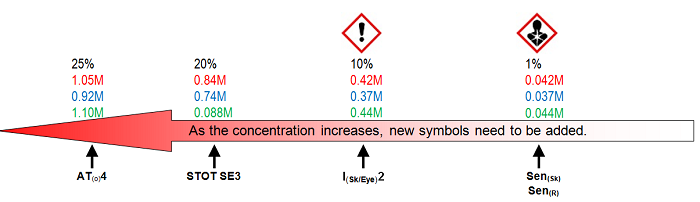 IncompatibilityReducing agents (especially metal powders), organic compounds, cloth, paper, wood. Solid may ignite with a flake of alkali.HandlingAvoid raising dust. Wear rubber or plastic gloves and eye protection. Open carefully, especially older containers, as pressure may have built up inside. Keep away from sources of ignition.FF – WS.StorageGeneral store, in a cool place, with oxidising agents. Keep away from direct sunlight.SL – Useful lifetime dependent on storage conditions and frequency of opening. Open older jars carefully as pressure may have built up. The peroxodisulphates deteriorate and thereby become less effective. Dispose of and replace when the reactions start to fail or the results become confusing.DisposalWear rubber or plastic gloves and eye protection.Small quantities – Dissolve up to 10 g in 2 litres of water and wash to waste with plenty of water.
Larger quantities – Boil the aqueous solution to decompose the salt to potassium sulphate and liberate oxygen but do not boil to dryness. Alternatively reduce with acidified iron(II) sulphate and wash to waste with plenty of water.SpillageWear rubber or plastic gloves and eye protection. Moisten well with water, shovel into bucket and treat as for Disposal. Wash spillage area well.Remedial MeasuresEyesIrrigate with water for at least 10 minutes. Obtain medical attention as soon as possible.MouthWash out mouth thoroughly with water. Don’t induce vomiting. Obtain medical attention if feeling unwell.LungsExposure unlikely by this route. Move patient from area of exposure. Rest and keep warm. If experiencing respiratory symptoms, obtain medical attention as soon as possible.SkinWash well with soap and water. Remove and wash contaminated clothing. Obtain medical attention if irritation occurs.Petroleum spirit fractionsAlternative name: petroleum ethers.See Uses page for a recipe for a synthetic crude oil.  Check supplier’s specification and avoid purchase of fractions with benzene content > 0.1%  Naphthas – typical formulations include petroleum ether, rubber solvent, white spirit, VM&P naphtha & Stoddart solvent. May contain many alkanes, alkenes, cyclic & aromatic hydrocarbons.Crude oil has >0.1% benzene. This is not now legally banned but there is no good reason to use it in schools. Hazards Extremely or highly flammable depending on fraction or naphtha formulation; forms explosive mixtures in air (0.8 – 9%). High concentrations of vapour cause respiratory irritation, intoxication and narcosis. Liquids irritate skin and eyes. Harmful by ingestion. Will defat and irritate skin. Acute toxicity is low, but prolonged exposure to low concentrations, especially to the 40-60 and the 60-80 fractions which will contain n-hexane, causes irreversible damage to sensory and motor nerves of hands and feet. Some fractions may contain more than 0.1% benzene; check the specification of purchases (on MSDS). Naphthas are mixtures which vary in toxicity due to the wide range of compounds which may be present but all the ones available from the major suppliers are now classed as Category 1B carcinogens.. Strangely, these substances are now not classed as flammable (even though the classification is now harmonised)  in our view, however, they are flammable, especially the low boiling point fractions and should be treated as such.  And all fractions have autoignition temperatures close to 250C.Check supplier’s specification and avoid purchase of fractions with benzene content > 0.1%Hazard StatementsIncompatibilityViolent reaction with chlorine or oxidising agents. Latex rubber and some plastics are attacked and permeated. Reaction of naphtha with nitric acid should be carefully controlled.HandlingSmall quantities in well-ventilated area, larger amounts in fume cupboard if either heated or used in process with much evaporation. Keep well away from sources of ignition. Wear eye protection and nitrile gloves. Where possible avoid the use of hexane containing fractions or use them with extra care. The 80-100°C fraction generally contains little or no hexane and will in addition be less flammable.FF – F, DP, CO2 or VL.StorageFlammables store.DisposalRemove all sources of ignition and wear eye protection and nitrile gloves. Unavoidable discharges, e.g. small quantities such as washings from glassware, etc. should be emulsified and washed to waste. An authorised, competent person may spread up to 50 cm3 on tray in safe, secure place for evaporation.SpillageTurn off all sources of ignition and open windows. Wear eye protection and nitrile gloves. Soak up on absorbent and carry outside for ventilation. Stir in with emulsifying agent and wash to waste.Remedial MeasuresEyesIrrigate with water for at least 10 minutes. Obtain medical attention if irritation persists.MouthWash out mouth thoroughly with water. Don’t induce vomiting. If swallowed, obtain medical attention immediately.LungsMove patient from area of exposure. Rest and keep warm. Obtain medical attention if breathing is affected.SkinRemove sources of ignition and soak affected area with water. Wash well with soap and water. Remove and wash contaminated clothing. Obtain medical attention if irritation persists or if area affected is large.PhenolWas known in the past as carbolic acid.Description: Colourless or pale pink crystals with characteristic antiseptic-like smell. Moderately soluble in water.Hazards Corrosive – very dangerous to the eyes. Burns skin causing white blisters. Prolonged exposure to low concentrations of mist or vapour very dangerous. Prolonged skin contact even with weak solutions may cause dermatitis. A mutagen, an experimental carcinogen and may cause birth defects. Volatile combustible solid and solution are toxic by inhalation, ingestion and very rapidly by absorption through the skin.Hazard StatementsConcentration effectsFind the concentration of your solution – the symbols (and classifications) to the RIGHT of it are the ones that apply.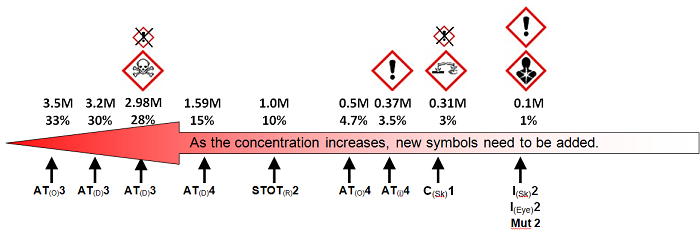 IncompatibilityOxidising agents; explodes if heated with sodium nitrite, permono- and perdisulphuric acids(VI).HandlingGoggles (BS EN 166 3) and rubber or neoprene (not nitrile) gloves must be worn when handling solid or solution. Use in well ventilated room.FF – F, DP, CO2. VL.StorageSecurely in store.SL – 5-6 years. Replace when badly discoloured. Air and light sensitive. Deteriorates and becomes less effective. No increased hazard.DisposalWear goggles (BS EN 166 3) and rubber or neoprene gloves. Wash small unavoidable discharges such as washings from glassware, etc. to waste with running water. Otherwise store to await uplift by disposal contractor.SpillageRemove sources of ignition and open windows. Wear rubber or neoprene gloves and face shield. If spillage is small, carefully scoop solid into a bucket of water and treat as in Disposal. If spillage is large, shovel into container, label and store to await uplift by disposal contractor.Remedial MeasuresIn all cases of exposure take casualty to hospital as soon as possible.EyesIrrigate with water for at least 10 minutes. Seek medical attention as soon as possible.MouthWash out mouth thoroughly with water. Don’t induce vomiting. Seek medical attention as soon as possible.LungsMove patient from area of exposure. Rest and keep warm. Seek medical advice/attention.SkinIt is rapidly absorbed via the skin. Remove contaminated clothing. Wash with plenty of running water and soap. Rub with propane-1,2,3-triol (glycerol) or polyethylene glycol (PEG). Seek medical attention as soon as possible.PhenolphthaleinDescription: White solid, usually encountered as a colourless solution – usually in propan-2-ol or ethanol. Used as a purgative in medicine.Hazards Phenolphthalein has recently been classified as a category 1B carcinogen. Ingestion is harmful and irritating, causing stomach upset and diarrhoea. It is a solid but generally used in solution in propan-2-ol, ethanol or methanol as an acid/base indicator. Make up solutions to below 1% concentration (0.5% is appropriate for most uses – see Uses section).Also see Indicators and also the relevant hazard sheets for the organic solvents used (usually highly flammable).Hazard StatementsIncompatibilityStrong oxidising agents.HandlingThe route of exposure for carcinogenicity is not clear so avoid raising dust and wear gloves. However see the relevant hazard sheets for the organic solvents used. If propan-2-ol is the solvent, wear nitrile gloves.StorageGeneral store for solid. Flammables store for solutions.DisposalWear eye protection and gloves. Ensure ignition sources are absent. Small quantities of solution may be washed to waste with large volumes of water.SpillageWear eye protection and gloves. Ensure ignition sources are absent. Add water and detergent and mop up. Wash to waste.Remedial MeasuresEyesIrrigate with water for at least 10 minutes. Obtain medical attention.MouthWash out mouth thoroughly with water. Don’t induce vomiting. Obtain medical attention.LungsMove patient from area of exposure. Rest and keep warm. Obtain medical attention.SkinSoak affected clothing with water and remove sources of ignition. Wash well with soap and water. Remove and wash contaminated clothing.PhenylamineAlternative name: anilineDescription: Colourless, oily liquid with distinctive smell. Slightly soluble in water. Miscible in ethanol and many organic solvents.Hazards A Category 2 carcinogen. Toxic if inhaled, swallowed or absorbed through skin. Very readily absorbed through the skin and by inhalation. Liquid is harmful to the eyes. Flammable when warmed (lel 1.3%). Long term exposure to low concentrations affects nervous system and blood.Hazard StatementsConcentration effectsFind the concentration of your solution – the symbols (and classifications) to the RIGHT of it are the ones that apply.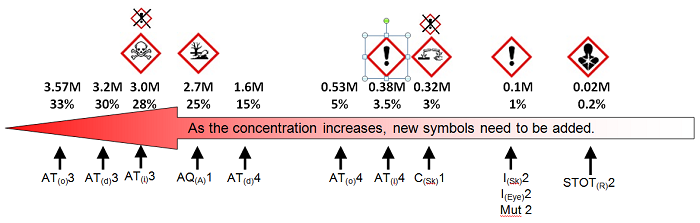 IncompatibilityOxidising agents – especially hydrogen peroxide and di(benzenecarbonyl) peroxide, alkali metals or fuming nitric acid.HandlingWear nitrile gloves and goggles (BS EN 166 3). Handle well away from flames or hot plates, etc. Distillations and experiments in fume cupboard.FF – F, DP, CO2, VL.StorageSecurely in store, away from oxidising agents.DisposalWear nitrile gloves and goggles (BS EN 166 3).
Very small quantities such as washings from glassware should be neutralised with dilute hydrochloric acid, emulsified with water containing a dispersing agent, and put down the drain with lots of running water.
Larger quantities – store for disposal by licensed contractor.SpillageWear nitrile gloves and face shield. Open windows. Soak up in sand or absorbent, shovel into closable container. If quantity small treat as in Disposal. Otherwise seal, label and store securely for disposal by contractor. Mop area of spillage first with 0.1M hydrochloric acid and then with water and detergent, neutralise washings and wash to waste with running water.Remedial MeasuresIn all cases of exposure take casualty to hospital as soon as possible.EyesIrrigate with water for at least 10 minutes. Obtain medical attention as soon as possible.MouthWash out mouth thoroughly with water. Don’t induce vomiting.LungsMove patient from area of exposure. Rest and keep warm.SkinRemove contaminated clothing and wash before reuse. Wash the skin at once with water then soap and water. Phenylamine is very rapidly absorbed through skin, but only slowly if present as a salt or in solution of acids. Wash immediately with lots of water. If excess strong acid was present, treat for acid burns, e.g. as for concentrated sulphuric acid.Phenylammonium chlorideAlternative name: aniline hydrochlorideDescription: White crystalline solid which is soluble in water.Hazards A Category 2 carcinogen. Toxic by swallowing, skin absorption and by inhalation (dust). It is absorbed much more slowly through the skin than phenylamine itself and is less volatile. Acute effects are headache, drowsiness, cyanosis, mental confusion and, in severe cases, convulsions. Exposure over a long period affects the nervous system and the blood. Dangerous to the eyes, partly because of acidity.Hazard StatementsConcentration effectsFind the concentration of your solution – the symbols (and classifications) to the RIGHT of it are the ones that apply.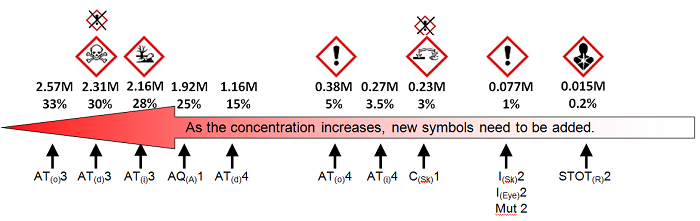 IncompatibilityOxidising agents especially hydrogen peroxide, nitric acid. With alkali the volatile, free phenylamine is formed.HandlingWear gloves and eye protection. Generally use in fume cupboard.FF – F, DP, CO2.StorageSecurely in store.DisposalWear pvc gloves and eye protection. Treat rinsings from flasks with 2M hydrochloric acid (IRRITANT) and wash to waste with copious amounts of water. Larger amounts should be disposed of by licensed contractor.SpillageWear pvc gloves and eye protection. Carefully shovel spilt solid into bucket and treat as in hydrochloric acid (IRRITANT) before transferring to bucket. Store for disposal by licensed contractor.Remedial MeasuresEyesIrrigate with water for at least 10 minutes. Obtain medical attention.MouthWash out mouth thoroughly with water. Don’t induce vomiting. Obtain medical attention as soon as possible.LungsExposure unlikely by this route. Move patient from area of exposure. Rest and keep warm. Obtain medical attention.SkinRemove contaminated clothing. Wash the skin at once with water then soap and water. Seek medical attention if skin is blistered. If present as a salt in solution of acids, it will be more slowly absorbed through the skin than phenylamine. Wash immediately with lots of water. If excess acid was present, treat as for acid burns, e.g. conc. sulphuric acid.Phenylethenestyrene stabilised with t-butylcatecholDescription: Colourless or pale yellow oily liquid with penetrating smell. Usually sold with trace of t-butyl catechol (inhibitor).  Slowly polymerises to polystyrene when exposed to light. Soluble in alcohols, alkanones & ethersHazards Flammable. Readily forms explosive vapour mixtures with air (1 – 6%). Vapour has disagreeable odour and is harmful if inhaled. Liquid is irritating to the eyes and, on prolonged contact, to skin. Oral toxicity is low. Suspect animal carcinogen and may have effects on reproduction. May violently polymerise with large exothermic reaction if inhibitors are lost.Hazard StatementsConcentration effectsFind the concentration of your solution – the symbols (and classifications) to the RIGHT of it are the ones that apply.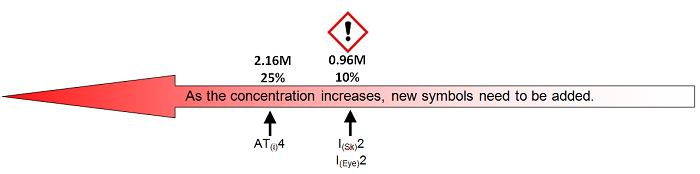 IncompatibilityUnless sufficiently dilute, initiators: peroxides di(dodecanoyl) – and dibenzenecarbonyl, AZBN, organometallic compounds, iron(III) chloride and other transition metal salts can cause a highly exothermic run-away reaction. In absence of inhibitors can polymerise violently. Can form explosive interpolymeric peroxides with oxygen. Heating produces acrid fumes and rapid runaway polymerisation. Reacts vigorously with chlorine and oxidising agents.HandlingWear rubber or plastic gloves and eye protection. Handle in fume cupboard away from sources of ignition.FF – F, DP, CO2, VL.StorageFlammables store.SSL – Maximum of 2 years if stored in a cool place.Sold with stabilisers. As these gradually deteriorate the phenylethene begins to polymerise. Keep a regular check and replace if liquid becomes viscous. (rate of formation increased by exposure to light and air).DisposalWear rubber or plastic gloves and eye protection and ensure ignition sources are absent. Unavoidable discharges, e.g. small quantities such as washings from glassware, etc. should be emulsified and washed to waste. Spread larger amounts in a thin layer on a large tray outside and add appropriate quantity of catalyst and mix. The polymerised product can be broken up and put with ordinary waste.SpillageTurn off all sources of ignition and open windows. Wear gloves and face shield. Soak up on sand or absorbent. Shovel into plastic bucketSmall amounts – spread out in open area for evaporation.Larger quantities – seal in container, label and arrange for disposal by contractor. Wash area of spillage well.Remedial MeasuresEyesIrrigate with water for at least 10 minutes. Obtain medical attention.MouthWash out mouth thoroughly with water. Don’t induce vomiting. Obtain medical attention.LungsMove patient from area of exposure. Rest and keep warm. Obtain medical attention.SkinRemove sources of ignition. Wash well with soap and water. Remove and wash contaminated clothing. Obtain medical attention if irritation persists.PhenylhydrazinePhenylhydrazine – colourless to yellow crystals or oily aromatic liquid. Darkens on exposure to light.  Sparingly soluble in water, but soluble in alcohols, ethers and methylbenzene.The hydrochloride is used for the detection of sugar.Hazards The free hydrazine is toxic by contact with skin, by inhalation and by ingestion and is very irritating to the eyes. The hydrochloride is somewhat less toxic. Both are skin sensitisers causing dermatitis. Suspect carcinogens and mutagens. Possible risk of irreversible effects to the spleen, liver, kidneys and bones. Flammable when exposed to heat or flame emitting toxic fumes on decomposition. Very toxic to aquatic organisms.Hazard StatementsIncompatibilityCan react violently with lead(IV) oxide and oxidising agents. Dangerous when heated to decomposition.HandlingOn small scale in well-ventilated laboratory, wearing nitrile gloves and eye protection. Best for pupils to handle only the reagent in solution.StorageSecurely in general store.DisposalWear eye protection and nitrile gloves. Wash rinsings to waste. Larger amounts should be disposed of by licensed contractor.SpillageWear nitrile gloves and face shield. Mix the solid with sand and shovel into plastic bucket. Store for disposal by licensed contractor.Remedial MeasuresIf swallowed, a large area of skin is involved, breathing is affected or if eyes are irritated take casualty to hospital as soon as possible.EyesIrrigate with water for at least 10 minutes.MouthWash out mouth thoroughly with water. Don’t induce vomiting.LungsExposure unlikely by this route. Move patient from area of exposure. Rest and keep warm.SkinWash well with soap and water. Remove and wash contaminated clothing.PhenylmethanolAlternative name: benzyl alcoholDescription: Colourless liquid with faint aromatic smell. Found in several essential plant oils, e.g. hyacinth, jasmine etc. Soluble in water, ethanol or ether.Hazards Harmful if inhaled or swallowed. Very irritating to eyes and skin. Can be absorbed through the skin. Fire hazard is slight when exposed to heat or flame.Hazard StatementsConcentration effectsFind the concentration of your solution – the symbols (and classifications) to the RIGHT of it are the ones that apply.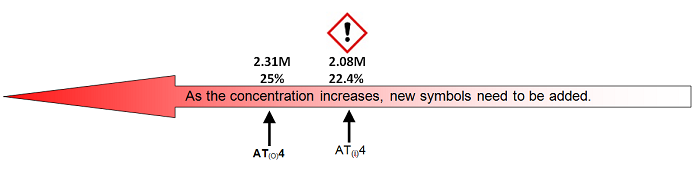 IncompatibilityOxidising agents. Reacts violently with concentrated sulphuric acid at 180°C.HandlingIn well-ventilated area. Wear nitrile gloves and eye protection.FF – DP, VL, WS.StorageIn store, away from oxidising agents and sulphuric acid.DisposalWear nitrile gloves and eye protection. Dissolve in portions up to 10 g in water and wash to waste with lots of running water. Store larger amounts to await uplift by disposal contractor.SpillageWear nitrile gloves and eye protection. Soak up on absorbent and rinse the latter well with running water. Dispose of washed absorbent with ordinary waste. Mop area of spillage with water and detergent.Remedial MeasuresEyesIrrigate with water for at least 10 minutes. Obtain medical attention.MouthWash out mouth thoroughly with water. Don’t induce vomiting. Obtain medical attention.LungsMove patient from area of exposure. Rest and keep warm. Obtain medical attention.SkinWash well with soap and water. Remove and wash contaminated clothing. Obtain medical attention if irritation persists.PhosphatesNomenclature – there are many phosphates and many variations on their names. For the sake of simplicity we have adopted the following convention: Phosphate refers to a compound with the anion and the phosphate only; hydrogen phosphate refers to a compound with 1 hydrogen per phosphate and dihydrogen phosphate refers to one with 2 hydrogens per phosphate.Hazards In general phosphate compounds are of low hazard. Many of them are moderate to severe eye and skin irritants.  Ammonium compounds must not be mixed or ground with strong oxidising agents (such as potassium chlorate V or manganate VII as explosive mixtures can be formed. In addition, most will react with strong acid or alkali to release toxic fumes. Under CLP/GHS, most phosphate compounds are not classified as Harmful to the Aquatic Environment but as release can lead to eutrophication in watercourses care should be taken with disposal.Hazard StatementsIncompatibilityMost phosphates are of low reactivity and will not react in any hazardous manner. Ammonium compoundswill react with strong acid or alkali to release toxic fumes.HandlingAvoid raising dust from compounds in the solid state. Wear eye protection to handle any of those classed as irritant  and goggles (BS EN166 3) when handling those that are corrosive to eyes or skin..FF – no special requirementsStorageSecurely in store. Unless stated otherwise, low hazard compounds can be placed with domestic waste or, if in solution, run to waste with copious quantities of water.DisposalWear goggles (BS EN 166 3) where approriate.  Small to moderate amounts can be washed to waste with copious quantities of water. Larger amounts should be kept for disposal by licensed contractor.SpillageWear plastic gloves and eye protection as appropriate. Moisten with water, shovel into bucket and treat as for Disposal.Remedial MeasuresEyesIrrigate with water for at least 10 minutes. Remove contact lenses, if present and easy to do. Obtain medical advice/attention if irritation persists.MouthWash out mouth thoroughly with water. Don’t induce vomiting. Obtain medical attention if feeling unwell.LungsMove patient from area of exposure. Rest and keep warm. Obtain medical attention if fine powder has been inhaled.SkinWash well with soap and water. Remove and wash contaminated clothing. Obtain medical advice/attention if irritation persists.Phosphoric acidAlternative name : orthophosphoric acidDescription: Colourless, moist crystals when pure – which is very rare. Usually purchased as 85% or 90% (16M) which is a colourless viscous liquid.Hazards Corrosive – burns and irritates the skin and eyes. A systemic irritant if inhaled. If swallowed causes serious internal injury. Dangerous when heated to decomposition, giving TOXIC oxides of phosphorus.Hazard StatementsConcentration effectsFind the concentration of your solution – the symbols (and classifications) to the RIGHT of it are the ones that apply.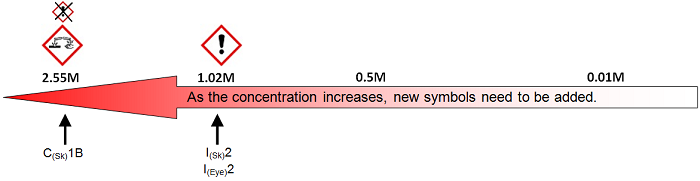 IncompatibilityThe concentrated solutions are highly exothermic with water. Violent reactions with alkalis and other metals, and with powerful oxidising agents. Explosive with nitromethane and also sodium borohydride. Will displace hydrogen chloride from chlorides.HandlingWear goggles (BS EN 166 3) and rubber or plastic gloves.StorageWith acids in general store.DisposalWearing goggles (BS EN 166 3) and rubber or plastic gloves add up to 100 cm3 slowly to 2 litres water with stirring. Add sodium carbonate to neutralise, allowing time for heat dissipation, and wash to waste with running water.SpillageWearing face shield and rubber or plastic gloves spread anhydrous sodium carbonate over the spillage and mop up with plenty of water. Wash to waste with running water. Alternatively soak up on dry sand or absorbent, transfer to bucket and neutralise with sodium carbonate. Rinse absorbent well, running the rinsings to waste and dispose of sand with ordinary waste.Remedial MeasuresEyesIrrigate with water for at least 15 minutes. Obtain medical attention as soon as possible.MouthWash out mouth thoroughly with water. Don’t induce vomiting. Obtain medical attention as soon as possible.LungsMove patient from area of exposure. Rest and keep warm. Obtain medical attention.SkinWash well with soap and water. Remove and wash contaminated clothing. Obtain medical attention if area affected is large.PhosphorusAlternative name : white, yellow or red phosphorusDescription:White/yellow –  wax-like solid. Darkens on exposure to light. Insoluble in water but very soluble in Carbon Disulphide.Red-  red/violet powder. Insoluble in Carbon Disulphide or water.Hazards All forms are highly flammable, but the white form is very easily ignited at temperatures as low as 30°C in moist air. White phosphorus is corrosive and causes severe burns to skin and eyes and is very toxic if swallowed or if vapour or smoke from burning phosphorus is inhaled. Long term absorption of small amounts by inhalation and by mouth is very dangerous. Red form is of very low toxicity, but the oxide fumes from burning are extremely toxic. Some samples of the red form may contain traces of white phosphorus. Very toxic to aquatic organismsHazard StatementsIncompatibilityWill form explosive mixtures with oxidising agents, oxy salts, e.g. manganates(VII) (permanganates), chlorates(VII), and metal oxides. Reacts vigorously with sulphur, halogens (reaction of bromine and phosphorus is explosive). Reaction of white allotrope with alkalis releases toxic phosphine gas which ignites in air.HandlingWear rubber or plastic gloves and goggles (BS EN 166 3). Use tongs. Never expose large pieces to air. Cutting must be done under cold water. Keep under cold water till required. Have a solution of 0.1M copper sulphate handy for treating spills on the skin.FF – Water spray.StorageIn locked cupboard in general store, away from alkalis, alkali metals, sulphur, oxidising and reducing agents. Must be stored under water. Avoid extremes of temperature to prevent loss by evaporation or by cracking of bottle by frost.DisposalWear rubber or plastic gloves and face shield. Very small amounts of red or white forms left-over from experiments may be burned off in a crucible in a fume cupboard. It is a little more difficult to ensure the red is completely oxidised. The oxides in the smoke are very toxic. For larger amounts either :-a. during burning, trap the fumes as alkali metal phosphates by passing them through alkali or
b. store for disposal by licensed contractor.SpillageWear rubber or plastic gloves and face shield. Cover with wet sand, shovel phosphorus and sand into a bucket and cover with water. If small, remove to an open area for drying out and burning. Wash area of spillage with copper(II) sulphate (HARMFUL) and water.Remedial MeasuresEyesIrrigate with water for at least 10 minutes. Obtain medical attention as soon as possible.MouthWash out mouth thoroughly with water. Don’t induce vomiting. Obtain medical attention as soon as possible.LungsMove patient from area of exposure. Rest and keep warm. Obtain medical attention as soon as possible, even if only a small amount of oxide smoke has been inhaled.SkinWash well with water. Swab with 0.1M solution of copper(II) sulphate to form a black copper salt which can be seen and removed. Remove and wash contaminated clothing. In the case of white phosphorus obtain medical attention as soon as possible.Phosphorus compoundsAlternative name(s): phosphorus trichloride, di-phosphorus pentoxide and phosphorus pentachlorideDescription: Trichloride – Colourless, fuming liquid with acrid odourDescription: Pentachloride – White, fuming powder with yellowish tinge and pungent smell. Used as catalyst as well as chlorinating and dehydrating agent.Description: Oxide – White deliquescent crystalline powder or granules.Hazards All three are corrosive and will burn skin and eyes. When exposed to air, the chlorides produce corrosive, toxic fumes of hydrogen chloride and oxoacids of phosphorus. Prolonged exposure to such fumes is extremely harmful. Trichloride reacts violently with water to give off hydrogen chloride. If swallowed all of them can cause severe internal damage.Hazard StatementsIncompatibilityAll are incompatible with oxidising agents and reducing agents, especially organic compounds. They also react violently with water, steam, alkali and alkaline earth metals, aluminium,  and compounds containing the hydroxyl grouping to produce toxic fumes.Additional incompatibilities:Trichloride – fluorine, dimethyl sulphoxide, oleum, acidsPentachloride – halogens, magnesium oxide, nitrobenzene , urea, hydroxylamineOxide – nitrobenzene, hydrogen peroxide, perchloric acid, sodium carbonate and with iodides. Beware of possible hazardous products formed from dehydration of some compounds, e.g. of amides to nitriles or methanoic acid to carbon monoxide.HandlingIn fume cupboard (or well-ventilated laboratory for pentachloride or pentoxide). Wear pvc or nitrile gloves and goggles (BS EN 166 3).Open chlorides carefully as there may be a pressure build up owing to the hydrolysis by atmospheric moisture. Keep away from water, steam, acids and alkalis. Replace stopper immediately.Avoid raising dust from pentoxideFF – DP, S.StorageWith hydrolysable halides, well-ventilated, and tightly stoppered. Only keep minimum quantities. If quantity is small enough store in desiccator. Regularly check any metal fixtures near point of storage for possible corrosion.Oxide In dry place with corrosives. Store only in small quantities.SSL – 2 years maximum for trichloride,, 3 years for pentachloride as over time they react with moisture from the air.SL – pentoxide 2 years. Water reactive and over time reacts with moisture from the air.DisposalWear face shield / goggles (BS EN 166 3) and pvc/nitrile gloves. In fume cupboard add small portions at a time (no more than 1g up to 5 g total) to 1 litre of 1M sodium carbonate.  Carry out slowly as the reaction produces corrosive gases and heat. Wash to waste with running water.Old stocks often form a dark, unreactive crust on the top. If this has happened, behind a safety screen run a steady stream of water into the bottle from a rubber tube fitted to a tap. Do not simply add water and leave to soak as this has caused violent reactions at the interface because of the lack of mixing.Alternatively, keep for collection by a licensed disposal contractor.SpillageOpen doors and windows and, if necessary, evacuate the room.Wearing face shield and pvc/nitrile gloves mix with dry sand and shovel into plastic bucket. Remove to an open area and add a little at a time to a large volume of water. Neutralise with sodium carbonate. Wash solution to waste with running water and dispose of washed sand with ordinary waste. Wash area of spillageRemedial MeasuresEyesIrrigate with water for at least 10 minutes. Obtain medical attention as soon as possible.MouthWash out mouth thoroughly with water. Don’t induce vomiting. Obtain medical attention as soon as possible.LungsMove patient from area of exposure. Rest and keep warm. Obtain medical attention. .  If more than a whiff of pentachloride is breathed in, obtain medical attention immediately.SkinRemove and wash contaminated clothing. Wash skin with water and apply magnesia/glycerol paste. If skin is badly blistered seek medical advice.Poly(methanol)Alternative name(s): paraformaldehydeWhite powder or tablets – stabilise cell membranes & preserve cell morphology. Dissolves slowly in cold water but more rapidly in hot with evolution of methanal gas.Hazards Toxic by inhalation, in contact with the skin and if swallowed. A suspected carcinogen and mutagen. Severely irritating to skin and eyes causing burns with the possible risk of irreversible effects and skin sensitisation. May produce asthma like symptoms. Vaporises to toxic methanal gas when heated or when dissolved in hot water. In fine dust form can be an explosion hazard.Hazard StatementsIncompatibilityStrong oxidising agents, liquid oxygen. Reacts with hydrogen chloride to form the carcinogen chloromethoxychloromethane (bischloromethyl ether).HandlingWear gloves and eye protection. Handle preferably in a fume cupboard or in well-ventilated, open laboratory if care is taken to avoid dust rising. Keep away from sources of ignition and hydrogen chloride fumes.FF – F, DP, CO2, WS.StorageIn flammables store away from strong oxidising agents and concentrated hydrochloric acid.DisposalWear eye protection and carry out in fume cupboard.Small amounts – such as washings of glassware: dissolve in water and wash to waste with water.
Larger amounts – store to await uplift by licensed contractor.SpillageCarefully scoop into plastic buckets, add and mix a little cold water and leave to stand in a fume cupboard for 2-3 hours. Wash to waste with plenty of running water.Remedial MeasuresEyesIrrigate with water for at least 10 minutes. Obtain medical attention as soon as possible.MouthWash out mouth thoroughly with water. Don’t induce vomiting. Obtain medical attention as soon as possible.LungsMove patient from area of exposure. If allergic asthmatic attack is brought on, the casualty can use their own inhaler/nebuliser e.g. Ventolin. Rest and keep warm. Obtain medical attention if breathing difficulty occurs.SkinWash well with soap and water. Remove and wash contaminated clothing. Obtain medical attention if large area is affected.Potassium compoundsHazards In general, these potassium compounds are of low hazard, though some of them are moderate to severe eye and skin irritants. And under GHS, most potassium compounds are not classified as Harmful to the Aquatic Environment.The tables below do NOT include the substances detailed elsewhere. For details of their hazards, follow the links in the table.Hazard StatementsIncompatibilityChlorates, nitrate, chromate and dichromate should be kept away from combustible materials. Hexacyanoferrates and thiocyanates release toxic gas when mixed with acids. See individual entries (linked from the table above) for details.HandlingAvoid raising dust from compounds in the solid state. Wear eye protection to handle those classed as irritant or harmful (ATox Cat 4)FF –StorageSecurely in store. (Keep chlorates, nitrate, chromate and dichromate with oxidising agents).DisposalWear goggles (BS EN 166 3) where appropriate. The low-hazard compounds can be washed to waste with copious quantities of water.SpillageWear plastic gloves and eye protection as appropriate. Moisten with water, shovel into bucket and treat as for Disposal.Remedial MeasuresEyesIrrigate with water for at least 10 minutes. Remove contact lenses, if present and easy to do. Obtain medical advice/attention if irritation persists.MouthWash out mouth thoroughly with water. Don’t induce vomiting.LungsMove patient from area of exposure. Rest and keep warm. Obtain medical attention if fine powder has been inhaled.SkinWash well with soap and water. Remove and wash contaminated clothing. Obtain medical advice/attention if irritation persists.Potassium hexacyanoferratesAlternative name: Hexacyanoferrate II – potassium ferrocyanide. Hexacyanoferrate III – potassium ferricyanidePotassium hexacyanoferrate II – Lemon yellow crystals soluble in water to give a yellow solution.Potassium hexacyanoferrate III -ruby-red crystals or orange-red crystalline powder soluble in water to give a green/yellow solution.Hazards Dangerous if heated or in contact with concentrated acids since it emits very toxic fumes of hydrogen cyanide and even with dilute acids if heated. Low oral toxicity since the cyano groupings are firmly bound. Irritating to eyes and skin. Dangerous if heated to decomposition.Hazard StatementsIncompatibilityAvoid concentrated and dilute mineral acids. Form explosive mixtures with sodium nitrite copper salts (even when wet), chromium(VI) oxide and in contact with ammonia.HandlingUse eye protection and wear rubber or plastic gloves.StorageGeneral store, but away from acids, oxidising agents and ammoniacal solutions.DisposalFlush out drains with water to remove any acid which may be in the sink traps. Dissolve up to 5 g at a time and run to waste with large amounts of water.Keep large amounts for disposal by a licensed contractor.SpillageCarefully sweep up and treat as in Disposal. Soak up solutions on absorbents. Wash through with plenty of water and place washed absorbent in refuse.Remedial MeasuresEyesIrrigate with water for at least 10 minutes. Obtain medical attention.MouthWash out mouth thoroughly with water. Don’t induce vomiting. Obtain medical attention.LungsExposure unlikely by this route. Move patient from area of exposure. Rest and keep warm. If hydrogen cyanide had been given off accidentally by heating or reaction with acids, treat as for hydrogen cyanide and get the casualty to hospital as soon as possible.SkinWash well with soap and copious amounts of water. Remove and wash contaminated clothing.Potassium hydroxideAlternative name: caustic potashDescription; White flakes, powder, pellets or sticks which absorb moisture and carbon dioxide from the air.Hazards Strongly corrosive solid and solution and very harmful if swallowed. Extremely dangerous to eyes as damage can continue long after the initial pain has subsided. Skin contact causes severe burning with blisters. Skin damage can be deep as even dilute solutions are absorbed.Hazard StatementsConcentration effectsFind the concentration of your solution – the symbols (and classifications) to the RIGHT of it are the ones that apply.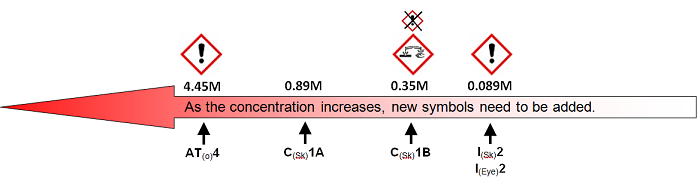 IncompatibilityHydrogen gas evolved with aluminium or zinc. Reacts explosively or forms explosive compounds with warm ammoniacal silver nitrate, trichloroethane, trichloroethene, 4-chloro-2-methylphenol, sodium tetrahydroborate, nitrobenzene and tetrahydrofuran. With water, considerable heat is produced and some spattering may occur if the amount of water added is small.HandlingWear rubber gloves and goggles (BS EN 166 3), for solutions over 0.3M.StorageGeneral store. Beware of storing in plastic bottles in a position exposed to sunlight. Plastic reagent bottle disintegration – article in SSERC Bulletin.DisposalWear rubber gloves and face shield. Dissolve up to 50 g in 2 litres of water, neutralise with citric acid or 1M ethanoic acid (test with pH paper) and wash to waste with lots of running water. Store large quantities to await uplift by disposal contractor.SpillageWear rubber gloves and face shield. Add sand and shovel into dry plastic bucket for transport to safe open area and treat as in Disposal.Remedial MeasuresIf the eyes are exposed they MUST BE IRRIGATED CONTINUOUSLY until the hospital is reached and thereafter for possibly HOURS. The irrigation in transit may be difficult in a vehicle other than an ambulance. Continuous irrigation is also recommended for skin and mouth exposure until hospital is reached.EyesIrrigate with water continuously (see note above). It is important to flush under eyelids also. Obtain medical attention as soon as possible.MouthWash out mouth thoroughly with water. Don’t induce vomiting. Obtain medical attention as soon as possible.LungsMove patient from area of exposure. Rest and keep warm. Obtain medical attention if breathing is affected.SkinWash well with water for an extended time as damage can continue after irritation has eased. Remove and wash contaminated clothing.Potassium manganate VIIAlternative name: potassium permanganateDescription: Purple crystals soluble in water.Hazards Harmful if swallowed. Strong irritant on skin and eyes. Dust harmful to lungs. Crystals can explode on sudden heating and this is common cause of eye accidents.Powerful oxidising agent – see Incompatibility.Hazard StatementsConcentration EffectsFind the concentration of your solution – the symbols (and classifications) to the RIGHT of it are the ones that apply.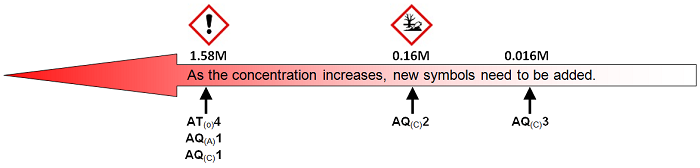 IncompatibilityIt forms an explosive mixture with concentrated sulphuric acid and with ammonium salts. Hydrogen peroxide reacts violently. Being a powerful oxidising agent, it can cause ignition of and form explosive mixtures of the solid with:a. organic matter – especially oxygenated compounds like sugars, diols, esters, aldehydes, acids, wood, paper. With several of these there is an induction period, e.g. propane-1,2,3-triol (glycerol).
b. reducing agents – including metals, hydroxylamine, sulphur, phosphorus, etc.HandlingWear eye protection and rubber or plastic gloves.FF – WS.StorageGeneral store with oxidising agents.DisposalBecause of fire hazard, never in waste bin. Wear eye protection and rubber or plastic gloves. Dissolve up to 10 g in 2 litres of water, acidify with dilute sulphuric acid (IRRITANT) and add iron(II) sulphate, or other suitable reducing agent, with stirring till the purple colour is discharged. Run to waste with copious amounts of water. Larger amounts should be stored to await uplift by disposal contractor.SpillageWear eye protection and rubber or plastic gloves. Brush up carefully into dustpan as much as possible and treat as in Disposal. For solutions soak up on sand or mineral absorbent. Place in bucket and run a slow stream of water through it until no more intense purple colour can be rinsed out. Wash the spillage area with water and a reducing agent.Remedial MeasuresEyesIrrigate with water for at least 10 minutes. Obtain medical attention.MouthWash out mouth thoroughly with water. Don’t induce vomiting. Obtain medical attention.LungsExposure unlikely by this route. Move patient from area of exposure. Rest and keep warm. Obtain medical attention.SkinWash well with water. Remove and wash contaminated part of clothing. A trace of a solution of slightly acidified sulphite or 10 volume hydrogen peroxide will reduce any manganate(VII) stain on clothing remaining to almost colourless manganese(II).Potassium metalDescription: Soft, silvery-white metal stored under liquid paraffin.Hazards Corrosive to the skin and by ingestion causing severe thermal and caustic burns then blisters. Extremely damaging to the eyes. Highly flammable. Ignites spontaneously on exposure to moist air producing the extremely flammable hydrogen gas. Metal which has oxidised on storage (yellow in appearance) should be disposed of since it may explode violently when cut.Hazard StatementsIncompatibilityReacts violently with water (hydrogen evolved) and with carbon dioxide. Therefore do not use water or carbon dioxide extinguishers to put out a potassium fire. Also incompatible with oxidising agents, halogenated hydrocarbons, acids and a large number of other substances.HandlingNever touch the metal; use rubber or plastic gloves, goggles (BS EN 166 3) and tongs. Do not expose dry metal to air if at all possible. Use a fume cupboard.FF – DP, S. It is best to simply allow small pieces to finish burning if on a heat resistant mat or other suitable surface. Can cover with anhydrous sodium carbonate or sodium chloride to exclude air.StorageWith water reactive metals. Store under liquid paraffin and keep topped up to exclude air. Keep locked up away from sources of water, high temperatures or risk of damage.SSL – Maximum of 2 years. Deteriorates to form a shock sensitive explosive.DisposalAdd small pieces to excess of a mixture (1:1 v/v) of dry 2-methylbutan-2-ol and butan-1-ol (at least 20 cm3for each 1 g of potassium) in a large mortar. If a faster reaction is required reduce the proportion of the 2-methylbutan-2-ol. Should it ignite, extinguish by covering with a heat resistant mat. When reaction is complete wash to waste with large excess of water. Do not cut if yellowed. Very old samples which have become deeply encrusted with the yellow superoxide should not be handled. They should be disposed of by a contractor.SpillageClear laboratory. Wear rubber or plastic gloves and face shield. Cover with dry sand, shovel into dry container and transport to safe open area. Add in small quantities to excess dry butan-1-ol/2-methylbutan-2-ol mixture and wash to waste with excess running water.Remedial MeasuresIf the eyes are exposed they MUST BE IRRIGATED CONTINUOUSLY until the hospital is reached and thereafter for possibly HOURS. The irrigation in transit may be difficult in a vehicle other than an ambulance. Continuous irrigation is also recommended for skin and mouth exposure until hospital is reached.EyesIrrigate with water continuously (see note above). It is important to flush under eyelids also. Obtain medical attention as soon as possible.MouthWash out mouth thoroughly with water. Don’t induce vomiting. Obtain medical attention as soon as possible.LungsExposure to metal is unlikely – more likely to oxide fumes. Move patient from area of exposure. Rest and keep warm. Obtain medical attention if breathing is affected.SkinTurn off sources of ignition. Wash well with water for an extended time as damage can continue after irritation has eased. Remove and wash contaminated clothing. Obtain medical attention if area affected is large.PropanolsPropan-1-ol and propan-2-ol. Alternative names: n-propyl alcohol & iso-propyl alcoholColourless liquids miscible in water in all proportions. The 2- isomer has short shelf life.Hazards Both isomers are highly flammable and form explosive mixtures in air (explosive ranges 2 – 13.5% and 2.3 – 13%). Mildly toxic by skin absorption, moderately toxic by ingestion or inhalation, and damaging to the eyes. Propan-2-ol is less toxic but is more volatile. There is some evidence, though not conclusive that propan-2-ol may be a mutagen.Propan-2-ol forms explosive peroxides by undergoing autoxidation in partly filled bottles.Hazard StatementsConcentration effectsFind the concentration of your solution – the symbols (and classifications) to the RIGHT of it are the ones that apply. Red = -1-ol, blue = -2-ol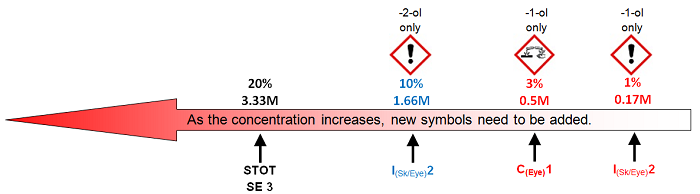 IncompatibilityStrong oxidising agents – peroxides, chlorates(VII), chromium(VI) oxide, oxygen, alkali metals, phosphorus pentachloride.HandlingIn well-ventilated area with all sources of ignition turned off. Do not distil older samples of propan-2-ol. First test propan-2-ol for peroxides (as for ethoxyethane ) before distilling. Once treated use immediately as inhibitors will have been removed as well. Wear eye protection and nitrile gloves.FF – DP, VL, WS.StorageFlammables store. Propan-2-ol likely to form explosive peroxides. Store in dark bottle as the reaction is accelerated by light.SSL – 2 years maximum for propan-2-ol if it is going to be distilled or evaporated to dryness; it can undergo autoxidation to form explosive peroxides in storage (rate of formation increased by exposure to light and air).DisposalWear eye protection and nitrile gloves and ensure absence of sources of ignition. Add up to 200 cm3 to 4 litres of water and wash to waste with further amounts of water.SpillageWear eye protection and nitrile gloves. Turn off all sources of ignition. Open windows and if necessary evacuate room. Small spillages can be mopped up and washed to waste. Larger spillages should be soaked up with absorbent and the latter well rinsed. The washed absorbent can be placed with ordinary refuse.Remedial MeasuresEyesIrrigate with water for at least 10 minutes. Obtain medical attention.MouthWash out mouth thoroughly with water. Don’t induce vomiting. Obtain medical attention.LungsMove patient from area of exposure. Rest and keep warm. Obtain medical attention.SkinSoak clothing in water and remove sources of ignition. Wash well with soap and water. Remove and wash contaminated clothing.PropanalAlternative name: propionaldehydeColourless liquid with suffocating smell. Miscible with water. Less volatile than ethanal for showing typical properties of the alkanals.Hazards Highly flammable – can form explosive mixtures in air (2.9 – 17%). Liquid is moderately toxic by skin absorption and if ingested. Vapour is very harmful and severely irritant to the eyes, skin and lungs. Lachrymatory. On prolonged storage it may form explosive peroxides.Hazard StatementsConcentration effectsFind the concentration of your solution – the symbols (and classifications) to the RIGHT of it are the ones that apply.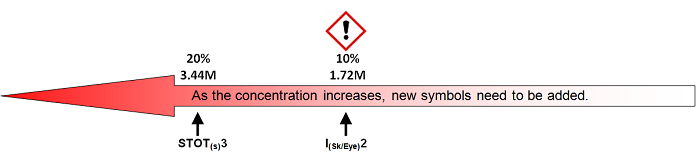 IncompatibilityStrong oxidising or reducing agents. Alkalis cause vigorous polymerisation with large exotherm.HandlingWear nitrile gloves and eye protection. In a well-ventilated area, preferably a fume cupboard. Turn off all sources of ignition.FF – DP, VL, WS.StorageFlammables store.SSL – Maximum of 2 years. Can form explosive peroxides in storage. May polymerize resulting in hazardous condition.DisposalWear nitrile gloves and eye protection and turn off all sources of ignition. Up to 30 cm3 can be diluted with 10 volumes of water and washed to waste. Alternatively if a suitable and secure site is available, up to 50 cm3 can be spread out thinly on a tray and allowed to evaporate.SpillageWear nitrile gloves and eye protection, turn off all sources of ignition, evacuate room and open windows.
Small spillages – mix with water containing detergent and wash to waste with water.
Larger spillages – soak up on absorbent and carry outside for evaporation.Remedial MeasuresEyesIrrigate with water for at least 10 minutes. Obtain medical attention.MouthWash out mouth thoroughly with water. Don’t induce vomiting. Obtain medical attention.LungsMove patient from area of exposure. Rest and keep warm. Obtain medical attention.SkinRemove sources of ignition and soak clothes in water. Wash well with soap and water. Remove and wash contaminated clothing. Obtain medical attention if affected area is large.PropanalAlternative name: acetoneColourless volatile liquid, miscible with water.Hazards Highly flammable – very low flash point; mixtures of vapour with air (explosive range 2.6 – 12.8%). Vapour is irritant to eyes, skin and lungs and is narcotic in high concentrations. Propanone has comparatively low acute and chronic toxicities. If swallowed liquid is harmful to liver and kidneys.Hazard StatementsConcentration effectsFind the concentration of your solution – the symbols (and classifications) to the RIGHT of it are the ones that apply.IncompatibilityStrong oxidising agents – nitric acid can ignite it, nitration mixture violently decomposes it, chromium(VI) oxide ignites even at ambient temperatures. Hydrogen peroxide and many peroxy compounds will form propanone peroxides which are explosive; do not use the solvent for peroxide oxidations. It reacts violently with trichloromethane (chloroform) if even a trace of a base is present; the surface of new glassware will provide sufficient alkalinity to catalyse this reaction.HandlingUse in well-ventilated area well away from flames, hot plates, etc. Wear eye protection and for bulk handling, nitrile gloves.FF – DP, VL, WS.StorageFlammables store.DisposalWear eye protection plus nitrile gloves and remove possible sources of ignition. Mix up to 200 cm3 in 6 litres of water and run to waste with more water.SpillageWear eye protection plus gloves and remove possible sources of ignition. Evacuate room if spillage is large. Mop up small spills and wash to waste with water. Soak up larger spillages on absorbent, rinse well and run washings to waste. Ventilate the room thoroughly.Remedial MeasuresEyesIrrigate with water for at least 10 minutes. Obtain medical attention.MouthWash out mouth thoroughly with water. Don’t induce vomiting. Obtain medical attention.LungsMove patient from area of exposure. Rest and keep warm. Obtain medical attention if breathing is affected.SkinSoak affected part of clothing in water and remove sources of ignition. Wash well with soap and water. Remove and wash contaminated clothing.Propanoic acidAlternative name: propionic acidDescription: Colourless liquid with rancid smell. soluble in water, ethanol, ethersHazards Liquid is corrosive and burns the skin and eyes. Harmful by skin contact and ingestion. The vapour irritates the respiratory system. Moderately flammable (though not sufficiently so to merit classification as such) when exposed to flame, heat (Expl. range 2.1 – 12%) and oxidising agents.Hazard StatementsConcentration effectsFind the concentration of your solution – the symbols (and classifications) to the RIGHT of it are the ones that apply.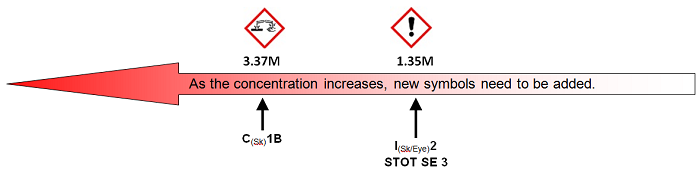 IncompatibilityOxidising agents and reducing agents, alkalis, phosphorus(V) chloride.HandlingIn fume cupboard, away from any source of ignition. Wear rubber or plastic gloves and goggles (BS EN 166 3).FF – DP, VL, WS.StorageWith acids in general store, not beside amines.DisposalWear rubber or plastic gloves and goggles (BS EN 166 3). Turn off sources of ignition. In a fume cupboard add up to 50 cm3 to 10 volumes of water and wash down drain with plenty of water.SpillageShut off all sources of ignition and open windows. Evacuate room. Wear face shield and rubber or plastic gloves.
Small spillages – mop up and wash to waste with water.
Larger spillages – soak up on mineral absorbent. Transfer to bucket and rinse with slow running water. The absorbent can then be placed with ordinary waste.Remedial MeasuresEyesIrrigate with water for at least 10 minutes. Obtain medical attention as soon as possible.MouthWash out mouth thoroughly with water. Don’t induce vomiting. Obtain medical attention as soon as possible.LungsMove patient from area of exposure. Rest and keep warm. Obtain medical attention if breathing is affected.SkinWash well with soap and water. Remove and wash contaminated clothing. Obtain medical attention if irritation persists or if area affected is large.Propyl ethanoateAlternative name: n-propyl acetateDescription: Colourless liquid. Soluble in ether, alcohol and partially in water.Hazards Highly flammable forming explosive mixtures with air (2 – 8%). Harmful by inhalation, skin absorption and ingestion. Irritating to eyes, respiratory tract and skin. Degreases skin. Chronic exposure can lead to liver damage.Hazard StatementsConcentration effectsPropyl ethanoate is only slightly soluble in water (1.9% at 20C). Even a saturated solution needs none of the labels above.IncompatibilityStrong oxidising agents. Can react violently with strong reducing agents, e.g. lithium tetrahydroaluminate.HandlingWear nitrile gloves and eye protection. In fume cupboard, away from any source of ignition.FF – DP, CO2, VL.StorageFlammables storeDisposalWear eye protection and nitrile gloves. Only slightly soluble in water (16:1000) and washings from glassware, etc. must be emulsified before washing to waste. Alternatively reflux up to 40 g with excess 2M sodium hydroxide (CORROSIVE); when the upper layer has disappeared, allow to cool, neutralise with 2M hydrochloric acid (IRRITANT) and wash to waste.SpillageTurn off all sources of ignition and ventilate room. Wear nitrile gloves and eye protection.
Small quantities – mop up, emulsify and wash to waste.
Larger quantities – absorb on sand. Remove to open area for evaporation.Remedial MeasuresEyesIrrigate with water for at least 10 minutes. Obtain medical attention.MouthWash out mouth thoroughly with water. Don’t induce vomiting. Obtain medical attention as soon as possible.LungsMove patient from area of exposure. Rest and keep warm. If exposure large and breathing is irregular or weak commence artificial respiration and obtain medical attention as soon as possible.SkinWash well with soap and water. Remove and wash contaminated clothing. Seek medical attention if irritation persists.PyridineDescription: Pale liquid with nauseating odour, miscible with water, alcohol or ether.Hazards Highly flammable; mixtures of vapour with air explosive (1.8 – 12.4%). Dangerous fire hazard when exposed to heat, flame or oxidising agents.Harmful by skin contact, inhalation and by ingestion, damaging the central nervous system. Vapour is very irritating to the eyes. May cause dermatitis. Very harmful if swallowed. Vapour harmful to eyes and lungs especially if exposure prolonged (threshold of smell is 1 ppm, but can be an unreliable indicator due to olfactory fatigue.) May cause birth defects. Emits toxic fumes when heated to decomposition.Hazard StatementsConcentration effectsFind the concentration of your solution – the symbols (and classifications) to the RIGHT of it are the ones that apply.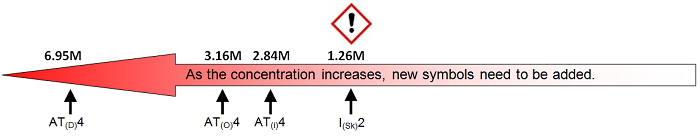 IncompatibilityMineral acids, chlorosulphonic acid. Oxidising agents; reacts violently with chromium(III) oxide, dinitrogen tetroxide. Even at low concentrations it decomposes cis-butenedioic (maleic) anhydride violently.HandlingWear nitrile gloves and eye protection. Handle open vessels in fume cupboard, away from any source of ignition.FF – WS, F, DP, CO2.StorageFlammables store.DisposalWear gloves (either low density polyethylene or rubber) and eye protection. Remove sources ofignition.Small quantities – Can be washed to waste with plenty of running water. 2M hydrochloric acid can be added carefully to convert to the less volatile hydrochloride salt.Larger quantities – Disposed by licensed contractor.SpillageWear gloves (either low density polyethylene or rubber) and eye protection and turn off all sources of ignition. Evacuate laboratory. Soak up on mineral absorbent and transfer to bucket. If spillage small, rinse this with 2M hydrochloric acid and run rinsings to waste. If large, label clearly and store for disposal by contractor. Ventilate spillage area well.Remedial MeasuresEyesIrrigate with water for at least 10 minutes. Obtain medical attention.MouthWash out mouth thoroughly with water. Don’t induce vomiting. Obtain medical attention as soon as possible.LungsRemove patient to fresh air from exposure. Rest and keep warm. Obtain medical attention if irritation persists.SkinWash well with soap and water. Remove and wash contaminated clothing. Obtain medical attention if irritation persists.PyrroleAlternative names: azole, imidoleDescription: Colourless liquid which darkens on standing; sparingly soluble in water and very soluble in ethanol, ethoxyethane.Hazards Toxic if ingested. Harmful to eyes and to lungs especially if exposure prolonged. May cause birth defects. Irritating to skin and respiratory system. Flammable – Fire hazard when exposed to heat, flame or oxidising agents. Emits toxic fumes when heated to decomposition.Hazard StatementsConcentration effectsSolutions of 25% or more (3.73M) Are acute toxins Cat 4 and should be labelled with GH507, the exclamation mark symbol !)IncompatibilityReacts with oxidising agents and strong acids. Polymerises exothermically with acids and glycols. If heated to decomposition produces fumes of nitrogen oxides and carbon monoxide.HandlingWear goggles and gloves (either low density polyethylene or rubber). Use in a fume cupboard and avoid sources of ignition.FF – F, DP, CO2.StorageIn a cool, well ventilated store and also, if space is available, in a flammables cabinet. Otherwise, store with organics of low flammability and away from glycols, oxidising agents or strong mineral acids.DisposalWear polythene or rubber gloves and goggles. Remove sources of ignition.Small quantities – Rinsings from glassware can be washed to waste with plenty of running water. 2M hydrochloric acid can be added carefully to convert to the hydrochloride salt which is more soluble and also less volatile.
Larger quantities – Disposed by licensed contractor.SpillageTurn off all sources of ignition, open windows and ventilate the room. Evacuate laboratory. Wear polythene or rubber gloves and goggles. Soak up on mineral absorbent and transfer to bucket. If spillage small, rinse this with 2M hydrochloric acid and run rinsings to waste. If large, label clearly and store for disposal by contractor. Ventilate spillage area well.Remedial MeasuresEyesIrrigate with water for at least 15 minutes. Obtain medical attention as soon as possible.MouthIf swallowed, obtain medical attention immediately. Otherwise, wash out mouth thoroughly with water. Don’t induce vomiting. Obtain medical attention as soon as possible.LungsRemove patient to fresh air from exposure. Rest and keep warm. Obtain medical attention as soon as possible.SkinWash well with soap and water. Remove and wash contaminated clothing. Obtain medical attention if irritation persists.QuinolineDescription: Yellow hygroscopic liquid with penetrating odour.  Dissolves in hot water. Miscible with ethanol & ethers.Hazards Liquid and vapour are harmful via skin, eyes and lungs. A severe irritant to the same organs. If heated to decomposition it evolves toxic fumes of nitrogen oxides. Prolonged or repeated exposure can cause retinitis and paralysis.Hazard StatementsConcentration effectsQuinoline is only very slightly soluble in water at room temperature (0.0006% at 25C) but much more so in hot water so hot solutions are likely to have significant hazards. If details are needed for hot solutions, contact SSERCIncompatibilityVigorous or explosive reactions with oxidising agents – hydrogen peroxide, peroxochromates and dinitrogen tetroxide, sulphur dichloride oxide, maleic anhydride.HandlingWear butyl rubber gloves and goggles (BS EN 166 3). Leave open for the minimum time to minimise absorption of moisture.FF – F, DP, CO2.StorageWith flammables, out of light and away from oxidising agents.DisposalWear goggles (BS EN 166 3) and butyl rubber gloves. Unavoidable discharges, e.g. small quantities such as washings from glassware, etc. should be emulsified with detergent and washed to waste. Store larger quantities for disposal by contractor.SpillageWear eye protection and nitrile gloves. Open windows and doors.Smaller spillages – Soak up on mineral absorbent, transport to fume cupboard. Rinse well with detergent and water. Wash spillage site thoroughly.
Larger spillages – Store soaked mineral absorbent or disposal by licensed contractor.Remedial MeasuresEyesIrrigate with water for at least 10 minutes. Obtain medical attention.MouthWash out mouth thoroughly with water. Don’t induce vomiting. Obtain medical attention immediately.LungsMove patient from area of exposure. Rest and keep warm. Obtain medical attention.SkinWash well with soap and water. Remove and wash contaminated clothing. Obtain medical attention if area affected is large or if irritation persists.Silicon tetrachlorideVolatile colourless liquid, fumes in air, soluble in pet ether, ethoxyethane. Available in bottle or ampoule.Hazards Corrosive irritant liquid and vapour causing burns to eyes, skin and the respiratory system. Toxic if swallowed causing severe internal damage. Emits toxic fumes when heated to decomposition.Hazard StatementsIncompatibilityFumes in moist air and reacts violently with water to produce hydrogen chloride gas. Reacts violently with sodium, potassium, ethanol, dimethyl sulphoxide.HandlingWear rubber or plastic gloves and eye protection, preferably a faceshield. Handle in a fume cupboard. Remove stopper for shortest practicable time and avoid doing so on humid days to reduce ingress of water vapour. Replace glass stopper with PTFE one or use PTFE sleeves designed for Quickfit ground glass joints. See Uses and Control Measures.StorageIn desiccator over anhydrous calcium chloride as products of hydrolysis are silicon dioxide, which over cements the stopper in position, and hydrogen chloride which creates a high internal pressure. Store smallest quantity available.SSL – 2 year maximum unless in sealed glass vials. Store smallest quantity available. Water reactive and over time reacts with moisture from the air. If the lid becomes cemented, the container can explode from the increase in pressure.DisposalWear rubber or plastic gloves and face shield. In fume cupboard slowly add up to 50 cm3 dropwise to 10 litres of water. When the reaction is complete, neutralise and run to waste with running water.SpillageEvacuate room and open doors and windows. Wear rubber or plastic gloves and face shield. Spread anhydrous sodium carbonate liberally over the spillage, and mop up cautiously with water. Wash to waste using running water.Remedial MeasuresEyesIrrigate with water for at least 10 minutes. Obtain medical attention.MouthWash out mouth thoroughly with water. Don’t induce vomiting. Obtain medical attention as soon as possible.LungsMove patient from area of exposure. Rest and keep warm. Obtain medical attention if more than a whiff has been inhaled or breathing affected.SkinWash well with soap and water. Remove and wash contaminated clothing. Obtain medical attention if irritation persists.Silver and other precious metalsSilver compounds are white/off-white crystals or powders – darken on exposure to light and in the presence of organic matter, e.g. skin. Silver nitrate is the compound that is most likely to be encountered so there is more information on this compound than the others.Hazards Silver nitrate – Corrosive solid, causes burns to skin and damage to eyes. Concentrated solutions also burn. Avoid contact with eyes and skin. Very harmful by ingestion, causing severe internal irritation (exposure by this route unlikely in a laboratory). Very toxic to aquatic organisms and may cause long term effects in the aquatic environment. 0.1M solutions as commonly used are 1.7% and thus classes as Irritant.Most silver compounds are of fairly low hazard, as are those of gold and other rare metals. Gold and platinum metals are low hazard although platinum is a very effective catalyst for many chemical reactions and can lead to fire/explosion if it is exposed to a mixture of flammable vapour and air. Platinum powder is pyrophoric but in reality, it is only likely to be encountered in schools in the form of wire or gauze.Hazard StatementsConcentration effectsSilver nitrate onlyFind the concentration of your solution – the symbols (and classifications) to the RIGHT of it are the ones that apply.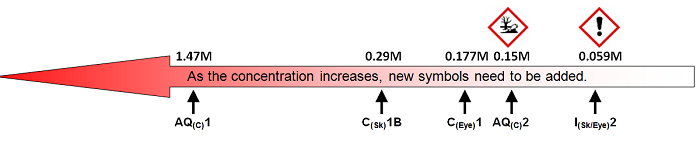 IncompatibilitySilver nitrate is incompatible with ethyne (acetylene) and carbides forms explosive acetylides; even the solution reacts vigorously with magnesium powder and strong reducing agents, especially powdered metals. Violently oxidises carbon, phosphorus and sulphur. Ammoniacal silver nitrate solution can on standing become a touch sensitive explosive. Such solutions should be freshly prepared on the minimum scale when needed and immediately disposed of afterwards by washing to waste with copious amounts of running water. With ethanol forms touch sensitive compounds (mixture of silver fulminate and ethyl nitrate). Silver salts of ethanedioic acid (oxalic acid) and 2,3-dihydroxybutanedioic acid (tartaric acid) decompose vigorously on heating. Reacts vigorously with chlorosulphonic acid.Other silver compounds are incompatible with strong oxidising agents, strong acids and bases and most with ammonia, amines or ammonium compounds. Gold chloride and yttrium oxide are also incompatible with ammonia, amines and ammonia compoundsHandlingFor handling silver nitrate and oxide, wear goggles (BS EN 166 3) and rubber or plastic gloves. For the others, eye protection is recommended and gloves are a good idea to avoid staining of skin.StorageSecurely in store away from ammonia, oxidising & reducing agents.DisposalWear goggles (BS EN 166 3). Keep silver residues (or gold, yttrium etc residues e.g. silver chloride from titrations) for recycling see Uses, but small quantities of ammoniacal silver nitrate, such as washings, should be washed directly down drains with lots of water.SpillageWearing rubber or plastic gloves and goggles (BS EN 166 3), sweep up and wash to waste with water or into silver residues bottle. Some recrystallisation may be necessary. Wash the contaminated area well.Remedial MeasuresEyesIrrigate with water for at least 15 minutes.  For silver nitrate and oxide, obtain medical attention as soon as possible. For the others, obtain medical attention if irritation persists.MouthWash out mouth thoroughly with water. Don’t induce vomiting. Obtain medical attention.LungsInhalation is very unlikely. In the event though, move patient from area of exposure. Obtain medical attention.SkinMove patient from area of exposure. Rest and keep warm. Obtain medical attention if irritation persists or large area is involved.Soda limeDescription: Calcium oxide with up to 20% sodium hydroxide and 16% water.  Cream or green/brown solid as dust, granular or particulate.Hazards Corrosive solid. Dust can burn eyes and skin severely irritate the respiratory system. Avoid breathing the dust.Hazard StatementsIncompatibilityReacts with water to give a strongly corrosive solution. Incompatible with strong acids. Can ignite if hydrogen sulphide is absorbed on it and is subsequently exposed to air on contact with paper.HandlingWear goggles (BS EN 166 3) and rubber or plastic gloves and avoid raising dust. Granulated or particulate both have the advantage over the powder form of being relatively dust free.StorageGeneral store, cap fitted tightly and out of direct light. The effective life of an absorber of carbon dioxide is reduced with the amount of opening.DisposalWear goggles (BS EN 166 3) and rubber or plastic gloves. Mix in small portions up to 50 g with a large volume of water, stir and allow time for reaction, neutralise and wash to waste with copious amounts of water. Often the problem of used soda lime is that of the gases absorbed on to it. Soda lime can absorb a large amount of chlorine and this will be rapidly released if it is acidified. If used for absorbing hydrogen sulphide it should be wetted thoroughly immediately afterwards.SpillageWear rubber or plastic gloves and face shield. Shovel into a dry bucket. Treat as in Disposal.Remedial MeasuresIf the eyes are exposed they MUST BE IRRIGATED CONTINUOUSLY until the hospital is reached and thereafter for possibly HOURS. The irrigation in transit may be difficult in a vehicle other than an ambulance. Continuous irrigation is also recommended for skin and mouth exposure until hospital is reached.EyesIrrigate with water continuously. It is important to flush under eyelids also. Obtain medical attention as soon as possible.MouthWash out mouth thoroughly with water. Don’t induce vomiting. Obtain medical attention as soon as possible.LungsMove patient from area of exposure. Rest and keep warm. Obtain medical attention.SkinWash well with water for an extended time as damage can continue after irritation has eased. Remove and wash contaminated clothing. Obtain medical attention if irritation persists.Sodium compoundsHazards The tables below do NOT include the substances detailed elsewhere. In general these sodium compounds are of low hazard, though some of them are moderate to severe eye and skin irritants. And under GHS, most sodium compounds are not classified as Harmful to the Aquatic Environment.  Sodium azide, however, is a Category 2 acute toxin. and sodium hexanitrocobaltate is a suspected carcinogen (Cat 2). Hazard StatementsIncompatibilityNitrate, chromate, dichromate and hexanitrocobaltate should be kept away from combusitble materials. Azide, nitroprusside and thiocyanate react with acids to release flammable and toxic gases.HandlingAvoid raising dust from compounds in the solid state. Wear eye protection to handle those classed as irritant or harmful (Acute Tox Cat 4) and goggles (BS EN166 3) when handling the dodecyl sulphate the azide or the hexanitrocobaltateFF –StorageSecurely in store. Keep nitrate, chromate, dichromate and hexanitrocobaltate with oxidising agents.DisposalWear goggles (BS EN 166 3) where appropriate.  For chromate, dichromate, ethoxide/methoxide fluoride, hydride, hydroxide, nitrate III, nitrate V, phosphate, sulphites and thiocyanates, see approriate page. The low-hazard compounds can be washed to waste with copious quantities of water. For the azide and hexanitrocobaltate, very small quantities such as washings from glassware can be washed to waste. Larger quantities should be stored for disposal by contractor.SpillageFor chromate, dichromate, ethoxide/methoxide, fluoride, hydride, hydroxide, nitrate III, nitrate V, phosphate, sulphites and thiocyanates, see appropriate page. For most, wear plastic gloves and eye protection as appropriate. Moisten with water, shovel into bucket and treat as for Disposal.Remedial MeasuresEyesIrrigate with water for at least 10 minutes. Remove contact lenses, if present and easy to do. Obtain medical advice/attention if irritation persists.MouthWash out mouth thoroughly with water. Don’t induce vomiting.  For azide, if swallowed seek medical attention immediately.LungsMove patient from area of exposure. Rest and keep warm. Obtain medical attention if fine powder has been inhaled. (especially for hexanitrocobaltate).SkinWash well with soap and water. Remove and wash contaminated clothing. Obtain medical advice/attention if irritation persists.Sodium hydrideCrystalline solid dispersed in oil; may contain traces of sodium metal.  Some samples are in bags which dissolve in methylbenzene.Hazards Highly flammable especially in powder form. Corrosive / irritant to eyes, skin and respiratory system. Causes severe internal damage if ingested. This solid reacts violently with water, releasing hydrogen gas (EXTREMELY FLAMMABLE) and forming sodium hydroxide solution (CORROSIVE).Hazard StatementsIncompatibilityThe finely divided powder ignites in dry air. Reacts violently with strong oxidising agents, oxygen or sulphur and incandesces with halogens. Sodium hydride dust can explode on contact with flames, sparks, heat or oxidising agents.HandlingWear rubber or plastic gloves and goggles (BS EN 166 3). Open carefully as pressure may have built up by reaction with atmospheric moisture. Handle away from flames and moisture. Ensure spatula used is dry. Disperse small amount to another smaller container and screw lid of original bottle tight. Using this small bottle only reduces the exposure of the bulk of the sodium hydride to the atmosphere.FF – Extinguish fires using dry powder or sand, NOT water or CO2.StorageBest to buy 60% dispersion in mineral oil. Order smallest quantities available.SSL – 2 years maximum. Order smallest quantities available. Water reactive and over time reacts with moisture from the air to form highly flammable hydrogen. If the lid becomes cemented, the container can explode from the increase in pressure.DisposalWear rubber or plastic gloves and face shield. Remove all sources of ignition. In a well-ventilated area, add small quantities slowly to a large quantity of butanol and when reaction complete neutralise with sodium hydrogensulphate and wash to waste.SpillageRemove all sources of ignition and open windows. Wear gloves and face shield. Cover with dry sand and shovel the solid into a dry bucket. Treat as in Disposal above.Remedial MeasuresIf the eyes are exposed they MUST BE IRRIGATED CONTINUOUSLY until the hospital is reached and thereafter for possibly HOURS. The irrigation in transit may be difficult in a vehicle other than an ambulance. Continuous irrigation is also recommended for skin and mouth exposure until hospital is reached.EyesIrrigate with water continuously (see note above). It is important to flush under eyelids also. Obtain medical attention as soon as possible.MouthWash out mouth thoroughly with water. Don’t induce vomiting. Obtain medical attention as soon as possible.LungsMove patient from area of exposure. Rest and keep warm. Obtain medical attention if irritation persists.SkinWash well with water for an extended time as damage can continue after irritation has eased. Remove and wash contaminated clothing. Obtain medical attention if irritation persists.Sodium hydroxideAlternative names: caustic sodaAppearance: White, deliquescent solid, usually sold as ‘pearls’ . Dissolves readily and exothermically in water.Hazards Strongly corrosive solid and solution. Very harmful if swallowed. Extremely dangerous to eyes as damage can occur long after the initial pain has subsided. Skin contact causes severe burning with blisters. Skin damage can be deep as even dilute solutions are absorbed.Hazard StatementsConcentration effectsFind the concentration of your solution – the symbols (and classifications) to the RIGHT of it are the ones that apply.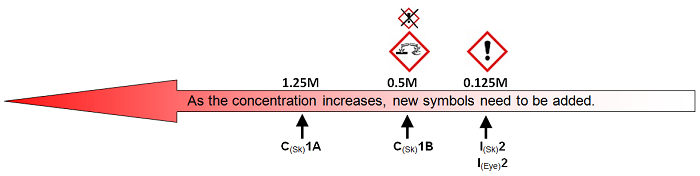 IncompatibilityAcids. Reacts with aluminium, zinc to evolve hydrogen (EXTREMELY FLAMMABLE). Reacts explosively or forms explosive compounds with warm ammoniacal silver nitrate, trichloroethane, trichloroethene, nitrobenzene, 4-chloro-2-methylphenol, sodium tetrahydroborate. Considerable heat is produced with water, and some spattering may occur if the amount of water added is small.HandlingWear pvc gloves and goggles (BS EN 166 3).StorageGeneral store. Never in the laboratory. Do not store solid or solutions in ground glass stoppered bottles since they stick badly.DisposalWear pvc gloves and face shield. Slowly add up to 40 g to 2 litres of water with stirring. Neutralise with 1M ethanoic or 1M sulphuric acid (IRRITANT) (test with pH paper for approximate neutrality) and wash to waste with lots of running water.SpillageWear pvc gloves and face shield. Add sand and shovel into dry plastic bucket for transport to safe open area. Treat as in Disposal. The washed sand or absorbent can be placed in the ordinary refuse.Remedial MeasuresIf the eyes are exposed they MUST BE IRRIGATED CONTINUOUSLY until the hospital is reached and thereafter for possibly HOURS. The irrigation in transit may be difficult in a vehicle other than an ambulance. Continuous irrigation is also recommended for skin and mouth exposure until hospital is reached.EyesIrrigate with water continuously (see note above). It is important to flush under eyelids also. Obtain medical attention as soon as possible.MouthWash out mouth thoroughly with water. Don’t induce vomiting. Obtain medical attention as soon as possible.LungsExposure by this route unlikely. Move patient from area of exposure. Rest and keep warm. Obtain medical attention.SkinWash well with water for an extended time as damage can continue after irritation has eased. Remove and wash contaminated clothing. Obtain medical attention if area affected is large.Sodium metalSoft, silver/white metal sticks or wire stored under liquid paraffinHazards A highly flammable and corrosive solid. Reacts violently with water to produce extremely flammable hydrogen gas, and a corrosive solution of sodium hydroxide. Produces chemical and thermal burns in contact with the moisture of the skin. Spontaneously flammable when heated in air. Dangerous fire and explosion hazard when exposed to heat or flame, or by chemical reaction with moisture, air or any oxidising material. See also sodium hydroxide and hydrogen.Hazard StatementsIncompatibilityReacts violently with acids, carbon dioxide, air, tetrachloromethane and other chlorinated hydrocarbons, halogens (especially liquid bromine) and oxidising agents. Mixtures with many metal halides or with water can react vigorously.HandlingWear rubber or plastic gloves and goggles (BS EN 166 3).FF – Use dry powder or graphite. Alternatively smother with soda ash or dry sand. Allow small quantities to burn out if there are no other flammable or incompatible substances nearby.Ensure no small pieces of sodium are missed at the end of the experiment or demonstration, e.g. those on tiles or mortars used to cut the sodium or on filter paper used to dry off the liquid paraffin or on bench tops; otherwise the next person may be badly burned. Immerse these items in a sink of water and mop benches down with a very wet cloth.StorageWith water reactive metals in secure closed box away from oxidising agents and aqueous solutions. Store under liquid paraffin. Never in lab.DisposalWear rubber or plastic gloves and face shield. Ensure sources of ignition are absent and preferably use a fume cupboard, but a well ventilated laboratory will be adequate. Add a 2 g piece of sodium to a 50 cm3mixture (3 : 1 by volume) of propan-2-ol (HIGHLY FLAMMABLE and IRRITANT) and ethanol (HIGHLY FLAMMABLE). The reaction with propan-2-ol is quite slow and if necessary, a little ethanol can be added to slightly increase the rate of reaction. When reaction is finished, greatly dilute and wash to waste.SpillageSmall amounts – treat as in Disposal.
Larger amounts – Cover with anhydrous sodium carbonate and shovel into a dry bucket. Transport to a safe, open area and add, a little at a time, to dry propan-2-ol. Leave to stand for 24 hours, neutralise and wash to waste, diluting greatly with running water.Remedial MeasuresIf the eyes are exposed they MUST BE IRRIGATED CONTINUOUSLY until the hospital is reached and thereafter for possibly HOURS. The irrigation in transit may be difficult in a vehicle other than an ambulance. Continuous irrigation is also recommended for skin and mouth exposure until hospital is reached.EyesIrrigate with water continuously (see note above) to leach out any hydroxide ions which may have been absorbed into the eye. It is important to flush under eyelids also. Obtain medical attention as soon as possible.MouthWash out mouth thoroughly with water. Don’t induce vomiting. Obtain medical attention as soon as possible.LungsOn exposure to sodium vapour or fumes of sodium oxide Move patient from area of exposure. Rest and keep warm. Obtain medical attention.SkinWearing rubber or plastic gloves, remove any adhering metal and drench the skin with water. Wash well with water for an extended time as damage can continue after irritation has eased. Remove and wash contaminated clothing.Strontium compoundsDescription: Strontium compounds are white or colourless powders or crystals. The oxide reacts with water to form the hydroxide which in turn will react with carbon dioxide to form the carbonate. Their properties are generally between those of calcium and barium compoundsHazards Strontium compounds exhibit a low order of toxicity. Many of them, like many barium and calcium compounds are corrosive to skin and/or eyes.Hazard StatementsIncompatibilityKeep compounds away from strong oxidising agents. Nitrate should be kept away from strong reducing agents.  The nitrate and carbonate should be kept away from strong acids and the oxide should be kept away from water.HandlingWear goggles (BS EN166 3) and gloves as required. Avoid raising dust.StorageThe nitrate should be kept with other oxidising reagents. Others can be kept in the general store.DisposalSmall amounts can be diluted with water to less than 0.1M and washed to waste with copious quantities of water. Large amounts should be kept for disposal by licensed contractors.SpillageWear eye protection and gloves. Sweep up solids carefully and treat as for disposal above.Remedial MeasuresEyesRemove contact lenses if worn and if possible to do so. Irrigate with water for at least 15 minutes. Obtain medical attention as soon as possible.MouthWash out mouth thoroughly with water. Don’t induce vomiting. Seek medical advice if feeling unwell.  If unconscious obtain medical attention as soon as possible.LungsMove patient from area of exposure. Obtain medical attention.SkinWash well with soap and water. Remove and wash contaminated clothing. Obtain medical attention if irritation persists.Sulphamic acidAlternative name: amidosulphonic acidDescription: Colourless, non-hygroscopic orthorhombic crystals. Soluble in water.Hazards Irritant to the eyes, skin and respiratory system (if inhaled as dust). When dissolved in water gives strongly acidic solutions with pH of approx. 1 (Ka = 10-1). Moderately toxic if ingested in quantity. Harmful to aquatic organisms.Hazard StatementsIncompatibilityOxidising agents. Violent or explosive reactions with fuming nitric acid, metal nitrates or nitrites + heat, or reacts with chlorine to give explosive nitrogen chloride. Gives off toxic fumes when heated to decomposition.HandlingWear rubber or plastic gloves and goggles (BS EN 166 3), nitrile gloves and use a fume cupboard.StorageIn general store away from oxidising agents.DisposalWear rubber or plastic gloves and goggles (BS EN 166 3). Dissolve up to 10 g at a time in a large volume of water, carefully add 2M sodium hydroxide (CORROSIVE) to neutralise and run to waste with more water.SpillageSolid -Wear goggles (BS EN 166 3). Carefully lift into a bucket and treat as in Disposal.
Solution – Soak up on mineral absorbent or sand and transfer to a bucket. Treat as in Disposal. The washed absorbent may be placed with the ordinary refuse.Remedial MeasuresEyesIrrigate with water for at least 10 minutes. Obtain medical attention as soon as possible.MouthWash out mouth thoroughly with water. Don’t induce vomiting. Obtain medical attention.LungsMove patient from area of exposure. Rest and keep warm. Obtain medical attention.SkinWash well with soap and water. Remove and wash contaminated clothing. Obtain medical attention if irritation persists or if large area is involved.Sulphanilic acidAlternative name: 4-aminobenzenesulphonic acidHazards Irritating to eyes and skin. Possible skin sensitiser. Harmful if swallowed. When heated to decomposition it emits very toxic fumes.Hazard StatementsConcentration effectsFind the concentration of your solution – the symbols (and classifications) to the RIGHT of it are the ones that apply.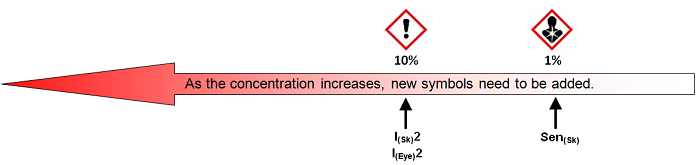 IncompatibilityOxidising agents.HandlingWear rubber or plastic gloves and eye protection.StorageGeneral store away from oxidising agents.DisposalWear eye protection and rubber gloves. The small amounts of the solution used in colorimetric determination may be washed to waste. For any larger amounts that this or test-tube washings, store for disposal by a licensed waste disposal contractor.SpillageWear rubber or plastic gloves and eye protection, scoop into containers and dissolve small portions in a large volume of warm water and wash to waste. If the amount is large, store for disposal by a licensed waste disposal contractor.Remedial MeasuresEyesIrrigate with water for at least 10 minutes. Obtain medical attention.MouthWash out mouth thoroughly with water. Don’t induce vomiting. Obtain medical attention.LungsExposure unlikely by this route. Move patient from area of exposure. Rest and keep warm. Obtain medical advice.SkinWash well with soap and water. Remove and wash contaminated clothing. Obtain medical advice if irritation persists.Sulphates and sulphites (sodium & potassium)Alternative names: There are various names which are not always used consistently. SO4 is always sulphate, SO3 is always sulphite and S2O3 is always thiosulphate. Hydrogen sulphates are also known as bisulphites.Hydrogen sulphates are both very soluble in water and can be used as a solid acid: Ka = 10-2Hazards Sulphates are of low hazards but the various sulphites are generally corrosive/irritant to some degree.Solid and strong solutions of hydrogen sulphates are corrosive and cause severe burns to eyes and can irritate skin. Very destructive of mucous membranes and dust is very irritating to the respiratory system. Very harmful if ingested. The sodium salt is listed as being ‘irritant’ rather that corrosive. Given that the corrosive agent seems to be the hydrogen sulphate moiety, it would be prudent to treat it as corrosive, whatever the official classification. Many sulphites will emit toxic sulphur dioxide in contact with acids.Hazard StatementsConcentration EffectsFigures are given here for hydrogen sulphates only. If you need information on any of the others, please contact SSERC.Find the concentration of your solution – the symbols (and classifications) to the RIGHT of it are the ones that apply. Blue = potassium hydrogen sulphate, Red = sodium hydrogen sulphate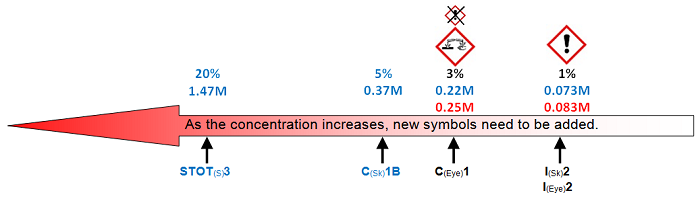 IncompatibilitySulphates VI are stable. There is a risk of release of toxic sulphur dioxide on exposure to acids. Also, mixture with sodium nitrate III (nitrite) will lead to a vigorous exothermic reaction.Hydrogen sulphates react with chlorates(I) to liberate chlorine (TOXIC); mixture of the two solids may explode. Can act as a possible acidic catalyst. If heated strongly with propane-1,2,3-triol, the latter is dehydrated to yield the very toxic propenal (acrolein).Dithionite addition of small amounts of water to the solid can cause spontaneous ignition.  Explosive mixtures may form with oxidising agents.HandlingSulphates and thiosulphates are of low hazard. Wear goggles (BS EN 166 3) and nitrile gloves when handling solids or solutions more concentrated than 10% or approx. 1M; label CORROSIVE. For solutions between 0.5 and 1M label IRRITANT.StorageWith general chemicals. Sulphates and thiosulphates are stable. All sulphites will absorb water vapour from the atmosphere to release toxic sulphur dioxide (and possibly increase pressure in the container). They will also react (slowly) with atmospheric oxygen. Dithionite must be kept dry. If it gets damp enough, the substance can spontaneously ignite in air. Moisture can cause release of toxic sulphur dioxide (and possible increase of pressure in container).DisposalSulphates and thiosulphates can be washed to waste with copious quantities of water. For dithionite: Add 20 g of the solid to 1 litre of water in 5 g amounts in a fume cupboard. Wait until the reaction is finished before more is added. Pour the liquid down a foul-water drain. For sulphites and hydrogen sulphites, wear goggles (BS EN 166 3) and gloves. Small quantities such as washings of glassware can be washed down the drain. Larger quantities – dissolve in water (up to 20 g per litre), neutralise with sodium carbonate and run to waste. Otherwise store for collection by licensed contractor.SpillageCarefully sweep up and treat as in Disposal. Soak up solutions on absorbents. Wash through with plenty of water and place washed absorbent in refuse.For dithionite: If the solid or concentrated solution is producing appreciable amounts of sulphur dioxide, the fire brigade should be called. Scoop up as much solid as possible. Rinse the area with a large excess of water, add mineral absorbent and clear up.Remedial MeasuresIf the eyes are exposed they MUST BE IRRIGATED CONTINUOUSLY until the hospital is reached and thereafter for possibly HOURS. The irrigation in transit may be difficult in a vehicle other than an ambulance.EyesIrrigate with water continuously (see above). Obtain medical attention as soon as possible.MouthWash out mouth thoroughly with water. Don’t induce vomiting. Obtain medical attention as soon as possible.LungsExposure by this route unlikely. Move patient from area of exposure. Rest and keep warm.If wheezing or coughing persists, obtain medical attention.SkinWash well with soap and water. Remove and wash contaminated clothing. If area or irritation persists or is large, obtain medical attention.SulphurDescription:  Yellow powder, hard roll, crystals, powder or sticks with a slight, characteristic smell.Hazards Low toxicity but the solid is easily ignited to produce TOXIC sulphur dioxide. Dust can be irritating to eyes and if inhaled.Hazard StatementsIncompatibilityDangerous explosive mixtures with many metallic powders (especially zinc, magnesium & aluminium), phosphorus, halogen oxides – chlorine dioxide and iodine(V) oxide, carbides. It can react at room temperature with fine copper powder under slightly damp conditions. It ignites spontaneously with lampblack or freshly calcined charcoal. Mixtures with many oxidising agents are unstable, e.g. ammonium nitrate, nitrates and nitrites of sodium and potassium, chromic(VI) acid, mercury(II) oxide, chlorates(V) and (VII) and halogenates, metal oxides (e.g., silver, chromium(VI), mercury(II) and lead(IV)) and metal peroxides.HandlingWear eye protection and avoid possible ignition.FF – WS.StorageGeneral store away from oxidising agents and metals.DisposalWear eye protection. Small amounts such as washings of test tubes can be run to waste. Test tubes used for examining the effect of heat on sulphur can be kept and used again. Alternatively small amounts can be burnt off in the fume cupboard and the fumes of sulphur dioxide trapped in alkali solution.SpillageWear eye protection. Moisten slightly and sweep up. If quantity large, purify by dissolving off soluble materials. If there is doubt about its purity, keep for licensed disposal contractor.Remedial MeasuresEyesIrrigate with water for at least 10 minutes. Obtain medical attention.MouthWash out mouth thoroughly with water. Don’t induce vomiting. Obtain medical advice.LungsIf dust is inhaled move patient from area of exposure. Rest and keep warm. Obtain medical attention if breathing is affected.SkinWash well with soap and water. Remove and brush powder off clothing. Avoid breathing dust. Wash contaminated clothing.Sulphur dichloride dioxideAlternative name: sulphuryl chlorideHazards Corrosive liquid and vapour burns and is severely irritating to skin, eyes and respiratory system. Dangerous if swallowed or inhaled causing serious irritation and damage. An experimental carcinogen.Hazard StatementsConcentration effectsFind the concentration of your solution – the symbols (and classifications) to the RIGHT of it are the ones that apply.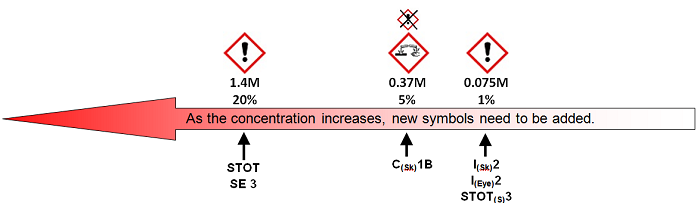 IncompatibilityReacts violently with water or steam to give heat and toxic/corrosive fumes of sulphuric and hydrochloric acids. Reacts violently/explosively with alkalis, lead(IV) oxide (lead dioxide), phosphorus, dimethyl sulphoxide and higher oxides of nitrogen. Emits toxic/corrosive fumes when heated to decomposition. Solution in ether or ether peroxides can decompose vigorously.HandlingWear nitrile gloves and goggles (BS EN 166 3). Handle only in fume cupboard. Open carefully as pressure may have built up.StorageWith acids securely in store.SL – Maximum of 2 years if stored in good conditions.DisposalWear face shield and nitrile gloves. Using a fume cupboard add slowly in small portions to a large volume of cold water with ice added in a plastic bucket. Allow time for reaction between the addition of portions. Leave to stand for a day. When reaction is complete neutralise with sodium carbonate and wash to waste with lots of running water.SpillageVentilate and evacuate room and allow fumes to subside. Wearing protective clothing, nitrile gloves and face shield, cover small spillages with excess soda ash or sodium hydrogencarbonate. Mop up carefully and wash to waste with lots of running water.Remedial MeasuresEyesIrrigate with water for at least 10 minutes. Obtain medical attention as soon as possible.MouthWash out mouth thoroughly with water. Don’t induce vomiting. Obtain medical attention as soon as possible.LungsMove patient from area of exposure. Rest and keep warm. Obtain medical attention.SkinWash well with soap and water. Remove and wash contaminated clothing. Obtain medical attention if irritation persists or if large area is involved.Sulphur dichloride oxideAlternative name: thionyl chlorideDescription: Colourless/pale yellow/yellow to red fuming liquid with a sulphur dioxide like smell.Hazards The vapour and liquid are corrosive. Irritating to the eyes, skin and respiratory system causing serious burns. Harmful by inhalation giving off a pungent odour akin to sulphur dioxide. Liquid is considered to be more toxic than sulphur dioxide. If swallowed causes serious internal damage.Hazard StatementsConcentration effectsFind the concentration of your solution – the symbols (and classifications) to the RIGHT of it are the ones that apply.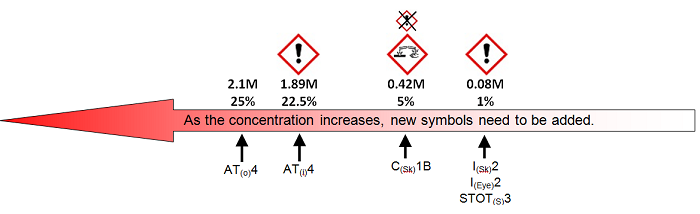 IncompatibilityIncompatible with oxidising agents, acids, alkalis, combustibles. Reacts violently with water to produce hydrogen chloride and sulphur dioxide (both toxic gases). Explosive reaction with ammonia, dimethyl sulphoxide or dimethyl methanamide (dimethyl formamide).HandlingWear high grade pvc gloves and goggles (BS EN 166 3). Handle only in fume cupboard. Open carefully as pressure may have built up.StorageWith water reactive corrosives. Keep cool and dry.SSL – Maximum of 2 years if stored under good conditions. Water reactive and over time reacts with moisture from the air to produce violent reactions.DisposalWear high grade pvc gloves and face shield. In a fume cupboard, carefully mix with anhydrous sodium hydrogencarbonate. Add this mixture carefully to a large volume of water, neutralise with 4M ammonium hydroxide (CORROSIVE) or 4M hydrochloric acid (CORROSIVE) and wash to waste with a large excess of running water.SpillageWear high grade pvc gloves, protective clothing and goggles (BS EN 166 3). Ventilate room and after fumes have died down spread anhydrous sodium hydrogencarbonate or dry soda ash / calcium hydroxide (50/50) (IRRITATING) over the liquid, scoop into bucket, neutralise as in Disposal then wash to waste with a large excess of running water.Remedial MeasuresEyesIrrigate with water for at least 10 minutes. Obtain medical attention as soon as possible.MouthWash out mouth thoroughly with water. Don’t induce vomiting. Obtain medical attention as soon as possible.LungsMove patient from area of exposure. Rest and keep warm. Obtain medical attention as soon as possible.SkinWash well with soap and water. Remove and wash contaminated clothing. Obtain medical attention.Sulphur dioxideColourless, choking gas: soluble in water, ethanol & ether. Also available as liquid.Hazards Vapour is corrosive and very toxic by inhalation above 400-500 ppm. The respiratory system is irritated by concentrations of 6-12 ppm and even a small amount may severely affect persons suffering from bronchitis and asthma. Irritant to eyes at 20 ppm. Do not attempt to inhale the gas. Light aluminium syphons are easily punctured and tend to corrode. These have now been withdrawn and replaced with thick-walled stainless steel. Any remaining aluminium syphons should be disposed of.Hazard StatementsIncompatibilityReaction with water generates a lot of heat. Iron(II) oxide, tin(II) oxide and lead(IV) oxide all incandesce on heating in the gas and barium peroxide does so without heat. Sodium hydride reacts explosively. With potassium chlorate(V) explosive chlorine dioxide is evolved. Finely divided chromium and manganese metals and alkali metal acetylides incandesce in it.HandlingWear pvc gloves and goggles (BS EN 166 3). Preparation of sulphur dioxide or use of syphon or cylinder should be carried out in fume cupboard. Avoid the possibility of suck back of water into syphon by using a trap (gas wash bottle with connections reversed).StorageOlder aluminium cylinders containing sulphur dioxide are susceptible to corrosion, particularly the valve itself and at the junction where the brass valve is in contact with the aluminium cylinder. Remove any tubing and store out of contact with corrosive fumes from acids. The most suitable place is an open shelf in a ventilated store. Never in laboratory or in a fume cupboard unless leaking.SSL – There is no shelf life or safe shelf life associated with the sulphur dioxide itself. However, there can be issues with the cylinders as, in humid conditions, the gas reacts with water to form corrosive acids. This causes rapid corrosion of some metals including the cylinder and valve. Store the cylinder in polythene bag containing silica gel.  Consult the supplier of your cylinder for details of safe shelf life. If no other information or guidance is forthcoming then assume a value of 6 or 7 years.DisposalWear pvc gloves and face shield. Leaking cylinders should be placed in a fume cupboard. If a valve on a cylinder cannot be opened, the cylinder should be placed in the freezing compartment of a laboratory fridge or deep freeze for at least 4 hours. The pressure in the cylinder is reduced to about atmospheric and it is then quite safe to file the cylinder at the neck until a very small hole is produced. The gas can then be allowed to escape slowly in fume cupboard or in an open area. Alternatively bubble the gas through a solution of alkali or absorb it in the solution using the inverted filter funnel anti-suck back device. Wash the solution to waste.SpillageIn the case of an escape of the gas into the laboratory evacuate and ventilate the room by opening external windows. Proceed as in Disposal.Remedial MeasuresEyesFor vapour – irrigate with water for at least 10 minutes. If liquid is splashed irrigate with water as above and obtain medical attention as soon as possible.MouthExposure is unlikely by this route. Wash out mouth thoroughly with water. Don’t induce vomiting. Obtain medical attention immediately.LungsMove patient from area of exposure. If asthmatic attack is brought on, the casualty can use their own inhaler/nebuliser e.g. Ventolin. Rest and keep warm. Obtain medical attention as soon as possible.SkinWash well with soap and water. Remove and wash contaminated clothing. Obtain medical attention if irritation persists.Sulphuric acidSulphuric acid – colourless solution to colourless, dense, oily liquidOleum – colourless-brown fuming liquid/solidHazards Sulphuric acid is very corrosive to all body tissue causing severe burns. Never add water to the concentrated acid as the large heat of solution can vaporise the water and produce spattering. Dilute acid is also harmful to eyes and skin and repeated contact can cause dermatitis.Oleum should not be used in a school chemistry lab. It is an extremely dangerous liquid with very harmful fumes (see sulphur dioxide /trioxide). Causes burns to eyes and skin, and fumes are very harmful to all parts of the respiratory system. Never add water to oleum. Extremely harmful if swallowed. Much more dangerous than concentrated sulphuric acid.Hazard StatementsConcentration effects Find the concentration of your solution – the symbols (and classifications) to the RIGHT of it are the ones that apply.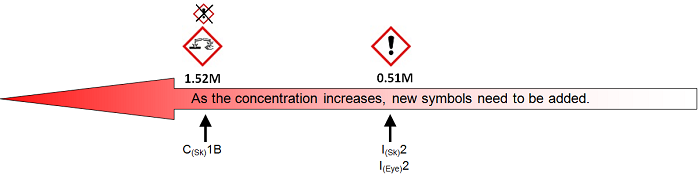 IncompatibilityConcentrated sulphuric acid and oleum both react very violently with water or substances containing water, and with reducing agents. They can ignite or explode on contact with a wide range of materials. Incompatible with hydrochloric acid, concentrated hydrogen peroxide, halides, chlorates, manganates(VII), white phosphorus, sodium, potassium, copper, phenylmethanol, several salts with water of crystallisation etc.HandlingWear face shield, nitrile gloves and pvc apron. Use fume cupboard for oleum.StorageWith acids in general store.DisposalWear face shield, nitrile gloves and pvc apron. Disposal is best done in a plastic bucket placed in a sink. Add in small portions, with stirring, up to a total of 100 cm3 to 5 litres of water chilled with ice. Neutralise with sodium carbonate and wash to waste with running water.SpillageWear face shield, nitrile gloves and pvc apron. Spread anhydrous sodium carbonate over the spillage, lift on to shovel and treat as in Disposal. Mop up contaminated area well.Remedial MeasuresIf the eyes are affected it is essential to obtain medical attention as soon as possible.EyesIrrigate with water for at least 10 minutes. Obtain medical attention as soon as possible.MouthWash out mouth thoroughly with water. Don’t induce vomiting. Obtain medical attention as soon as possible.LungsPossible exposure by aerosol of acid. Move patient from area of exposure. Rest and keep warm. Obtain medical attention if irritation is produced.SkinWash well with soap and copious amounts of water. Remove and wash contaminated clothing. Obtain medical attention if area affected is large.Tetrachloromethane & 1,1,1-trichloroethaneThese compounds have both been banned for many years as ozone depleters.In the unlikely event you find any old stock, arrange for disposal by licensed contractor.Tetrachloroethene and TrichloroetheneDescription: Colourless liquids with smells like chloroform (tri) or ether (tetra).Hazards Category 2 and 1B carcinogens respectively. Risk of irreversible effects causing liver and kidney damage. CNS damage. The tetra- is less toxic than the trichloro- compound and both are readily absorbed via skin and lungs. Vapours are harmful to lungs, eyes and skin. Inhalation of lower concentrations of the vapours or ingestion of the liquids may cause headache, nausea and disorientation; High concentrations of the trichloro- compound cause unconsciousness and cardiac arrhythmias, possibly causing death. Repeated exposure defats the skin and may lead to dermatitis. Flammable only at high temperatures giving off toxic and corrosive gases.Hazard StatementsIncompatibilityPowerful oxidising agents; can explode with alkali metals, alkaline earth metals, and with aluminium, producing acidic gases. Incompatible with strong alkalis. Reacts with solid or concentrated sodium hydroxide or potassium hydroxide to form dichloroethyne which explodes on contact with air.HandlingWear nitrile gloves and eye protection. Try to substitute and reduce exposure to a minimum. Dispensing and other “open” activities must be in a fume cupboard.FF – DP, CO2, VL.StorageGeneral store. They hydrolyse slowly to give hydrochloric acid. Keep away from light.DisposalWear nitrile gloves and eye protection. Unavoidable discharges, e.g. small quantities such as washings from glassware should be emulsified and washed to waste. Store larger quantities for disposal by contractor.SpillageWear nitrile gloves and face shield. Emulsify with water and detergent and wash to waste. If spillage large, open windows and soak up on mineral absorbent and store for uplift by disposal contractor.Remedial MeasuresEyesIrrigate with water for at least 10 minutes. Obtain medical attention.MouthWash out mouth thoroughly with water. Don’t induce vomiting. Obtain medical attention as soon as possible.LungsMove patient from area of exposure. Rest and keep warm. Obtain medical attention as soon as possible.SkinWash well with soap and water. Remove and wash contaminated clothing. Obtain medical attention if irritation persists.TetrahydrofuranAlternative name: THFDescription: Colourless, volatile liquid with ether-like smell. Usually sold stabilised with 0.1% quinol or BHT (butylated hydroxybenzene).Hazards Highly flammable volatile liquid and vapour. Presents a dangerous fire or explosion risk (explosive range 1.8 – 11.8%) when exposed to heat, flame or oxidising agents. If unstabilised will form thermally explosive peroxides when exposed to the air. Irritates and is harmful to the eyes and respiratory system. Moderately toxic if swallowed possibly causing liver and kidney damage. Narcotic in high concentrations causing anaesthesia. Dermatitis can be caused by skin exposure.Hazard StatementsConcentration effectsFind the concentration of your solution – the symbols (and classifications) to the RIGHT of it are the ones that apply.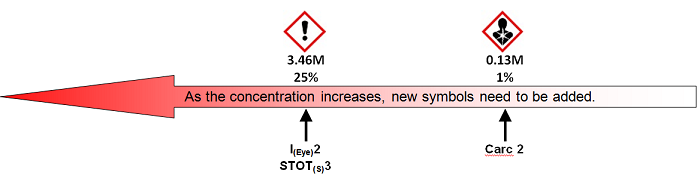 IncompatibilityOxidising agents. Explosive peroxides can form by autoxidation. Explosive reactions with potassium hydroxide, sodium hydroxide, sodium aluminium hydride, lithium aluminium hydride, sodium borohydride, bromine, calcium hydride + heat etc. Gives off acrid smoke and irritating fumes when heated to decomposition.HandlingWear nitrile gloves and eye protection. Do not use potassium hydroxide or sodium hydroxide to dry tetrahydrofuran suspected of containing peroxides. Don’t distil to an extent where less than 15% remains in the reaction flask. Test for traces of peroxides before distillation. They can be removed by an acidified (with sodium hydrogensulphite) strong iron(II) sulphate solution, or passing down alumina column.FF – F, DP, CO2, WSStorageDark bottles should be used for storage in a dark part of the flammables store.SSL – 2 years maximum if stored under good conditions. Can form explosive peroxides in storage (rate of formation increased by exposure to light and air).DisposalEnsure there are no sources of ignition. Wear face shield and nitrile gloves. Spread out 100 cm3 portions in a secure place and allow to evaporate. Small portions can be evaporated in a fume cupboard. Very old bottles may contain sodium wire as drying agent. See Ethoxyethane for methods of dealing with sodium wire.SpillageTurn off all sources of ignition. Evacuate and ventilate the area. Absorb on to paper towel and allow to evaporate in fume cupboard. Once the paper has dried soak with water and place with refuse.Remedial MeasuresEyesIrrigate with water for at least 10 minutes. Obtain medical attention.MouthWash out mouth thoroughly with water. Don’t induce vomiting. Obtain medical attention.LungsMove patient from area of exposure. Rest and keep warm. Obtain medical attention if breathing is affected.SkinTurn off all sources of ignition. Wash well with soap and water. Remove and wash contaminated clothing. Obtain medical advice if large area is involved.Thermit mixtureA stoichiometric mixture of powdered aluminium and iron(III) (ferric) oxideHazards Highly flammable. Fire hazard is considerable when exposed to heat and flames. The reaction between iron(III) oxide and aluminium when started is difficult to stop. Temperature attained is about 2500°C. Hydrogen gas (EXTREMELY FLAMMABLE) is evolved with acids, alkalis and even from water. Damp powder will self-heat and may ignite. Toxicity as for aluminium powder and iron compounds. OES for aluminium powder (8 hr, total inhalable) – 10 mg.m-3 and iron oxide (15 min, fume) – 10 mg.m-3.IncompatibilityThe ingredients are incompatible themselves and only require sufficient heat to initiate a violent reaction. This has happened when the mixture was being pre-dried for a demonstration.HandlingDo not purchase commercial mixture, but make up small quantities as required.Do not store. This enables the two ingredients to be heated separately to dry them. Wear eye protection and use two safety screens.FF – DS or DP. Don’t use halon or CO2.StorageDo not store.DisposalNo need for disposal if only small amount is prepared and used. If spilled wear eye protection. Wet with water and mix with sand, put in normal refuse bin.Remedial MeasuresEyesIrrigate with water for at least 10 minutes. Treat as for non-toxic foreign body in the eye. Obtain medical attention.MouthWash out mouth thoroughly with water. Don’t induce vomiting. Obtain medical advice.LungsMove patient from area of exposure. Rest and keep warm. Obtain medical attention.SkinWash well with soap and water. Remove and wash contaminated clothing.ThiocyanatesDescription: White hygroscopic crystals or crystalline powders which are very soluble in water.Hazards Irritating to eyes and skin, and harmful by swallowing, inhalation or prolonged exposure. If heated strongly they emit fumes of hydrogen cyanide (VERY TOXIC) and hydrogen sulphide (VERY TOXIC). Some evidence of reproductive effects. Solutions > 25% (3M) should be labelled HARMFUL. Harmful to aquatic organisms.Hazard StatementsConcentration effectsFind the concentration of your solution – the symbols (and classifications) to the RIGHT of it are the ones that apply.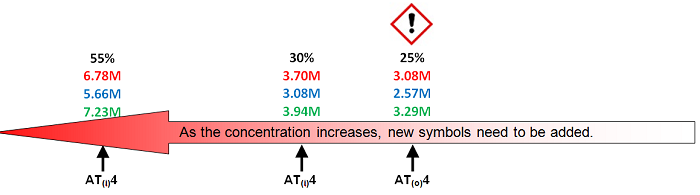 IncompatibilityExplosive if mixed with chlorates(V), nitrates(III), peroxides. Reacts violently with concentrated sulphuric acid to evolve toxic carbonyl sulphide. With hot dilute strong acids and with zinc and dilute hydrochloric acid. Toxic NH3 (ammonia), SOx, NOx and HCN are evolved when heated to decomposition.HandlingWear rubber or plastic gloves and eye protection. May be used on small scale in well ventilated laboratory.StorageGeneral store, away from acids and oxidising agents.DisposalWear rubber or plastic gloves and eye protection. Flush out sink traps and then wash up to 10 g to waste with copious amounts of water. Store larger amounts to await uplift by disposal contractor.SpillageWear rubber or plastic gloves and eye protection. Shovel into bucket and treat as for Disposal. For spillages of solution, absorb on sand (50 parts to one of thiocyanate), transfer to bucket and rinse well. Place sand with ordinary refuse.Remedial MeasuresEyesIrrigate with water for at least 10 minutes. Obtain medical attention.MouthWash out mouth thoroughly with water. Don’t induce vomiting. If more than about 1 g swallowed obtain medical attention as soon as possible.LungsExposure unlikely by this route. Move patient from area of exposure. Rest and keep warm. Obtain medical attention.SkinWash well with soap and water. Remove and wash contaminated clothing. Obtain medical attention if large area is involved.ThioureaAlternative name: thiocarbamideDescription: White crystals, soluble in water.Hazards Very harmful if swallowed. Category 2 carcinogen and reproductive toxin. Mildly irritating to skin, eyes and respiratory tract. May cause allergic skin reactions. Prolonged exposure to low concentrations dangerous. Possible mutagen and teratogen. Emits dangerous fumes if heated to decomposition. Avoid raising dust. Dangerous for the environment – May cause long term adverse effects in the aquatic environment.Hazard StatementsConcentration effectsFind the concentration of your solution – the symbols (and classifications) to the RIGHT of it are the ones that apply.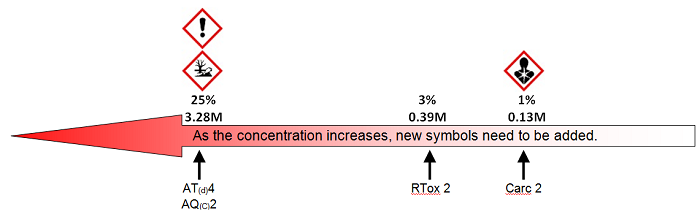 IncompatibilityOxidising agents. Can form explosive peroxides with nitric acid and hydrogen peroxide.HandlingWear rubber or plastic gloves and eye protection. Avoid raising dust.StorageSecurely in store. Usually only small amounts needed.DisposalWear rubber or plastic gloves and eye protection. If amounts are small e.g. washings from test tubes, run to waste. Otherwise use disposal contractor.SpillageWear rubber or plastic gloves and eye protection. Dampen slightly to reduce the likelihood of dust. Sweep up carefully and treat as in Disposal.Remedial MeasuresEyesIrrigate with water for at least 10 minutes. Obtain medical attention.MouthWash out mouth thoroughly with water. Don’t induce vomiting. Obtain medical attention.LungsMove patient from area of exposure. Rest and keep warm. Obtain medical attention if breathing is affected.SkinWash well with soap and water. Remove and wash contaminated clothing.Tin II compoundstin(II) chloride – powerful reducing agent. Soluble in water, propanone, ethers & esters.tin(II) sulphate – used in preparation of tin(II) salts. Soluble in water and dilute sulphuric acid.Hazards Harmful by inhalation and ingestion and if inhaled as dust. The anhydrous chlorides are strong irritants of the gastric system, but are poorly absorbed; the anhydrous chloride is also corrosive and burns skin and eyes, whilst the hydrate irritates.Hazard StatementsConcentration effectsFind the concentration of your solution – the symbols (and classifications) to the RIGHT of it are the ones that apply. Blue = tin II chloride, Red = tin II sulphate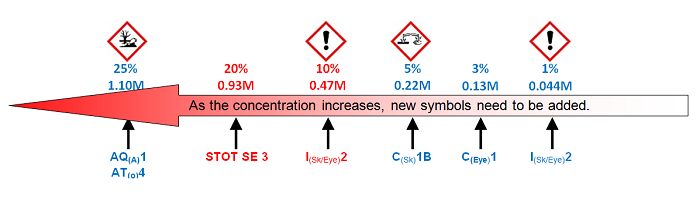 IncompatibilityTin(II) compounds are reasonably powerful reducing agents. Avoid mixing with oxidising agents. Tin(II) nitrate is very unstable – do not attempt to prepare. Do not mix tin(II) chloride with nitrates. A mixture of tin(II) chloride and calcium dicarbide burns vigorously.HandlingWear goggles (BS EN 166 3) and pvc gloves. Do not leave the lid off the anhydrous tin(II) compounds any longer than necessary.StorageAnhydrous chloride with fuming water reactives. Oxide and hydrated chloride with general chemicals. Keep lids of tin(II) salts tightly closed.DisposalWear goggles (BS EN 166 3) and pvc gloves. Washings of glassware and small quantities can be dissolved in a large volume of water and washed to waste. Larger quantities should be disposed of by licensed contractor.SpillageWear goggles (BS EN 166 3) and pvc gloves. Carefully sweep up solids into a large plastic bucket and treat as in Disposal. Soak up solutions on mineral absorbent. If small wash the absorbent and run washings to waste with the absorbent being placed with refuse. Otherwise store to await uplift by disposal contractor. Wash the contaminated area well.Remedial MeasuresEyesIrrigate with water for at least 10 minutes. Obtain medical attention and for the anhydrous salt as soon as possible.MouthWash out mouth thoroughly with water. Don’t induce vomiting. If swallowed obtain medical attention as soon as possible.LungsExposure by this route unlikely but oxide is powdery and the anhydrous chloride gives off fumes of hydrogen chloride. Move patient from area of exposure. Rest and keep warm.SkinCarefully brush off any surplus solid. Wash well with soap and water. Remove and wash contaminated clothing.Tin IV compoundstin(IV) chloride (anhydrous) – fuming clear liquid. Soluble in alcohol & chlorinated hydrocarbons. The pentahydrate has white/yellow crystals. Reacts violently with water.tin(IV) iodide – yellow/orange/reddish crystals. Decompose in water to form the oxyiodide.Hazards Both tin(IV) halides are corrosive causing burns to the eyes and skin. The fumes and liquid of the anhydrous chloride irritate the respiratory system. It also produces corrosive fumes of hydrogen chloride and heat in contact with moisture in the air. The iodide also irritates the respiratory system. Both are poisonous and will cause severe internal irritation if swallowed. They evolve toxic fumes when heated to decomposition.Hazard StatementsConcentration effects (chloride)Find the concentration of your solution – the symbols (and classifications) to the RIGHT of it are the ones that apply.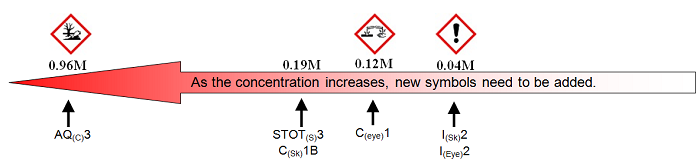 IncompatibilityIn contact with water or when heated tin(IV) chloride reacts vigorously with production of heat and toxic fumes. Interacts violently with alkyl nitrates often after several hours delay. Turps can be ignited by tin(IV) chloride. The iodide is incompatible with oxidising agents and has a strong reaction with nitryl chloride and nitrobenzene. The iodide absorbs oxygen from the air or decomposes in water to form the oxyiodide.HandlingWear rubber or nitrile gloves and goggles (BS EN 166 3). Handle in fume cupboard in dry conditions. Keep stopper off for minimum time.StorageWith fuming water reactive corrosives in well ventilated dry area. Keep containers tightly closed. Keep small quantity in desiccator or plastic bag with silica gel.SSL – 2 years maximum for the chloride unless in sealed glass vials. Is readily hydrolysed by water and moisture from the air, becoming highly corrosive to metals.DisposalWear rubber gloves and face shield. Small quantities such as washings of glassware, etc. can, in fume cupboard, be sprinkled in small portions into large volume of water with stirring, then neutralised and washed to waste with water. For larger quantities store to await uplift by disposal contractor.SpillageVentilate area and wear rubber gloves & face shield. Spread on anhydrous sodium carbonate. Cautiously shovel into a bucket. Add slowly to a large volume of water, neutralise if necessary and wash to waste with plenty of running water.Remedial MeasuresEyesIrrigate with water for at least 10 minutes. Obtain medical attention as soon as possible.MouthWash out mouth thoroughly with water. Don’t induce vomiting. Obtain medical attention as soon as possible.LungsMove patient from area of exposure. Rest and keep warm. Obtain medical attention.SkinWash well with soap and water. Remove and wash contaminated clothing. Obtain medical attention if irritation persists.TrihalogenomethanesAlternative names: chloroform and iodoform.Description:Trichloromethane: Colourless, volatile liquid with characteristic smellTri-iodomethane – Yellow crystalline solid, with characteristic smell. Practically insoluble in water but volatile in steam. Soluble in ethanol and propanone.Hazards Trichloromethane is a Category 2 carcinogen. Risk of irreversible effects. The vapour is an anaesthetic and causes headache, nausea, sickness and unconsciousness and is mildly irritant to eyes, skin and lungs. Acute exposure to high concentrations may lead to cardiac failure and death; chronic exposure to lower concentrations damages liver and kidneys. Liquid if swallowed is poisonous. Liquid defats skin, but is not appreciably absorbed through intact skin. Non-flammable but may form carbonyl chloride (phosgene) at high temperature in air due to oxidation.Tri-iodomethane is much less hazardous – harmful by inhaling, ingesting and by skin contact. Irritating to eyes, respiratory system and skin. Heating to decomposition emits fumes of iodine compounds.Hazard StatementsIncompatibilityBoth react vigorously with oxidising agents, alkaline propanone (acetone) or alkaline methanol. They react violently with alkali and alkaline earth (Group I & II) metals – trichloromethane forming impact sensitive mixtures. Trichloromethane reacts explosively with aluminium if traces of aluminium chloride present. Even if initially absent this catalyst is slowly formed. Tri-iodomethane forms an explosive compound with hexamethylenetetramine.HandlingAlways first seek alternative chemicals. Use in fume cupboard, or handle in well ventilated laboratory on small scale and if well contained, i.e. in closed vessels or using reflux condensers. Wear eye protection and nitrile gloves.StorageSecurely in store. Keep trichloromethane out of sunlight, in dark bottles as sunlight promotes the formation of toxic carbonyl chloride (phosgene) gas.DisposalWear eye protection and nitrile gloves. Unavoidable discharges, e.g. small quantities such as washings from glassware, etc. should be emulsified and washed to waste (A trace of methylated spirits can help). Keep larger quantities for disposal by licensed contractor.SpillageTrichloromethane is volatile and will evaporate quickly.
Small spillages of a few cm3 – Quickly cover with mineral absorbent, open windows and retreat from room. When vapour has subsided re-enter and carry absorbent outside or to fume cupboard. Allow trichloromethane to evaporate or rinse it with water and detergent and wash to waste with running water.
Larger spillages – Evacuate room and open windows and simply allow the trichloromethane to evaporate.Tri-iodomethane is not volatile. Wear eye protection and gloves.
Solid – Shovel into bucket after wetting with water.
Solutions – Soak up on absorbent; if quantity small rinse with water and detergent. If the quantity is large, place in a suitably sized container, label HARMFUL and store for disposal by contractor. Wash spillage area with detergent and water.Remedial MeasuresEyesIrrigate with water for at least 10 minutes. Obtain medical attention.MouthWash out mouth thoroughly with water. Don’t induce vomiting. Obtain medical attention as soon as possible.LungsMove patient from area of exposure. Rest and keep warm.SkinWash well with soap and water. Remove and wash contaminated clothing. Obtain medical attention if a large area is affected or if irritation persists.Trinitrophenol 2,4,6-Alternative names: picric acidDescription: Yellow crystals wetted with 50% water. Dyes wools and silk yellow.Dangerously explosive when dry. Keep wetted with up to 50% water and keep the contact area between container and lid clean to avoid solid getting trapped there and drying out. Avoid heating or shocking this chemicalHazards Toxic by ingestion (LD50 200 mg/kg (rat) and 120 mg/kg (rabbit)), by absorption through the skin and inhalation of dust. It is extremely irritating to eyes. Skin contact may lead to local (dermatitis) and systemic allergic reactions. Evidence of mutagenic effects. The dry solid is a powerful explosive.Hazard StatementsIncompatibilityForms picrates of copper, lead, zinc, silver, mercury, ammonia and other bases which are even more sensitive to impact than the parent phenol. Do not mix with metal oxides. Mixtures with aluminium and water will ignite after a delay.HandlingWear rubber or plastic gloves and eye protection. Do not allow to dry out and do not heat. Do not grind or stir with a metal spatula.FF – WS.StorageSecurely in store with toxic chemicals. Keep moist with not less than half its own weight of water. Containers should not have either screw-top or glass lids, since on replacing the lid, some of the trinitrophenol may be ground and explode. Cork stoppers in wide mouth bottles are best. Label solutions TOXIC.DisposalWear rubber or plastic gloves and eye protection. Small quantities of washings from glassware can be dissolved in water and washed to waste with plenty of water. Otherwise use disposal contractor. If dried out do not open, but seek specialist help.SpillageWearing rubber or plastic gloves and face shield, moisten well with water and use a plastic dust pan to put it into a plastic bucket. For small quantities, add hot water to dissolve and wash to waste with running water. Otherwise store to await uplift by disposal contractor. Wash area of spillage well.Remedial MeasuresIn all cases of exposure take casualty to hospital as soon as possible.EyesIrrigate with water for at least 10 minutes.MouthWash out mouth thoroughly with water. Don’t induce vomiting.LungsMove patient from area of exposure. Rest and keep warm.SkinWash well with soap and water. Remove and wash contaminated clothing.TrioxygenAlternative names: ozoneDescription: This gas is not usually prepared but may be formed during the use of ultra-violet lamps, photocopiers, induction coils, etcHazards Very toxic by inhalation. The odour can be detected at 0.015 ppm; concentrations as low as 1 ppm have a disagreeable smell and may cause headaches and irritation of eyes and the upper respiratory system and dermatitis. These effects are reversible on removal from exposure. High concentrations have caused pulmonary oedema and death.Hazard StatementsIncompatibilityDangerous reactions have been reported with alkenes, alkynes, arenes, combustible gases such as ammonia, carbon monoxide, ethene, organic matter, nitrogen and nitrogen oxides. At probable concentrations, many of these reactions will be slow. Ozonides are unstable and should not be isolated.HandlingAny apparatus producing ozone should only be used in a well-ventilated area. Check any equipment fitted with carbon filters e.g. photocopiers and replace filters if needed.Remedial MeasuresEyesRemove patient from area. Irrigate with water for at least 10 minutes.LungsMove patient from area of exposure. Rest and keep warm. If breathing is seriously affected take casualty to hospital as soon as possible.TurpentineAlternative names: fir oil. Not to be confused with turpentine substitute (white spirit).Description: Colourless liquid composed of a variable mixture of terpenes depending on the geographical source of the oil and on the amount of refining.Hazards Quite harmful by inhalation, skin absorption and by swallowing. Irritates the eyes and respiratory system. Flammable – keep away from flames and sources of ignition (lel 1.8%). Can cause serious injury to kidneys, bladder and the central nervous system. Some evidence of being carcinogenic to animals. High acute doses by mouth can be fatal, whilst low, chronic doses may cause anaemia. Certain batches of the oil contain significant quantities of α-pinene, δ-3-carene, dipentene and terpineols  which are sensitisers and may lead to skin reactions and to asthma. Some brands are low in these components and therefore more acceptable.Hazard StatementsIncompatibilityEmits acrid fumes when heated. Reacts vigorously and ignites with chlorine, chlorates(I), chromium(III) oxide, tin(IV) chloride and with powerful oxidising agents. It will even spontaneously ignite in air if soaked on cloth dusters or on Fuller’s earth. Dusters, etc. soaked in it should be dampened and placed in outdoor metal bin.HandlingWear nitrile gloves and eye protection. Use in well-ventilated area away from sources of ignition and heaters.FF – F, DP, CO2.StorageFlammables store.DisposalWear nitrile gloves and eye protection and remove all sources of ignition. Unavoidable discharges, e.g. small quantities such as washings from glassware, etc. should be emulsified and washed to waste.
Larger quantities – seek an alternative user or label clearly and store for disposal by contractor, but an experienced person could dispose of it by soaking onto mineral absorbent and incinerating in a safe place.SpillageTurn off all sources of ignition and open windows. Wear nitrile gloves and eye protection. Soak up on mineral absorbent and treat as in Disposal.Remedial MeasuresEyesIrrigate with water for at least 10 minutes. Obtain medical attention.MouthWash out mouth thoroughly with water. Don’t induce vomiting. Obtain medical attention.LungsMove patient from area of exposure. Rest and keep warm. Obtain medical attention if more than a whiff inhaled.SkinWash well with soap and water. Remove and wash contaminated clothing. Obtain medical attention if irritation persists.Vanadium and compoundsThe metavanadates are the only compounds likely to be commonly encountered.vanadium(V) oxide – yellow to rust-brown crystals used as catalyst and UV light inhibitor in glassmaking.ammonium metavanadate(V) – white or slightly yellow crystalline powder used in dyeing.sodium metavanadate(V) – yellowish-white, crystalline powder used in photography and inks.Hazards Vanadium metal has no particular hazards (though large or long term exposure can cause irritation). Vanadium(V) oxide is toxic by inhalation of dust, a Category 2 mutagen and reproductive toxin and a teratogen. May cause a skin rash. Ammonium and sodium metavanadates are toxic by inhalation of dust, ingestion and by skin contact; experimental teratogens and mutagens. The dust of these salts is also damaging to the eyes and very irritating to the skin and respiratory system.Hazard StatementsConcentration effectsFind the concentration of your solution – the symbols (and classifications) to the RIGHT of it are the ones that apply. Blue = ammonium vanadate, Red = sodium vanadate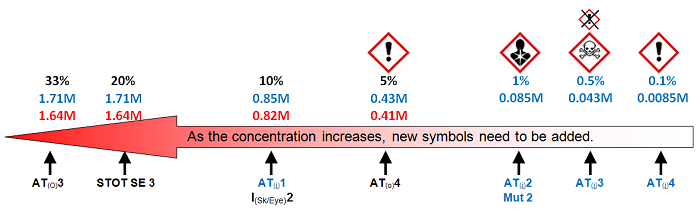 IncompatibilityVanadium(V) oxide may ignite spontaneously with a mixture of calcium, sulphur and water. Incompatible with chlorine trifluoride, lithium or methaneperoxoic acid (peroxyformic acid). When ammonium or sodium metavanadate are heated to decomposition they emit toxic fumes.HandlingWear rubber or plastic gloves and eye protection. Avoid producing dust. Avoid contact with skin and eyes.StorageSecurely in store.DisposalWear rubber or plastic gloves and eye protection. Small quantities such as washings from glassware can be run to waste. Otherwise store securely and arrange for collection by disposal contractor. Soluble vanadates(V) and metavanadates(V) in solution can be precipitated as barium or lead vanadates and stored as such.SpillageWear eye protection and rubber or plastic gloves. Dampen and carefully sweep up solid. Soak up solution on absorbent. If quantity small, rinse and flush washings to waste; place rinsed absorbent in ordinary refuse. If quantity spilled is more than a few g, do not rinse absorbent, but store for disposal by contractor.Remedial MeasuresIf swallowed or skin or eye contact has been other than slight, or more than a trace of dust has been inhaled, then seek medical attention as soon as possible.EyesIrrigate with water for at least 10 minutes.MouthWash out mouth thoroughly with water. Don’t induce vomiting. If swallowed, seek medical attention.LungsMove patient from area of exposure. Rest and keep warm.SkinWash well with soap and water. Remove and wash contaminated clothing.Zinc metalDescription: Grey metal  or grey powders which become coated with carbonate when exposed to moist air.Hazards Low toxicity, but fumes of zinc oxide from heated/burning zinc are harmful. Dust is flammable and may ignite if exposed to sparks or flames. Therefore keep containers tightly closed and dry. The pyrophoric dust/air mixture can be spontaneously flammable or explosive especially if the air is moist or if dampened with limited amounts of water. Will react with water to liberate hydrogen (EXTREMELY FLAMMABLE). Coarse powder or turnings are safer.Hazard StatementsIncompatibilityReacts with acids, alkalis or water/steam to form the extremely flammable gas hydrogen. Can react violently with sulphur and other strong oxidising agents (halogens, oxides, peroxides and several oxyanions, e.g. nitrates, halogenates, manganates, chromates, higher metal oxides and hydrocarbons). Coarser powder, turnings or granulated zinc will undergo these reactions more slowly.HandlingWear eye protection. Where possible use coarse powder or turnings. The former has the consistency of sand. Some manufacturers give the range of mesh numbers – the smaller the mesh number the larger the diameter e.g. particles of mesh 8 and 50 correspond to diameters of ~2 and 0.3 mm respectively. Avoid raising dust and only remove lid from dust well away from sources of ignition. FF – DP, S.StorageWith metals and reducing agents. Containers of fine powder may develop pressure from reaction with moisture.SSL – 3 years maximum. Water reactive and over time reacts with moisture from the air. If the lid becomes cemented, the container can explode from the increase in pressure.DisposalWear eye protection.Metal powder – Store for disposal by licensed contractor.
Dust – Mix with dry sand to make it less flammable and store for licensed contractor.
Granulated – Rinse that used for hydrogen preparation and store for re-use.SpillageEnsure ignition sources are absent. Mix with dry sand, brush up carefully and treat as in Disposal.Remedial MeasuresEyesIrrigate with water for at least 10 minutes. Obtain medical attention.MouthWash out mouth thoroughly with water. Don’t induce vomiting. Obtain medical attention if a large quantity has been swallowed.LungsMove patient from area of exposure. Rest and keep warm. Obtain medical attention if breathing is affected.SkinWash well with soap and water. Remove and wash contaminated clothing.Zinc compoundsHazards Zinc chloride (anhydrous) is corrosive. It can be hydrolysed by water and burns eyes, skin and mucous membranes. Fumes are particularly toxic. Dermatitis, boils and conjunctivitis may result. It is an animal carcinogen and causes teratogenic and reproductive effects. The digestive and respiratory systems may be affected severely by repeated or prolonged exposure. Sulphate and nitrate are harmful if swallowed and are irritating to the eyes, respiratory tract and skin. Contact of nitrate with combustible material may cause a fire – oxidising agent. The iodide burns the skin and eyes and is irritating to the respiratory system. It severely irritates the alimentary canal if ingested.Other zinc compounds:- these will largely have the toxicity and hazards of the anion, e.g. fluoride, sulphide, etc. The fluoride is toxic by skin absorption, if swallowed and by inhalation. The sulphide is harmful if swallowed and emits the toxic gas hydrogen sulphide when in contact with acids. Zinc chromate is insoluble and is a carcinogen. The oxide in fume form irritates the eyes, skin & respiratory system (metal fume fever). The carbonate and sulphate irritate the eyes, skin and respiratory system. All zinc(II) salts are likely to be equally unacceptable in the environment.Hazard StatementsConcentration effects (zinc chloride only)Find the concentration of your solution – the symbols (and classifications) to the RIGHT of it are the ones that apply.(RED applies to zinc chloride, BLUE applies to zinc sulphate.7-water and BLACK to both.)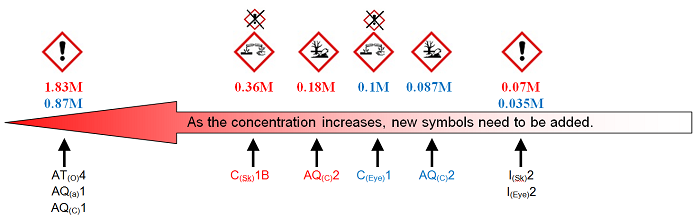 IncompatibilityZinc chloride is incompatible with potassium or powdered zinc. Emits toxic fumes if heated to decomposition. Zinc iodide reacts violently with concentrated sulphuric acid.Zinc nitrate is a powerful oxidising agent and can react violently with sulphur, phosphorus, carbon, alkali metals, finely divided metals, reducing agents and organic compounds in general.HandlingWear rubber or plastic gloves and goggles (BS EN 166 3). Replace lids of containers and seal tightly. Open carefully as pressure may have been generated inside by reaction with atmospheric moisture.StorageStore zinc chloride in general store.SL – 2 to 3 years if stored under good conditions. Make sure the container is tightly closed as zinc chloride is hygroscopic and even deliquescent. Therefore protect from sources of moisture, including moisture in the air. No increased hazard.Store zinc nitrate with oxidising agents in general store. Keep cool and well closed.DisposalWear goggles (BS EN 166 3) and rubber or plastic gloves. Test tube washings can be washed to waste. Otherwise store for disposal by licensed contractor. Solutions may, if required, be precipitated as carbonate or hydroxide and these kept for disposal.Zinc chromate(VI) – if amount is other than a trace of precipitate formed in microscale work, store to await uplift by disposal contractor.SpillageWear goggles (BS EN 166 3) and rubber or plastic gloves.
Solid – carefully sweep up and treat as in Disposal.
Solutions – soak up on absorbent. If quantities large – store to await collection by licensed disposal contractor. If small, place used absorbent with ordinary refuse.Remedial MeasuresEyesIrrigate with water for at least 10 minutes. Obtain medical attention as soon as possible if the anhydrous zinc halide is involved.MouthWash out mouth thoroughly with water. Don’t induce vomiting. Obtain medical attention as soon as possible if the anhydrous zinc halide is involved.LungsMove patient from area of exposure. Rest and keep warm. Obtain medical attention.SkinWash well with soap and water. Remove and wash contaminated clothing. Obtain medical attention if irritation persists.Appendix A – Biochemicals and Biochemical TestsBiochemical tests for: 	carbohydrates, lipids, proteins miscellaneousBiochemicals: 	Enzymes, nucleic acids. Amino acids, proteins, hormones (animal and plant), miscellaneous, clearing agents, fixatives & preservatives, macerating and narcotising reagents.Biochemicals – Tests for CarbohydratesBiochemicals – Test for LipidsBiochemicals – Test for ProteinsBiochemicals – Miscellaneous testsBiochemicals - enzymesNucleic acids, amino acids and other proteinsPlant and animal hormonesBiochemicals - miscellaneousBiochemicals – Clearing agentsBiochemicals – FixativesBiochemicals – Macerating and Narcotising ReagentsAppendix B - Dyes and stainsHazardsThere are many dyes of varying types, structures and degrees of hazard. Not all dyes of the same class necessarily have the same type of chemical structure and hence generalisations on their toxicities cannot be made on the basis of class. For example some Disperse dyes are phenylazo compounds, but others are anthraquinones. Other general points are:Some dyes are CARCINOGENS – many of low potency, but others have high potency and their use or synthesis should be avoided.Dyes purchased from reputable craft shops should be of low hazard – Safety Data Sheets (SDS’s) will be supplied upon purchase. Few dyes are 100% pure and it is often the impurities which may pose the main hazard. Direct benzidine type dyes are components of many dyestuffs; if they cannot be avoided, use with great care.Avoid Direct Blue 14 (Tryptan Blue), Direct Brown 95, Direct Blue 6, Direct Black 36. Sudan I,II,III and IV are suspect carcinogens, with the evidence against Sudan IV more reliable.Choose azo dyes with one or more sulphonate groups which confer water solubility on the molecule – the azo link is cleaved reductively by the gut flora to two separate amines, usually aromatic. If these amines are are soluble they tend to be excreted faster and generally have a negligible carcinogenic potency.See Topic 12 in Topics in Safety (ASE) for more discussion.Many dyes are IRRITANTS and HARMFUL – Many of the Reactive dyes, e.g. some Procion dyes, are skin sensitisers and a small number of them are respiratory sensitisers. Reactive dyes which are designed to chemically bond to protein fibres and will also readily bond to proteins in skin or in lungs, thereby initiating sensitisation.Some of the mordants used in mordant dyeing are VERY TOXIC – e.g. chromium(VI) compounds which are best avoided.HandlingDo not inhale dust during preparation of solution or suspension. Prepare solutions in a fume cupboard. Wear gloves, eye protection and a pvc apron for making up solutions. Use only “de-dusted” preparations. The glove type needed is dependent on the solvent used to dissolve the dyestuff. In general solutions of dyes, including indicators are best prepared by a teacher or technician.StorageKeep away from oxidising agents.DisposalWear eye protection, gloves and apron. Up to 2 litres of dilute solutions can be washed to waste. It may be possible with larger volumes or more concentrated solutions to absorb the dye onto activated charcoal or mineral absorbent and place in solid refuse. The supernatant can be washed to waste. Alternatively, store for uplift by a licensed disposal contractor.SpillageWear eye protection, gloves and apron. Cover both solid and solutions with sand or mineral absorbent, moisten and carefully lift into bucket. Treat as in Disposal.Remedial MeasuresGiven the wide range of products in this category, the advice here can only be general. If in doubt, consult the suppliers Safety Data Sheet for a particular dye.EyesIrrigate with water for at least 10 minutes.MouthWash out mouth thoroughly with water. Don’t induce vomiting.LungsAs many are fine powders and exposure is possible by this route. Move patient from area of exposure. Rest and keep warm.SkinWash well with soap and water. Remove and wash contaminated clothing.Dyes and StainsAppendix C – Colorimetric reagents and IndicatorsColorimetric reagentsIndicators - pHOther IndicatorsNameListed asLocation2,4-D2,4-dichlorophenoxy-ethanoic acidBiochemicals (Plant & Animal hormones)2,4-DBiochemicals (plant and animal hormones)2,4-dichlorophenoxy-ethanoic acidBiochemicals (Plant & Animal hormones)acetaldehydeethanalethanal and its oligomersacetamideethanamideethanamideacetic acidethanoic acidethanoic acidacetic acmoidDyes and Stainsacetic alcoholethanolBiochemicals – Microscopy Chemicals (Fixatives)acetic anhydrideethanoic anhydrideethanoic anhydrideacetic carmineBiochemicals – Microscopy Chemicals (Fixatives)acetic carmineDyes and Stainsacetic orceinBiochemicals – Microscopy Chemicals (Fixatives)acetic orceinDyes and Stainsacetonepropanonepropanoneacetone-xyleneBiochemicals – Microscopy Chemicals (Clearing Agents)acetyl chlorideethanoyl chlorideethanoyl chlorideacetylcholineBiochemicals (Plant & Animal hormones)acetylcholineBiochemicals (plant and animal hormones)acetyleneethynecalcium carbide and ethyneacetylsalicylic acidaspirinHydroxybenzoic acid and derivativesacid alcoholDyes and Stainsacid fuschin (Mallory)Dyes and StainsadenineBiochemicals (Nucleic acids, Amino acids & other proteins)adeniosineBiochemicals (Nucleic acids, Amino acids & other proteins)adenosine triphosphateBiochemicals (Nucleic acids, Amino acids & other proteins)adrenalinBiochemicals (plant and animal hormones)adrenalineBiochemicals (Plant & Animal hormones)alanineBiochemicals (Nucleic acids, Amino acids & other proteins)albumenBiochemicals (Nucleic acids, Amino acids & other proteins)albuminBiochemicals (Nucleic acids, Amino acids & other proteins)Albustix test stripsBiochemical Tests (Proteins)alcohol /1,2-dimethylbenzeneBiochemicals – Microscopy Chemicals (Clearing Agents)algal mountantBiochemicals – Microscopy Chemicals (Clearing Agents)algal preservativeBiochemicals – Microscopy Chemicals (Fixatives)alizarin red SDyes and Stainsallyl bromide3-bromopropenehalogenopropenes, 3-allyl chloride3-chloropropenehalogenopropenes, 3-allyl iodide3-iodopropenehalogenopropenes, 3-alumaluminium potassium sulphatealuminium compoundsaluminiumaluminiumaluminium ammonium sulphatealuminium compoundsaluminium bromidealuminium halidesaluminium chloridealuminium halidesaluminium ethanoatealuminium compoundsaluminium iodidealuminium halidesaluminium nitrate-9-wateraluminium compoundsaluminium oxidealuminium compoundsaluminium potassium sulphatealuminium compoundsaluminium silicatealuminium compoundsaluminium sulphateaaluminium compoundsamalgamsodium mercury amalgamsodium metalAmann’s mediumBiochemicals – Microscopy Chemicals (Clearing Agents)AMGBiochemicals (Enzymes)amidosulphonic acidsulphamic acidsulphamic acid4-amino-1-hydroxybenzene4-aminophenol4-aminophenol4-aminobenzenesulphonic acidsulphanilic acidsulphanilic acidaminoethaneethylamineethylamineaminomethanemethylaminemethylamine4-aminophenol4-aminophenol4-aminophenolammoniaammonia (gas and solution)ammonium bromideammonium compoundsammonium carbonateammonium compoundsammonium chlorideammonium compoundsammonium dichromateammonium dichromateammonium dichromateBiochemicals – Microscopy Chemicals (Fixatives)ammonium duhydrogen phosphatephosphatesammonium ethanedioateammonium compoundsammonium ethanedioateethanedioic acid and ethanedioatesammonium ethanoateammonium compoundsammonium fluoridefluoridesammonium hexachloroplatinatehexachloroplatinic acid and hexachloroplatinatesammonium hydrogen phosphatephosphatesammonium hydroxideammonia (gas and solution)ammonium iodideammonium compoundsammonium iron II sulphateammonium compoundsammonium iron III citrateammonium compoundsammonium metavanatate Vvanadium and compoundsammonium nitrateammonium nitrateammonium oxalateammonium compoundsammonium oxalateethanedioic acid and ethanedioatesammonium peroxodisulphate VIperoxodisulphates VIammonium persulphateperoxodisulphates VIammonium phosphateammonium compoundsammonium phosphatephosphatesammonium sulphateammonium compoundsammonium sulphideammonium sulphideammonium tartrateammonium compoundsammonium thiocyanatethiocyanatesammonium trioxovanadatevanadium and compoundsammonium vanadate Vvanadium and compoundsn-amyl acetatepentyl ethanoatepentyl ethanoateamyl alcoholpentanolpentanolsn-amyl alcoholpentan-1-olpentanolssec-amyl alcoholpentan-2-olpentanolsamylaseBiochemicals (Enzymes)amyloglucosidaseamyloglucosidaseBiochemicals (Enzymes)anilinephenylaminephenylamineaniline blueDyes and Stainsaniline blue-lactophenolDyes and Stainsaniline hydrochlorideBiochemical tests (Carbohydrates)aniline hydrochloridephenylammonium chloridephenylammonium chlorideaniline sulphateBiochemical tests (Carbohydrates)aniline sulphateDyes and Stainsantimonyantimony metal and compoundsantimony III chlorideantimony metal and compoundsantimony III fluorideantimony metal and compoundsantimony III oxideantimony metal and compoundsantimony potassium tartrateantimony metal and compoundsantimony V chlorideantimony metal and compoundsantimony V fluorideantimony metal and compoundsarginineBiochemicals (Nucleic acids, Amino acids & other proteins)arsenicarsenic metal and compoundsarsenic pentoxidearsenic metal and compoundsarsenic trioxidearsenic metal and compoundsasbestosasbestosasparagineBiochemicals (Nucleic acids, Amino acids & other proteins)asparagineBiochemicals (Nucleic acids, Amino acids & other proteins)Aspirinacetylsalicylic acidHydroxybenzoic acid and derivativesATPBiochemicals (Nucleic acids, Amino acids & other proteins)azolepyrrolepyrroleazure ADyes and StainsBaker‘s fixativeBiochemicals – Microscopy Chemicals (Fixatives)Barfoed’s reagentBiochemical tests (Carbohydrates)bariumbarium metal and compoundsbarium carbonatebarium metal and compoundsbarium chloridebarium metal and compoundsbarium hydroxide-8-waterbarium metal and compoundsbarium nitrate Vnitrates Vbarium peroxideperoxidesbarium sulphidebarium metal and compoundsbasic fuschinDyes and StainsBenedict’s solutionBenedict’s solutionBenedict’s solutionBiochemical tests (Carbohydrates)Bensley’s fixativeBiochemicals – Microscopy Chemicals (Fixatives)benzaldehydebenzenecarbaldehydebenzenecarbaldehydebenzenebenzenebenzene 1,2 diaminebenzene-(1,4),(1,3) & (1,2)-diaminebenzene 1,2 diolBenzene diolsbenzene 1,2,3, triolbenzene triolsbenzene 1,3 diolBenzene diolsbenzene 1,4 diaminebenzene-(1,4),(1,3) & (1,2)-diaminebenzene 1,4 diolBenzene diolsbenzene-1,2-dicarboxylic anhydridebenzene-1,2-dicarboxylic anhydridebenzene-1,3,5-triolBiochemical tests (Carbohydrates)benzenecarbaldehydebenzenecarbaldehydebenzenecarbonyl chloridebenzenecarbonyl chloride1,3-benzenediolBenzene diols1,3,5-benzenetriolbenzene triolsbenzidineBiochemical tests (Carbohydrates)benzocaineBiochemicals – Microscopy chemicalsbenzolbenzenebenzenebenzoyl chloridebenzenecarbonyl chloridebenzenecarbonyl chloridebenzoyl peroxidedi(benzenecarbonyl) peroxidedi(benzenecarbonyl) peroxidebenzyl alcoholphenylmethanolphenylmethanolbenzyl chloridechloromethylbenzenechloromethylbenzeneBerlese‘s fluidBiochemicals – Microscopy Chemicals (Fixatives)Berlese’s fluidBiochemicals – Microscopy Chemicals (Clearing Agents)berylliumberyllium metal and compoundsberyllium compoundsberyllium metal and compoundsbeta-galactosidaseLactaseBiochemicals (Enzymes)bial’s reagentBiochemical tests (Carbohydrates)bile saltssodium tauroglycholatesodium compoundsbiphenyl-4,4′-diamineBiochemical tests (Carbohydrates)bis(4-isocyanatophenyl)methanebis(4-isocyanatophenyl)methanebismuthbismuth metal and compoundsbismuth III chloridebismuth metal and compoundsbismuth III nitrate-5-waterbismuth metal and compoundsbiuret testBiochemical Tests (Proteins)bleach solutionchlorates Iboraxsodium tetraborateboron compoundsboric acidboron compoundsboron tribromideboron compoundsboron trichlorideboron compoundsboron triiodideboron compoundsBouin‘s solutionBiochemicals – Microscopy Chemicals (Fixatives)brilliant orangeindicatorsBromelainBiochemicals (Enzymes)brominebromine2-bromo-2-methylpropanemethylpropanes 2- 2-bromo- & 2-chloro-bromobenzenebromobenzene1-bromobutanebromobutanes2-bromobutanebromobutanesbromocresol greenindicatorsbromocresol purpleindicatorsbromoethanebromoethanebromophenol blueindicators3-bromopropenehalogenopropenes, 3-bromothymol blueindicatorsbuckminsterfullerenecarbonBuffer SolutionsBuffer Solutionsbutan-1-olbutanolsbutan-2-olbutanolsbutan-2-onebutan-2-onebutanalbutanalbutanebutanebutyl acetatebutyl ethanoatebutyl ethanoaten-butyl acetatebutyl ethanoatebutyl ethanoaten-butyl alcoholbutan-1-olbutanolssec-butyl alcoholbutan-2-olbutanolstert-butyl alcohol3-methylpropan-2-olmethylpropanolsn-butyl bromide1-bromobutanebromobutaness-butyl bromide2-bromobutanebromobutanesn-butyl bromide1-bromobutanechlorobutanessec-butyl bromide2-bromobutanechlorobutanest-butyl bromide2-bromo-2-methylpropanemethylpropanes 2- 2-bromo- & 2-chloro-n-butyl chloride1-chlorobutanechlorobutanessec-butyl chloride2-chlorobutanechlorobutanest-butyl chloride2-chloro-2-methylpropanemethylpropanes 2- 2-bromo- & 2-chloro-n-butyl ethanoatebutyl ethanoatebutyl iodideiodobutane, 1-iodobutane, 1-butyraldehydebutanalbutanalC-60 Fullerenecarboncarboncadmiumcadmium metal and compoundscadmium chloridecadmium metal and compoundscadmium oxidecadmium metal and compoundscadmium sulphatecadmium metal and compoundscadmium sulphidecadmium metal and compoundscaffeineBiochemicals (Plant & Animal hormones)Cajal‘s fixativeBiochemicals – Microscopy Chemicals (Fixatives)calciumcalcium metalcalcium bromidecalcium compoundscalcium carbidecalcium carbide and ethynecalcium carbonatecalcium compoundscalcium chlorate Ichlorates Icalcium chloridecalcium compoundscalcium dicarbidecalcium carbide and ethynecalcium dihydridecalcium hydridecalcium dihydrogen phosphatephosphatescalcium fluoridecalcium compoundscalcium formatecalcium methanoatecalcium compoundscalcium hydridecalcium hydridecalcium hydrogen phosphatephosphatescalcium hydroxidecalcium oxide and hydroxidecalcium hypochloritecalcium chlorate Ichlorates Icalcium iodidecalcium compoundscalcium methanoatecalcium compoundscalcium nitrate Vnitrates Vcalcium oxidecalcium oxide and hydroxidecalcium phosphatecalcium compoundscalcium phosphatephosphatescalcium phosphidecalcium compoundscalcium sulphatecalcium compoundscalcium sulphidecalcium compoundscalcium sulphitecalcium compoundscamping gas fuelbutaneCanada balsamBiochemicals – Microscopy Chemicals (Clearing Agents)Caradate 30bis(4-isocyanatophenyl)methaneCarbohydraseBiochemicals (Enzymes)carbol fuschinDyes and Stainscarbol gentian violetDyes and Stainscarbol thioninDyes and Stainscarbolic acidphenolphenolcarboncarboncarbon dioxideBiochemicals – Microscopy chemicalscarbon dioxidecarbon dioxidecarbon disulphidecarbon disulphidecarbon monoxidecarbon monoxidecarbon sulphidecarbon disulphidecarbon tetrachlorideBiochemicals – Microscopy chemicalscarbon tetrachloridetetrachloromethanetetrachloromethanecarmine aceticBiochemicals – Microscopy Chemicals (Fixatives)carmine aceticDyes and StainsCarnoy‘s fluidBiochemicals – Microscopy Chemicals (Fixatives)Carnoy’s fluidBiochemicals – Microscopy Chemicals (Clearing Agents)caseinBiochemicals (Nucleic acids, Amino acids & other proteins)catalaseBiochemicals (Enzymes)caustic potashpotassium hydroxidepotassium hydroxidecaustic sodasodium hydroxidesodium hydroxidecedarwood oilBiochemicals – Microscopy Chemicals (Clearing Agents)celloidinBiochemicals – Microscopy Chemicals (Clearing Agents)cellosolveBiochemicals – Microscopy Chemicals (Clearing Agents)cellulose acetateBiochemicals – Microscopy Chemicals (Macerating & Narcotising Agents)cellulose ethanoateBiochemicals – Microscopy Chemicals (Macerating & Narcotising Agents)cetyl alcoholHexadecan-1-olAlcohols (monohydric)Champy‘s fixativeBiochemicals – Microscopy Chemicals (Fixatives)charcoalcarboncarbonchloral hydrateBiochemicals – Microscopy chemicalschlorbutolBiochemicals – Microscopy chemicalschloretoneBiochemicals – Microscopy chemicalschloric acidchloric acidchlorinechlorine2-chloro-2-methylpropanemethylpropanes 2- 2-bromo- & 2-chloro-chloroacetic acidchloroethanoic acidchloroethanoic acidschlorobenzenechlorobenzene1-chlorobutanechlorobutanes2-chlorobutanechlorobutaneschloroethanechloroethanechloroethanoic acidchloroethanoic acidschloroformBiochemicals – Microscopy chemicalschloroformtrichloromethanetrihalogenomethaneschloromethylbenzenechloromethylbenzene1-chloroprapanechloropropanes2-chloropropanechloropropanes3-chloropropenehalogenopropenes, 3-chlorosulphonic acidchlorosulphonic acidchlorosulphuric acidchlorosulphonic acidchlorosulphonic acidα-chlorotoluenechloromethylbenzenechloromethylbenzeneChlor-zinc-iodineBiochemical tests (Carbohydrates)Chlor-zinc-iodineBiochemical Tests (Lipids)Chorionic gonadotrophinBiochemicals (Plant & Animal hormones)chrom-acetic fixativeBiochemicals – Microscopy Chemicals (Fixatives)Chromateschromates VIchromic acid (chromium (VI) oxide)Biochemicals – Microscopy Chemicals (Fixatives)chromic acid (Priestley)Biochemicals – Microscopy Chemicals (Macerating & Narcotising Agents)chromic acid (Ranvier)Biochemicals – Microscopy Chemicals (Macerating & Narcotising Agents)chromiumchromium metal and compoundschromium II chloridechromium metal and compoundschromium III chloridechromium metal and compoundschromium III nitratechromium metal and compoundschromium III oxidechromium metal and compoundschromium III potassium sulphatechromium metal and compoundschromium III sulphatechromium metal and compoundschromium III sulphate (basic)chromium metal and compoundschromium trioxidechromium VI oxidechromium VI oxidechromium VI oxideBiochemical Tests (Lipids)chromium VI oxidechromium VI oxidechromo – ethanoic fixativeBiochemicals – Microscopy Chemicals (Fixatives)chymosinBiochemicals (Enzymes)Clarke‘s fluidBiochemicals – Microscopy Chemicals (Fixatives)clinistix stripsBiochemical tests (Carbohydrates)clinitest tabletsBiochemical tests (Carbohydrates)clove oilBiochemicals – Microscopy chemicalsclove oil / glacial ethanoic acidBiochemicals – Microscopy Chemicals (Clearing Agents)CMS woolMachine-made mineral fibrescobaltcobalt metal and compoundscobalt acetatecobalt ethanoatecobalt metal and compoundscobalt carbonatecobalt metal and compoundscobalt chloridecobalt metal and compoundscobalt ethanoatecobalt metal and compoundscobalt nitratecobalt metal and compoundscobalt oxidecobalt metal and compoundscobalt sulphatecobalt metal and compoundscobalt sulphidecobalt metal and compoundscolchicineBiochemicals – Microscopy Chemicals (Fixatives)colchicineBiochemicals (Plant & Animal hormones)collodionBiochemicals – Microscopy Chemicals (Clearing Agents)congo redDyes and Stainscopper I chloridecopper compoundscopper I oxidecopper compoundscopper II acetatecopper II ethanoatecopper compoundscopper II bromidecopper compoundscopper II carbonatecopper compoundscopper II chloridecopper compoundscopper II chromatecopper compoundscopper II ethanoatecopper compoundscopper II nitratecopper compoundscopper II oxidecopper compoundscopper II sulphatecopper compoundscotton blue lactophenolDyes and Stainscresolmethylphenolmethylphenolscresol redindicatorscrystal violetDyes and StainscyclohexanecyclohexanecyclohexanolcyclohexanolcyclohexanonecyclohexanonecyclohexenecyclohexenecysteineBiochemicals (Nucleic acids, Amino acids & other proteins)cytidineBiochemicals (Nucleic acids, Amino acids & other proteins)cytosineBiochemicals (Nucleic acids, Amino acids & other proteins)DammarBiochemicals – Microscopy Chemicals (Clearing Agents)DCPIPBiochemical Tests (Miscellaneous)De Faure‘s mountant/fixativeBiochemicals – Microscopy Chemicals (Clearing Agents)decanedecanedecanedioyl dichloridedecanedioyl dichloridedeoxyribose nucleic acidBiochemicals (Nucleic acids, Amino acids & other proteins)di(benzenecarbonyl) peroxidedi(benzenecarbonyl) peroxidedi(dodecanoyl) peroxidedi(dodecanoyl) peroxideDiabur-Test 5000 stripsBiochemical tests (Carbohydrates)diammonium phosphateammonium compoundsdiastaseAmylaseBiochemicals (Enzymes)diazonium saltsdiazonium saltsdichloroacetic aciddichloroethanoic acidchloroethanoic acidsdichlorodimethylsilanedimethyldichlorosilanedimethyldichlorosilanedichloroethanoic acidchloroethanoic acidsdichloromethanedichloromethanedichlorophenol indophenol, sodium saltBiochemical Tests (Miscellaneous)2,4-dichlorophenoxy-ethanoic acidBiochemicals (plant and animal hormones)dichromatesDichromatesdiethyl etherBiochemicals – Microscopy chemicalsdiethyl etherethoxyethaneethoxyethanediethyl ketonepentan-3-onepentanonesdiethylaminediethylaminediethylaminediethyldithiocarbamatelead metal & compoundsdiethylene dioxideBiochemicals – Microscopy Chemicals (Clearing Agents)diethylene oxidedioxane, 1,4-dioxane, 1,4-2,2-dihydroxy-1,3-indandioneninhydrinninhydrin1,3-dihydroxybenzeneBenzene diols1,4-dihydroxybenzeneBenzene diols1,2dihydroxybenzeneBenzene diolsp-dihydroxybenzenebenzene-1,4-diolBenzene diolsm-dihydroxybenzenebenzene-1,3-diolBenzene diolsp-dihydroxybenzenebenzene-1,4-diolBenzene diolsdiiodine hexachloridediiodine hexachloridedilauroyl peroxidedi(dodecanoyl) peroxidedi(dodecanoyl) peroxide2,9-dimethyl-1,10-phenanthrolineColorimetric ReagentsdimethylaminedimethylaminedimethylbenzeneBiochemicals – Microscopy Chemicals (Clearing Agents)dimethylbenzenedimethylbenzenesdimethyldichlorosilanedimethyldichlorosilanedimethylglyoximeColorimetric Reagentsdinitrogen tetroxidenitrogen oxides2,4-dinitrophenol2,4-dinitrophenol2,4-dinitrophenolindicators2,6-dinitrophenolindicators2,4-dinitrophenylhydrazine2,4-dinitrophenylhydrazinedioxaneBiochemicals – Microscopy Chemicals (Clearing Agents)1,4-dioxanedioxane, 1,4-diphenylcarbazideColorimetric Reagentsdiphosphorus pentoxidephosphorus V oxidephosphorus compoundsdipotassium disulphatesulphates & sulphitesdisodium disulphatesulphates & sulphitesdisodium tetraboratesodium tetraborateboron compoundsdisulphur dichloridedisulphur dichloridedithizoneColorimetric ReagentsDNABiochemicals (Nucleic acids, Amino acids & other proteins)DPX mountantBiochemicals – Microscopy Chemicals (Clearing Agents)Dubosq-brasil (alcoholic Bouin)Biochemicals – Microscopy Chemicals (Fixatives)dyestuffsDyes and StainsEau de JavelleBiochemicals – Microscopy Chemicals (Macerating & Narcotising Agents)EDTAEDTAeosinDyes and StainsepinephrineadrenalinBiochemicals (plant and animal hormones)eriochrome Black TColorimetric Reagentseriochrome cyanine RColorimetric ReagentserythrosinDyes and Stainsethanalethanal and its oligomersethanal tetramerethanal and its oligomersethanal trimerethanal and its oligomersethanamineethylamineethane-1,2-diolBiochemicals – Microscopy Chemicals (Clearing Agents)ethanedioic acidethanedioic acid and ethanedioatesethanoic acidBiochemicals – Microscopy Chemicals (Fixatives)ethanoic acidethanoic acidethanoic anhydrideethanoic anhydrideethanolBiochemicals – Microscopy chemicalsethanolethanol (and methylated spirits)ethanoyl chlorideethanoyl chlorideethenyl ethanoateethenyl ethanoateethexBiochemicals – Microscopy Chemicals (Clearing Agents)ethidium bromideBiochemicals (Plant & Animal hormones)ethoxyethaneBiochemicals – Microscopy chemicalsethoxyethaneethoxyethane2-ethoxyethanolBiochemicals – Microscopy Chemicals (Clearing Agents)ethyl 3-aminobenzoateBiochemicals – Microscopy chemicalsethyl 4-aminobenzoateBiochemicals – Microscopy chemicalsethyl acetateethyl ethanoateethyl ethanoateethyl alcoholethanolethanol (and methylated spirits)ethyl bromidebromoethanebromoethaneethyl carbamateBiochemicals – Microscopy chemicalsethyl chloridechloroethanechloroethaneethyl ethanoateethyl ethanoateethyl ethanoateethyl acetateBiochemicals – Microscopy chemicalsethyl iodideiodoethaneethyl urethaneBiochemicals – Microscopy chemicalsethylamineiodoethaneethylamineEthylenediaminetetraacetic acidEDTAethylene glycolBiochemicals – Microscopy Chemicals (Clearing Agents)ethynecalcium carbide and ethyneeuparalBiochemicals – Microscopy Chemicals (Clearing Agents)Farmer‘s fluidBiochemicals – Microscopy Chemicals (Fixatives)fast green F.C.FDyes and Stainsfast red 7BDyes and StainsFehling’s reagentBiochemical tests (Carbohydrates)Fehling’s solutionFehling’s Solution No.1 & No.2 (solutions A & B)Feulgen stainDyes and Stainsfir oilturpentineturpentinefiredampmethanemethaneFlemming‘s fluidBiochemicals – Microscopy Chemicals (Fixatives)formaldehydemethanalmethanalformalinmethanalBiochemicals – Microscopy Chemicals (Fixatives)formalinmethanalmethanalformic acidmethanoic acidmethanoic acidfromaseBiochemicals (Enzymes)fullerenecarboncarbonfurfuryl aminopurineKinetinBiochemicals (Plant & Animal hormones)Gatenby‘s fluidBiochemicals – Microscopy Chemicals (Fixatives)gelatinBiochemicals (Nucleic acids, Amino acids & other proteins)gibson’s fixativeBiochemicals – Microscopy Chemicals (Fixatives)glucose isomeraseBiochemicals (Enzymes)glucose oxidaseBiochemicals (Enzymes)glutamic acidBiochemicals (Nucleic acids, Amino acids & other proteins)glutamineBiochemicals (Nucleic acids, Amino acids & other proteins)glycerineBiochemicals – Microscopy Chemicals (Clearing Agents)glycerolBiochemicals – Microscopy Chemicals (Clearing Agents)glycineBiochemicals (Nucleic acids, Amino acids & other proteins)gold III chloridesilver & other precious metalsgold metalsilver & other precious metalsGram stainDyes and StainsGram‘s iodineDyes and Stainsgraphitecarboncarbongreen algae preservativeBiochemicals – Microscopy Chemicals (Fixatives)guanidineBiochemicals (Nucleic acids, Amino acids & other proteins)gum chloralBiochemicals – Microscopy Chemicals (Clearing Agents)gum chloralBiochemicals – Microscopy Chemicals (Fixatives)haematoxylin (Delafield‘s)Dyes and Stainshaematoxylin (Ehrlich‘s)Dyes and Stainshaematoxylin (Harris‘s)Dyes and StainshaemoglobinBiochemicals (Nucleic acids, Amino acids & other proteins)Harlow’s solutionsBiochemicals – Microscopy Chemicals (Macerating & Narcotising Agents)Heidenhain‘s SusaBiochemicals – Microscopy Chemicals (Fixatives)hemoglobinBiochemicals (Nucleic acids, Amino acids & other proteins)hex-1-enehex-1-enehexachloroplatinic acidhexachloroplatinic acid and hexachloroplatinateshexahydrobenzenecyclohexanecyclohexanehexahydrophenolcyclohexanolcyclohexanolhexamethylene diaminehexane 1,6 diaminehexane 1,6 diaminen-hexanehexanehexane 1,6 diaminehexane 1,6 diaminehistidineBiochemicals (Nucleic acids, Amino acids & other proteins)Histological & biological solutionsHistological & Biological Solutions – Introductionhydriodic acidhydrogen iodide & hydriodic acidhydrobromic acidhydrobromic acid & hydrogen bromidehydrochloric acidhydrochloric acid & hydrogen chloridehydrofluoric acidhydrofluoric acid & hydrogen fluoridehydrogenhydrogen gashydrogen bromidehydrobromic acid & hydrogen bromidehydrogen chloridehydrochloric acid & hydrogen chloridehydrogen fluoridehydrofluoric acid & hydrogen fluoridehydrogen iodidehydrogen iodide & hydriodic acidhydrogen peroxidehydrogen peroxidehydrogen sulphidehydrogen sulphidehydroquinonebenzene-1,4-diolBenzene diols3-hydroxy-4-nitroso-naphthalene-disulphonic acid, Na saltColorimetric Reagents4-hydroxyaniline4-aminophenol4-aminophenol2-hydroxybenzoic acidhydroxybenzoic acid, 2-hydroxylamine hydrochloridehydroxylaminehydroxylamine sulphatehydroxylamineHyposodium thiosulphatesulphates & sulphitesIAAindole-3- acetic acidBiochemicals (Plant & Animal hormones)IBABiochemicals (plant and animal hormones)IDAmethylated spiritsethanol (and methylated spirits)IDSmethylated spiritsethanol (and methylated spirits)IMAmethylated spiritsethanol (and methylated spirits)immersion oilBiochemicals – Microscopy Chemicals (Clearing Agents)imodolepyrrolepyrrole2,2-dihydroxy-1,3-indandioneninhydrinninhydrinindole acetic acidBiochemicals (Plant & Animal hormones)Indole Acetic Acidindole-3- acetic acidBiochemicals (Plant & Animal hormones)indole butyric acidBiochemicals (Plant & Animal hormones)indole-3- acetic acidBiochemicals (Plant & Animal hormones)Indole-3-ethanoic acidindole-3- acetic acidBiochemicals (Plant & Animal hormones)3-indolylethanoic acidindole-3- acetic acidBiochemicals (Plant & Animal hormones)industrial spiritsethanol (and methylated spirits)InvertaseBiochemicals (Enzymes)iodineiodineiodine in potassium iodideDyes and Stainsiodine solution (aq. in KI)Biochemical tests (Carbohydrates)iodine trichloridediiodine hexachloridediiodine hexachloride1-iodobutaneiodobutane, 1-iodoethaneiodoethaneiodoformtriiodomethanetrihalogenomethanes1-iodopropaneiodopropanes2-iodopropaneiodopropanes3-iodopropenehalogenopropenes, 3-3-iodopropenehalogenopropenes, 3-iron II ammonium sulphateammonium iron II sulphateammonium compoundsiron II chlorideiron metal and compoundsiron II sulphateiron metal and compoundsiron II sulphideiron metal and compoundsiron II/III oxideiron metal and compoundsiron III ammonium citrateammonium iron III citrateammonium compoundsiron III chlorideiron metal and compoundsiron III nitrateiron metal and compoundsiron III oxideiron metal and compoundsiron III sulphateiron metal and compoundsiron metaliron metal and compoundsiron metaliron metal and compoundsisoamyl alcohol3-methyl butan-1-olAlcohols, monohydriciso-butyl alcoholmethylpropanolsisoleucineBiochemicals (Nucleic acids, Amino acids & other proteins)isopropyl aalcoholBiochemical Tests (Lipids)iso-propyl alcoholpropanolsjanus green BDyes and StainsJeffery’s macerating fluidBiochemicals – Microscopy Chemicals (Macerating & Narcotising Agents)Jensen‘s redDyes and StainsKaiserling‘s fixativeBiochemicals – Microscopy Chemicals (Fixatives)kinetinBiochemicals (Plant & Animal hormones)La Cour‘s fixatives (2BX, 2BE & 2BD)Biochemicals – Microscopy Chemicals (Fixatives)lactaseBiochemicals (Enzymes)lacto – fuschinDyes and StainslactophenolBiochemicals – Microscopy Chemicals (Clearing Agents)lactopropionic orceinDyes and StainslactozymlactaseBiochemicals (Enzymes)lamp blackcarboncarbonlaughing gasnitrous oxidenitrogen oxidesleadlead metal and compoundslead acetatelead metal and compoundslead bromidelead metal and compoundslead carbonatelead metal and compoundslead chloridelead metal and compoundslead citratelead metal and compoundslead ethanoatelead metal and compoundslead fluoridelead metal and compoundslead II nitratelead metal and compoundslead II oxidelead metal and compoundslead II/IV oxidelead metal and compoundslead iodidelead metal and compoundslead IV oxidelead metal and compoundslead perchloratelead metal and compoundslead sulphatelead metal and compoundslead sulphidelead metal and compoundslead tartratelead metal and compoundsLeibermann Burchard ReagentBiochemical Tests (Lipids)Leishman’s stainDyes and Stainslime (garden)calcium oxide and hydroxidelipaseBiochemicals (Enzymes)lithargelead metal and compoundslithium aluminium hydridelithium hydride & lithium aluminium hydridelithium bromidelithium compoundslithium carbonatelithium compoundslithium chloridelithium compoundslithium fluoridelithium compoundslithium hydridelithium hydride & lithium aluminium hydridelithium hydroxidelithium compoundslithium metallithium metallithium nitratelithium compoundsLugol’s iodineDyes and StainslysineBiochemicals (Nucleic acids, Amino acids & other proteins)machine made mineral fibresMachine-made mineral fibresmagnesium (powder, turnings or ribbon)magnesium metalmagnesium bromidemagnesium compoundsmagnesium carbonatemagnesium compoundsmagnesium chloridemagnesium compoundsmagnesium chloride / magnesium sulphateBiochemicals – Microscopy chemicalsmagnesium dihydrogen phosphatephosphatesmagnesium hydrogen phosphatephosphatesmagnesium iodidemagnesium compoundsmagnesium nitrate Vnitrates Vmagnesium phosphatephosphatesmagnesium sulphatemagnesium compoundsmalachite greenBiochemicals – Microscopy Chemicals (Fixatives)Mallory‘s triple stainDyes and Stainsmanganese dioxidemanganese(IV) oxidemanganese(IV) oxidemanganese II bromidemanganese II compoundsmanganese II carbonatemanganese II compoundsmanganese II chloridemanganese II compoundsmanganese II ethanoatemanganese II compoundsmanganese II nitratemanganese II compoundsmanganese II sulphatemanganese II compoundsmanganese IV oxidemanganese(IV) oxideMan-made mineral fibresMachine-made mineral fibresmarsh gasmethanemethaneMaxirenChymosinBiochemicals (Enzymes)MDIbis(4-isocyanatophenyl)methaneMEKbutan-2-onebutan-2-onementholBiochemicals – Microscopy chemicalsmercaptoethanoic acidColorimetric Reagentsmercuric potassium iodideNessler’s reagentNessler’s reagentmercurymercury metalmercury compoundsmercury compoundsmercury II chloridemercury compoundsmercury II oxidemercury compoundsmercury II potassium iodideNessler’s reagentNessler’s reagentMerkel‘s fluidBiochemicals – Microscopy Chemicals (Fixatives)metaldehydeethanal and its oligomersmethanalBiochemicals – Microscopy Chemicals (Fixatives)methanalmethanalmethanal – Hg(II) sublimateBiochemicals – Microscopy Chemicals (Fixatives)methanal / alcoholBiochemicals – Microscopy Chemicals (Fixatives)methanal / dichromateBiochemicals – Microscopy Chemicals (Fixatives)methanal / salineBiochemicals – Microscopy Chemicals (Fixatives)methanemethanemethanoic acidmethanoic acidmethanolmethanolmethionineBiochemicals (Nucleic acids, Amino acids & other proteins)3-methybutan-1-olmethybutan-1-ol, 3-methyl acetatemethyl ethanoatemethyl ethanoatemethyl alcoholmethanolmethanolmethyl chloroformtrichloroethane, 1,1,1-methyl ethanoatemethyl ethanoatemethyl ethyl ketonebutan-2-onebutan-2-onemethyl methacrylatemethyl-2-methylpropenoatemethyl-2-methylpropenoatemethyl orangeindicators2-methyl propan-1-olmethylpropanols2-methyl propan-2-olmethylpropanolsmethyl propyl ketonepentan-2-onepentanonesmethyl red litmusindicatorsmethyl violet 6BDyes and Stainsmethyl-2-methylpropenoatemethyl-2-methylpropenoatemethylaminemethylaminemethylated spiritsethanol (and methylated spirits)methylbenzenemethylbenzenemethylene blueDyes and Stainsmethylene dichloridedichloromethane4,4′-methylenediphenyl diisocyanatebis(4-isocyanatophenyl)methanebis(4-isocyanatophenyl)methanemethylphenolmethylphenolsMillon’s reagentBiochemical Tests (Proteins)Millon’s reagentMillon’s reagentMillon’s Reagent – Cole’s modificationBiochemical Tests (Proteins)mineral woolMachine-made mineral fibresMolisch’s reagentBiochemical tests (Carbohydrates)MS-222Biochemicals – Microscopy chemicalsnaphthalenenaphthalenenaphthalene-1-olnaphthalen-1&2-olsnaphthalene-2-olnaphthalen-1&2-olsnaphthaspetroleum spirit fractions including naphthas1-naphtholnaphthalene-1-olnaphthalen-1&2-ols2-naphtholnaphthalene-2-olnaphthalen-1&2-ols1-naphtholphthaleinindicatorsnaphthylethylene-diamine hydrochlorideColorimetric Reagentsnatural gasmethanemethaneNavashin‘s fluidBiochemicals – Microscopy Chemicals (Fixatives)NED hydrochlorideColorimetric Reagentsneo-cuproinColorimetric ReagentsNessler’s reagentColorimetric ReagentsNessler’s reagentNessler’s reagentneutral redDyes and Stainsneutral redindicatorsNeutraseBiochemicals (Enzymes)nickelnickel metal and compoundsnickel bromidenickel metal and compoundsnickel carbonatenickel metal and compoundsnickel chloridenickel metal and compoundsnickel nitratenickel metal and compoundsnickel sulphatenickel metal and compoundsnickel tetracarbonylnickel metal and compoundsnicotineBiochemicals (Plant & Animal hormones)nigrosineDyes and Stainsninhydrinninhydrinnitric acidnitric acidnitrobenzenenitrobenzenenitrogen monoxidenitrogen oxides3-nitrophenolindicators4-nitrophenolindicators2-nitrophenolnitrophenols3-nitrophenolnitrophenols4-nitrophenolnitrophenolsnitrophenolnitrophenolsnitroso-R-saltColorimetric Reagentsnitrous oxidenitrogen oxidesnuloidinBiochemicals – Microscopy Chemicals (Clearing Agents)oct-1-eneoct-1-eneoctaneoctaneoil of vitriolsulphuric acidsulphuric acidoleumsulphuric acidorcein aceticBiochemicals – Microscopy Chemicals (Fixatives)orceine aceticDyes and StainsornithineBiochemicals (Nucleic acids, Amino acids & other proteins)osmic acidBiochemical Tests (Lipids)osmic acidosmium VIII oxideosmium(VIII) oxideosmium tetroxideBiochemical Tests (Lipids)osmium tetroxideosmium VIII oxideosmium(VIII) oxideosmium VIII oxideosmium(VIII) oxideosmium(VII) oxideBiochemical Tests (Lipids)osmium(VIII) oxide (osmium tetroxide)Biochemicals – Microscopy Chemicals (Fixatives)oxalic acidethanedioic acid and ethanedioatesoxidation by hydrogen peroxideColorimetric Reagentsoxidation by iodate(VII) (periodate)Colorimetric ReagentsozonetrioxygentrioxygenPampel’s fluidBiochemicals – Microscopy Chemicals (Fixatives)pancreatinBiochemicals (Enzymes)pancrelipaseLipaseBiochemicals (Enzymes)papainBiochemicals (Enzymes)paradichlorbenzeneBiochemicals – Microscopy Chemicals (Fixatives)paraformaldehydepoly(methanal)poly(methanal)paraldehydeethanal and its oligomerspectic enzymePectinaseBiochemicals (Enzymes)pectinaseBiochemicals (Enzymes)pectinesteraseBiochemicals (Enzymes)pectolasepectinaseBiochemicals (Enzymes)pentan-1-olpentanolspentan-2-olpentanolspentan-2-onepentanonespentan-3-onepentanonesn-pentanepentanen-pentanepentanepentyl ethanoatepentyl ethanoatepepsinBiochemicals (Enzymes)pepsinBiochemicals (Enzymes)peptoneBiochemicals (Enzymes)perchloric acidchloric acidperiodic acid Schiff – (PAS) reactionBiochemical tests (Carbohydrates)PET etherspetroleum spirit fractions including naphthaspetroleum etherspetroleum spirit fractions including naphthaspetroleum spiritpetroleum spirit fractions including naphthas1,10-phenanthrolineColorimetric Reagentsphenolphenolphenol / 1,2-dimethylbenzeneBiochemicals – Microscopy Chemicals (Clearing Agents)phenol redindicatorsphenolphthaleinindicatorsphenolphthaleinphenolphthaleinphenyl bromidebromobenzenephenyl chloridechlorobenzenephenylalanineBiochemicals (Nucleic acids, Amino acids & other proteins)phenylaminephenylaminephenylamine blueDyes and Stainsphenylammonium chlorideBiochemical tests (Carbohydrates)phenylammonium chloridephenylammonium chloridephenylammonium sulphateBiochemical tests (Carbohydrates)m-phenylenediaminebenzene1,3-diaminebenzene-(1,4),(1,3) & (1,2)-diamineo-phenylenediaminebenzene1,2-diaminebenzene-(1,4),(1,3) & (1,2)-diaminep-phenylenediaminebenzene1,4-diaminebenzene-(1,4),(1,3) & (1,2)-diaminephenylethenephenylethenephenylhydrazineBiochemical tests (Carbohydrates)phenylhydrazinephenylhydrazinephenylhydrazine hydrochloridephenylhydrazinephenylmethanolphenylmethanol1,3,5-phloroglucinolBenzene-1,3,5-triolbenzene triolsphloroglucinolBiochemical tests (Carbohydrates)phloroglucinolDyes and StainsPhosphataseBiochemicals (Enzymes)phosphoric acid & sodium tungstateColorimetric Reagentsphosphoric V acidphosphoric acidphosphorus III chloridephosphorus compoundsphosphorus pentachloridephosphorus V chloridephosphorus compoundsphosphorus trichloridephosphorus III chloridephosphorus compoundsphosphorus V chloridephosphorus compoundsphosphorus V oxidephosphorus compoundsphosphoruus pentoxidephosphorus V oxidephosphorus compoundsPhosphovanado-molybdate methodColorimetric Reagentsphthalic anhydridebenzene-1,2-dicarboxylic anhydridebenzene-1,2-dicarboxylic anhydridepicric acidDyes and Stainspicric acidtrinitrophenol, 2,4,6-platinum metalsilver & other precious metalspoly(methanal)poly(methanal)polyvinyl lactophenolBiochemicals – Microscopy Chemicals (Clearing Agents)potassiumpotassium metalpotassium antimony III tartrateantimony metal and compoundspotassium bisulphatesulphates & sulphitespotassium bromate Vbromates Vpotassium bromidepotassium compoundspotassium carbonatepotassium compoundspotassium chlorate Vchlorates Vpotassium chlorate VIIchlorates VIIpotassium chloridepotassium compoundspotassium chromate VIchromates VIpotassium chromium III sulphatechromium metal and compoundspotassium cyanideBiochemicals – Microscopy chemicalspotassium cyanidecyanidespotassium dichromatedichromates VIpotassium dihydrogen phosphatephosphatespotassium ethanedioateethanedioic acid and ethanedioatespotassium ethanoatepotassium compoundspotassium ethanolatepotassium ethoxidemethoxides and ethoxidespotassium ethoxidemethoxides and ethoxidespotassium ferricyanidepotassium hexacyanoferrate IIIpotassium hexacyanoferratespotassium ferrocyanidepotassium hexacyanoferrate IIpotassium hexacyanoferratespotassium fluoridefluoridespotassium hexachloroplatinatehexachloroplatinic acid and hexachloroplatinatespotassium hexacyanoferrate IIpotassium hexacyanoferratespotassium hexacyanoferrate IIIpotassium hexacyanoferratespotassium hydrogen carbonatepotassium compoundspotassium hydrogen ethanoate-1-ethanedioic acidpotassium compoundspotassium hydrogen phosphatephosphatespotassium hydrogen sulphatesulphates & sulphitespotassium hydroxidepotassium hydroxidepotassium iodate Viodatespotassium iodate VIIiodatespotassium iodidepotassium compoundspotassium manganate VIIpotassium manganate VIIpotassium metabisulphitesulphates & sulphitespotassium methanolatepotassium methoxidemethoxides and ethoxidespotassium methoxidemethoxides and ethoxidespotassium molybdatepotassium compoundspotassium nitrate IIInitrates IIIpotassium nitrate Vnitrates Vpotassium nitritepotassium nitrate IIInitrates IIIpotassium oxalateethanedioic acid and ethanedioatespotassium perchloratepotassium chlorate VIIchlorates VIIpotassium periodatepotassium iodate VIIiodatespotassium permanganatepotassium manganate VIIpotassium manganate VIIpotassium peroxodisulphate VIperoxodisulphates VIpotassium persulphateperoxodisulphates VIpotassium phosphatephosphatespotassium sodium tartratepotassium compoundspotassium sulphatesulphates & sulphitespotassium sulphate IVsulphates & sulphitespotassium sulphate VIsulphates & sulphitespotassium sulphitesulphates & sulphitespotassium tetroxalatepotassium compoundspotassium thiocyanateColorimetric Reagentspotassium thiocyanatethiocyanatesprolineBiochemicals (Nucleic acids, Amino acids & other proteins)propan-1-olpropanolspropan-2-olBiochemical Tests (Lipids)propan-2-olpropanolspropanalpropanalpropane-1,2,3-triolBiochemicals – Microscopy Chemicals (Clearing Agents)propanoic acidpropanoic acidpropanoic orceinBiochemicals – Microscopy Chemicals (Fixatives)propanonepropanonepropanone – 1,2-dimethylbenzeneBiochemicals – Microscopy Chemicals (Clearing Agents)propioaldehydepropanalpropanalpropionic acidpropanoic acidpropanoic acidn-propyl acetatepropyl ethanoatepropyl ethanoaten-propyl alcoholpropanolsiso-propyl alcoholpropanolsn-propyl chloridechloropropanessec-propyl chloridechloropropanespropyl ethanoatepropyl ethanoaten-propyl iodideiodopropanessec-propyl iodideiodopropanesProteaseBiochemicals (Enzymes)pyridinepyridinepyrocatecholBenzene diolspyrogallolbenzene triolspyrolusitemanganese(IV) oxidemanganese(IV) oxidepyrrolepyrrolequicklimecalcium oxide and hydroxidequicksilvermercury metalquinolBenzene diolsquinolinequinolineRCFMachine-made mineral fibresred lead oxidelead metal and compoundsrefractory ceramic fibresMachine-made mineral fibresRennetChymosinBiochemicals (Enzymes)RennilaseChymosinBiochemicals (Enzymes)RenninChymosinBiochemicals (Enzymes)resorcinolBenzene diolsRibose Nucleic AcidBiochemicals (Nucleic acids, Amino acids & other proteins)RNABiochemicals (Nucleic acids, Amino acids & other proteins)Rochelle saltpotassium sodium tartratepotassium compoundsRossman‘s fluidBiochemicals – Microscopy Chemicals (Fixatives)Rustiron III oxideiron metal and compoundsSacchs solutionsBiochemicals (Plant & Animal hormones)Sacchs solutionsBiochemicals (plant and animal hormones)safranineDyes and StainsSakaguchi testBiochemical Tests (Proteins)salicylic acidhydroxybenzoic acid, 2-Sandell’s reagentBiochemical tests (Carbohydrates)Schaudinn‘s fixativeBiochemicals – Microscopy Chemicals (Fixatives)Schiff‘s reagentDyes and StainsSchultze’s solutionBiochemical tests (Carbohydrates)Schultze’s solutionBiochemical Tests (Lipids)Schultze’s solutionDyes and StainsSchulze’s macerating fluidBiochemicals – Microscopy Chemicals (Macerating & Narcotising Agents)sebacoyl chloridedecanedioyl dichlorideSerineBiochemicals (Nucleic acids, Amino acids & other proteins)silicon tetrachloridesilicon tetrachloridesilver bromidesilver & other precious metalssilver chloridesilver & other precious metalssilver iodidesilver & other precious metalssilver metalsilver & other precious metalssilver nitratesilver & other precious metalssilver oxidesilver & other precious metalsslaked limecalcium oxide and hydroxideSmith‘s fixativeBiochemicals – Microscopy Chemicals (Fixatives)sociun acetatesodium compoundssoda limesoda limesodiumsodium metalsodium azidesodium compoundssodium bismuthatebismuth metal and compoundssodium bisulphatesulphates & sulphitessodium borohydrideboron compoundssodium bromate Vbromates Vsodium bromidesodium compoundssodium carbonatesodium compoundssodium carbonate/hydrogen carbonatesodium compoundssodium chlorate Ichlorates Isodium chlorate Vchlorates Vsodium chlorate VIIchlorates VIIsodium chloridesodium compoundssodium chromate VIchromates VIsodium citratesodium compoundssodium cyanidescyanidessodium dichromatedichromates VIsodium dihydrogen phosphatephosphatessodium disulphatesulphates & sulphitessodium dithionitesulphates & sulphitessodium dodecyl sulphatesodium compoundssodium ethanedioateethanedioic acid and ethanedioatessodium ethanoatesodium compoundssodium ethanolatesodium ethoxidemethoxides and ethoxidessodium ethoxidemethoxides and ethoxidessodium fluorideBiochemicals – Microscopy Chemicals (Fixatives)sodium fluoridefluoridessodium formatesodium compoundssodium hexacobaltinitratesodium compoundssodium hydrogen carbonatesodium compoundssodium hydrogen phosphatephosphatessodium hydrogen sulphatesulphates & sulphitessodium hydroidesodium hydridesodium hydrosulphitesulphates & sulphitessodium hydroxidesodium hydroxidesodium hypochloritechlorates Isodium iodate Viodatessodium iodate VIIiodatessodium iodidesodium compoundssodium mercury amalgamsodium metalsodium metabisulphitesulphates & sulphitessodium metavanadate Vvanadium and compoundssodium methanoatesodium compoundssodium methanolatesodium methoxidemethoxides and ethoxidessodium methoxidemethoxides and ethoxidesSodium molybdate reagent with ascorbic added.Colorimetric Reagentssodium nitrate IIInitrates IIIsodium nitrate Vnitrates Vsodium nitritesodium nitrate IIInitrates IIIsodium nitroprussidesodium compoundssodium octadec-9-enoatesodium compoundssodium octadecanoatesodium compoundssodium oleatesodium octadec-9-enoatesodium compoundssodium oxalateethanedioic acid and ethanedioatessodium perchloratesodium chlorate VIIchlorates VIIsodium periodatesodium iodate VIIiodatessodium peroxideperoxidessodium peroxodisulphate VIperoxodisulphates VIsodium persulphateperoxodisulphates VIsodium phosphatephosphatessodium sesquicarbonatesodium compoundssodium silicatesodium compoundssodium stearatesodium octadecanoatesodium compoundssodium sulphatesulphates & sulphitessodium sulphate IVsulphates & sulphitessodium sulphate VIsulphates & sulphitessodium sulphidesodium compoundssodium sulphitesulphates & sulphitessodium tauroglycholatesodium compoundssodium thiocyanatethiocyanatessodium thiosulphatesulphates & sulphitessodium thiosulphate (hypo)Biochemicals – Microscopy Chemicals (Fixatives)sodium trioxovanadatevanadium and compoundssodium vanadate Vvanadium and compoundssodium-mercury amalgamsodium-mercury amalgamSolochrome BlackColorimetric ReagentsStearic alcoholOctadecan-1-olAlcohols, monohydricstyrenephenylethenephenyletheneSubtilisinBiochemicals (Enzymes)Sudan blackBiochemical Tests (Lipids)Sudan blackDyes and StainsSudan IIIBiochemical Tests (Lipids)Sudan IIIDyes and StainsSudan IVBiochemical Tests (Lipids)Sudan IVDyes and StainsSudan redDyes and Stainssulphamic acidsulphamic acidsulphanilamide & NED hydrochloride (naphthylethylene-diamine hydrochlorideColorimetric Reagentsp-sulphanilic acidsulphanilic acidsulphursulphursulphur dichloride dioxidesulphur dichloride dioxidesulphur dichloride oxidesulphur dichloride oxidesulphur dioxidesulphur dioxidesulphur monochloridedisulphur dichloridedisulphur dichloridesulphuric acidsulphuric acidsulphuryl chloridesulphur dichloride dioxidesulphur dichloride dioxideSusa fixativeBiochemicals – Microscopy Chemicals (Fixatives)TermamylAmylaseBiochemicals (Enzymes)tetrachloroethenetrichloroethene & tetrachloroethenetetrachloromethaneBiochemicals – Microscopy chemicalstetrachloromethanetetrachloromethanetetrachlorosilanesilicon tetrachloride1,2,3,4-tetrahydrobenzenecyclohexenecyclohexenetetrahydrofurantetrahydrofuranthermit mixturethermit mixtureTHFtetrahydrofurantetrahydrofuranThiazole Yellow GColorimetric ReagentsThiocarbamideBiochemicals (Plant & Animal hormones)ThiocarbamideBiochemicals (plant and animal hormones)thiocarbamidethioureathioureathioglycollic acidColorimetric Reagentsthionyl chloridesulphur dichloride oxidesulphur dichloride oxidethioureaThiocarbamideBiochemicals (Plant & Animal hormones)thioureathioureaThreonineBiochemicals (Nucleic acids, Amino acids & other proteins)ThymineBiochemicals (Nucleic acids, Amino acids & other proteins)thymol blueindicatorsthymolphthaleinindicatorsthyroxineBiochemicals (Plant & Animal hormones)tin II chloridetin(II) compoundstin II sulphatetin(II) compoundstin IV chloridetin IV compoundstin IV iodidetin IV compoundstitan yellowColorimetric Reagentstitan yellowindicatorstoluenemethylbenzenemethylbenzenetrichloriacetic acidtrichloroethanoic acidchloroethanoic acids1,1,1-trichloro-2-methyl- propan-2-olBiochemicals – Microscopy chemicals1,1,1-trichloroethanetrichloroethane, 1,1,1-2,2,2-trichloroethanediolBiochemicals – Microscopy chemicalstrichloroethanoic acidchloroethanoic acidstrichloroethenetrichloroethene & tetrachloroethenetrichloromethaneBiochemicals – Microscopy chemicalstrichloromethanetrihalogenomethanes1,2,3-trihydroxybenzenebenzene triolstriiodomethanetrihalogenomethanestrinitrophenolDyes and Stains2,4,6-trinitrophenoltrinitrophenol, 2,4,6-trioxygentrioxygentrypsinBiochemicals (Enzymes)tryptophanBiochemicals (Nucleic acids, Amino acids & other proteins)turpentineturpentinetyrosineBiochemicals (Nucleic acids, Amino acids & other proteins)uracilBiochemicals (Nucleic acids, Amino acids & other proteins)ureaseBiochemicals (Enzymes)uridineBiochemicals (Nucleic acids, Amino acids & other proteins)valineBiochemicals (Nucleic acids, Amino acids & other proteins)Van Gieson‘s stainDyes and Stainsvanadium V oxidevanadium and compoundsvinyl acetateethenyl ethanoatevitriolsulphuric acidsulphuric acidXanthoproteic testBiochemical Tests (Proteins)xyleneBiochemicals – Microscopy Chemicals (Clearing Agents)xylenedimethylbenzenedimethylbenzenesxylolBiochemicals – Microscopy Chemicals (Clearing Agents)xyloldimethylbenzenedimethylbenzenesYttrium oxidesilver & other precious metalsZenker‘s fixativeBiochemicals – Microscopy Chemicals (Fixatives)Zenker‘s methanalBiochemicals – Microscopy Chemicals (Fixatives)zinc (powder, granules, foil)zinc metalzinc chloridezinc compoundszinc chromatezinc compoundszinc iodidezinc compoundszinc nitratezinc compoundszinc oxidezinc compoundszinc sulphatezinc compoundsZirkle’s fluidBiochemicals – Microscopy Chemicals (Fixatives)NameSignal wordHazardsHazard StatementsPictogramshexan-1-ol, heptan-1-olWarningAcute toxin (oral) Cat 4H302: Harmful if swallowed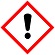 octan-1-ol, octan-2-olWarningSkin irritant Cat 2
Eye irritant Cat 2H315: Causes skin irritation
H319: Causes severe eye irritationhexadecan-1-ol, octadecan-1-olWarningNo significant hazardNameSignal wordHazardsHazard StatementsPictograms2-methoxyethanolDangerFlammable liquid Cat 3
Acute Toxin Cat 4 (oral, dermal inhalation)
Reproductive toxin Cat 1BH226: flammable liquid and vapour
H302: Harmful if swallowed
H312: Harmful in contact with skin
H332: Harmful if inhaled
H360FD: May damage fertility or the unborn child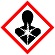 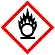 2-ethoxyethanolDangerFlammable liquid Cat 3
Acute Toxin Cat 4 (oral)
Acute Toxin Cat 3 (inhalation)
Reproductive toxin Cat 1BH226: flammable liquid and vapour
H302: Harmful if swallowed
H331: Toxic if inhaled
H360FD: May damage fertility or the unborn child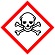 2-phenoxyethanolWarningAcute Toxin Cat 4 (oral)
Eye irritant Cat 2H302: Harmful if swallowed.
H319: Causes serious eye irritation1-phenoxypropan-2-olWarningEye irritant Cat 2H319: Causes serious eye irritationmentholWarningSkin irritant Cat 2
Eye irritant Cat 2H315: Causes skin irritation
H319: Causes serious eye irritationdiethylene glycolWarningAcute Toxin Cat 4 (oral)H302: Harmful if swallowed.cholesterolNo significant hazardNameSignal wordHazardsHazard StatementsPictogramsethane-1,2-diolWarningAcute toxin (oral) Cat 4H302: Harmful if swallowed.propane-1,2-diol, propane-1,2,3-triolNo significant hazardsorbitol, mannitol, XylitolNo significant hazard2,2,2-trichloroethane-1,1-diolDangerAcute toxin (oral) Cat 3
Skin irritant Cat 2
Eye irritant cat 2H301: Toxic if swallowed
H315: Causes skin irritation
H319: May cause serious eye irritationNameSignal wordHazardsHazard StatementsPictogramsaluminium powder (pyrophoric)DangerFlammable solid Category 1
Water reactive Category 2H250: Catches fire spontaneously if exposed to air
H261: In contact with water releases flammable gases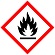 aluminium powder (stabilised)DangerFlammable solid Category 2
Water reactive Category 2H228: Flammable solid.
H261: In contact with water releases flammable gasesNameSignal wordHazardsHazard StatementsPictogramsaluminium chlorideDangerSkin Corrosive Cat 1BH314: Causes severe skin burns and eye damage.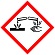 aluminium bromideDangerAcute toxin (oral) Cat 4
Skin Corrosive Cat 1BH302 Harmful if swallowed.
H314 Causes severe skin burns and eye damage.
EUH014 Reacts violently with wateraluminium iodideDangerSkin Corrosive Cat 1B
Skin sensitiser Cat 1H314 Causes severe skin burns and eye damage.
H317 May cause an allergic skin reaction.
EUH014 Reacts violently with water.NameSignal wordHazardsHazard StatementsPictogramsaluminium ethanoate, aluminium oxide, aluminium potassium sulphate, aluminium silicateNo significant hazardsaluminium nitrateWarningOxidising solid Cat 3
Skin irritant Cat 2
Eye irritant Cat 2BH272: May intensify fire; oxidiser.
H315: Causes skin irritation.
H319: Causes severe eye irritation.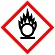 aluminium ammonium sulphate-12-waterWarningSkin irritant Cat 2
Eye irritant Cat 2
Specific target organ toxin on single exposure Cat 3H315: Causes skin irritation.
H319: Causes severe eye irritation.
H335: May cause respiratory irritationaluminium sulphateDangerSerious eye damage Cat 1H318: causes serious eye damageNameSignal wordHazardsHazard StatementsPictogramsprop-2-enamideDangerAcute toxin Cat 3 (oral)
Acute toxin Cat 4 (dermal)
Acute toxin Cat 4 (inhalation)
Skin Irritant Cat 2
Eye Irritant Cat 2
Skin sensitiser Cat 1
Mutagen Cat 1B
Carcinogen Cat 1B
Reproductive Toxin Cat 2
Specific Target Organ Toxin on Repeated Exposure Cat 1H301: toxic if swallowed
H312: harmful in contact with skin
H332: harmful if inhaled
H315: causes skin irritation
H317 may cause an allergic skin reaction
H319: causes serious eye irritation
H340: may cause genetic defects
H350: may cause cancer
H361f: may damage fertility
H372 causes damage to organsphenylthiourea (PTC)Danger Acute toxin Cat 1 (oral)
Skin sensitiser Cat 1H300: Fatal if swallowed
H317 may cause an allergic skin reactionparacetomol, N-phenylethanamidel, thiooxamideWarningAcute toxin Cat 4 (oral)
Skin Irritant Cat 2
Eye Irritant Cat 2
Specific Target Organ Toxin on Single Exposure Cat 3H302: harmful if swallowed
H315: causes skin irritation
H319: causes serious eye irritation
H335: may cause respiratory irritationureaNo significant hazardNameSignal wordHazardsHazard StatementsPictogramsbutan-1-amineDangerFlammable liquid Cat 2
Acute toxin Cat 4 (oral)
Acute toxin Cat 4 (dermal)
Acute toxin Cat 4 (inhalation)
Corrosive Cat 1AH225 highly flammable liquid and vapour
H302 Harmful if swallowed
H312 harmful in contact with skin
H332 harmful if inhaledbutan-2-amineDangerFlammable liquid Cat 2
Acute toxin Cat 4 (oral)
Acute toxin Cat 4 (dermal)
Corrosive Cat 1A
Hazardous to the aquatic environment Cat 1H225 highly flammable liquid and vapour
H302 Harmful if swallowed
H332 harmful if inhaled
H314 causes severe skin burns and eye damage
H400 very toxic to aquatic life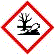 2-methylpropan-1-amineDangerFlammable liquid Cat 2
Acute toxin Cat 3 (oral)
Acute toxin Cat 3 (dermal)
Acute toxin Cat 3 (inhalation)
Corrosive Cat 1A
Specific Target Organ Toxin on Single Exposure Cat 3H225 highly flammable liquid and vapour
H301 toxic if swallowed
H311 toxic in contact with skin
H331 toxic if inhaled
H314 causes severe skin burns and eye damage
H335 may cause respiratory irritation2-methylpropan-2-amineDangerFlammable liquid Cat 2
Acute toxin Cat 4 (oral)
Acute toxin Cat 3 (inhalation)
Corrosive Cat 1A
Hazardous to the aquatic environment with long lasting effects Cat 3H225 highly flammable liquid and vapour
H302 harmful if swallowed
H332 toxic if inhaled
H314 causes severe skin burns and eye damage
H412 harmful to aquatic life with long lasting effects1,2-diaminoethaneDangerFlammable liquid Cat 2
Acute toxin Cat 4 (oral)
Acute toxin Cat 4 (dermal)
Corrosive Cat 1A
Skin sensitiser Cat 1H226 flammable liquid and vapour
H302 harmful if swallowed
H312 harmful in contact with skin
H314 causes severe skin burns and eye damage
H317 may cause an allergic skin reaction
H334 may cause allergy, asthma symptoms or breathing difficulties if inhaledhexamineDangerFlammable solid Cat 2
Skin sensitiser Cat 1H228 flammable solid
H317 may cause an allergic skin reactionNameSignal wordHazardsHazard StatementsPictogramsbenzocaineWarningSkin sensitiser Cat 1H317 may cause an allergic skin reactionluminolWarningSkin irritant Cat 2
Eye irritant Cat 2
Specific Target Organ Toxin on Single Exposure Cat 3H315 causes skin irritation
H302 causes severe eye irritation
H335 may cause respiratory irritationn,n-dimethylphenylamineDangerAcute toxin Cat 3 (oral)
Acute toxin Cat 3 (dermal)
Acute toxin Cat 3 (inhalation)
Carcinogen Cat 2
Hazardous to the aquatic environment with long lasting effects Cat 2H301 toxic if swallowed
H311 toxic in contact with skin
H331 toxic if inhaled
H351 suspected of causing cancer
H412 harmful to aquatic life with long lasting effectsdiphenylamineDangerAcute toxin Cat 3 (oral)
Acute toxin Cat 3 (dermal)
Acute toxin Cat 3 (inhalation)
Specific Target Organ Toxin on Repeated Exposure Cat 2
Hazardous to the aquatic environment with long lasting effects Cat 1H301 toxic if swallowed
H311 toxic in contact with skin
H331 toxic if inhaled
H373 may cause damage to organs
H410 very toxic to aquatic life with long lasting effectsNameSignal wordHazardsHazard StatementsPictograms4-aminophenolWarningAcute Toxin cat 4 (oral)Acute Toxin cat 4 (inhalation)Mutagen category 2Hazardous to the aquatic environment (with long lasting effects) cat 1H302: Harmful if swallowedH332: Harmful if inhaledH341: Suspected of causing genetic defectsH:410 Very toxic to aquatic life with long lasting effects.NameSignal wordHazardsHazard StatementsPictogramsAmmonia gas (anhydrous)DangerFlammable gas Cat 2
Acute toxin Cat 3 (inhalation)
Skin corrosive Cat 1B
Harmful to the aquatic environment Cat 1H221: Flammable gas
H331: Toxic if inhaled.
H314: Causes severe skin burns and eye damage.
H400: Very toxic to aquatic life.
EUH071 Corrosive to the respiratory tractAmmonia solutionDanger(not technically Toxic by inhalation but releases ammonia gas – see Left)
Skin corrosive Cat 1B
Harmful to the aquatic environment Cat 1H314: Causes severe skin burns and eye damage.
H400: Very toxic to aquatic life.NameSignal wordHazardsHazard StatementsPictogramsammonium ethanoate, ammonium sulphateNo Hazardammonium bromideWarningEye irritant Cat 2H319 Causes serious eye irritation.ammonium chlorideWarningAcute toxin Cat 4 (oral)
Eye irritant Cat 2H302 Harmful if swallowed.
H319 Causes serious eye irritationammonium carbonateWarningAcute toxin Cat 4 (oral)H302 Harmful if swallowed.ammonium iron II sulphate, ammonium iron III citrate, ammonium iodide, diammonium phosphate, ammonium tartrateWarningSkin irritant Cat 2
Eye irritant Cat 2
Specific Target Organ Toxin Cat 3H315 Causes serious skin irritation.
H319 Causes serious eye irritation.
H335 Causes respiratory irritation.NameSignal wordHazardsHazard StatementsPictogramsammonium ethanoate, ammonium sulphateNo significant hazardammonium bromideWarningEye irritant Cat 2H319 Causes serious eye irritation.ammonium chlorideAcute toxin Cat 4 (oral)
Eye irritant Cat 2H302 Harmful if swallowed.
H319 Causes serious eye irritation.ammonium carbonateAcute toxin Cat 4 (oral)H302 Harmful if swallowed.ammonium iron II sulphate, ammonium iron III citrate, ammonium iodide, diammonium phosphate, ammonium tartrateSkin irritant Cat 2
Eye irritant Cat 2
Specific Target Organ Toxin Cat 3H315 Causes serious skin irritation.
H319 Causes serious eye irritation.
H335 Causes respiratory irritation.NameSignal wordHazardsHazard StatementsPictogramsAmmonium dichromateDangerOxidising solid Cat 2
Acute toxin Cat 3 (oral)
Acute toxin Cat 4 (dermal)
Acute toxin cat 2 (inhalation)
Skin corrosive Cat 1B
Respiratory sensitiser Cat 1
Carcinogen Cat 1B
Mutagen Cat 1B
Reproductive toxin Cat 1B
Specific target organ toxin on repeated exposure Cat 1
Harmful to the aquatic environment with long lasting effects Cat 1H272: May intensify fire; oxidiser
H301: Toxic if swallowed
H312: Harmful in contact with skin.
H330: Fatal if inhaled.
H314: Causes severe skin burns and eye damage
H334: May cause allergy or asthma symptoms or breathing difficulties if inhaled.
H317: May cause an allergic skin reaction.
H340: May cause genetic defects
H350: May cause cancer
H360: May damage fertility or the unborn child
H372: Causes damage to organs
H410: Very toxic to aquatic life with long lasting effects.NameSignal wordHazardsHazard StatementsPictogramsammonium nitrateWarningOxidising solid cat 3
Eye irritant Cat 2H272: May intensify fire; oxidiser
H319: Causes serious eye irritation.NameSignal wordHazardsHazard StatementsPictogramsammonium sulphideDangerSkin Corrosive 1B
Harmful to the aquatic environment Cat 1H314: Causes severe skin burns and eye damage.
H400: Very toxic to aquatic life.
EUH031: Contact with acids liberates toxic gasNameSignal wordHazardsHazard StatementsPictogramsantimony metal & compounds – except tetroxide, pentoxide, trisulphide & pentasulphideWarningAcute toxin Cat 4 (oral)
Acute toxin Cat 4 (inhalation)
Harmful to the aquatic environment with long lasting effects Cat 2H302 Harmful if swallowed.
H332 Harmful if inhaled
H411: Toxic to aquatic life with long lasting effects.antimony(III) chloride, antimony(V) chlorideDangerSkin corrosive Cat 1B
Harmful to the aquatic environment with long lasting effects Cat 2H314: Causes severe skin burns and eye damage.
H411: Toxic to aquatic life with long lasting effects.potassium antimony III tartrateWarningAcute toxin Cat 4 (oral)
Acute toxin Cat 4 (inhalation)
Harmful to the aquatic environment with long lasting effects Cat 2H302 Harmful if swallowed.
H332 Harmful if inhaled
H411: Toxic to aquatic life with long lasting effects.antimony(III) fluorideDangerAcute toxin Cat 3 (oral)
Acute toxin Cat 3 (dermal)
Acute toxin Cat 3 (inhalation)
Harmful to the aquatic environment with long lasting effects Cat 2H301 Toxic if swallowed.
H311: Toxic in contact with skin.
H331 Toxic if inhaled.
H411: Toxic to aquatic life with long lasting effects.antimony(V) fluorideWarningAcute toxin Cat 4 (oral)
Acute toxin Cat 4 (inhalation)
Harmful to the aquatic environment with long lasting effects Cat 2H302 Harmful if swallowed.
H332 Harmful if inhaled
H411: Toxic to aquatic life with long lasting effects.antimony(III) oxideDangerCarcinogen Cat 2H351: Suspected of causing  cancer by inhalation.NameSignal wordHazardsHazard StatementsPictogramsarsenic metalDangerAcute toxin Cat 3 (oral)
Acute toxin Cat 3 (inhalation)
Hazardous to the aquatic environment with long-lasting effects Cat 1H301: Toxic if swallowed
H331: Toxic if inhaled.
H410: Very toxic to aquatic life with long lasting effectsarsenic compounds excepting trioxide & pentoxideDangerAcute toxin Cat 3 (oral)
Acute toxin Cat 3 (inhalation)
Carcinogen Cat 1A
Hazardous to the aquatic environment with long-lasting effects Cat 1H301: Toxic if swallowed
H331: Toxic if inhaled.
H350: May cause cancer
H410: Very toxic to aquatic life with long lasting effects.arsenic pentoxideDangerAcute toxin Cat 3 (oral)
Acute toxin Cat 3 (inhalation)
Carcinogen Cat 1A
Hazardous to the aquatic environment with long-lasting effects Cat 1H301: Toxic if swallowed
H331: Toxic if inhaled.
H350: May cause cancer
H410: Very toxic to aquatic life with long lasting effects.arsenic trioxideDangerAcute toxin Cat 2 (oral)
Skin corrosive Cat 1B
Carcinogen Cat 1A
Hazardous to the aquatic environment with long-lasting effects Cat 1H300: Fatal if swallowed.
H314: Causes severe skin burns and eye damage
H350: May cause cancer
H410: Very toxic to aquatic life with long lasting effects.NameSignal wordHazardsHazard StatementsPictogramsasbestosDangerCarcinogen 1A
Specific target organ toxin on repeated exposure Cat 1H350 May cause cancer
H372: Causes damage to organsNameSignal wordHazardsHazard StatementsPictogramsbarium metalDangerWater reactive solid Cat 2
Skin /eye irritant Cat 2
Respiratory irritant cat 3H261: In contact with water releases flammable gases.
H315: Causes skin irritation.
H319: Causes serious eye irritation.
H335: May cause respiratory irritation.barium carbonateWarningAcute toxin Cat 4 (oral)H302: Harmful if swallowedbarium chlorideDangerAcute toxin Cat 3 (oral)
Acute toxin Cat 4 (inhalation)H301: Toxic if swallowed.
H332: Harmful if inhaled.barium hydroxide, barium oxideDangerAcute toxin Cat 4 (oral)
Acute toxin Cat 4 (inhalation)
Skin corrosive 1B
Eye damage Cat 1H302: Harmful if swallowed.
H332: Harmful if inhaled.
H314: Causes severe skin burns and eye damage
H318: Causes serious eye damagebarium peroxideOxidising solid Cat 2
Acute toxin Cat 4 (oral)
Acute toxin Cat 4 (inhalation)H272 May intensify fire; oxidiser.
H302: Harmful if swallowed.
H332: Harmful if inhaled.barium sulphateNo significant hazardbarium sulphideAcute toxin Cat 4 (oral)
Acute toxin Cat 4 (inhalation)
Harmful to the aquatic environment Cat 1H302: Harmful if swallowed.
H332: Harmful if inhaled.
H400: Very toxic to aquatic lifeNameSignal wordHazardsHazard StatementsPictogramsBenedict’s solutionWarningEye irritant Cat 2
Hazardous to the aquatic environment with long-lasting effects Cat 2H319: Causes serious eye irritation.
H411: Toxic to aquatic life with long lasting effects.NameSignal wordHazardsHazard StatementsPictogramsbenzeneDangerFlammable liquid Cat 2
Skin / Eye irritant Cat 2
Aspiration toxin Cat 1
Mutagen Cat 1B
Carcinogen Cat 1A
Specific target organ toxin on repeated exposure Cat 1H225: Highly flammable liquid and vapour.
H315: Causes skin irritation
H319: Causes serious eye irritation.
H304: May be fatal if swallowed and enters airways
H340: May cause genetic defects
H350: May cause cancer
H372: Causes damage to haemopolitic system through prolonged or repeated exposure via oral, inhalation and dermal routesNameSignal wordHazardsHazard StatementsPictogramsbenzene-1,2,3-triolDangerAcute toxin Cat 4 (oral)
Acute toxin Cat 4 (dermal)
Acute toxin Cat 4 (inhalation)
Mutagen Cat 2
Harmful to the aquatic environment with long-lasting effects Cat 3H302: Harmful if swallowed.
H312: Harmful in contact with skin
H332: Harmful if inhaled.
H341: Suspected of causing genetic defects.
H412: Harmful to aquatic life with long lasting effectsbenzene-1,3,5-triolDangerSkin irritant Cat 2
Eye irritant Cat 2
Specific Target Organ toxin Cat 3
Mutagen Cat 2
Reproductive toxin Cat 2H315: Causes skin irritation
H319: Causes serious eye irritation
H335: May cause respiratory irritation
H341: Suspected of causing genetic defects
H361: Suspected of damaging fertility or the unborn childNameSignal wordHazardsHazard StatementsPictogramsbenzene-1,2-diolWarningAcute toxin Cat 4 (oral)
Acute toxin Cat 4 (dermal)
Skin / Eye irritant cat 2H302: Harmful if swallowed.
H312: Harmful in contact with skin.
H315: Causes skin irritation.
H319: Causes serious eye irritation.benzene-1,3-diolWarningAcute toxin Cat 4 (oral)
Skin / Eye irritant Cat 2 Hazardous to the aquatic environment Cat 1H302: Harmful if swallowed.
H315: Causes skin irritation.
H319: Causes serious eye irritation.
H400: Very toxic to aquatic life.benzene-1,4-diolDangerAcute toxin Cat 4 (oral)
Eye damage Cat 1
Skin sensitiser Cat 1
Mutagen Cat 2
Carcinogen Cat 2
Hazardous to the aquatic environment Cat 1H302: Harmful if swallowed
H318: Causes serious eye damage.
H317: May cause an allergic skin reaction
H341: Suspected of causing genetic defects
H351: Suspected of causing cancer
H400: Very toxic to aquatic life.NameSignal wordHazardsHazard StatementsPictogramsbenzene-1,2-diamineWarningAcute toxin cat 3 (oral)
Acute toxin cat 3 (dermal)
Acute toxin cat 3 (inhalation)
Eye irritant cat 2
Skin Sensitiser Cat 1
Hazardous to the aquatic environment with long-lasting effects Cat 1H301: Toxic if swallowed.
H311: Toxic in contact with skin.
H331: Toxic if inhaled.
H319: Causes serious eye irritation.
H317: May cause an allergic skin reaction.
H410: Very toxic to aquatic life with long lasting effects.benzene-1,3-diamineWarningAcute toxin cat 3 (oral)
Acute toxin cat 3 (dermal)
Acute toxin cat 3 (inhalation)
Eye irritant cat 2
Skin Sensitiser Cat 1
Mutagen Cat 2
Hazardous to the aquatic environment with long-lasting effects Cat 1H301: Toxic if swallowed.
H311: Toxic in contact with skin.
H331: Toxic if inhaled.
H319: Causes serious eye irritation.
H317: May cause an allergic skin reaction
H341: Suspected of causing genetic defects
H410: Very toxic to aquatic life with long lasting effects.benzene-1,4-diamineDangerAcute toxin cat 3 (oral)
Acute toxin cat 4 (dermal)
Acute toxin cat 4 (inhalation)
Eye irritant cat 2
Skin Sensitiser Cat 1
Mutagen Cat 2
Carcinogen Cat 2
Hazardous to the aquatic environment with long-lasting effects Cat 1H301: Toxic if swallowed.
H312: Harmful in contact with skin.
H332: Harmful if inhaled.
H319: Causes serious eye irritation.
H317: May cause an allergic skin reaction
H341: Suspected of causing genetic defects
H351: Suspected of causing cancer
H410: Very toxic to aquatic life with long lasting effects.NameSignal wordHazardsHazard StatementsPictogramsbenzene-1,2-dicarboxylic anhydrideDangerEye Damage Cat 1
Skin irritant Cat 2
Skin sensitiser Cat 1
Respiratory sensitiser Cat 1
Specific target organ toxin on single exposure Cat 3H302: Harmful if swallowed
H315: Causes skin irritation.
H318: Causes serious eye damage.
H334: May cause allergy or asthma symptoms or breathing difficulties if inhaled.
H317: May cause an allergic skin reaction.
H317: May cause an allergic skin reaction.
H335: May cause respiratory irritationNameSignal wordHazardsHazard StatementsPictogramsbenzenecarbaldehydeWarningAcute toxin Cat 4 (oral)H302: Harmful if swallowedNameSignal wordHazardsHazard StatementsPictogramsbenzenecarbonyl chlorideDangerAcute toxin Cat 4 (oral)
Acute toxin Cat 4 (dermal)
Acute toxin Cat 4 (inhalation)
Skin corrosive Cat 1B
Skin sensitiser Cat 1H302: Harmful if swallowed
H312: Harmful in contact with skin
H332: Harmful if inhaled
H314: Causes severe skin burns and eye damage.
H317: May cause an allergic skin reaction.NameSignal wordHazardsHazard StatementsPictogramsbenzonitrileDangerAcute toxin Cat 4 (oral)
Acute toxin Cat 4 (dermal)H302: Harmful if swallowed
H312: Harmful in contact with skin.NameSignal wordHazardsHazard StatementsPictogramsberyllium metalDangerAcute toxin Cat 3 (oral)
Acute toxin Cat 2 (inhalation)
Skin / Eye irritant Cat 2
Skin sensitiser Cat 1
Carcinogen cat 1B
Specific target organ toxin on repeated exposure cat 1
Specific target organ toxin on single exposure cat 3H311: Toxic by ingestion
H330: Fatal if inhaled.
H315: Causes skin irritation
H319: Causes serious eye irritation
H317: May cause an allergic skin reaction.
H335: May cause respiratory irritation.
H350i: May cause cancer by inhalation
H372: Causes damage to lungs via inhalationBeryllium compounds excepting aluminium beryllium silicatesDangerAcute toxin Cat 3 (oral)
Acute toxin Cat 2 (inhalation)
Skin / Eye irritant Cat 2
Skin sensitiser Cat 1
Carcinogen cat 1B
Specific target organ toxin on repeated exposure cat 1
Specific target organ toxin on single exposure cat 3
Harmful to the aquatic environment cat 2H311: Toxic by ingestion
H330: Fatal if inhaled.
H315: Causes skin irritation
H319: Causes serious eye irritation
H317: May cause an allergic skin reaction.
H335: May cause respiratory irritation.
H350i: May cause cancer by inhalation
H372: Causes damage to lungs via inhalationNameSignal wordHazardsHazard StatementsPictogramsbis(4-isocyanatophenyl)methaneDangerAcute toxin Cat 4 (inhalation)
Skin / Eye irritant cat 2
Skin Sensitiser Cat 1
Respiratory Sensitiser Cat 1
Carcinogen cat 2
Specific target organ toxin on repeated exposure cat 2
Specific target organ toxin on single exposure cat 3H332: Harmful if inhaled
H315: Causes skin irritation.
H319: Causes serious eye irritation.
H334: May cause allergy or asthma symptoms or breathing difficulties if inhaled.
H317: May cause an allergic skin reaction.
H351: Suspected of causing cancer
H335: May cause respiratory irritation.
H373: May cause damage to Respiratory System by inhalationNameSignal wordHazardsHazard StatementsPictogramsBismuthWarningFlammable solid Cat 2H228 Flammable solid.Bismuth (III) chlorideWarningSkin/Eye irritant Cat 2H315 Causes skin irritation.
H319 Causes serious eye irritation.Bismuth (III) nitrateWarningOxidising solid Cat 2
Eye irritant Cat 2H272: May intensify fire; oxidiser
H319: Causes serious eye irritation.sodium bismuthateWarningAcute toxin Cat 4 (oral)H302: Harmful if swallowedNameSignal wordHazardsHazard StatementsPictogramssodium borohydrideDangerWater reactive solid Cat 1
Acute toxin Cat 3 (oral)
Skin corrosive Cat 1B
Eye damage Cat 1H260: In contact with water releases flammable gases which may ignite spontaneously.
H301: Toxic if swallowed.
H314: Causes severe skin burns and eye damage.
H318: Causes serious eye damage.borax (sodium tetraborate)DangerReproductive toxin Cat 1B (above 8.5%)H360: May damage fertility or the unborn childboric acidDangerReproductive toxin Cat 1B (above 5.5%)H360: May damage fertility or the unborn childboron tribromide & trichlorideDangerAcute toxin Cat 2 (oral)
Acute toxin Cat 2 (inhalation)
Skin corrosive Cat 1BH300 Fatal if swallowed.
H330 Fatal if inhaled.
H314 Causes severe skin burns and eye damage.boron trifluorideDangerAcute toxin Cat 2 (inhalation)
Skin corrosive Cat 1BH330: Fatal if inhaled.
H314: Causes severe skin burns and eye damage.NameSignal wordHazardsHazard StatementsPictogramspotassium bromate(V)DangerOxidising solid Cat 1
Acute toxin Cat 2 (oral)
Carcinogen Cat 1BH271 May cause fire or explosion; strong oxidiser.
H301 Toxic if swallowed.
H350 May cause cancer.sodium bromate(V)DangerOxidising solid Cat 1
Acute toxin Cat 4 (oral)
Skin / Eye irritant cat 2
Carcinogen Cat 1B H271 May cause fire or explosion; strong oxidiser
H302 Harmful if swallowed.
H315 Causes skin irritation.
H319 Causes serious eye irritation.
H350 May cause cancer.NameSignal wordHazardsHazard StatementsPictogramsbromineDangerAcute toxin cat 2 (inhalation)
Skin corrosive Cat 1A
Harmful to the aquatic environment Cat 1H330: Fatal if inhaled.
H314: Causes severe skin burns and eye damage.
H400: Very toxic to aquatic life.NameSignal wordHazardsHazard StatementsPictogramsbromobenzeneWarningFlammable liquid Cat 3
Skin irritant cat 2
Harmful to the aquatic environment with long-lasting effects Cat 2H226 Flammable liquid and vapour.
H315 Causes skin irritation.
H411 Toxic to aquatic life with long lasting effects.NameSignal wordHazardsHazard StatementsPictograms1-bromobutaneDangerFlammable liquid Cat 3
Skin / Eye irritant Cat 2
Specific target organ toxin on single exposure Cat 3H226 Flammable liquid and vapour.
H315 Causes skin irritation.
H319 Causes serious eye irritation
H335 May cause respiratory irritation.2-bromobutaneDangerFlammable liquid Cat 2H225 Highly flammable liquid and vapour.NameSignal wordHazardsHazard StatementsPictogramsbromoethaneDangerFlammable liquid Cat 2
Acute toxin Cat 4 (oral)
Acute toxin Cat 4 (inhalation)
Carcinogen Cat 2H225 Highly flammable liquid and vapour.
H302 Harmful if swallowed.
H332 Harmful if inhaled.
H351 Suspected of causing cancer.NameSignal wordHazardsHazard StatementsPictogramspotassium hydrogen phthalateNo significant hazardNone2-hydroxypropane-1,2,3-tricarboxylic acid (citric acid)WarningEye irritant Cat 2H319: Causes severe eye irritationpotassium hydrogen ethanoate-1-ethanedioic acid-2-water (potassium tetroxalate)WarningAcute toxin cat 4 (oral)Acute toxin cat 4 (dermal)H302: Harmful if swallowedH312: Harmful in contact with skinNameSignal wordHazardsHazard StatementsPictogramsbutan-1-olDangerFlammable liquid Cat 3
Acute toxin cat 4 (oral)
Skin irritant Cat 2
Eye damage Cat 1
Single target organ toxin on single exposure cat 3H226: Flammable liquid and vapour.
H302: Harmful if swallowed.
H315: Causes skin irritation.
H318: Causes serious eye damage.
H335: May cause respiratory irritation
H336: May cause drowsiness or dizziness.butan-2-olDangerFlammable liquid Cat 3
Eye irritant 2
Single target organ toxin on single exposure cat 3H226: Flammable liquid and vapour.
H319: Causes serious eye irritation.
H335: May cause respiratory irritation
H336: May cause drowsiness or dizziness.NameSignal wordHazardsHazard StatementsPictogramsbutan-2-oneDangerFlammable liquid Cat 2
Eye irritant cat 2
Single target organ toxin on single exposure cat 3H225: Highly flammable liquid and vapour.
H319: Causes serious eye irritation.
H336: May cause drowsiness or dizzinessNameSignal wordHazardsHazard StatementsPictogramsbutanalDangerFlammable liquid Cat 2
H225: Highly flammable liquid and vapour.
NameSignal wordHazardsHazard StatementsPictogramsbutaneDangerPressurised gas
Flammable gas Cat 1
H220: Extremely flammable gas.
H280: Contains gas under pressure; may explode if heated. (for cylinders only)
NameSignal wordHazardsHazard StatementsPictogramsn-butyl ethanoateWarningFlammable liquid Cat 3
Specific target organ toxin on single exposure Cat 3
H226: Flammable liquid and vapour.
H336: May cause drowsiness or dizziness.
iso-butyl ethanoateWarningFlammable liquid Cat 2H225: Highly flammable liquid and vapourNameSignal wordHazardsHazard StatementsPictogramscadmium, cadmium oxideDangerAcute toxin Cat 2 (inhalation)Reproductive toxin Cat 2Mutagen Cat 2Carcinogen Cat 1BSpecific target organ toxin on repeated exposure cat 1Harmful to the aquatic environment with long-lasting effects Cat 1
H330: Fatal if inhaled.H361: Suspected of damaging fertility or the unborn childH341: Suspected of causing genetic defectsH350: May cause cancerH372: Causes damage to organsH413: May cause long lasting harmful effects to aquatic life.cadmium chloride, sulphate, sulphideDangerAcute toxin Cat 3 (oral)Acute toxin Cat 2 (inhalation)Reproductive toxin Cat 2Mutagen Cat 1BCarcinogen Cat 1BSpecific target organ toxin on repeated exposure cat 1Harmful to the aquatic environment with long-lasting effects Cat 1H301: Toxic if swallowed.H330: Fatal if inhaled.H360: May damage fertility or the unborn childH340: May cause genetic defectsH350: May cause cancerH372: Causes damage to organsH410: Very toxic to aquatic life with long lasting effectsother cadmium compoundsDangerAcute toxin Cat 4 (oral, dermal, inhalation)Harmful to the aquatic environment with long-lasting effects Cat 1Mutagen Cat 1BCarcinogen Cat 1BSpecific target organ toxin on repeated exposure cat 1Harmful to the aquatic environment with long-lasting effects Cat 1H302: Harmful if swallowed.H312: Harmful in contact with skin.H332: Harmful if inhaled.H340: May cause genetic defectsH350: May cause cancerH372: Causes damage to organsH410: Very toxic to aquatic life with long lasting effectsNameSignal wordHazardsHazard StatementsPictogramscalcium bromide, calcium carbonate, calcium iodide, calcium phosphate, calcium sulphate, calcium sulphiteNo significant hazardcalcium chloride, calcium chloride – 6-waterWarningEye irritant Cat 2H319 Causes serious eye irritation.calcium methanoateDangerEye Damage Cat 1H318: Causes serious eye damagecalcium phosphideDangerSubstances, which in contact with water, emit flammable gases Cat 1Acute toxin (oral) Cat 2Harmful to the aquatic environment Cat 1H260: In contact with water releases flammable gases which may ignite spontaneously.H300: Fatal if swallowed.H400: Very toxic to aquatic life.calcium fluoride, calcium sulphideWarningSkin irritant Cat 2Eye irritant Cat 2Specific Target Organ Toxin Cat 3(Harmful to the aquatic environment Cat. 1 S only)H315 Causes serious skin irritation.H319 Causes serious eye irritation.H335 Causes respiratory irritation.(H400: Very toxic to aquatic life. S only)calcium chromateDangerAcute toxin (oral) Cat 4.Carcinogen Cat 1B.Harmful to the aquatic environment with long lasting effects Cat. 1H302: Harmful if swallowed.H350: May cause cancerH400: Very toxic to aquatic life.H410: Very toxic to aquatic life with long-lasting effectsNameSignal wordHazardsHazard StatementsPictogramscalcium dicarbideDangerWater reactive solid Cat 1H260: In contact with water releases flammable gases which may ignite spontaneously.c ethyneDangerFlammable gas Cat 1H220: Extremely flammable gas.NameSignal wordHazardsHazard StatementsPictogramscalcium hydrideDangerWater reactive solid Cat 1H260 In contact with water releases flammable gases which may ignite spontaneouslyNameSignal wordHazardsHazard StatementsPictogramscalciumDangerWater reactive solid Cat 2H261: In contact with water releases flammable gases.NameSignal wordHazardsHazard StatementsPictogramsCalcium oxideDangerSkin irritant cat 2Eye damage Cat 1Specific target organ toxin on single exposure Cat 3H315: Causes skin irritation.H318: Causes serious eye damage.H335: May cause respiratory irritation.calcium hydroxideDangerSkin irritant cat 2Eye damage Cat 1Specific target organ toxin on single exposure Cat 3H315: Causes skin irritation.H318: Causes serious eye damage.H335: May cause respiratory irritation.NameSignal wordHazardsHazard StatementsPictogramscarbon (activated charcoal)WarningEye irritant Cat 2Specific target organ toxin on single exposure Cat 3H318: Causes serious eye damage.H335: May cause respiratory irritation.fullereneWarningEye irritant Cat 2Specific target organ toxin on single exposure Cat 3H318: Causes serious eye damage.H335: May cause respiratory irritation.NameSignal wordHazardsHazard StatementsPictograms33-50% – Rapid respiration with diminished mental ability and muscle coordination.50-75% – Depressed sensations, emotional instability and fatigue leading to unconsciousness, convulsions, coma and death.33-50% – Rapid respiration with diminished mental ability and muscle coordination.50-75% – Depressed sensations, emotional instability and fatigue leading to unconsciousness, convulsions, coma and death.33-50% – Rapid respiration with diminished mental ability and muscle coordination.50-75% – Depressed sensations, emotional instability and fatigue leading to unconsciousness, convulsions, coma and death.33-50% – Rapid respiration with diminished mental ability and muscle coordination.50-75% – Depressed sensations, emotional instability and fatigue leading to unconsciousness, convulsions, coma and death.Carbon dioxide (gas and solid)NameSignal wordHazardsHazard StatementsPictogramscarbon disulphideDangerFlammable liquid Cat 2Skin / Eye irritant Cat 2Reproductive toxin Cat 2Specific target organ toxin on repeated exposure Cat 1H225: Highly flammable liquid and vapour.H315: Causes skin irritation.H320: Causes eye irritation.H360: May damage fertility or the unborn childH372: Causes damage to cardiovascular system, central and peripheral nervous systemNameSignal wordHazardsHazard StatementsPictogramscarbon monoxideDangerFlammable gas Cat 1Acute toxin Cat 3 (inhalation)Reproductive toxin Cat 1ASpecific target organ toxin on repeated exposure Cat 1H225: Highly flammable liquid and vapour.H315: Causes skin irritation.H320: Causes eye irritation.H360: May damage fertility or the unborn childH372: Causes damage to cardiovascular system, central and peripheral nervous systemNameSignal wordHazardsHazard StatementsPictogramscalcium chlorate(I)DangerOxidising solid Cat 2Acute toxin cat 4 (oral)Skin corrosive Cat 1Bharmful to the aquatic environment Cat 1
H272: May intensify fire; oxidiser.H302: Harmful if swallowed.H314: Causes severe skin burns and eye damage.H400: Very toxic to aquatic life.sodium chlorate(I)DangerSkin corrosive 1BHazardous to the aquatic environment Cat 1Contact with acid liberates toxic gasH314: Causes severe skin burns and eye damage.H400: Very toxic to aquatic life.EUH031: Contact with acid liberates toxic gasNameSignal wordHazardsHazard StatementsPictogramssodium chlorate(V)DangerOxidising solid Cat 1Acute toxin Cat 4 (oral)Harmful to the aquatic environment with long-lasting effects Cat 2
H271: May cause fire or explosion; strong oxidiser.H302: Harmful if swallowed.H411: Toxic to aquatic life with long lasting effects.potassium chlorate(V)DangerOxidising solid Cat 1Acute toxin Cat 4 (oral)Acute toxin Cat 4 (inhalation)Harmful to the aquatic environment with long-lasting effects Cat 2H271: May cause fire or explosion; strong oxidiser.H302: Harmful if swallowed.H332: Harmful if inhaled.H411: Toxic to aquatic life with long lasting effects.NameSignal wordHazardsHazard StatementsPictogramssodium chlorate(VII)DangerOxidising solid Cat 1Acute toxin Cat 4 (oral)
H271: May cause fire or explosion; strong oxidiser.H302: Harmful if swallowed.potassium chlorate(VII)DangerOxidising solid Cat 1Acute toxin Cat 4 (oral)H271: May cause fire or explosion; strong oxidiser.H302: Harmful if swallowed.NameSignal wordHazardsHazard StatementsPictogramschloric(VII) acidDangerOxidising liquid Cat 1Skin corrosive 1A 
H271: May cause fire or explosion; strong oxidiserH314: Causes severe skin burns and eye damage.NameSignal wordHazardsHazard StatementsPictogramschlorineDangerOxidising gas Cat 1Acute toxin Cat 3 (inhalation)Skin / Eye irritant Cat 2Specific target organ toxin on single exposure Cat 3Harmful to the aquatic environment Cat 1
H270: May cause or intensify fire; oxidiserH331: Toxic if inhaledH315: Causes skin irritation.H319: Causes serious eye irritation.H335: May cause respiratory irritation.H400: Very toxic to aquatic life.0.2-0.4 ppmthreshold of odour detection1 ppmsore eyes, dry throat, coughing1.3 ppmSevere headache, breath short15 ppmimmediate throat irritation50 ppmshort exposure dangerous1000 ppmfatalNameSignal wordHazardsHazard StatementsPictogramschloroethanoic acidDangerAcute toxin Cat 3 (oral)Acute toxin Cat 3 (dermal)Acute toxin Cat 3 (inhalation)Skin corrosive cat 1BHarmful to the aquatic environment Cat 1
H301: Toxic if swallowed.H311: Toxic in contact with skin.H330: Toxic if inhaled.H314: Causes severe skin burns and eye damage.H400: Very toxic to aquatic life.dichloroethanoic acidDangerSkin corrosive Cat 1AHarmful to the aquatic environment Cat 1H314 Causes severe skin burns and eye damage.H400 Very toxic to aquatic life.trichloroethanoic acidDangerSkin corrosive Cat 1AHarmful to the aquatic environment with long-lasting effects Cat 1H314: Causes severe skin burns and eye damage.H410: Very toxic to aquatic life with long lasting effectsNameSignal wordHazardsHazard StatementsPictogramschlorobenzeneDangerFlammable liquid Cat 3Acute toxin Cat 4 (inhalation)Hazardous to the aquatic environment with long-lasting effects Cat 2
H226: Flammable liquid and vapour.H332: Harmful if inhaled.H411: Toxic to aquatic life with long lasting effectNameSignal wordHazardsHazard StatementsPictograms1-chlorobutaneDangerFlammable liquid Cat 2
H225: Highly flammable liquid and vapour.2-chlorobutaneDangerFlammable liquid Cat 2H225: Highly flammable liquid and vapour.NameSignal wordHazardsHazard StatementsPictogramschloroethaneDangerFlammable gas Cat 1Carcinogen Cat 2Hazardous to the aquatic environment with long-lasting effects Cat 3
H220: Extremely flammable gas.H351: Suspected of causing cancerH412: Harmful to aquatic life with long lasting effects.NameSignal wordHazardsHazard StatementsPictogramschloromethylbenzeneDangerAcute toxin Cat 4 (oral)Acute toxin Cat 3 (inhalation)Eye damage Cat 1Skin irritant Cat 2Carcinogen Cat 1BSpecific target organ toxin on repeated/prolonged exposure Cat 2Specific target organ toxin on single exposure Cat 3
H302: Harmful if swallowed.H331: Toxic if inhaled.H315: Causes skin irritation.H318: Causes serious eye damage.H350: May cause cancerH335: May cause respiratory irritation.H373: May cause damage to organsNameSignal wordHazardsHazard StatementsPictogramschloromethylbenzeneDangerAcute toxin Cat 4 (oral)Acute toxin Cat 3 (inhalation)Eye damage Cat 1Skin irritant Cat 2Carcinogen Cat 1BSpecific target organ toxin on repeated/prolonged exposure Cat 2Specific target organ toxin on single exposure Cat 3
H302: Harmful if swallowed.H331: Toxic if inhaled.H315: Causes skin irritation.H318: Causes serious eye damage.H350: May cause cancerH335: May cause respiratory irritation.H373: May cause damage to organsNameSignal wordHazardsHazard StatementsPictograms1-chloropropaneDangerFlammable liquid Cat 2Acute toxin Cat 4 (oral)Acute toxin Cat 4 (dermal)Acute toxin Cat 4 (inhalation)
H225: Highly flammable liquid and vapour.H302: Harmful if swallowed.H312: Harmful in contact with skin.H332: Harmful if inhaled.2-chloropropaneDangerFlammable liquid Cat 2Acute toxin Cat 4 (oral)Acute toxin Cat 4 (dermal)Acute toxin Cat 4 (inhalation)H225: Highly flammable liquid and vapour.H290: May be corrosive to metals.H302: Harmful if swallowed.H312: Harmful in contact with skin.H332: Harmful if inhaled.NameSignal wordHazardsHazard StatementsPictogramschlorosulphonic acidDangerSkin corrosive Cat 1ASpecific target organ toxin on single exposure Cat 3
H314: Causes severe skin burns and eye damage.H335: May cause respiratory irritation.EUH014 Reacts violently with waterNameSignal wordHazardsHazard StatementsPictogramssodium chromate(VI)DangerAcute toxin Cat 3 (oral)Acute toxin Cat 4 (dermal)Acute toxin Cat 2 (inhalation)Skin corrosive Cat 1BRespiratory sensitiser Cat 1Skin sensitiser Cat 1Mutagen cat 1BCarcinogen Cat 1BReproductive toxin Cat 1BSpecific target organ toxin on repeated exposure Cat 1Harmful to the aquatic environment with long-lasting effects Cat 1
H301: Toxic if swallowedH312: Harmful in contact with skin.H330: Fatal if inhaled.H314: Causes severe skin burns and eye damage.H334: May cause allergy or asthma symptoms or breathing difficulties if inhaled.H317: May cause an allergic skin reaction.H360: May damage fertility or the unborn childH340: May cause genetic defectsH350: May cause cancerH335: May cause respiratory irritation.H372: Causes damage to respiratory tract by inhalationH410: Very toxic to aquatic life with long lasting effects.potassium chromate(VI)Skin irritant Cat 2Skin sensitiser Cat 1Eye irritant Cat 2Specific Target Organ Toxin on Single Exposure Cat 3Mutagen cat 1BCarcinogen Cat 1BHarmful to the aquatic environment with long-lasting effects Cat 1H315: Causes skin irritationH317: May cause an allergic skin reactionH319: Causes serious eye irritationH335 May cause respiratory irritation.H340: May cause genetic defectsH350: May cause cancerH410: Very toxic to aquatic life with long lasting effects.barium chromate(VI)Acute toxin Cat 3 (oral)Acute toxin Cat 4 (dermal)Skin sensitiser Cat 1Carcinogen Cat 1BHarmful to the aquatic environment with long-lasting effects Cat 1H301: Toxic if swallowedH312: Harmful in contact with skin.H317: May cause an allergic skin reactionH350: May cause cancerH410: Very toxic to aquatic life with long lasting effects.NameSignal wordHazardsHazard StatementsPictogramschromium(II) chloride, anhydrous,chromium(III) chloride-6-waterWarningAcute toxin Cat 4 (oral)Skin / Eye Irritant Cat 2Specific target organ toxin on single exposure Cat 3H302 Harmful if swallowed.H315 Causes skin irritation.H319 Causes serious eye irritation.H335 May cause respiratory irritation.chromium(III) nitrate-9-waterWarningOxidising solid Cat 3Acute toxin Cat 4 (oral)Skin / Eye Irritant Cat 2H272 May intensify fire; oxidiser.H302 Harmful if swallowed.H315 Causes skin irritation.H319 Causes serious eye irritation.chromium(III) oxide.2H2ODangerAcute toxin Cat 4 (oral)Skin Sensitiser Cat 1Skin / Eye irritant Cat 2Reproductive toxin Cat 1BH302: Harmful if swallowed.H319 Causes serious eye irritation.H317: May cause an allergic skin reaction.H360: May damage fertility.chromium(III) sulphate-15-waterDangerAcute toxin Cat 4 (oral)Acute toxin Cat 4 (inhalation)Skin Sensitiser Cat 1Skin / Eye irritant Cat 2H302: Harmful if swallowed.H312: Harmful in contact with skin.H332: Harmful if inhaled.H314: Causes severe skin burns and eye damage.chromium(III) sulphate, (basic)DangerAcute toxin Cat 4 (oral)Acute toxin Cat 4 (dermal)Acute toxin Cat 4 (inhalation)Skin corrosive Cat 1BH302: Harmful if swallowed.H312: Harmful in contact with skin.H332: Harmful if inhaled.H314: Causes severe skin burns and eye damage.chromium(III) potassium sulphateWarningSkin / Eye irritant Cat 2H315 Causes skin irritation.H319 Causes serious eye irritation.NameSignal wordHazardsHazard StatementsPictogramschromium(VI) oxideDangerOxidising solid Cat 1Acute toxin Cat 3 (oral)Acute toxin Cat 3 (dermal)Acute toxin Cat 2 (inhalation)Skin corrosive Cat 1ASkin Sensitiser Cat !Respiratory sensitiser Cat 1Mutagen Cat 1BCarcinogen Cat 1AReproductive Toxin Cat 2Specific target organ toxin on repeated exposure Cat 1Hazardous to the aquatic enviroment with long-lasting effects Cat 1H271: May cause fire or explosion; strong oxidiser.H301: Toxic if swallowed.H311: Toxic in contact with skin.H330: Fatal if inhaled.H314: Causes severe skin burns and eye damage.H334: May cause allergy or asthma symptoms or breathing difficulties if inhaled.H317: May cause an allergic skin reaction.H340: May cause genetic defectsH350: May cause cancerH335: May cause respiratory irritationH372: Causes damage to skin & lungs through prolonged or repeated exposureH410: Very toxic to aquatic life with long lasting effects.NameSignal wordHazardsHazard StatementsPictogramsCobalt metalDangerSkin sensitiser Cat 1Respiratory sensitiser Cat 1Hazardous to the aquatic environment with long-lasting effects Cat 4H334: May cause allergy or asthma symptoms or breathing difficulties if inhaled.H317: May cause an allergic skin reactionH413: May cause long lasting harmful effects to aquatic life.Cobalt chloride & sulphateDangerAcute toxin Cat 4 (oral)Skin sensitiser Cat 1Respiratory sensitiser Cat 1Mutagen Cat 2Carcinogen Cat 1BReproductive toxin Cat 1BHazardous to the aquatic environment with long-lasting effects Cat 1H302: Harmful if swallowed.H334: May cause allergy or asthma symptoms or breathing difficulties if inhaled.H317: May cause an allergic skin reactionH360: May damage fertilityH341: Suspected of causing genetic defectH350: May cause cancer by inhalation.H400: Very toxic to aquatic life.H410: Very toxic to aquatic life with long lasting effects.Cobalt oxideWarningAcute toxin Cat 4 (oral)Skin sensitiser Cat 1Hazardous to the aquatic environment with long-lasting effects Cat 1H317: May cause an allergic skin reaction.H400: Very toxic to aquatic life.H410: Very toxic to aquatic life with long lasting effects.Cobalt carbonate, nitrate, ethanoateDangerSkin sensitiser Cat 1Respiratory sensitiser Cat 1Mutagen Cat 2Carcinogen Cat 1BReproductive toxin Cat 1BHazardous to the aquatic environment with long-lasting effects Cat 1H334: May cause allergy or asthma symptoms or breathing difficulties if inhaled.H317: May cause an allergic skin reaction.H360: May damage fertility.H341: Suspected of causing genetic defects.H350: May cause cancer by inhalation.H400: Very toxic to aquatic life.Cobalt sulphideWarningSkin sensitiser Cat 1Hazardous to the aquatic environment with long-lasting effects Cat 1H317: May cause an allergic skin reaction.H400: Very toxic to aquatic life.H410: Very toxic to aquatic life with long lasting effects.Cobalt thiocyanateWarningAcute toxin Cat 4 (oral)Acute toxin Cat 4 (dermal)Acute toxin Cat 4 (inhalation)Hazardous to the aquatic environment with long-lasting effects Cat 1H302: Harmful if swallowed.H312: Harmful in contact with skin.H332: Harmful if inhaled.H400: Very toxic to aquatic life.H410: Very toxic to aquatic life with long lasting effects.NameSignal wordHazardsHazard StatementsPictogramscopper metalNo significant hazardcopper(II) bromide,DangerAcute toxin Cat 4 (oral)Skin irritant Cat 2Eye damage Cat 1Harmful to the aquatic environment with long-lasting effects Cat 1H302: Harmful if swallowed.H315: Causes skin irritation.H318: Causes serious eye damage.H400: Very toxic to aquatic life.H410: Very toxic to aquatic life with long lasting effects.copper(II) carbonate (basic)WarningAcute toxin Cat 4 (oral)Skin irritant Cat 2Eye irritant Cat 2Specific Target Organ Toxin (Single Exposure) Cat 3Harmful to the aquatic environment with long-lasting effects Cat 1H302: Harmful if swallowed.H315: Causes skin irritation.H319: Causes serious eye irritationH553: May cause respiratory irritationH400: Very toxic to aquatic life.H410: Very toxic to aquatic life with long lasting effects.copper(II) oxide, copper (I) oxide, copper (I) chloride, copper carbonateWarningAcute toxin Cat 4 (oral)Harmful to the aquatic environment with long-lasting effects Cat 1H302: Harmful if swallowed.H400: Very toxic to aquatic life.H410: Very toxic to aquatic life with long lasting effects.copper (II) chloride-2-water, copper(II) ethanoate-1-water, copper(II) nitrate-3-water, copper (II) sulphate-5-waterDangerOxidising Solid Cat 3 (Nitrate Only)Acute toxin Cat 4 (oral)Skin irritant Cat 2Eye Damage Cat 1Specific target organ toxin on single exposure Cat 3Harmful to the aquatic environment with long-lasting effects   Cat 1H302 Harmful if swallowed.H315 Causes skin irritation.H318 Causes serious eye damage.H335 May cause respiratory irritation.H400 Very toxic to aquatic life.H410: Very toxic to aquatic life with long lasting effects.copper(II) chromate(VI)DangerAcute toxin Cat 4 (oral)Skin sensitiser Cat 1Carcinogen Cat 1BHarmful to the aquatic environment with long-lasting effects Cat 1H302 Harmful if swallowed.H317: May cause an allergic skin reaction.H350: May cause cancer.H400: Very toxic to aquatic life.H410: Very toxic to aquatic life with long lasting effects.NameSignal wordHazardsHazard StatementsPictogramssodium cyanideDangerAcute toxin Cat 2 (oral)Acute toxin Cat 1 (dermal)Acute toxin Cat 2 (inhalation)Specific target organ toxin on single exposure Cat 1Specific target organ toxin on repeated exposure Cat 1Hazardous to the aquatic environment with long-lasting effects Cat 1H300: Fatal if swallowed.H310: Fatal in contact with skin.H330: Fatal if inhaled.H370: Causes damage to brain, heart & testes.H372: Causes damage to thyroid.H400: Very toxic to aquatic life.EUH032: Contact with water liberates very toxic gas.Potassium cyanideDangerAcute toxin Cat 2 (oral)Acute toxin Cat 1 (dermal)Acute toxin Cat 2 (inhalation)Specific target organ toxin on single exposure Cat 1Specific target organ toxin on repeated exposure Cat 1Hazardous to the aquatic environment with long-lasting effects Cat 1H300: Fatal if swallowed.H310: Fatal in contact with skin.H330: Fatal if inhaled.H370: Causes damage to brain, heart & testesH372: Causes damage to thyroidH410: Very toxic to aquatic life with long-lasting effects.EUH032: Contact with water liberates very toxic gas.NameSignal wordHazardsHazard StatementsPictogramscyclohexaneWarningFlammable liquid Cat 2Aspiration toxin Cat 1Skin irritant Cat 2Specific target organ toxin on single exposure Cat 3Hazardous to the aquatic environment with long-lasting effects Cat 1H225: Highly flammable liquid and vapour.H315: Causes skin irritation.H304: May be fatal if swallowed and enters airways.H336: May cause drowsiness or dizziness by inhalationH410: Very toxic to aquatic life with long lasting effects.NameSignal wordHazardsHazard StatementsPictogramscyclohexanolWarningAcute toxin Cat 4 (oral)Acute toxin Cat 4 (inhalation)Skin irritant Cat 2Specific target organ toxin on single exposure Cat 3H302: Harmful if swallowed.H332: Harmful if inhaled.H315: Causes skin irritation.H335: May cause respiratory irritation.NameSignal wordHazardsHazard StatementsPictogramscyclohexanoneWarningFlammable liquid Cat 3Acute toxin Cat 4 (inhalation)H226: Flammable liquid and vapour.H332: Harmful if inhaled.NameSignal wordHazardsHazard StatementsPictogramscyclohexeneDangerFlammable liquid Cat 1Aspiration toxin Cat 1Acute toxin Cat 4 (oral)Acute toxin Cat 3 (dermal)H225: Extremely flammable liquid and vapour.H302: Harmful if swallowed.H304: May be fatal if swallowed and enters airways.H311; toxic in contact with skin.NameSignal wordHazardsHazard StatementsPictogramsn-decaneDangerFlammable liquid Cat 3Aspiration toxin Cat 1H226: Flammable liquid and vapour.H304: May be fatal if swallowed and enters airways.NameSignal wordHazardsHazard StatementsPictogramsdecanedioyl dichlorideDangerAcute Toxin Cat 4 (oral)Acute Toxin Cat 2 (dermal)Skin corrosive Cat 1BH302: Harmful if swallowedH310: Fatal in contact with skinH314: Causes severe skin burns and eye damage.NameSignal wordHazardsHazard StatementsPictogramsdi(benzenecarbonyl) peroxideDangerOrganic peroxide Cat BEye Irritant Cat 2Skin sensitiser Cat 1H241 Heating may cause a fire or explosion.H319 Causes serious eye irritation.H317 May cause an allergic skin reaction.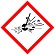 NameSignal wordHazardsHazard StatementsPictogramsdi(dodecanoyl) peroxideDangerOrganic peroxide Cat DH242: Heating may cause a fire.NameSignal wordHazardsHazard StatementsPictogramsdiazonium saltsDangerExplosive solid Cat 1.1Acute toxin Cat 3 (oral)Acute toxin Cat 3 (dermal)Acute toxin Cat 3 (inhalation)H201: Explosive; mass explosion hazardH301: Toxic if swallowed.H311: Toxic in contact with skin.H331: Toxic if inhaled.NameSignal wordHazardsHazard StatementsPictograms1,2-dibromoethaneDangerAcute toxin Cat 3 (oral)Acute toxin Cat 3 (dermal)Acute toxin Cat 3 (inhalation)Skin / eye irritant Cat 2Specific Target Organ Toxin on Single Exposure Cat 3Carcinogen Cat 1BHazardous to the aquatic environment with long lasting effects Cat 2H301: Toxic if swallowedH311: Toxic in contact with skinH331: Toxic if inhaledH315: Causes skin irritationH319: Causes serious eye irritationH335: May cause respiratory irritationH350: May cause cancerH411: Toxic to aquatic life with long-lasting effects1,2-dichloroethaneDangerFlammable liquid Cat 2Acute toxin Cat 4 (oral)Skin / eye irritant Cat 2Specific Target Organ Toxin on Single Exposure Cat 3Carcinogen Cat 1BH225: Highly flammable liquid and vapourH302: Harmful if swallowedH315: Causes skin irritationH319: Causes serious eye irritationH335: May cause respiratory irritationH350: May cause cancer1,2-diiodoethaneWarningSkin / eye irritant Cat 2Specific Target Organ Toxin on Single Exposure Cat 3H315: Causes skin irritationH319: Causes serious eye irritationH335: May cause respiratory irritationNameSignal wordHazardsHazard StatementsPictogramsdichloromethaneWarningCarcinogen Cat 2H351: Suspected of causing cancerNameSignal wordHazardsHazard StatementsPictogramssodium  dichromate(VI), potassium  dichromate(VI)DangerOxidising solid Cat 2Acute toxin Cat 3 (oral)Acute toxin Cat 4 (dermal)Acute toxin Cat 2 (inhalation)Skin corrosive Cat 1BRespiratory sensitiser Cat 1Skin sensitiser Cat 1Mutagen cat 1BCarcinogen Cat 1BReproductive toxin Cat 1BSpecific target organ toxin on repeated exposure Cat 1Harmful to the aquatic environment with long-lasting effects Cat 1H272: May intensify fire; oxidiser.H301: Toxic if swallowedH312: Harmful in contact with skin.H330: Fatal if inhaled.H314: Causes severe skin burns and eye damage.H334: May cause allergy or asthma symptoms or breathing difficulties if inhaled.H317: May cause an allergic skin reaction.H360: May damage fertility or the unborn childH340: May cause genetic defectsH350: May cause cancerH335: May cause respiratory irritation.H372: Causes damage to respiratory tract by inhalationH410: Very toxic to aquatic life with long lasting effects.NameSignal wordHazardsHazard StatementsPictogramsdiethylamineDangerFlammable liquid Cat 2Acute toxin Cat 4 (oral)Acute toxin Cat 4 (dermal)Acute toxin Cat 4 (inhalation)Skin corrosive Cat 1AH225: Highly flammable liquid and vapour.H302: Harmful if swallowed.H311: Toxic in contact with skin.H332: Harmful if inhaled.H314: Causes severe skin burns and eye damage.NameSignal wordHazardsHazard StatementsPictogramsdiiodine hexachlorideDangerOxidising solid Cat 2Skin corrosive Cat 1BH272 May intensify fire; oxidiser.H314 Causes severe skin burns and eye damage.NameSignal wordHazardsHazard StatementsPictogramsdimethylamine gasDangerFlammable gas Cat 1Skin irritant Cat 2Eye damage Cat 1Acute toxin Cat 4 (inhalation)Specific target organ toxin on single exposure Cat 3H220: Extremely flammable gas.H332: Harmful if inhaled.H315: Causes skin irritation.H318: Causes serious eye damage.H335: May cause respiratory irritation.dimethylamine solution, 60% in water or 33% in abs. ethanolDangerFlammable liquid Cat 2Skin irritant Cat 2Eye damage Cat 1Acute toxin Cat 4 (inhalation)Specific target organ toxin on single exposure Cat 3H224: Extremely flammable liquid and vapour.H302: Harmful if swallowed.H332: Harmful if inhaled.H314: Causes severe skin burns and eye damage.H335: May cause respiratory irritation.NameSignal wordHazardsHazard StatementsPictogramsdimethylbenzenesWarningFlammable liquid Cat 3Acute toxin Cat 4 (dermal)Acute toxin Cat 4 (inhalation)Skin irritant Cat 2H226: Flammable liquid and vapour.H312: Harmful in contact with skin.H332: Harmful if inhaled.H315: Causes skin irritation.NameSignal wordHazardsHazard StatementsPictogramsdimethyldichlorosilaneDangerFlammable liquid Cat 2Skin / Eye irritant Cat 2Specific target organ toxin on single exposure cat 3H225: Highly flammable liquid and vapour.H315: Causes skin irritationH319: Causes serious eye irritation.H335: May cause respiratory irritationNameSignal wordHazardsHazard StatementsPictograms2,4-dinitrophenolDangerAcute toxin Cat 3 (oral)Acute toxin Cat 3 (dermal)Acute toxin Cat 3 (inhalation)Specific target organ toxin on repeated exposure Cat 2Hazardous to the aquatic environment with long-lasting effects Cat 1H301 Toxic if swallowed.H311 Toxic in contact with skin.H331 Toxic if inhaled.H373 May cause damage to organs through prolonged or repeated exposure.H400 Very toxic to aquatic life.H410: Very toxic to aquatic life with long-lasting effects.NameSignal wordHazardsHazard StatementsPictograms2,4-dinitrophenylhydrazine moistened with water (50%)DangerFlammable solid Cat 1Acute toxin Cat 4 (oral)H228: Flammable solidH302: Harmful if swallowedNameSignal wordHazardsHazard StatementsPictogramsdioxaneDangerFlammable liquid Cat 2Eye irritant Cat 2Carcinogen cat 2Specific target organ toxin on single exposure Cat 3H225: Highly flammable liquid and vapour.H319: Causes serious eye irritation.H351: Suspected of causing cancer by ingestionH335: May cause respiratory irritation.NameSignal wordHazardsHazard StatementsPictogramsdisulphur dichlorideDangerAcute toxin cat 4 (inhalation)Skin corrosive Cat 1AHazardous to the aquatic environment Cat 1H301: Toxic if swallowed.H332: Harmful if inhaled.H314: Causes severe skin burns and eye damage.NameSignal wordHazardsHazard StatementsPictogramsEDTAWarningEye Irritant Cat 2H319 causes serious eye irritationNa4-EDTA, (& hydrates)DangerAcute toxin Cat 4 (oral)Eye Damage Cat 1H302 Harmful if swallowedH314 causes serious eye damageNa2-EDTA (& hydrate)WarningAcute toxin Cat 4 (oral)Acute toxin Cat 4 (dermal)Acute toxin Cat 4 (inhalation)Skin/Eye Irritant Cat 2Specific Target Organ Toxin on Single Exposure Cat 3H302 harmful if swallowedH312 harmful in contact with skinH332 harmful if inhaledH315 causes skin irritationH319 causes serious eye irritationH335 may cause respiratory irritationNameSignal wordHazardsHazard StatementsPictograms3-(methylbutyl) ethanoateWarningFlammable liquid Cat 3H226: Flammable liquid and vapourEUH066: Repeated exposure may cause skin dryness or crackingmethyl methanoateWarningFlammable liquid Cat 2Acute toxin (oral) Cat 4Acute toxin (inhalation) Cat 4Skin irritant Cat 2Specific Target Organ Toxin on Single Exposure Cat 3H225: Highly flammable liquid and vapour.H302: Harmful if swallowedH302: Harmful if inhaledH315: causes skin irritationH3335: May cause respiratory irritationethyl carbamateDangerCarcinogen Cat 1BH350 may cause cancerNameSignal wordHazardsHazard StatementsPictogramsethyl benzoate, ethyl 3-phenylpropenoate, methyl 3-nitrobenzenecarboxylateNo significant hazardNonemethyl benzolate, n-phenyl ethanamide, phenyl benzenecarboxylateWarningAcute toxin (oral) Cat 4Skin irritant Cat 2H302: Harmful if swallowedH319: causes serious eye irritationmethyl 4-hydroxybenzoate, phenyl-2-hydroxybenzoateWarningSkin irritant Cat 2Eye irritant Cat 2Specific Target Organ Toxin on Single Exposure Cat 3H315: causes skin irritationH319: causes serious eye irritationH3335: May cause respiratory irritationmethyl 2-hydroxybenzoateWarningAcute toxin (oral) Cat 4Skin irritant Cat 2Eye irritant Cat 2H302: Harmful if swallowedH315: causes skin irritationH319: causes serious eye irritationdibutyl benzene-1,2-dicarboxylateWarningReproductive toxin (Cat 1B)Hazardous to the aquatic environment (cat 1)H360: May damage fertility or the unborn childH400: Very toxic to aquatic lifecholesteryl estersNo significant hazardNoneNameSignal wordHazardsHazard StatementsPictogramsethanalDangerFlammable liquid Cat 2Eye irritant Cat 2Specific target organ toxin on single exposure Cat 3Carcinogen Cat 2H224: Extremely flammable liquid and vapour.H319: Causes serious eye irritation.H335: May cause respiratory irritation.H351: Suspected of causing cancerethanal trimerWarningFlammable liquid Cat 3H226:  Flammable liquid and vapour.ethanal tetramerDangerFlammable solid Cat 2Acute toxin Cat 4 (oral)H228 Flammable solidH302 Harmful if swallowed.NameSignal wordHazardsHazard StatementsPictogramsethanamideWarningCarcinogen Cat 2H351: Suspected of causing cancerNameSignal wordHazardsHazard StatementsPictogramsethanedioic acid-2-waterethanedioates (including trioxalatoferrate)WarningAcute toxin Cat 4 (oral)Acute toxin Cat 4 (dermal)H302: Harmful if swallowed.H312: Harmful in contact with skin.NameSignal wordHazardsHazard StatementsPictogramsethanoic acidDangerFlammable liquid Cat 3Skin corrosive Cat 1AH226: Flammable liquid and vapour.H314: Causes severe skin burns and eye damage.NameSignal wordHazardsHazard StatementsPictogramsethanoic anhydrideDangerFlammable liquid Cat 2Acute toxin Cat 4 (oral)Acute toxin Cat 4 (inhalation)Skin corrosive 1BH226: Flammable liquid and vapour.H302: Harmful if swallowedH332: Harmful if inhaled.H314: Causes severe skin burns and eye damage.NameSignal wordHazardsHazard StatementsPictogramsethanolDangerFlammable liquid Cat 2H225: Highly flammable liquid and vapour.methylated/industrial spiritsDangerFlammable liquid Cat 2Acute toxin Cat 4 (oral)Specific target organ toxin on single exposure Cat 2H225 Highly flammable liquid and vapour.H302 Harmful if swallowed.H371 May cause damage to organs.NameSignal wordHazardsHazard StatementsPictogramsethanoyl chlorideDangerFlammable liquid Cat 2Skin corrosive 1BH225: Highly flammable liquid and vapour.H314: Causes severe skin burns and eye damage.NameSignal wordHazardsHazard StatementsPictogramsEthenyl ethanoateDangerFlammable liquid Cat 2H225: Highly flammable liquid and vapour.NameSignal wordHazardsHazard StatementsPictogramsethoxyethaneDangerFlammable liquid Cat 1Acute toxin Cat 4 (oral)Specific target organ toxin on single exposure cat 3H224: Extremely flammable liquid and vapour.H302: Harmful if swallowed.H336: May cause drowsiness or dizziness.NameSignal wordHazardsHazard StatementsPictogramsethyl ethanoateDangerFlammable liquid cat 2Eye irritant cat 2Specific target organ toxin single exposure Cat 3H225: Highly flammable liquid and vapour.H319: Causes serious eye irritation.H336: May cause drowsiness or dizziness.EUH066: Repeated exposure may cause skin dryness or crackingNameSignal wordHazardsHazard StatementsPictogramsethylamine, anhydrousDangerFlammable gas Cat 1Eye irritant Cat 2Specific target organ toxin on single exposure Cat 3H220: Extremely flammable gas.H319: Causes serious eye irritation.H335: May cause respiratory irritation.ethylamine solution (70% in water)DangerFlammable liquid Cat 2Eye irritant Cat 2Specific target organ toxin on single exposure Cat 3H225: Highly flammable liquid and vapour.H319: Causes serious eye irritation.H335: May cause respiratory irritation.NameSignal wordHazardsHazard StatementsPictogramssodium fluorideDangerAcute toxin Cat 3 (oral)Skin / Eye irritant Cat 2H301: Toxic if swallowed.H315: Causes skin irritationH319: Causes serious eye irritation.potassium fluoride, ammonium fluorideDangerAcute toxin Cat 3 (oral)Acute toxin Cat 3 (dermal)Acute toxin Cat 3 (inhalation)H301: Toxic if swallowed.H311: Toxic in contact with skin.H331: Toxic if inhaled.NameSignal wordHazardsHazard StatementsPictogramsheptane, n-DangerFlammable liquid Cat 2Aspiration toxin Cat 1Skin irritant Cat 2Specific target organ toxin on single exposure Cat 3Hazardous to the aquatic environment with long-lasting effects Cat1H225: Highly flammable liquid and vapour.H304: May be fatal if swallowed and enters airways.H315: Causes skin irritation.H336: May cause drowsiness or dizziness.H411: Toxic to aquatic life with long lasting effects.NameSignal wordHazardsHazard StatementsPictogramshex-1-eneDangerFlammable liquid Cat 2Aspiration toxin Cat 1H225: Highly flammable liquid and vapour.H304:May be fatal if swallowed and enters airways.EUH066: Repeated exposure may cause skin dryness or cracking.NameSignal wordHazardsHazard StatementsPictogramshexachloroplatinic(IV) acidDangerAcute toxin Cat 3 (oral)Skin corrosive Cat 1BSkin sensitiser Cat 1Respiratory sensitiser Cat1H301 Toxic if swallowed.H314 Causes severe skin burns and eye damage.H317 May cause an allergic skin reaction.H334 May cause allergy or asthma symptoms or breathing difficulties if inhaled.ammonium and potassium hexachloroplatinate(IV)DangerAcute toxin Cat 3 (oral)Eye damage Cat 1Skin sensitiser Cat 1Respiratory sensitiser Cat1H301 Toxic if swallowed.H318 Causes serious eye damage.H317 May cause an allergic skin reaction.H334 May cause allergy or asthma symptoms or breathing difficulties if inhaled.NameSignal wordHazardsHazard StatementsPictogramshexane-1,6-diamineDangerAcute toxin Cat 4 (oral)Acute toxin Cat 4 (dermal)Skin corrosive Cat 1BSpecific target organ toxin on single exposure Cat 3H302: Harmful if swallowed.H312: Harmful in contact with skin.H314: Causes severe skin burns and eye damage.H335: May cause respiratory irritation.NameSignal wordHazardsHazard StatementsPictogramshexane, n-DangerFlammable liquid Cat 2Aspiration toxin Cat 1Skin irritant Cat 2Reproductive toxin Cat 2Specific target organ toxin on single exposure Cat 3Specific target organ toxin on repeated exposure Cat 2Hazardous to the aquatic environment with long-lasting effects Cat 2H225: Highly flammable liquid and vapour.H304: May be fatal if swallowed and enters airways.H315: Causes skin irritation.H361: Suspected of damaging fertility or the unborn childH336: May cause drowsiness or dizziness.H373: May cause damage to the nervous system through prolonged or repeated exposure.H411: Toxic to aquatic life with long lasting effects.hexane, mixture of isomersFlammable liquid Cat 2Aspiration toxin Cat 1Skin irritant Cat 2Specific target organ toxin on single exposure Cat 3Hazardous to the aquatic environment with long-lasting effects Cat 2H225: Highly flammable liquid and vapour.H304: May be fatal if swallowed and enters airways.H315: Causes skin irritation.H336: May cause drowsiness or dizziness.H411: Toxic to aquatic life with long lasting effects.NameSignal wordHazardsHazard StatementsPictogramshydrobromic acidDangerSkin corrosive Cat 1BSpecific target organ toxin on single exposure Cat 3H314: Causes severe skin burns and eye damage.H335: May cause respiratory irritation.hydrogen bromideDangerSkin corrosive Cat 1ASpecific target organ toxin on single exposure Cat 3H314: Causes severe skin burns and eye damage.H335: May cause respiratory irritation.NameSignal wordHazardsHazard StatementsPictogramsHydrochloric acidDangerSkin corrosive Cat 1BSpecific target organ toxin on single exposure Cat 3H314: Causes severe skin burns and eye damage.H335: May cause respiratory irritation.hydrogen chlorideDangerSkin corrosive Cat 1BSpecific target organ toxin on single exposure Cat 3H314: Causes severe skin burns and eye damage.H335: May cause respiratory irritation.NameSignal wordHazardsHazard StatementsPictogramsHydrofluoric acidDangerAcute toxin Cat 2 (oral)Acute toxin Cat 1 (dermal)Acute toxin Cat 2 (inhalation)Skin corrosive Cat 1AH300: Fatal if swallowed.H310: Fatal in contact with skin.H330: Fatal if inhaled.H314: Causes severe skin burns and eye damage.Hydrogen fluorideDangerSkin corrosive Cat 1BSpecific target organ toxin on single exposure Cat 3H300: Fatal if swallowed.H310: Fatal in contact with skin.H330: Fatal if inhaled.H314: Causes severe skin burns and eye damage.NameSignal wordHazardsHazard StatementsPictogramshydrogen gasDangerCompressed gasFlammable gas Cat 1H280 Contains gas under pressure; may explode if heated. (if in cylinder)H220 Extremely flammable gas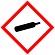 NameSignal wordHazardsHazard StatementsPictogramshydriodic acidDangerSkin corrosive Cat 1AH314: Causes severe skin burns and eye damage.hydrogen iodideDangerSkin corrosive Cat 1AH314: Causes severe skin burns and eye damage.NameSignal wordHazardsHazard StatementsPictogramshydrogen peroxideDangerOxidising liquid Cat 1Acute toxin Cat 4 (oral)Acute toxin Cat 4 (inhaled)Skin corrosive Cat 1A H271: May cause fire or explosion; strong oxidiser.H302: Harmful if swallowed.H332: Harmful if inhaled.H314: Causes severe skin burns and eye damage.% w/v
(approx.)‘Volume’Molarity
(approx.)Indication
of danger>=50%>=178>=15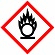 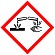 30%1008.815%534.512%443.66%211.8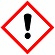 NameSignal wordHazardsHazard StatementsPictogramshydrogen sulphideDangerFlammable gas Cat 1Acute toxin Cat 2 (inhalation)Hazardous to the aquatic environment Cat 1H220: Extremely flammable gas.H330: Fatal if inhaled.H400: Very toxic to aquatic life.NameSignal wordHazardsHazard StatementsPictograms2-hydroxybenzoic acidDangerAcute toxin Cat 4 (oral)Acute toxin Cat 4 (dermal)Eye damage Cat 1H302: Harmful if swallowed.H312: Harmful in contact with skinH318: Causes serious eye damage.acetylsalicylic acidWarningAcute toxin Cat 4 (oral)Skin Irritant Cat 2Eye Irritant Cat 2Specific target organ toxin on single exposure Cat 3H302: Harmful if swallowed.H315: Causes skin irritationH319: Causes serious eye irritation.H335: May cause respiratory irritation.NameSignal wordHazardsHazard StatementsPictogramshydroxylamine hydrochloride and sulphateDangerCorrosive to metals Cat 1Acute toxin Cat 4 (oral)Acute toxin Cat 4 (dermal)Skin / Eye irritant Cat 2Skin sensitiser Cat 1Carcinogen Cat 2Specific target organ toxin on repeated exposure Cat 2Hazardous to aquatic life Cat 1H290 May be corrosive to metals.H302 Harmful if swallowed.H312 Harmful in contact with skin.H315 Causes skin irritation.H317 May cause an allergic skin reaction.H319 Causes serious eye irritation.H351 Suspected of causing cancer.H373 May cause damage to organs through prolonged or repeated exposure.H400 Very toxic to aquatic life.NameSignal wordHazardsHazard StatementsPictograms1-iodopropaneWarningFlammable liquid Cat 3Acute toxin Cat 4 (oral)Acute toxin Cat 4 (inhalation)Skin / Eye irritant Cat 2Specific target organ toxin on single exposure Cat 3H226 Flammable liquid and vapour.H302 Harmful if swallowed.H315 Causes skin irritation.H319 Causes serious eye irritation.H332 Harmful if inhaled.H335 May cause respiratory irritation.2-iodopropaneFlammable liquid Cat 3Acute toxin Cat 4 (oral)H226 Flammable liquid and vapour.H302 Harmful if swallowed.NameSignal wordHazardsHazard StatementsPictogramssodium iodate(V)DangerOxidising solid Cat 2Acute toxin Cat 4 (oral)Skin sensitiser Cat 1Respiratory sensitiser Cat 1H272 May intensify fire; oxidiser.H302 Harmful if swallowed.H317 May cause an allergic skin reaction.H334 May cause allergy or asthma symptoms or breathing difficulties if inhaled.potassium iodate(V)DangerOxidising solid Cat 2Acute toxin Cat 4 (oral)Skin / Eye irritant Cat 2Specific target organ toxin on single exposure Cat 3H272 May intensify fire; oxidiser.H302 Harmful if swallowedH315 Causes skin irritation.H319 Causes serious eye irritation.H335: May cause respiratory irritation.sodium iodate(VII)DangerOxidising solid Cat 2Acute toxin Cat 3 (oral)Skin / Eye irritant Cat 2Specific target organ toxin on single exposure Cat 3H272 May intensify fire; oxidiser.H301 Toxic if swallowed.H315 Causes skin irritation.H319 Causes serious eye irritation.H335: May cause respiratory irritation.sodium iodate(VII)DangerOxidising solid Cat 2Skin / Eye irritant Cat 2Specific target organ toxin on single exposure Cat 3H272 May intensify fire; oxidiser.H315 Causes skin irritation.H319 Causes serious eye irritation.H335: May cause respiratory irritation.NameSignal wordHazardsHazard StatementsPictogramsbromic(V) acidDangerBromic acid is only stable in dilute aqueous solutions.It does not have any ECHA classification but is best considered as a powerful oxidiser and as corrosive.chloric(V) acidDangerOxidising liquid Cat 1Skin corrosive 1BH271: May cause fire or explosion; strong oxidiserH314: Causes severe skin burns and eye damage.iodic(V) acidDangerOxidising solid Cat 2Skin corrosive 1BH272: May intensify fire; oxidiser.H314: Causes severe skin burns and eye damage.NameSignal wordHazardsHazard StatementsPictogramsiodineWarningAcute toxin Cat 4 (dermal)Acute toxin Cat 4 (inhalation)Hazardous to the aquatic environment Cat 1H312: Harmful in contact with skin.H332: Harmful if inhaled.H400: Very toxic to aquatic life.NameSignal wordHazardsHazard StatementsPictogramsiodine monochlorideDangerSkin corrosive Cat 1ARespiratory Sensitiser Cat 1H314: Causes severe skin burns and eye damage.H334: May cause allergy or asthma symptoms or breathing difficulties if inhaledWij’s reagentDangerFlammable liquid Cat 3Skin corrosive Cat 1AH226; Flammable liquid and vapourH314: Causes severe skin burns and eye damage.NameSignal wordHazardsHazard StatementsPictograms1-iodobutaneDangerFlammable liquid Cat 2Acute toxin Cat 3 (inhalation)H226 Flammable liquid and vapour.H331 Toxic if inhaled.NameSignal wordHazardsHazard StatementsPictograms1- iodoethaneDangerAcute toxin Cat 4 (oral)Skin / Eye irritant Cat 2Skin sensitiser Cat 1Respiratory sensitiser Cat 1Specific target organ toxin on single exposure Cat 3H302 Harmful if swallowed.H315 Causes skin irritation.H317 May cause an allergic skin reaction.H319 Causes serious eye irritation.H334 May cause allergy or asthma symptoms or breathing difficulties if inhaled.H335: May cause respiratory irritationNameSignal wordHazardsHazard StatementsPictogramsIron (not powder) iron(III) oxide, iron(II)(III) oxideNi significant hazard NoneIron (powder)DangerFlammable solid Cat 1H228: Flammable solidiron(II) sulphate -7-waterWarningAcute toxin Cat 4 (oral)Skin / Eye irritant Cat 2H302: Harmful if swallowed.H315: Causes skin irritation.H319: Causes serious eye irritation.iron(III) sulphate-waterWarningAcute toxin Cat 4 (oral)Eye irritant Cat 2Specific target organ toxin on single exposure Cat 3H302: Harmful if swallowed.H319: Causes serious eye irritation.H335: May cause respiratory irritation.iron(II) chloride-4-waterDangerAcute toxin Cat 4 (oral)Skin corrosive Cat 1BH302: Harmful if swallowed.H314 Causes severe skin burns and eye damage.iron(III) chloride-6-waterDangerAcute toxin Cat 4 (oral)Skin corrosive Cat 1BHazardous to the aquatic environment with long-lasting effects Cat 3H302: Harmful if swallowed.H314 Causes severe skin burns and eye damage.H412: Harmful to  the aquatic environment with long-lasting effectsiron(III) chloride (anhydrous)DangerAcute toxin Cat 4 (oral)Skin corrosive Cat 1BH302: Harmful if swallowed.H314 Causes severe skin burns and eye damage.iron(II) sulphideWarningHazardous to  the aquatic environment Cat 1H400 Very toxic to aquatic life.EUH031 Contact with acids liberates toxic gas.iron(III) nitrate-9-waterWarningOxidising solid Cat 3Skin / Eye irritant Cat 2Specific target organ toxin on single exposure Cat 3H272 May intensify fire; oxidiser.H315 Causes skin irritation.H319 Causes serious eye irritation.H335 May cause respiratory irritation.NameSignal wordHazardsHazard StatementsPictogramslead chromateDangerAcute toxin Cat 4 (oral)Acute toxin Cat 4 (inhalation)Carcinogen cat 1BReproductive toxin cat 1ACarcinogen Cat 1BSpecific target organ toxin on repeated exposure Cat 2Hazardous to the aquatic environment with long-lasting effects Cat 1H302 Harmful if swallowedH332 Harmful if inhaledH350: May cause cancerH360Df May damage the unborn child. Suspected of damaging fertility.H373 May cause damage to organs through prolonged or repeated exposure.H410 Very toxic to aquatic life with long lasting effects.lead nitrateDangerOxidising solid Cat 2Acute toxin Cat 4 (oral)Acute toxin Cat 4 (inhalation)Eye damage Cat 1Reproductive toxin Cat 1ASpecific target organ toxin on repeated exposure Cat 2Hazardous to the aquatic environment with long-lasting effects Cat 1H272: May intensify fire; oxidiser.H302: Harmful if swallowed.H332: Harmful if inhaled.H318: Causes serious eye damage.H360: May damage fertility or the unborn childH373: May cause damage to organsH410: Very toxic to aquatic life with long lasting effects.lead ethanoateDangerReproductive toxin Cat 1ASpecific target organ toxin on repeated exposure Cat 2Hazardous to the aquatic environment with long-lasting effects Cat 1H360: May damage fertility or the unborn childH373: May cause damage to organsH410: Very toxic to aquatic life with long lasting effects.lead metal & compounds applicable to lead metal: bromide, carbonate, chloride, citrate, diethyldithiocarbamate, fluoride, iodide, oxides (red & yellow), perchlorate solution, sulphide, sulphate  & tartrate.DangerAcute toxin Cat 4 (oral)Acute toxin Cat 4 (inhalation)Reproductive toxin Cat 1ASpecific target organ toxin on repeated exposure Cat 2Hazardous to the aquatic environment with long-lasting effects Cat 1H302 Harmful if swallowedH332 Harmful if inhaledH360Df May damage the unborn child. Suspected of damaging fertility.H373 May cause damage to organs through prolonged or repeated exposure.H410 Very toxic to aquatic life with long lasting effectsNameSignal wordHazardsHazard StatementsPictogramslithium bromide, lithium chlorideWarningAcute toxin Cat 4 (oral)Skin / Eye irritant Cat 2H302 Harmful if swallowed.H315 Causes skin irritation.H319 Causes serious eye irritation.lithium carbonateDangerAcute toxin Cat 4 (oral)Skin irritant Cat 2Eye damage Cat 1Reproductive toxin Cat 1BSpecific target organ toxin on single exposure Cat 3Specific target organ toxin on repeated exposure Cat 1H302 Harmful if swallowed.H315: Causes skin irritationH318 Causes serious eye damage.H360: May damage fertility or the unborn child.H335: May cause respiratory irritation.H372: Causes damage to organs on prolonged or repeated exposurelithium sulphate, lithium sulphate-1-waterWarningAcute toxin Cat 4 (oral)H302 Harmful if swallowed.lithium hydroxide, lithium fluorideDangerAcute toxin Cat 3 (oral)Skin / Eye irritant Cat 2Reproductive toxin Cat 1ASpecific target organ toxin on single exposure Cat 3H301 Toxic if swallowed.H315 Causes skin irritation.H319 Causes serious eye irritation.H335 May cause respiratory irritation.H360: May damage fertility or the unborn child.lithium hydroxideDangerAcute toxin Cat 4 (oral)Skin corrosive Cat 1AReproductive toxin Cat 1AH302: Harmful if swallowed.H314: Causes severe skin burns and eye damage.H360: May damage fertility or the unborn child.lithium nitrateWarningOxidising solid Cat 3Acute toxin Cat 4 (oral)Eye irritant Cat 2H272 May intensify fire; oxidiser.H302: Harmful if swallowed.Eye irritant Cat 2NameSignal wordHazardsHazard StatementsPictogramslithium hydrideDangerWater reactive Cat 1Acute toxin Cat 3 (oral)Skin corrosive Cat 1BH260: In contact with water releases flammable gases which may ignite spontaneously.H301: Toxic if swallowed.H314: Causes severe skin burns and eye damage.EUH014: Reacts violently with water.lithium aluminium hydrideDangerWater reactive Cat 1Skin corrosive Cat 1BH260 In contact with water releases flammable gases which may ignite spontaneously.H314 Causes severe skin burns and eye damage.NameSignal wordHazardsHazard StatementsPictogramslithium metalDangerWater reactive Cat 1Skin corrosive Cat 1BH260 In contact with water releases flammable gases which may ignite spontaneously.H314 Causes severe skin burns and eye damage.NameSignal wordHazardsHazard StatementsPictogramsmagnesium carbonate (heavy/light), magnesium oxide, magnesium sulphate, magnesium sulphate-7-waterNo significant hazardNonemagnesium bromide-6-water, magnesium iodideWarningSkin irritant Cat 2Eye irritant Cat 2Specific Target Organ Toxin on Single Exposure Cat 3H315: Causes skin irritationH319: Causes serious eye irritation.H335: May cause respiratory irritationNameSignal wordHazardsHazard StatementsPictogramsmagnesium – pyrophoric powderDangerPyrophoric solid Cat 1Water reactive Cat 1H250: Catches fire spontaneously if exposed to air.H260: In contact with water releases flammable gases which may ignite spontaneously.magnesium – ribbon/turningsDangerWater reactive Cat 2H228: Flammable solid.H261: In contact with water releases flammable gases.NameSignal wordHazardsHazard StatementsPictogramsmineral woolWarningCarcinogen Cat 2H351: Suspected of causing cancerrefractory ceramic fibresWarningCarcinogen Cat 1BH350i: May cause cancer by inhalationSuperwool  (Heat resistant paper)No significant hazardNoneglass woolNo significant hazardNoneNameSignal wordHazardsHazard StatementsPictogramsmanganese(II) bromide-4-waterWarningAcute toxin Cat 4 (oral)Acute toxin Cat 4 (dermal)Acute toxin Cat 4 (inhalation)H302 Harmful if swallowed.H312 Harmful in contact with skin.H332 Harmful if inhaled.manganese(II) carbonateNo significant hazardNonemanganese(II) chloride-4-waterWarningAcute toxin Cat 4 (oral)H302 Harmful if swallowed.manganese(II) ethanoate-4-waterWarningAcute toxin Cat 4 (oral)Acute toxin Cat 4 (inhalation)Skin / Eye irritant Cat 2Specific target organ toxin on repeated exposure Cat 2H302 Harmful if swallowed.H332 Harmful if inhaled.H315 Causes skin irritation.H319 Causes serious eye irritation.H335 May cause respiratory irritation.manganese(II) nitrate-4-waterWarningOxidising solid Cat 2Skin / Eye irritant Cat 2Specific target organ toxin on repeated exposure Cat 2Hazardous to the aquatic environment with long-lasting effects Cat 2H272: May intensify fire; oxidiser.H315: Causes skin irritation.H319: Causes serious eye irritation.H335: May cause respiratory irritation.H411: Toxic to aquatic life with long-lasting effects.manganese(II) sulphate-4-waterWarningSpecific target organ toxin on repeated exposure Cat 2Hazardous to the aquatic environment with long-lasting effects Cat 2H373: May cause damage to organs through prolonged or repeated exposure .H411: Toxic to aquatic life with long lasting effects.NameSignal wordHazardsHazard StatementsPictogramsmanganese(IV) oxideWarningAcute toxin Cat 4 (oral)Acute toxin Cat 4 (inhalation)H302: Harmful if swallowed.H332: Harmful if inhaled.NameSignal wordHazardsHazard StatementsPictogramsmercury(II) chlorideDangerAcute toxin Cat 2 (oral)Skin corrosive Cat 1BMutagen Cat 2Reproductive toxin Cat 2Specific target organ toxin on repeated exposure Cat 2Hazardous to the aquatic environment with long-lasting effects Cat 1H300 Fatal if swallowed.H314 Causes severe skin burns and eye damage.H341 Suspected of causing genetic defects.H361f Suspected of damaging fertility.H372 Causes damage to organs through prolonged or repeated exposure.H410 Very toxic to aquatic life with long lasting effects.mercury(II) oxideDangerAcute toxin Cat 2 (oral)Acute toxin Cat 1 (dermal)Acute toxin Cat 2 (inhalation)Specific target organ toxin on repeated exposure Cat 2Hazardous to the aquatic environment with long-lasting effects Cat 1H300 Fatal if swallowed.H310 Fatal in contact with skin.H330 Fatal if inhaled.H373 May cause damage to organs through prolonged or repeated exposure.H410 Very toxic to aquatic life with long lasting effects.other mercury compounds (inorganic)DangerAcute toxin Cat 2 (oral)Acute toxin Cat 1 (dermal)Acute toxin Cat 2 (inhalation)Specific target organ toxin on repeated exposure Cat 2Hazardous to the aquatic environment with long-lasting effects Cat 1H300 Fatal if swallowed.H310 Fatal in contact with skin.H330 Fatal if inhaled.H373 May cause damage to organs through prolonged or repeated exposure.H410 Very toxic to aquatic life with long lasting effects.NameSignal wordHazardsHazard StatementsPictogramsmercuryDangerAcute toxin Cat 2 (inhalation)Reproductive toxin 1BSpecific target organ toxin on repeated exposure Cat 1Hazardous to the aquatic environment with long-lasting effects Cat 1H330: Fatal if inhaled.H360D: May damage fertility or the unborn childH372: Causes damage to organsH410: Very toxic to aquatic life with long lasting effects.NameSignal wordHazardsHazard StatementsPictogramsgermanium, niobium, titanium, titanium dioxideNo significant hazardNonecerium, rhenium, tantalum, tungstenDangerFlammable solid Cat 1Self Heating Cat 2 (Ta and W only)H228: Flammable solidH251: Self-heating in large quantities: may catch firegalliumDangerSkin corrosive Cat 1BH314: causes severe skin burns and eye damageseleniumDangerAcute toxin by ingestion Cat 3Acute toxin by inhalation Cat 3Specific Target Organ Toxin on Repeated exposure Cat 2Harmful to the aquatic environment with long-lasting effects cat 4H301: Toxic if swallowedH331; Toxic if inhaledH373: Causes damage to organs through prolonged or repeated exposureH402: Harmful to aquatic life with long lasting effectsmanganeseDangerFlammable solid Cat 2Specific Target Organ Toxin on single exposure Cat 3H228: Flammable solidH335: May cause respiratory irritationstrontiumDangerWater reactive Cat 1Skin Irritant Cat 2Reacts violently with waterH260: In contact with water releases flammable gases which may ignite spontaneouslyH315: causes skin irritationEUH014: reacts violently with waterTinDangerEye Irritant Cat 2Specific Target Organ Toxin on single exposure Cat 3H319: Causes serious eye irritationH335: May cause respiratory irritationcerium ammonium sulphate-2-waterWarningSkin Irritant  Cat 2Eye Irritant Cat 2Specific Target Organ Toxin on single exposure Cat 3H315: Causes skin irritationH319: Causes serious eye irritationH335: May cause respiratory irritationNameSignal wordHazardsHazard StatementsPictogramsmethanalDangerAcute toxin Cat 3 (oral)Acute toxin Cat 3 (dermal)Acute toxin Cat 3 (inhalation)Skin corrosive Cat 1BSkin sensitiser Cat 1Mutagen Cat 2Carcinogen Cat 1BH301: Toxic if swallowed.H311: Toxic in contact with skin.H331: Toxic if inhaled.H314: Causes severe skin burns and eye damage.H317: May cause an allergic skin reaction.H341: Suspected of causing genetic defects.H351: May cause cancerNameSignal wordHazardsHazard StatementsPictogramsmethaneDangerFlammable gas Cat 1H220: Extremely flammable gas.NameSignal wordHazardsHazard StatementsPictogramsMethanoic acidDangerSkin corrosive Cat 1AH314: Causes severe skin burns and eye damageNameSignal wordHazardsHazard StatementsPictogramsMethanolDangerFlammable liquid Cat 1Acute toxin Cat 3 (oral)Acute toxin Cat 3 (dermal)Acute toxin Cat 3 (inhalation)Specific target organ toxin on single exposure Cat 1H225: Highly flammable liquid and vapour.H301: Toxic if swallowed.H311: Toxic in contact with skin.H331: Toxic if inhaled.H370: Causes damage to Optic Nerve & CNSNameSignal wordHazardsHazard StatementsPictogramspotassium ethoxide, potassium methoxide, sodium ethoxide sodium methoxideDangerSelf heating solid Cat 1Skin corrosive Cat 1BH251 : Self-heating: may catch fire.H314 : Causes severe skin burns and eye damageEUH014 : Reacts violently with water.NameSignal wordHazardsHazard StatementsPictogramsmethyl ethanoateDangerFlammable liquid Cat 2Eye irritant Cat 2Specific target organ toxin on single exposure Cat 3H225: Highly flammable liquid and vapour.H319: Causes serious eye irritation.H336: May cause drowsiness or dizziness.NameSignal wordHazardsHazard StatementsPictogramsmethyl 2-methylpropenoateDangerFlammable liquid Cat 2Skin irritant Cat 2Skin sensitiser Cat 1Specific target organ toxin on single exposure Cat 3H225: Highly flammable liquid and vapour.H315: Causes skin irritation.H317: May cause allergic skin reaction.H335: May cause respiratory irritation.NameSignal wordHazardsHazard StatementsPictogramsmethylamineDangerFlammable gas Cat 1Acute toxin Cat 4 (inhalation)Skin irritant Cat 2Eye damage Cat 1Specific target organ toxin on single exposure Cat 3H220: Extremely flammable gas.H332: Harmful if inhaled.H315: Causes skin irritationH318: Causes serious eye damage.H335: May cause respiratory irritation (and of stomach, intestines) by inhalationNameSignal wordHazardsHazard StatementsPictogramsmethylbenzeneDangerFlammable liquid Cat 2Skin irritant Cat 2Aspiration toxin Cat 1Reproductive toxin Cat 2Specific target organ toxin on single exposure Cat 3Specific target organ toxin on repeated exposure Cat 2H225: Highly flammable liquid and vapour.H315: Causes skin irritation.H304: May be fatal if swallowed and enters airways.H361: Suspected of damaging the unborn childH336: May cause drowsiness or dizziness.H373: May cause damage to CNSNameSignal wordHazardsHazard StatementsPictograms3-methylbutan-1-olWarningFlammable liquid Cat 3Acute toxin Cat 4 (inhalation)Specific target organ toxin on single exposure Cat 3H226: Flammable liquid and vapour.H332: Harmful if inhaled.H335: May cause respiratory irritation.EUH066 Repeated exposure may cause skin dryness or cracking.NameSignal wordHazardsHazard StatementsPictogramsmethylphenolsDangerAcute toxin Cat 3 (oral)Acute toxin Cat 3 (dermal)Skin corrosive Cat 1BH301: Toxic if swallowed.H311: Toxic in contact with skin.H314: Causes severe skin burns and eye damageNameSignal wordHazardsHazard StatementsPictograms2-bromo-2-methylpropaneDangerFlammable liquid Cat 2H225: Highly flammable liquid and vapour.2-chloro-2-methylpropaneDangerFlammable liquid Cat 2H225: Highly flammable liquid and vapour.NameSignal wordHazardsHazard StatementsPictograms2-methylpropan-1-ol (iso-butanol)DangerFlammable liquid Cat 3Skin irritant Cat 2Eye damage Cat 1Specific target organ toxin on single exposure Cat 3H226: Flammable liquid and vapour.H315: Causes skin irritation.H318: Causes serious eye damageH335: May cause respiratory irritation.H336: May cause drowsiness or dizziness.2-methylpropan-2-ol (t-butanol)DangerFlammable liquid Cat 2Acute toxin Cat 4 (inhalation)Eye irritant Cat 2Specific target organ toxin on single exposure Cat 3H226: Flammable liquid and vapour.H332: Harmful if inhaled.H319: Causes serious eye irritationH335: May cause respiratory irritation. (oral, dermal or inhaled)NameSignal wordHazardsHazard StatementsPictogramsMillon’s ReagentDangerAcute toxin Cat 2 (oral)Acute toxin Cat 1 (dermal)Acute toxin Cat 2 (inhalation)Skin corrosive 1ASpecific target organ toxin on repeated exposure Cat 2Hazardous to the aquatic environment with long-lasting effects Cat 1H300 Fatal if swallowed.H310 Fatal in contact with skin.H330 Fatal if inhaled.H314 Causes severe skin burns and eye damage.H373 May cause damage to organs through prolonged or repeated exposureH410: Very toxic to aquatic life with long lasting effects.NameSignal wordHazardsHazard StatementsPictogramsammonium molybdate-7-water*, sodium molybdate-2-waterNo significant hazardNone   ammonium molybdate, sodium molybdateWarningAcute toxin (oral) Cat 4 (NH4) only)Acute toxin (inhalation) Cat 4 (Na only)Skin irritant Cat 2Eye irritant Cat 2Specific Target Organ Toxin on Single Exposure Cat 3H302 Harmful if swallowed. (NH4) only)H332 Harmful if inhaled (Na only)H315 Causes skin irritationH319 Causes serious eye irritationH335 May cause respiratory irritationMolybdenum trioxideWarningEye irritant Cat 2Specific Target Organ Toxin on Single Exposure Cat 3Carcinogen Cat 2H319 Causes serious eye irritationH335 May cause respiratory irritationH351 Suspected of causing cancerMolybdenum metalDangerFlammable solid Cat 1Reproductive toxin Cat 2H228 Flammable solidH361 Suspected of damaging fertility of the unborn childNameSignal wordHazardsHazard StatementsPictogramsnaphthalen-1-olDangerAcute toxin Cat 4 (oral)Acute toxin Cat 4 (dermal)Skin irritant Cat 2Eye damage Cat 1Specific target organ toxin on single exposure Cat 3H302 Harmful if swallowed.H312 Harmful in contact with skin.H315 Causes skin irritation.H318 Causes serious eye damage.H335 May cause respiratory irritation.naphthalen-2-olWarningAcute toxin Cat 4 (oral)Acute toxin Cat 4 (dermal)Hazardous to the aquatic environment Cat 1H302 Harmful if swallowed.H332 Harmful if inhaled.H400 Very toxic to aquatic life.NameSignal wordHazardsHazard StatementsPictogramsnaphthaleneWarningAcute toxin Cat 4 (oral)Carcinogen Cat 2Hazardous to the aquatic environment with long-lasting effects Cat 1H302: Harmful if swallowed.H351: Suspected of causing cancer by inhalationH410: Very toxic to aquatic life with long lasting effects.NameSignal wordHazardsHazard StatementsPictogramsNessler’s reagentDangerAcute Toxin Cat 2 (oral)Acute Toxin Cat 1 (dermal)Acute Toxin Cat 2 (inhalation)Skin Corrosive Cat 1ASpecific Target Organ Toxin (on repeated exposure) Cat 2Hazardous to the aquatic environment with long-lasting effects  Cat 1H300: Fatal if swallowedH310: Fatal in contact with skinH330: Fatal if inhaledH314: Causes severe skin burns and eye damage.H373: May cause damage to organs through prolonged or repeated exposure.H410: Very toxic to aquatic life with long lasting effects.NameSignal wordHazardsHazard StatementsPictogramsnickel(II) nitrate, nickel(II nitrate-6-waterDangerOxidising solid Cat 2Acute toxin Cat 4 (oral)Acute toxin Cat 4 (inhalation)Skin irritant Cat 2Eye damage Cat 1Skin sensitiser cat 1Respiratory sensitiser Cat 1Mutagen Cat 2Carcinogen Cat 1AReproductive toxin Cat 1BSpecific target organ toxin on repeated exposure Cat 1Hazardous to the aquatic environment with long-lasting effects Cat 1H272 : May intensify fire; oxidiser.H302 : Harmful if swallowed.H332: Harmful if inhaledH315 : Causes skin irritation.H318:causes serious eye damageH317 : May cause an allergic skin reaction.H334: Respiratory sensitiserH341: Suspected of causing genetic defects.H350i : May cause cancer by inhalation.H360D: May damage the unborn childH400 : Very toxic to aquatic life.H410 : Very toxic to aquatic life with long lasting effects.nickel(II) carbonate, nickel(II)sulphate-7-water, nickel ammonium sulphate-6-waterDangerAcute toxin Cat 4 (oral)Acute toxin Cat 4 (inhalation)Skin irritant Cat 2Skin sensitiser Cat 1Respiratory sensitiser Cat 1Mutagen Cat 2Carcinogen Cat 1AReproductive toxin Cat 1BSpecific target organ toxin on repeated exposure Cat 1Hazardous to the aquatic environment with long-lasting effects Cat 1H302 : Harmful if swallowed.H332: Harmful if inhaledH315 : Causes skin irritation.H317 : May cause an allergic skin reaction.H334: Respiratory sensitiserH341: Suspected of causing genetic defects.H350i : May cause cancer by inhalation.H360D: May damage the unborn childH400 : Very toxic to aquatic life.H410 : Very toxic to aquatic life with long lasting effects.nickel(II) bromideDangerSkin sensitiser Cat 1Respiratory sensitiser Cat 1Mutagen Cat 2Carcinogen Cat 1AReproductive toxin Cat 1BSpecific target organ toxin on repeated exposure Cat 1Hazardous to the aquatic environment with long-lasting effects Cat 1H317 : May cause an allergic skin reaction.H334: Respiratory sensitiserH341: Suspected of causing genetic defects.H350i : May cause cancer by inhalation.H360D: May damage the unborn childH400 : Very toxic to aquatic life.H410 : Very toxic to aquatic life with long lasting effects.nickel(II) chloride, nickel(II) chloride-6-waterDangerAcute toxin Cat 3 (oral)Acute toxin Cat 3 (inhalation)Skin irritant Cat 2Skin sensitiser cat 1Respiratory sensitiser Cat 1Mutagen Cat 2Carcinogen Cat 1AReproductive toxin Cat 1BSpecific target organ toxin on repeated exposure Cat 1Hazardous to the aquatic environment with long-lasting effects Cat 1H302 : Toxic if swallowed.H332: Toxic if inhaledH315 : Causes skin irritation.H317 : May cause an allergic skin reaction.H334: Respiratory sensitiserH341: Suspected of causing genetic defects.H350i : May cause cancer by inhalation.H360D: May damage the unborn childH400 : Very toxic to aquatic life.H410 : Very toxic to aquatic life with long lasting effects.nickel(II) oxideDangerSkin sensitiser cat 1Carcinogen Cat 1ASpecific target organ toxin on repeated exposure Cat 1Hazardous to the aquatic environment with long-lasting effects Cat 1H317 : May cause an allergic skin reaction.H350i : May cause cancer by inhalation.H400 : Very toxic to aquatic life.H410 : Very toxic to aquatic life with long lasting effects.nickel(II) tetracarbonylDangerFlammable liquid Cat 2Acute toxin Cat 2 (inhalation)Carcinogen Cat 2Reproductive toxin Cat 1BHazardous to the aquatic environment with long-lasting effects cat 1H225: Highly flammable liquid and vapour.H330: Fatal if inhaled.H351: Suspected of causing cancer.H360: May damage fertility or the unborn child.H410: Very toxic to aquatic life with long lasting effects.NameSignal wordHazardsHazard StatementsPictogramsninhydrinWarningAcute toxin Cat 4 (oral)Skin / Eye irritant Cat 2Single target organ toxin on single exposure Cat 3H302 : Harmful if swallowed.H315 : Causes skin irritation.H319 : Causes serious eye irritation.H335 : May cause respiratory irritation.ninhydrin in butan-1-olDangerFlammable liquid Cat 3Acute toxin Cat 4 (oral)Skin / Eye irritant Cat 2Single target organ toxin on single exposure Cat 3H226: Flammable liquid and vapour.H302: Harmful if swallowed.H315: Causes skin irritation.H318: Causes serious eye damage.H335: May cause respiratory irritation.H336: May cause drowsiness or dizziness.NameSignal wordHazardsHazard StatementsPictogramssodium nitrate(III), potassium nitrate(III)WarningOxidising solid Cat 3Acute toxin Cat 3 (oral)Hazardous to the aquatic environment Cat 1H272: May intensify fire; oxidiser.H301: Toxic if swallowed.H319: Causes serious eye irritationH400: Very toxic to aquatic life.NameSignal wordHazardsHazard StatementsPictogramsammonium nitrateDangerOxidising solid Cat 3Eye irritant Cat 2H272: May intensify fire; oxidiserH319: Causes serious eye irritation.barium nitrateDangerOxidising solid Cat 3Acute toxin Cat 4 (oral)Acute toxin Cat 4 (inhalation)H272 May intensify fire; oxidiser.H302 Harmful if swallowed.H332 Harmful if inhaled.calcium nitrate-4-waterDangerOxidising solid Cat 3Acute toxin Cat 4 (oral)Eye irritant Cat 2H272: May intensify fire; oxidiser.H302 Harmful if swallowed.H319: Causes serious eye irritation.magnesium nitrate-6-waterDangerOxidising solid Cat 3Skin / Eye irritant Cat 2Specific target organ toxin on single exposure Cat 3H272: May intensify fire; oxidiser.H315: Causes skin irritation.H319: Causes serious eye irritation.H335; May cause respiratory irritation.lead nitrateDangerOxidising solid Cat 2Acute Toxin Cat 4 (oral)Acute Toxin Cat 4 (inhalation)Eye Damage Cat 1Reproductive Toxin Cat 1AHazardous to the aquatic environment with long-lasting effects Cat 1H272: May intensify fire; oxidiser.H302 Harmful if swallowed.H332 Harmful if inhaled.H318: Causes serious eye damage.H360: May damage fertility or the unborn childH400: Very toxic to aquatic life.H410: Very toxic to aquatic life with long lasting effects.potassium nitrateDangerOxidising solid Cat 3Skin / Eye irritant Cat 2Specific target organ toxin on single exposure Cat 3H272: May intensify fire; oxidiser.H315: Causes skin irritation.H319: Causes serious eye irritation.H335: May cause respiratory irritation.sodium nitrateDangerOxidising solid Cat 3Eye irritant Cat 2H272: May intensify fire; oxidiser.H319: Causes serious eye irritation.silver nitrateDangerOxidising solid Cat 2Skin corrosive Cat 1BHazardous to the aquatic environment with long-lasting effects Cat 1H272: May intensify fire; oxidiser.H314: Causes severe skin burns and eye damage.H400: Very toxic to aquatic life.H410: Very toxic to aquatic life with long lasting effects.NameSignal wordHazardsHazard StatementsPictogramsnitric acidDangerOxidising liquid Cat 3Skin corrosive Cat 1AH272: May intensify fire; oxidiser.H290: May be corrosive to metals.H314: Causes severe skin burns and eye damage.NameSignal wordHazardsHazard StatementsPictogramsnitrobenzeneDangerAcute toxin Cat 3 (oral)Acute toxin Cat 3 (dermal)Acute toxin Cat 3 (inhalation)Carcinogen Cat 2Reproductive toxin Cat 2Specific target organ toxin on repeated exposure Cat 1Hazardous to the aquatic environment with long-lasting effects Cat 2H301: Toxic if swallowed.H311: Toxic in contact with skin.H331: Toxic if inhaled.H361: Suspected of damaging fertility (reduced rate of pregnancy) by inhalationH351: Suspected of causing cancer by inhalationH372: Causes damage to organs by inhalationH411: Toxic to aquatic life with long lasting effects.NameSignal wordHazardsHazard StatementsPictogramsnitrogen monoxideDangerOxidising gas Cat 1Acute toxin Cat 1 (inhaled)Skin corrosive Cat 1BEye damage Cat 1Specific target organ toxin on repeated exposure Cat 2May cause or intensify fire; oxidiser.H331 Toxic if inhaledH314 Causes severe skin burns and eye damage.H318: Causes severe eye damageH332: May cause damage to organsnitrogen dioxide, dinitrogen tetroxideDangerOxidising gas Cat 1Acute toxin Cat 2 (inhaled)Skin corrosive Cat 1BH270 May cause or intensify fire; oxidiser.H330 Fatal if inhaledH314 Causes severe skin burns and eye damage.dinitrogen monoxideDangerOxidising gas Cat 1H270 May cause or intensify fire; oxidiser.NameSignal wordHazardsHazard StatementsPictograms2-nitrophenol (o)WarningAcute toxin Cat 4 (oral)Hazardous to the aquatic environment with long-lasting effects Cat 2H302: Harmful if swallowed.H411: Toxic to aquatic life with long lasting effects.3-nitrophenol (m)DangerAcute toxin Cat 4 (oral)Skin / Eye irritant Cat 2H302: Harmful if swallowed.H315: Causes skin irritation.H318: Causes serious eye damage.4-nitrophenol (p)DangerAcute toxin Cat 4 (oral)Acute toxin Cat 4 (dermal)Acute toxin Cat 4 (inhalation)Specific target organ toxin on repeated exposure Cat 2H302: Harmful if swallowed.H312: Harmful in contact with skin.H332: Harmful if inhaled.H373: May cause damage to liver & kidneys by ingestionNameSignal wordHazardsHazard StatementsPictogramsoct-1-eneDangerFlammable liquid Cat 2Aspiration toxin Cat 1H225: Highly flammable liquid and vapour.H304: May be fatal if swallowed and enters airwaysNameSignal wordHazardsHazard StatementsPictogramsoctaneDangerFlammable liquid Cat 2Aspiration toxin Cat 1Skin irritant Cat 2Specific target organ toxin on single exposure Cat 3Hazardous to the aquatic environment with long-lasting effects (Cat 1)H225: Highly flammable liquid and vapour.H315: Causes skin irritation.H304: May be fatal if swallowed and enters airways.H336: May cause drowsiness or dizziness.H400, Very toxic to aquatic life.H410: Very toxic to aquatic life with long lasting effects.NameSignal wordHazardsHazard StatementsPictogramsoctadecanoic acid, octadec-9-enoic acidNo significant hazardNonedodecanoic acid, hexadecanoic acidWarningSkin irritant Cat 2Eye irritant Cat 2(Specific Target Organ Toxin of Single Exposure Cat 3 – hexadecanoic acid only)H315: Causes skin irritationH319: Causes severe eye irritationH335: May cause respiratory irritation2-hydroxypropanoic acidWarningSkin irritant Cat 2Eye Damage Cat 1H315: Causes skin irritationH318: Causes serious eye damagebutanoic acidDangerSkin corrosive Cat 1BH314: Causes severe skin burns and eye damagepentanoic acidSkin corrosive Cat 1BHazardous to the aquatic environment with long-lasting effects Cat 3H314: Causes severe skin burns and eye damageH402: Harmful to aquatic life with long lasting effectshexanoic acidSkin corrosive Cat 1BAcute toxin Cat 3 (dermal)H314: Causes severe skin burns and eye damageH312: Toxic in contact with skinNameSignal wordHazardsHazard StatementsPictogramsbutanedioic acid, trans butenedioic acid, 2-hydroxy-propan-1,2,3-tricarboxylic acidWarningEye irritant Cat 2H319: Causes severe eye irritation2-hydroxybutanedioic acidWarningSkin irritant Cat 2Eye irritant Cat 2H315: Causes skin irritationH319: Causes severe eye irritation2,3-dihydroxybutanedioic acidDangerEye damage Cat 1H318: Causes serious eye damagepropanedioic acidWarningAcute toxin Cat 4 (oral)Skin irritant Cat 2Eye irritant Cat 2H302: Harmful if ingestedH315: Causes skin irritationH319: Causes severe eye irritationcis butenedioic acidWarningAcute toxin Cat 4 (oral)Skin irritant Cat 2Skin Sensitiser Cat 1Eye irritant Cat 2Specific Target Organ Toxin on Single Exposure Cat 3H302: Harmful if ingestedH315: Causes skin irritationH317: May cause an allergic skin reactionH319: Causes severe eye irritationH335: May cause respiratory irritationNameSignal wordHazardsHazard StatementsPictogramsbenzene-1,4-dicarboxylic acid, trans-3-phenylprop-2-enoic acid, ascorbic acidNo significant hazardsNonebenzoic acidWarningAcute toxin Cat 4 (oral)Skin irritant Cat 2Eye irritant Cat 2H302: Harmful if swallowedH315: Causes skin irritationH319: Causes severe eye irritation4-aminobenzoic acidDangerAcute toxin Cat 4 (oral)Eye irritant Cat 2Specific Target Organ Toxin on Single Exposure Cat 3H302: Harmful if ingestedH319: Causes severe eye irritationH335: May cause respiratory irritation3-nitrobenzoic acid, benzene-1,2-dicarboxylic acidWarningAcute toxin Cat 4 (oral)Skin irritant Cat 2Eye irritant Cat 2Specific Target Organ Toxin on Single Exposure Cat 3H302: Harmful if ingestedH315: Causes skin irritationH319: Causes severe eye irritation3,4,5-trihydroxybenzoic acidDangerSkin irritant Cat 2Eye damage Cat 1Specific Target Organ Toxin on Single Exposure Cat 3H315: Causes skin irritationH318: Causes serious eye damageH335: May cause respiratory irritationNameSignal wordHazardsHazard StatementsPictogramsosmium(VIII) tetroxideDangerAcute toxin Cat 2 (oral)Acute toxin Cat 1 (dermal)Acute toxin Cat 2 (inhalation)Skin corrosive Cat 1BH300 : Fatal if swallowed.H310 : Fatal in contact with skin.H314 : Causes severe skin burns and eye damage.H330 : Fatal if inhaled.NameSignal wordHazardsHazard StatementsPictogramspentan-1-olWarningFlammable liquid Cat 3Acute toxin Cat 4 (inhalation)Skin irritant Cat 2Specific target organ toxin on single exposure Cat 3H226: Flammable liquid and vapour.H332: Harmful if inhaled.H315: Causes skin irritation.H335: May cause respiratory irritation.pentan-2-olFlammable liquid Cat 3Acute toxin Cat 4 (inhalation)Specific target organ toxin on single exposure Cat 3H226: Flammable liquid and vapour.H332: Harmful if inhaled.H335: May cause respiratory irritation.EUH066: Repeated exposure may cause skin dryness or cracking.NameSignal wordHazardsHazard StatementsPictogramspentan-2-oneWarningFlammable liquid Cat 2Acute toxin Cat 4 (oral)Eye irritant Cat 2Specific target organ toxin on single exposure Cat 3H226: Flammable liquid and vapour.H302: Harmful if swallowed.H319: Causes serious eye irritation.H335: May cause respiratory irritation.pentan-3-oneDangerFlammable liquid Cat 2Specific target organ toxin on single exposure Cat 3H225: Highly flammable liquid and vapour.H335: May cause respiratory irritation.H336: May cause drowsiness or dizziness.NameSignal wordHazardsHazard StatementsPictogramspentane, n-DangerFlammable liquid Cat 1Aspiration toxin Cat 1Specific target organ toxin on single exposure Cat 3Hazardous to the aquatic environment with long-lasting effects Cat 2H224: Extremely flammable liquid and vapour.H304: May be fatal if swallowed and enters airways.H336: May cause drowsiness or dizziness.H411: Toxic to aquatic life with long lasting effects.NameSignal wordHazardsHazard StatementsPictogramspentyl ethanoateWarningFlammable liquid Cat 3H226 : Flammable liquid and vapour.EUH066 : Repeated exposure may cause skin dryness or cracking.NameSignal wordHazardsHazard StatementsPictogramssodium peroxideDangerOxidising solid Cat 1Skin corrosive Cat 1A H271: May cause fire or explosion; strong oxidiser.H314: Causes severe skin burns and eye damage.barium peroxide*DangerOxidising solid Cat 1Acute toxin Cat 4 (oral)Acute toxin Cat 4 (inhalation)H272 May intensify fire; oxidiser.H302 Harmful if swallowed.H332 Harmful if inhaled.NameSignal wordHazardsHazard StatementsPictogramsammonium, potassium, sodium peroxydisulphate(VI)DangerOxidising solid Cat 3Acute toxin Cat 4 (oral)Skin / Eye irritant Cat 2Skin sensitiser Cat 1Respiratory sensitiser Cat 1Specific target organ toxin on single exposure Cat 3H272: May intensify fire; oxidiser.H302: Harmful if swallowed.H315: Causes skin irritation.H317: May cause an allergic skin reaction.H319: Causes serious eye irritation.H334: May cause allergy or asthma symptoms or breathing difficulties if inhaled.H335: May cause respiratory irritation.NameSignal wordHazardsHazard StatementsPictogramsPetroleum Ethers DangerAspiration toxin Cat 1Mutagen Cat 1BCarcinogen Cat 1BFlammable liquid Cat 1Specific target organ toxin on single exposure Cat 3Specific target organ toxin on repeated exposure Cat 2Hazardous to the aquatic environment with long-lasting effects Cat 2Repeated exposure may cause skin dryness or crackingH304 May be fatal if swallowed and enters airways.H340 May cause genetic changesH350 May cause cancerH224 Extremely flammable liquid and vapourH336 May cause drowsiness or dizziness.H411 Toxic to aquatic life with long lasting effects.EUH066 Repeated exposure may cause skin dryness or crackingNameSignal wordHazardsHazard StatementsPictogramsphenolDangerAcute toxin Cat 3 (oral)Acute toxin Cat 3 (dermal)Acute toxin Cat 3 (inhalation)Skin corrosive Cat 1BMutagen Cat 2Specific target organ toxin on repeated exposure Cat 2H301: Toxic if swallowed.H311: Toxic in contact with skin.H331: Toxic if inhaled.H314: Causes severe skin burns and eye damage.H341: Suspected of causing genetic defectsH373: May cause damage to organsNameSignal wordHazardsHazard StatementsPictogramsphenolphthalein Solid and solutions ≥1%(these statements and symbols are in addition to any belonging to the solvent)DangerMutagen Cat 2Carcinogen Cat 1BReproductive toxin Cat 2H361: Suspected of damaging fertility or the unborn child by ingestionH341: Suspected of causing genetic defects by ingestionH350: May cause cancer by ingestionphenolphthalein Solid and solutions <1% in propan-2-olDangerFlammable liquid Cat 2Eye irritant Cat 2Specific target organ toxin on single exposure Cat 3H225: Highly flammable liquid and vapour.H319: Causes serious eye irritation.H336: May cause drowsiness or dizziness by inhalation or orally.phenolphthalein Solid and solutions <1% in methanolDangerFlammable liquid Cat 2Acute toxin Cat 3 (oral)Acute toxin Cat 3 (dermal)Acute toxin Cat 3 (inhalation)Specific target organ toxin on single exposure Cat 1H225: Highly flammable liquid and vapour.H301: Toxic if swallowed.H311: Toxic in contact with skin.H331: Toxic if inhaled.H370: Causes damage to Optic Nerve & CNSNameSignal wordHazardsHazard StatementsPictogramsphenylamineDangerAcute toxin Cat 3 (oral)Acute toxin Cat 3 (dermal)Acute toxin Cat 3 (inhalation)Eye damage Cat 1Skin sensitiser Cat 1Mutagen Cat 2Carcinogen Cat 2Specific target organ toxin on repeated exposure Cat 2Hazardous to the aquatic environment Cat 1H301: Toxic if swallowed.H311: Toxic in contact with skin.H331: Toxic if inhaled.H318: Causes serious eye damage.H317: May cause an allergic skin reaction.H341: Suspected of causing genetic defectsH351: Suspected of causing cancerH372: Causes damage to  blood and hematopoetic systemH400: Very toxic to aquatic life.NameSignal wordHazardsHazard StatementsPictogramsphenylammonium chlorideDangerAcute toxin Cat 3 (oral)Acute toxin Cat 3 (dermal)Acute toxin Cat 3 (inhalation)Eye damage Cat 1Mutagen Cat 2Carcinogen Cat 2Specific target organ toxin on repeated exposure Cat 2Hazardous to the aquatic environment Cat 1H301: Toxic if swallowed.H311: Toxic in contact with skin.H331: Toxic if inhaled.H318: Causes serious eye damage.H317: May cause an allergic skin reaction.H341: Suspected of causing genetic defectsH351: Suspected of causing cancerH372: Causes damage to  blood and hematopoetic systemH400: Very toxic to aquatic life.NameSignal wordHazardsHazard StatementsPictogramsphenyletheneDangerFlammable liquid Cat 3Skin / Eye irritant Cat 2Acute toxin Cat 4 (inhalation)H226: Flammable liquid and vapour.H315 : Causes skin irritation.H319 : Causes serious eye irritation.H332 : Harmful if inhaled.NameSignal wordHazardsHazard StatementsPictogramsphenylhydrazine & phenylhydrazine hydrochlorideDangerAcute toxin Cat 3 (oral)Acute toxin Cat 3 (dermal)Acute toxin Cat 3 (inhalation)Skin / Eye irritant Cat 2Skin sensitiser Cat 1Mutagen Cat 2Carcinogen Cat 1BSpecific target organ toxin on repeated exposure Cat 1Hazardous to the aquatic environment Cat 1H301: Toxic if swallowed.H311: Toxic in contact with skin.H331: Toxic if inhaled.H315: Causes skin irritation.H319: Causes serious eye irritation.H317: May cause an allergic skin reaction.H341: Suspected of causing genetic defectsH350: May cause cancerH372: Causes damage to organsH400: Very toxic to aquatic life.NameSignal wordHazardsHazard StatementsPictogramsphenylmethanolWarningAcute toxin Cat 4 (oral)Acute toxin Cat 4 (inhalation)H302: Harmful if swallowed.H332: Harmful if inhaled.NameSignal wordHazardsHazard StatementsPictogramsammonium phosphate, calcium phosphate, calcium hydrogen phosphate, magnesium hydrogen phosphate, magnesium dihydrogen phosphate, potassium dihydrogen phosphate, potassium hydrogen phosphate-3-water, sodium hydrogen phosphate-1-water, sodium hydrogen phosphate-12-water, sodium dihydrogen phosphate, sodium dihydrogen phosphate-1-water, sodium dihydrogen phosphate-2-waterNo significant hazardNoneammonium dihydrogen phosphate, sodium hydrogen phosphateWarningEye irritant Cat 2H319 Causes serious eye irritation.potassium hydrogen phosphateDangerEye Damage Cat 1H318: Causes serious eye damagesodium phosphate-12-waterDangerSkin corrosive Cat 1BH314: Causes severe burns and eye damagepotassium phosphate, potassium phosphate-1-waterDangerSkin irritant Cat 2Eye Damage Cat 1H315 Causes serious skin irritation.H318: Causes serious eye damageammonium hydrogen phosphate, magnesium phosphate, sodium phosphate, sodium hydrogen phosphate-7-waterWarningSkin irritant Cat 2Eye irritant Cat 2Specific Target Organ Toxin Cat 3H315 Causes serious skin irritation.H319 Causes serious eye irritation.H335 Causes respiratory irritation.calcium dihydrogen phosphateDangerSkin irritant Cat 2Eye Damage Cat 1Specific Target Organ Toxin Cat 3H315 Causes serious skin irritation.H318: Causes serious eye damageH335 Causes respiratory irritation.NameSignal wordHazardsHazard StatementsPictogramsphosphoric(V) acidDangerSkin corrosive 1BH314: Causes severe skin burns and eye damage.NameSignal wordHazardsHazard StatementsPictogramsRed phosphorusDangerFlammable solid cat 1Hazardous to the aquatic environment with long-lasting effects Cat 3H228 Flammable solid.H412 Harmful to aquatic life with long lasting effects.White phosphorusDangerPyrophoric solid cat 1Acute toxin Cat 1 (oral)Acute toxin Cat 2 (inhaled)Skin corrosive Cat 1AHazardous to the aquatic environment Cat 1H250: Catches fire spontaneously if exposed to airH300: Fatal if swallowed.H330: Fatal if inhaled.H314: Causes severe skin burns and eye damage.H400: Very toxic to aquatic life.NameSignal wordHazardsHazard StatementsPictogramsphosphorus(III) chlorideDangerAcute toxin Cat 2 (oral)Acute toxin Cat 2 (inhaled)Skin corrosive 1ASpecific target organ toxin on repeated exposure Cat 2H300: Fatal if swallowed.H330: Fatal if inhaled.H314: Causes severe skin burns and eye damage.H373: May cause damage to respiratory tract by inhalationphosphorus(V) chlorideDangerAcute tox Cat 4 (oral)Acute tox Cat 2 (inhalation)Skin corrosive Cat 1BSpecific target organ toxin on repeated exposure Cat 2H302 : Harmful if swallowed.
H314 ; Causes severe skin burns and eye damage.
H330 : Fatal if inhaled.
H373 : May cause damage to organs through prolonged or repeated exposure .
EUH014 : Reacts violently with water.
EUH029 : Contact with water liberates toxic gas.phosphorus(V) oxideDangerSkin corrosive Cat 1AH314: Causes severe skin burns and eye damage.NameSignal wordHazardsHazard StatementsPictogramspoly(methanal)DangerFlammable solid Cat 2Acute toxin Cat 4 (oral)Acute toxin Cat 4 (inhalation)Skin irritant Cat 2Skin sensitiser Cat 1Eye damage Cat 2Respiratory sensitiser Cat 1H228: Flammable solid.H302: Harmful if swallowed.H315: Causes skin irritation.H317: May cause an allergic skin reaction.H318: Causes serious eye damage.H332: Harmful if inhaled.H334: May cause allergy or asthma symptoms or breathing difficulties if inhaledNameSignal wordHazardsHazard StatementsPictogramspotassium ethanoate, potassium sodium tartrate, potassium chlorideNo significant hazardNonepotassium hydrogen carbonate, potassium molybdateWarningSkin irritant Cat 2Eye irritant Cat 2Specific target organ toxin on single exposure Cat 3H315 Causes skin irritation.H319 Causes serious eye irritation.H335 May cause respiratory irritation.potassium bromide, potassium iodideWarningEye irritant Cat 2H319 Causes serious eye irritation.potassium carbonateWarningAcute toxin Cat 4 (oral)Skin irritant Cat 2Eye irritant Cat 2H302: Harmful if swallowedH315 Causes skin irritation.H319 Causes serious eye irritation.NameSignal wordHazardsHazard StatementsPictogramspotassium hexacyanoferrate(II)-3-waterNoneHazardous to the aquatic environment with long lasting effects Cat 2H411 : Toxic to aquatic life with long lasting effects.EUH032 : Contact with acids liberates very toxic gas.potassium hexacyanoferrate(III)-3-waterWarningSkin / Eye irritant Cat 2Specific target organ toxin on single exposure Cat 3H315 ; Causes skin irritation.H319 : Causes serious eye irritation.H335 : May cause respiratory irritation.EUH032 : Contact with acids liberates very toxic gasNameSignal wordHazardsHazard StatementsPictogramspotassium hydroxideDangerAcute toxin Cat 4 (oral)Skin corrosive Cat 1AH302: Harmful if swallowed.H314: Causes severe skin burns and eye damage.NameSignal wordHazardsHazard StatementsPictogramspotassium manganate(VII)DangerOxidising solid Cat 2Acute toxin Cat 4 (oral)Hazardous to the aquatic environment with long-lasting effects Cat 1H272: May intensify fire; oxidiser.H302: Harmful if swallowed.H400: Very toxic to aquatic lifeH410: Very toxic to aquatic life with long lasting effects.NameSignal wordHazardsHazard StatementsPictogramspotassium metalDangerWater reactive solid Cat 1Skin corrosive Cat 1BH260 : In contact with water releases flammable gases which may ignite spontaneously.H314 : Causes severe skin burns and eye damageEUH014: Reacts violently with waterNameSignal wordHazardsHazard StatementsPictogramspropan-1-olDangerFlammable liquid Cat 2Eye damage Cat 1Specific target organ toxin on single exposure Cat 3H225: Highly flammable liquid and vapour.H318: Causes serious eye damage.H336: May cause drowsiness or dizziness.propan-2-olDangerFlammable liquid Cat 2Eye irritant Cat 2Specific target organ toxin on single exposure Cat 3H225: Highly flammable liquid and vapour.H319: Causes serious eye irritation.H336: May cause drowsiness or dizziness by inhalation or orally.NameSignal wordHazardsHazard StatementsPictogramspropanalDangerFlammable liquid Cat 2Skin / Eye irritant Cat 2Specific target organ toxin on single exposure Cat 3H225: Highly flammable liquid and vapour.H315: Causes skin irritation.H319: Causes serious eye irritation.H335: May cause respiratory irritation. (nasal cavity)NameSignal wordHazardsHazard StatementsPictogramspropanoneDangerFlammable liquid Cat 2Eye irritant Cat 2Specific target organ toxin on single exposure Cat 3H225: Highly flammable liquid and vapour.H319: Causes serious eye irritation.H336: May cause drowsiness or dizziness.EUH066: Repeated exposure may cause skin dryness or crackingNameSignal wordHazardsHazard StatementsPictogramspropanoic acidDangerSkin corrosive Cat 1BH314: Causes severe skin burns and eye damage.NameSignal wordHazardsHazard StatementsPictogramspropyl ethanoateDangerFlammable liquid cat 2Eye irritant Cat 2Specific target organ toxin on single exposure cat 3H225: Highly flammable liquid and vapour.H319: Causes serious eye irritation.H336: May cause drowsiness or dizziness.NameSignal wordHazardsHazard StatementsPictogramspyridineDangerFlammable liquid Cat 2Acute toxin Cat 4 (oral)Acute toxin Cat 4 (dermal)Acute toxin Cat 4 (inhalation)H225: Highly flammable liquid and vapour.H302: Harmful if swallowed.H312: Harmful in contact with skin.H332: Harmful if inhaled.NameSignal wordHazardsHazard StatementsPictogramspyrroleDangerFlammable liquid Cat 3Acute toxin Cat 4 (oral)H226 : Flammable liquid and vapour.H302 : Harmful if swallowed.NameSignal wordHazardsHazard StatementsPictogramsquinolineDangerAcute toxin Cat 4 (oral)Acute toxin Cat 4 (dermal)Skin / Eye irritant Cat 2Mutagen Cat 2Carcinogen Cat 1BHazardous to the aquatic environment with long-lasting effects Cat 2H302: Harmful if swallowedH312: Harmful in contact with skin.H315: Causes skin irritation.H319: Causes serious eye irritation.H341: Suspected of causing genetic defectsH350: May cause cancerH411: Toxic to aquatic life with long lasting effects.NameSignal wordHazardsHazard StatementsPictogramssilicon tetrachlorideWarningSkin / Eye irritant Cat 2Specific target organ toxin on single exposure Cat 3H315: Causes skin irritation.H320: Causes eye irritation.H335: May cause respiratory irritation.EUH014: Reacts violently with water.NameSignal wordHazardsHazard StatementsPictogramssilver, silver halidesHazardous to the aquatic environment with long-lasting effects Cat 1H400: Very toxic to aquatic life.H410: Very toxic to aquatic life with long-lasting effects.silver nitrateDangerOxidising solid Cat 2Skin corrosive 1BHazardous to the aquatic environment with long-lasting effects Cat 1H272: May intensify fire; oxidiser.H314: Causes severe skin burns and eye damage.H400: Very toxic to aquatic life.H410: Very toxic to aquatic life with long-lasting effects.Silver oxideDangerEye damage category 1Hazardous to the aquatic environment with long-lasting effects Cat 1H318 causes severe eye damageH400: Very toxic to aquatic life.H410: Very toxic to aquatic life with long-lasting effects.gold III chloride, yttrium oxideWarningSkin irritant Cat 2Eye irritant Cat 2Specific Target Organ Toxin on Single exposure Cat 3H315 causes skin irritationH319 causes severe eye irritationH335 may cause respiratory irritationGoldPlatinumNo significant hazardNoneNameSignal wordHazardsHazard StatementsPictogramssoda limeDangerSkin corrosive Cat 1AH314: Causes severe skin burns and eye damageNameSignal wordHazardsHazard StatementsPictogramssodium alginate, sodium bromide-2-water, sodium chloride, sodium citrate-2-water, sodium ethanoate, sodium ethanoate-3-water, sodium hydrogen carbonate, sodium methanoate, sodium octadec-9-enoate, sodium octadecanoate, sodium sulphate, sodium tauroglycholate, sodium thiosulphateNo significant hazardNonesodium carbonate, sodium carbonate – 10-waterWarningEye irritant Cat 2H319 Causes serious eye irritation.sodium iodide, sodium silicateWarningSkin irritant Cat 2Eye irritant Cat 2H315 Causes skin irritation.H319 Causes serious eye irritation.sodium sesquicarbonate (carbonate/hydrogen carbonate)WarningSkin irritant Cat 2Eye irritant Cat 2Specific target organ toxin on single exposure Cat 3H315 Causes skin irritation.H319 Causes serious eye irritation.H335 May cause respiratory irritation.Sodium nitroprussideDangerAcute toxin Cat 3 (oral)H301: Toxic if swallowedsodium bismuthateWarningAcute toxin (oral) Cat 4H302: Harmful if swallowed.sodium azideDangerAcute toxin (oral) Cat 2.Very toxic to aquatic life with long lasting effects Cat 1H300: Fatal if swallowed.H410 Very toxic to aquatic life with long lasting effects.EUH032 Contact with acids liberates very toxic gas.sodium dodecyl sulphateDangerFlammable solid Cat 1Acute toxin (oral) Cat 4.Skin irritant Cat 2Eye damage Cat 1Specific target organ toxin on single exposure Cat 3H228 Flammable solid.H302 Harmful if swallowed.H315 Causes skin irritation.H318 Causes serious eye damage.H335 May cause respiratory irritation.NameSignal wordHazardsHazard StatementsPictogramssodium hydrideDangerWater reactive Cat 1H260 : In contact with water releases flammable gases which may ignite spontaneously.NameSignal wordHazardsHazard StatementsPictogramssodium hydroxideDangerSkin corrosive Cat 1AH314: Causes severe skin burns and eye damage.NameSignal wordHazardsHazard StatementsPictogramssodium metalDangerWater reactive Cat 1Skin corrosive Cat 1BH260: In contact with water releases flammable gases which may ignite spontaneously.H314: Causes severe skin burns and eye damage.EUH014: Reacts violently with water.NameSignal wordHazardsHazard StatementsPictogramsstrontium carbonateNo significant hazardNonestrontium chlorideDangerSkin irritant Cat 2Eye Damage Cat 1Specific Target Organ Toxin on Single Exposure Cat 3H315 Causes skin irritationH318 Causes serious eye damageH335 May cause respiratory irritationstrontium chloride-6-water, strontium nitrate, strontium nitrate-4-waterDangerOxidising solid Cat 1 (nitrates only)Eye Damage Cat 1H271 May cause fire or explosion; strong oxidiser (nitrates only)*H318 Causes serious eye damagestrontium oxideDangerSkin corrosive Cat 1BH314 Causes severe skin burns and eye damagestrontium hydroxide, strontium hydroxide-8-waterDangerAcute Toxin Cat 4 (oral) (Sr(OH)2 only)Skin corrosive Cat 1BH302 Harmful if swallowedH314 Causes severe skin burns and eye damageNameSignal wordHazardsHazard StatementsPictogramssulphamic acidWarningSkin / Eye irritant cat 2Hazardous to the aquatic environment with long-lasting effects Cat 3H315: Causes skin irritation.H319: Causes serious eye irritation.H412: Harmful to aquatic life with long lasting effects.NameSignal wordHazardsHazard StatementsPictogramsSulphanilamideNo significant hazardNonep-sulphanilic acidWarningSkin / Eye irritant Cat 2Skin sensitiser Cat 1H315: Causes skin irritation.H317: May cause an allergic skin reactionH319: Causes serious eye irritation.NameSignal wordHazardsHazard StatementsPictogramspotassium sulphate, sodium sulphate sodium sulphate-10-water, potassium sulphite, disodium disulphate, sodium thiosulphateNo significant hazardNonePotassium hydrogen sulphate, potassium disulphate, Sodium sulphiteDangerSkin corrosive Cat 1B(Specific target organ toxin on single exposure Cat 3 – KHSO3 only)H314 Causes severe skin burns and eye damage.(H335 May cause respiratory irritation – KHSO3only)Sodium hydrogen sulphite, sodium hydrogen sulphite-1-water, sodium disulphateDangerEye damage Cat 1(Acute toxin Cat 4 (oral) – disulphate only)H318: Causes serious eye damage(H302: Harmful if swallowed – disulphate onlySodium dithioniteSelf Heating Solid Cat 1Acute toxin Cat 4 (oral)Contact with acids liberates toxic gasH251: Self-heating, may catch fireH302: Harmful if swallowedEUH031; Contact with acids liberates toxic gasdipotassium disulphite, potassium disulphate, sodium sulphiteSkin irritant Cat 2Eye irritant Cat 2Specific target organ toxin on single exposure Cat 3H315 Causes skin irritationH319 Causes severe eye irritationH335 May cause respiratory irritationNameSignal wordHazardsHazard StatementsPictogramssulphurWarningSkin irritant Cat 2H315: Causes skin irritationNameSignal wordHazardsHazard StatementsPictogramssulphur dichloride dioxideDangerSkin corrosive Cat 1BSpecific target organ toxin on single exposure Cat 3H314: Causes severe skin burns and eye damage.H335: May cause respiratory irritation.EUH014: Reacts violently with waterNameSignal wordHazardsHazard StatementsPictogramssulphur dichloride oxideDangerAcute toxin Cat 4 (oral)Acute toxin Cat 4 (inhalation)Skin corrosive Cat 1AH302: Harmful if swallowed.H332: Harmful if inhaled.H314: Causes severe skin burns and eye damage.EUH014: Reacts violently with water.EUH029: Contact with water liberates toxic gas.NameSignal wordHazardsHazard StatementsPictogramssulphur dioxideDangerPressurised gasAcute toxin Cat 3 (inhalation)Skin corrosive Cat 1BH280: Contains gas under pressure; may explode if heatedH331: Toxic if inhaled.H314: Causes severe skin burns and eye damage.NameSignal wordHazardsHazard StatementsPictogramssulphuric acidDangerSkin corrosive Cat 1AH314: Causes severe skin burns and eye damage.H335: May cause respiratory irritation.NameSignal wordHazardsHazard StatementsPictogramstetrachloroetheneDangerCarcinogen Cat 2Hazardous to the aquatic environment with long-lasting effects Cat 2H351: Suspected of causing cancer.H411: Toxic to aquatic life with long lasting effects.trichloroetheneDangerSkin / Eye irritant Cat 2Specific target organ toxin on single exposure Cat 3Mutagen Cat 2Carcinogen Cat 1BHazardous to the aquatic environment with long-lasting effects Cat 3H315: Causes skin irritation.H319: Causes serious eye irritation.H341: Suspected of causing genetic defects by inhalationH350: May cause cancer by inhalationH336: May cause drowsiness or dizziness.H412: Harmful to aquatic life with long lasting effects.NameSignal wordHazardsHazard StatementsPictogramstetrahydrofuranDangerFlammable liquid Cat 2Eye irritant Cat 2Specific target organ toxin on single exposure Cat 3Carcinogen Cat 2H225: Highly flammable liquid and vapour.H319: Causes serious eye irritation.H335: May cause respiratory irritation.H351: Suspected of causing cancerNameSignal wordHazardsHazard StatementsPictogramsammonium thiocyanate, potassium thiocyanate, sodium thiocyanateWarningFlammable liquid Cat 2Eye irritant Cat 2Specific target organ toxin on single exposure Cat 3Carcinogen Cat 2H302: Harmful if swallowed.H312: Harmful in contact with skin.H332: Harmful if inhaled.H412: Harmful to aquatic life with long lasting effects.EU032: Contact with acids releases a very toxic gasNameSignal wordHazardsHazard StatementsPictogramsthioureaDangerAcute toxin Cat 4 (oral)Carcinogen Cat 2Reproductive toxin Cat 2Hazardous to the aquatic environment with long-lasting effects Cat 2H302 : Harmful if swallowed.H351 : Suspected of causing cancer .H361 : Suspected of damaging fertility or the unborn child .H411 : Toxic to aquatic life with long lasting effects.NameSignal wordHazardsHazard StatementsPictogramstin(II) chloride, anhydrousDangerAcute toxin Cat 4 (oral)Acute toxin Cat 4 (dermal)Skin corrosive Cat 1BHazardous to the aquatic environment Cat 1H302: Harmful if swallowed.H312: Harmful in contact with skin.H314: Causes severe skin burns and eye damage.H400: Very toxic to aquatic life.tin(II) chloride-2-waterDangerAcute toxin Cat 4 (oral)Skin corrosive Cat 1BHazardous to the aquatic environment Cat 1H302: Harmful if swallowed.H314: Causes severe skin burns and eye damage.H400: Very toxic to aquatic life.tin(II) sulphateWarningSkin / Eye irritant Cat 2Specific target organ toxin on single exposure Cat 3H315: Causes skin irritation.H319: Causes serious eye irritation.H335: May cause respiratory irritation.NameSignal wordHazardsHazard StatementsPictogramstin(IV) chloride, anhydrousDangerSkin corrosive Cat 1BSpecific target organ toxin on single exposure Cat 3Hazardous to the aquatic environment with long-lasting effects Cat 3H314: Causes severe skin burns and eye damage.H335: May cause respiratory irritationH412: Harmful to aquatic life with long lasting effects.tin(IV) iodideDangerAcute toxin Cat 4 (oral)Acute toxin Cat 4 (dermal)Acute toxin Cat 4 (inhalation)Skin corrosive Cat 1BSkin sensitiser Cat 1Respiratory sensitiser Cat 1H302: Harmful if swallowed.H312: Harmful in contact with skinH314: Causes severe skin burns and eye damage.H317: May cause an allergic skin reaction.H332: Harmful if inhaled.H334: May cause allergy or asthma symptoms or breathing difficulties if inhaled.NameSignal wordHazardsHazard StatementsPictogramstrichloromethaneDangerAcute toxin Cat 4 (oral)Skin irritant Cat 2Carcinogen Cat 2Specific target organ toxin on repeated exposure Cat 2H302: Harmful if swallowed.H315: Causes skin irritation.H351: Suspected of causing cancerH373: May cause damage to organs orally and by inhalationtriiodomethaneWarningAcute toxin Cat 4 (oral)Acute toxin Cat 4 (dermal)Acute toxin Cat 4 (inhalation)Skin / Eye irritant cat 2Specific target organ toxin on single exposure Cat 3H302: Harmful if swallowed.H312: Harmful in contact with skin.H315: Causes skin irritation.H319: Causes serious eye irritation.H332: Harmful if inhaled.H335: May cause respiratory irritation.NameSignal wordHazardsHazard StatementsPictograms2,4,6-trinitrophenolDangerExplosive Cat 1.1Acute toxin Cat 3 (oral)Acute toxin Cat 3 (dermal)Acute toxin Cat 3 (inhalation)H201: Explosive; mass explosion hazard.H301: Toxic if swallowed.H311: Toxic in contact with skin.H331: Toxic if inhaled.NameSignal wordHazardsHazard StatementsPictogramstrioxygenDangerOxidising gas Cat 1Skin / Eye irritant Cat 2Acute toxin Cat 3 (inhalation)Specific target organ toxin on single exposure Cat 3Mutagen Cat 2Specific target organ toxin on repeated exposure Cat 2Hazardous to the aquatic environment Cat 1H270: May cause or intensify fire; oxidiser.H315; Causes skin irritation.H319: Causes serious eye irritation.H330: Fatal if inhaled.H335: May cause respiratory irritation.H341: Suspected of  causing genetic defects.H373: May cause damage to organsH400: Very toxic to aquatic life.NameSignal wordHazardsHazard StatementsPictogramsturpentineDangerFlammable liquid Cat 3Acute toxin Cat 4 (oral)Acute toxin Cat 4 (dermal)Acute toxin Cat 4 (inhalation)Aspiration toxin Cat 1Skin / Eye irritant Cat 2Skin sensitiser Cat 1Hazardous to the aquatic environment with long-lasting effects Cat 2H225: Highly flammable liquid and vapour.H302: Harmful if swallowed.H312: Harmful in contact with skin.H332: Harmful if inhaled.H315: Causes skin irritation.H319: Causes serious eye irritationH317: May cause an allergic skin reaction.H304: May be fatal if swallowed and enters airways.H411: Toxic to aquatic life with long lasting effects.NameSignal wordHazardsHazard StatementsPictogramsvanadium(V) oxideDangerAcute toxin Cat 4 (oral)Acute toxin Cat 4 (inhalation)Mutagen Cat 2Reproductive toxin Cat 2Specific target organ toxin on single exposure Cat 3Specific target organ toxin on repeated exposure Cat 1Hazardous to the aquatic environment with long-lasting effects Cat 2H302: Harmful if swallowed.H332: Harmful if inhaledH361: Suspected of damaging fertility or the unborn childH341: Suspected of causing genetic defectsH335: May cause respiratory irritation.H372: Causes damage to organsH411: Toxic to aquatic life with long lasting effects.ammonium metavanadate(V)Acute toxin Cat 3 (oral)Acute toxin Cat 1 (inhalation)Skin / Eye irritant Cat 2Mutagen Cat 2Specific target organ toxin on single exposure Cat 3H301 Toxic if swallowed.H330 Fatal if inhaled.H315 Causes skin irritation.H319 Causes serious eye irritation.  H341: Suspected of causing genetic defects
H335 May cause respiratory irritationsodium metavanadate(V)Acute toxin Cat 3 (oral)Skin / Eye irritant Cat 2Specific target organ toxin on single exposure Cat 3H301 Toxic if swallowed.H315 Causes skin irritation. H319 Causes serious eye irritation.H335 May cause respiratory irritationsodium orthovanadateWarningAcute toxin Cat 4 (oral)Acute toxin Cat 4 (dermal)Acute toxin Cat 4 (inhalation)H302: Harmful if swallowed.H312: Harmful in contact with skin.H332: Harmful if inhaledNameSignal wordHazardsHazard StatementsPictogramszinc powderWarningHazardous to the aquatic environment with long-lasting effects Cat 1H400: Very toxic to aquatic life.H410: Very toxic to aquatic life with long lasting effects.zinc powder (pyrophoric)DangerPyrophoric solid cat 1Water reactive Cat 1Hazardous to the aquatic environment with long-lasting effects Cat 1H250: Catches fire spontaneously if exposed to air.H260: In contact with water releases flammable gases which may ignite spontaneously.H400: Very toxic to aquatic life.H410: Very toxic to aquatic life with long lasting effects.NameSignal wordHazardsHazard StatementsPictogramszinc chlorideDangerAcute toxin Cat 4 (oral)Skin corrosive 1BHazardous to the aquatic environment with long-lasting effects Cat 1H302: Harmful if swallowed.H314: Causes severe skin burns and eye damage.H400: Very toxic to aquatic life.H410: Very toxic to aquatic life with long lasting effects.zinc chromateDangerAcute toxin Cat 4 (oral)Skin sensitiser Cat 1Carcinogen Cat 1AHazardous to the aquatic environment with long-lasting effects Cat 1H302: Harmful if swallowed.H317: May cause an allergic skin reaction.H350: May cause cancer by inhalationH400: Very toxic to aquatic life.H410: Very toxic to aquatic life with long-lasting effects.zinc iodideSkin corrosive Cat 1BH314: Causes severe skin burns and eye damage.zinc nitrate-6-wateOxidising solid Cat 2Acute toxin Cat 4 (oral)Skin irritant Cat 2Eye damage Cat 1Specific target organ toxin on single exposure Cat 3Hazardous to the aquatic environment with long-lasting effects Cat 1H272: May intensify fire; oxidiser.H302: Harmful if swallowed.H315: Causes skin irritation.H319: Causes serious eye irritation.H335: May cause respiratory irritation.H410: Very toxic to aquatic life with long lasting effects.zinc oxideWarningHazardous to the aquatic environment with long-lasting effects Cat 1H400: Very toxic to aquatic life.H410: Very toxic to aquatic life with long lasting effects.zinc sulphate-7-waterAcute toxin Cat 4 (oral)Eye damage Cat 1Hazardous to the aquatic environment with long-lasting effects Cat 1H302: Harmful if swallowed.H318: Causes serious eye damage.H400: Very toxic to aquatic life.H410: Very toxic to aquatic life with long lasting effects.NameUse (Test for)User levels and applicationsHazards (at point of use concentration)PictogramsPhenylammonium chloride/sulphate (aniline hydrochloride / sulphate)Specific for lignin. Used small scale (drops) usually on microscope slide mounted samples.S5, T. Wear eye protection and gloves. Use reliable, drip free, dropper bottles. Small scale provides major control measure.TOXIC (Cat 3) all routes, EYE DAMAGE, SKIN SENSITISER, MUTAGEN (Cat 2), CARCINOGEN (Cat 2) STOT SE1 and if dissolved in ethanol HIGHLY FLAMMABLEBarfoed’s reagentGlucoseS6. Contains copper(II) ethanoate and glacial ethanoic acid (CORROSIVE).No classification. Best treated as a SKIN/EYE IRRITANT though.Benedict’s solutionReducing sugarsS2-6. Contains copper(II) sulphate. Preferable to Fehling’s solution. See also main data sheet entry on Fehling’s.EYE IRRITANT Cat 2Benzene-1,3,5-triol (Phloroglucinol)Pentoses & ligninS5.Wear goggles (BS EN 166 3) and avoid sources of ignition. See main hazard sheets for benzene diols and triols.This recipe has no hazard from ethanol or HCl. 2% benzene-1,3,5-triol is a Cat2 MUTAGEN.Bial’s reagentPentosesS5.  Testing – Place 2 cm3 of a sample solution in a test tube. Add two cm3 of Bial’s reagent. Heat the solution gently in a Bunsen Burner or hot water bath. A blue colour indicates a positive test. If the color is not obvious, more water can be added to the tube.CORROSIVEBiphenyl-4,4′-diamine (benzidine)LigninNot to be used in schools.Chlor-zinc-iodine (Schultze’s solution)Cellulose & lipidsS5 Contains zinc chloride & iodine – see data sheets. When preparing solutions wear goggles (BS EN 166 3) and gloves (T). Don’t confuse wth Schultze’s (macerating) fluid.CORROSIVEClinistix stripsGlucoseS2-6. Don’t touch tips. Store and dispose of safely. Use as directed.TOXIC & CARCINOGEN (very small amount in tip).Clinitest tabletsGlucoseS2-6. Contain sodium hydroxide. See main hazard sheet. Wear goggles (BS EN 166 3).CORROSIVEDiabur-Test 5000 stripsGlucoseS1/2t. Don’t touch tips. Store and dispose of safely. Use as directed.Possibly as for Clinistix. No significant risk if used as directed by instructions.NoneFehling’s reagentReducing sugarsS5. Use Benedict’s solution or better still Sandell’s reagent in preference. Solution A contains copper(II) sulphate & B contains sodium hydroxide. See main hazard sheets for Fehling’s & separate chemicals. Wear goggles (BS EN 166 3) and use a water bath for heating. See also main data sheet entry on Fehling’s.CORROSIVEIodine Solution (aq. in KI)Starch & celluloseS1-4. (use of solution) Making up by T.
S6. Cellulose test may use sulphuric acid (CORROSIVE) at high concentration. Wear goggles (BS EN 166 3) and exercise care when diluting acid. Phosphoric acid (CORROSIVE) is a safer alternative NO SIGNIFICANT HAZARD. Iodine- vapour is HARMFUL to respiratory system. Vapour & solid irritate the eyes and the latter also burns the skin. Wear goggles (BS EN 166 3) and gloves. See main hazard sheet.NoneMolisch’s reagentCarbohydratesS5. Contains naphthalen-1-ol (1-naphthol) and ethanol. See main hazard sheets for these. Wear eye protection and keep away from sources of ignition.HIGHLY FLAMMABLE and DAMAGING TO EYESPeriodic acid Schiff – (PAS) reactionPolysaccharidesS5. Contains basic fuschin (experimental carcinogen). Wear goggles (BS EN 166 3) and gloves when diluting the periodic acid.Periodic acid – NO SIGNIFICANT HAZARD.Schiff stain – Basic Fuchsin is a category 2 CARCINOGEN (=/> 1%)PhenylhydrazineSugarsS5. Wear eye protection and gloves. Avoid contact with the eyes. Can cause skin sensitisation & dermatitis. See main sheet.TOXIC (Cat 3) (by all routes) SKIN/EYE IRRITANT, SKIN SENSITISER,  MUTAGEN (Cat 2), CARCINOGEN (Cat 1B)Sandell’s ReagentReducing sugars and alkanalsS2. Contains 0.4M sodium hydroxide (IRRITANT), EDTA and copper(II) sulphate. Wear goggles (BS EN 166 3) for preparation of solution. Sodium hydroxide (CORROSIVE), copper(II) sulphate (HARMFUL), but prepared solution is only IRRITANT. Wear goggles (BS EN 166 3) for its use. See also main data sheet entry on Fehling’s.NO SIGNIFICANT HAZARD (Best treated as an IRRITANT)NoneNameUse (Test for)User levels and applicationsHazards (at point of use concentration)PictogramsChlor-zinc-iodine  (Schultze’s reagent)Test for lipids and for celluloseS5. Contains zinc chloride & iodine.  Goggles (BS EN 166 3) and gloves needed when preparing. NOT the same as Schultze’s macerating solution.CORROSIVE and HARMFULChromium(VI) oxide (Chromic acid)Test for cutin and suberinNot recommended. Use chlor-zinc-iodine, Sudan Black or Sudan III.TOXIC, CORROSIVE and OXIDISING AGENTLeibermann Burchard ReagentTest for Cholesterolcorrorrosive, harmful by skin contact or inhalationOsmium(VII) oxide (osmium tetroxide, osmic acid)Not recommended.Do not use.TOXICPropan-2-ol (isopropyl alcohol)In emulsification test.S2t. Keep away from sources of ignition.FLAMMABLE Cat 2, IRRITANTSudan BlackFor cutin, suberin and fatty tissues.S3t.MUTAGEN (Cat 2), Ethanol – FLAMMABLE Cat 2, Propane-1,2-diol – NO SIGNIFICANT HAZARDSudan IIIAs above.S5. Made up in ethanol and propanone mixed in equal volumes. Sudan Black and Sudan IV are often more effective.Sudan III – NO SIGNIFICANT HAZARD, Ethanol – FLAMMABLE Cat 2Sudan IVFats and cutin.S5.Sudan IV – (Not Harmonised) SKIN/EYE IRRITANT, CARCINOGEN Cat 2, Ethanol – FLAMMABLE Cat 2NameUse (Test for)User levels and applicationsHazards (at point of use concentration)PictogramsAlbustix test strips  (Protein equiv. of Clinistix)Dip tests detect albumin.S2-6. Merely as a precautionary measure, don’t handle active tips.NO SIGNIFICANT HAZARDNoneBiuret testGeneral test for detecting most/all proteins.S3-6t. Some older preparations use quite concentrated sodium hydroxide (see main safety sheet on this) and are CORROSIVE. Wear goggles (BS EN 166 3).NO SIGNIFICANT HAZARD (Unless old recipe is used in which case it is CORROSIVE)NoneMillon’s reagentDetects tyrosine & proteins containing this amino acid.Contains mercury compounds in concentrated nitric acid and has to be heated for the test. Use Cole’s modification or Sakaguchi Test.CORROSIVE, TOXICMillon’s Reagent – Cole’s modificationS5t. Two solution variation using sulphuric acid of lower concentration than the nitric used in the original recipe. See main safety data sheet on Millon’s reagent.CORROSIVE, TOXIC, Solution A – FATAL (Cat 1 derm, Cat 2 (or/inh), STOT RE 2 Solution B – NO SIGNIFICANT HAZARDSakaguchi testTest for amino acid arginine and thus most proteins.S5t. Three solution test and thus more complex than Millon’s but probably safer. Detects proteins in situ. See main data sheet on Millon’s reagent.Solution A – CORROSIVE Solution B – EYE IRRITANT Solution C – CORROSIVEXanthoproteic testGeneral test for proteins.S6t or T. Uses concentrated nitric acid and sodium hydroxide or ammonia solution. Goggles (BS EN 166 3) required.Both solutions are CORROSIVENameUse (Test for)User levels and applicationsHazards (at point of use concentration)PictogramsDCPIP  (dichlorophenol indophenol, sodium salt)Estimating Vitamin C (ascorbic acid)S2. Solution often used is 0.1%.NO SIGNIFICANT HAZARDNoneL-Dopa  (L-3,4-dihydroxyphenylalanine)As a substrate in enzyme studies.Solution prepared by technician / teacher. Solution used by S5 and aboveHarmful if swallowed, skin, eye & respiratory irritant, reproductive toxin (Cat 2) NO SIGNIFICANT HAZARDnoneNameUse (Test for)User levels and applicationsUser levels and applicationsHazards (at point of use concentration)PictogramsAmylase (Diastase, Termamyl is an amylase preparation from NCBE)Experiments involving the digestion of starch. Testing specificity of enzymes. See Bulletin 221Experiments involving the digestion of starch. Testing specificity of enzymes. See Bulletin 221S3-6. Use liquid preparations where possible. Mask and gloves to be worn when making up solutions from powder (Technicians only)RESPIRATORY SENSITISER, possible allergic reaction if powder inhaled. Solutions < 1% are of low hazard.Amyloglucosidase (AMG)removes glucose units from liquefied starch in a stepwise manner, producing glucoseremoves glucose units from liquefied starch in a stepwise manner, producing glucoseS3-6. Use liquid preparations where possible. Mask and gloves to be worn when making up solutions from powder (Technicians only)RESPIRATORY SENSITISER, possible allergic reaction if powder inhaled. Solutions < 1% are of low hazard.BromelainUnlikely to be encountered in its pure form. Bromelain is a protease found in pineapple fruit and is commercially used as a meat tenderiserUnlikely to be encountered in its pure form. Bromelain is a protease found in pineapple fruit and is commercially used as a meat tenderiserS3-6. Use preparations from biological sources where possible. From pineapples Mask and gloves to be worn when making up solutions from powder (Technicians only)RESPIRATORY SENSITISER, possible allergic reaction if powder inhaled Also a skin, eye and respiratory irritant. Solutions < 1% are of low hazard.Carbohydrase (Viscozyme is a trademarked preparation from Sigma)catalyses the breakdown of starches into simple sugarscatalyses the breakdown of starches into simple sugarsS3-6.No significant hazardNoneCatalasecatalyses the breakdown of hydrogen peroxide into water and oxygencatalyses the breakdown of hydrogen peroxide into water and oxygenS3-6. Use preparations from biological sources where possible. Most commonly used as a preparation from liver or yeast.RESPIRATORY SENSITISER, possible allergic reaction if powder inhaled. Solutions < 1% are of low hazard.Chymosin (Rennin – A rennet extract is also sometimes known as rennilase or Maxiren)The main protease found in rennet. Rennet is a complex of many enzymes produced in the mammalian stomach, and is often used in the production of cheese.The main protease found in rennet. Rennet is a complex of many enzymes produced in the mammalian stomach, and is often used in the production of cheese.S3-6. Use liquid preparations where possible. Mask and gloves to be worn when making up solutions from powder (Technicians only)RESPIRATORY SENSITISER, possible allergic reaction if powder inhaled . Also a skin, eye and respiratory irritant. Solutions < 1% are of low hazard.Fromase (emparase, mucor acid protease.)A fungal alternative to rennet (chymosin) used for clotting proteins in milk.A fungal alternative to rennet (chymosin) used for clotting proteins in milk.S3-6. Use liquid preparations where possible. Mask and gloves to be worn when making up solutions from powder (Technicians only)RESPIRATORY SENSITISER, possible allergic reaction if powder inhaled. Also a skin, eye and respiratory irritant. Solutions < 1% are of low hazard.Glucose isomerase (xylose isomerase)used to interconvert aldoses and ketoses; most commonly glucose and fructoseused to interconvert aldoses and ketoses; most commonly glucose and fructoseNo harmonised classification but probably a RESPIRATORY SENSITISER, possible allergic reaction if powder inhaled. Solutions < 1% are of low hazard.Glucose oxidaseGlucose oxidase is widely used for the determination of free glucose in body fluids and other tissuesGlucose oxidase is widely used for the determination of free glucose in body fluids and other tissuesS3-6. Use liquid preparations where possible. Mask and gloves to be worn when making up solutions from powder (Technicians only)RESPIRATORY SENSITISER, possible allergic reaction if powder inhaledβ-GlucosidaseGlucose oxidase is widely used for the determination of free glucose in body fluids and other tissuesGlucose oxidase is widely used for the determination of free glucose in body fluids and other tissuesS3-6. Use liquid preparations where possible. Mask and gloves to be worn when making up solutions from powder.(Technicians only)RESPIRATORY SENSITISER, possible allergic reaction if powder inhaledInvertasecatalyses the hydrolysis glucosidic linkages of disaccarides. Can be used in the classroom experiment with p-nitrophenol for investigating enzyme systemscatalyses the hydrolysis glucosidic linkages of disaccarides. Can be used in the classroom experiment with p-nitrophenol for investigating enzyme systemsS3-6. Use liquid preparations where possible. Mask and gloves to be worn when making up solutions from powder (Technicians only)RESPIRATORY SENSITISER, possible allergic reaction if powder inhaled. Solutions < 1% are of low hazard.Lactase (beta-galactosidase, Lactozym)catalyses the hydrolysis of lactose to glucose and galactosecatalyses the hydrolysis of lactose to glucose and galactoseS3-6. Use liquid preparations where possible. Mask and gloves to be worn when making up solutions from powder (Technicians only)RESPIRATORY SENSITISER, possible allergic reaction if powder inhaled. Solutions < 1% are of low hazard.LipaseExperiments involving digestion of fats.Experiments involving digestion of fats.S3-6. As aboveRESPIRATORY SENSITISER, possible allergic reaction if powder inhaled. Pancrelipase is also a skin sensitiser and a skin/eye and respiratory irritant. Solutions < 1% are of low hazard.NeutraseNeutrase is a general protease. NCBE use it to degrade proteins when preparing crude extracts of DNA from plant and animal cells.Neutrase is a general protease. NCBE use it to degrade proteins when preparing crude extracts of DNA from plant and animal cells.S3-6. Use liquid preparations where possible. Mask and gloves to be worn when making up solutions from powder (Technicians only)RESPIRATORY SENSITISER, possible allergic reaction if powder inhaled.  Skin, eye and respiratory irritant. Solutions < 1% are of low hazard.PancreatinA mixture of amylase, lipase and protease produced in the pancreasA mixture of amylase, lipase and protease produced in the pancreasS3-6. Use liquid preparations where possible. Mask and gloves to be worn when making up solutions from powder (Technicians only)RESPIRATORY and SKIN SENSITISER, possible allergic reaction if powder inhaled. Also a skin, eye and respiratory irritant. Solutions < 1% are of low hazard.PapainUnlikely to be encountered in its pure form. papain is a protease found in papaya (pawpaw) fruit and is commercially used as a meat tenderiserUnlikely to be encountered in its pure form. papain is a protease found in papaya (pawpaw) fruit and is commercially used as a meat tenderiserS3-6. Use preparations from biological sources where possible. From papaya fruit. Mask and gloves to be worn when making up solutions from powder (Technicians only)RESPIRATORY and SKIN SENSITISER, possible allergic reaction if powder inhaled. Also a skin, eye and respiratory irritant. Solutions < 1% are of low hazard.Pectinase (Pectolase or pectic enzyme)Breaks down pectin into sugars. Used in brewing and winemaking. Also used to increase yield when extracting juice from fruit such as apples.Breaks down pectin into sugars. Used in brewing and winemaking. Also used to increase yield when extracting juice from fruit such as apples.S3-6. Use liquid preparations where possible. Mask and gloves to be worn when making up solutions from powder (Technicians only)RESPIRATORY and SKIN SENSITISER, possible allergic reaction if powder inhaled. Solutions < 1% are of low hazard. (Interestingly, Sigma say it is of no significant hazard).PectinesteraseCatalyses the de-esterification of pectin into pectate and methanol. Involved in breakdown of plant tissue by fungi.Catalyses the de-esterification of pectin into pectate and methanol. Involved in breakdown of plant tissue by fungi.S3-6. Use liquid preparations where possible. Mask and gloves to be worn when making up solutions from powder (Technicians only)RESPIRATORY and SKIN SENSITISER, possible allergic reaction if powder inhaled. Solutions < 1% are of low hazard. (Again, Sigma say it is of no significant hazard)PepsinDigestion of proteins.Digestion of proteins.S3-6. As aboveRESPIRATORY SENSITISER, possible allergic reaction if powder inhaled. Also a skin, eye and respiratory irritant. Solutions < 1% are of low hazard.PhosphataseA group of enzymes that catalyse the removal of a phosphate group from a phosphorylated substrateA group of enzymes that catalyse the removal of a phosphate group from a phosphorylated substrateS3-6.No significant hazardNonePhosphorylaseA group of enzymes that catalyse the addition of a phosphate group from an inorganic phosphate to an acceptor – such as glucoseA group of enzymes that catalyse the addition of a phosphate group from an inorganic phosphate to an acceptor – such as glucoseS3-6.No significant hazardNoneProteaseA general term for enzymes that digest protein. See also pepsinA general term for enzymes that digest protein. See also pepsinS3-6. Use liquid preparations where possible. Mask and gloves to be worn when making up solutions from powder (Technicians only)RESPIRATORY SENSITISER, possible allergic reaction if powder inhaled. Also a skin, eye and respiratory irritant. Solutions < 1% are of low hazard.SubtilisinA commn bacterial protease derived from B. subtilis that goes by many names including: alcalase, bioprase, esperase, generase, maxatase, savinase, superase and thermoaseA commn bacterial protease derived from B. subtilis that goes by many names including: alcalase, bioprase, esperase, generase, maxatase, savinase, superase and thermoaseS3-6. Use liquid preparations where possible. Mask and gloves to be worn when making up solutions from powder (Technicians only)Causes eye damage, and is a skin & respiratory irritant. It is also a skin sensitiser. Solutions < 1% are of low hazard.TrypsinA commn proteaseA commn proteaseS3-6. Use liquid preparations where possible. Mask and gloves to be worn when making up solutions from powder (Technicians only)RESPIRATORY SENSITISER, possible allergic reaction if powder inhaled. Also a skin, eye and respiratory irritant. Solutions < 1% are of low hazard.UreaseBreakdown of urea. Testing specificity of enzymes. See Bulletin 221. Determination of urea in ‘blood’ and ‘urine’.Breakdown of urea. Testing specificity of enzymes. See Bulletin 221. Determination of urea in ‘blood’ and ‘urine’.S3-6. Use liquid preparations where possible. Mask and gloves to be worn when making up solutions from powder (Technicians only)RESPIRATORY SENSITISER, possible allergic reaction if powder inhaled. Also a skin, eye and respiratory irritant. Solutions < 1% are of low hazard.NameUse (Test for)User levels and applicationsHazards (at point of use concentration)PictogramsDNA and RNAWe are not aware of any uses for RNA in school but DNA can have certain hazards associated with its use. See the SSERC publication Materials of Living origin – Educational Uses: A code of practice for Scottish Schools and Colleges for details.These compounds are of no significant chemical hazard.NoneAdenineToxic Cat 3 if swallowedCytosine, Guanine, Thymine, UracilIrritant to skin, eyes and respiratory system.Adenosine, Cytidine, ATPNo significant hazardNoneGuanidineToxic Cat 3 if swallowedUridineIrritant to skin, eyes and respiratory system.Alanine, Asparagine, Glutamic acid, Glutamine, Glycine, Isoleucine, Leucine, Lysine, Methionine, Ornithine, Phenylalanine, Proline, Serine, Threonine, Tryptophan & ValineNo Significant hazardNoneArginine & Aspartic acidEye irritant cat 2CysteineHarmful cat 4 if swallowedHistidineHarmful cat 4 if swallowed or inhaled. Skin / eye / respiratory irritant.TyrosineSkin / eye / respiratory irritant.AlbumenExperiments involving proteins, particularly as a standard for food tests – it is much less messy than egg-white..S1-6. Use liquid preparations where possible. Mask and gloves to be worn when making up solutions from powder (Technicians only)RESPIRATORY SENSITISER, possible allergic reaction if powder inhaled. Solutions < 1% are of low hazard.CaseinExperiments involving proteins,S1-6. Use liquid preparations where possible. Avoid raising dust when making up solutions from powder (Technicians only)No significant hazard. But avoid inhaling powder.NoneGelatinExperiments involving proteins and also as a gel-forming substance for other purposesS1-6. Use liquid preparations where possible. Avoid raising dust when making up solutions from powder (Technicians only)No significant hazard. But avoid inhaling powder.NoneHaemoglobinNot often used but may be encountered as a blood substitute.S5-6. Use liquid preparations where possible. Avoid raising dust when making up solutions from powder (Technicians only) Blood contains about 35% haemoglobin.No significant hazard. But avoid inhaling powder.NonePeptonePeptone is a mixture of amino acids and peptides resulting from the digestion of protein. Usually used as a component of culture media.S4-6. Use liquid preparations where possible. Avoid raising dust when making up solutions from powder (Technicians only)No significant hazard. But avoid inhaling powder.NoneNameUse (Test for)User levels and applicationsHazards (at point of use concentration)Pictograms2,4-dichlorophenoxy-ethanoic acid (2,4-D)Weedkillers and artificial plant growth promoter. S5t. HARMFUL if swallowed. Irritates eyes and skin. Respiratory sensitiser. Experimental teratogen. Best not handled by females of child bearing age. Wear gloves and eye protection when handling solid, making up solutions etc. (T)HARMFUL, EYE DAMAGE, SKIN SENSITISER3-Indolylethanoic acid  Indole acetic acid (IAA)Plant growth experiments. Rooting cuttings.S3t (dilute solutions etc.). Poisonous if swallowed. An experimental teratogen. Handling as above for concentrate/solid – wear eye protection and gloves (T).SKIN/EYE IRRITANTIndole butyric acid (IBA))Plant growth experiments. Rooting cuttings.S3t (dilute solutions etc.). Poisonous if swallowed. An experimental teratogen. Handling as above for concentrate/solid – wear eye protection and gloves (T).TOXIC Cat 3 (oral), SKIN/EYE IRRITANTKinetin (furfuryl aminopurine)used in plant tissue culture for inducing formation of callus  and to regenerate shoot tissues from callusS5t. Mutagenic. Wear gloves and eye protection when handling solid, making up solutions etc. (T)Mutagen Cat 2Sacchs solutions for plant growthNo significant hazard from the solutionsNoneNo significant hazard from solutionsNoneAcetylcholinePhysiology investigations.S5t Avoid skin contact and do not inhale dust. Some samples are derived from bovine nervous tissue.SKIN/EYE/RESPIRATORY IRRITANTAdrenalineAs aboveS6t TOXIC by inhalation, in contact with the skin and if swallowed. May cause dermatitis. Wear eye protection and gloves.TOXIC Cat 3 (derm) Cat 2 (or/inh)CaffeineNot used often but could be used for physiology experiments S5. Not used very often but is commonly extracted from tea or stimulant drinks.Harmful Cat 4 (oral)ColchicineArresting cell division to see chromosomesNot suitable for use in schools Use 1,4-dichlorobenzene or acenaphthene insteadFatal if swallowed (cat 2) Mutagen (cat 2)Chorionic gonadotrophinInduction of egg laying and mating in Xenopusthe African Clawed Toad.Wear eye protection and gloves. Human reproductive effects. Best not handled by females of child bearing age.Reproductive toxin (cat 2) Harmful Cat 4 (oral) Skin Sensitiser (Not Hazardous according to Sigma)Ethidium bromideStaining nucleic acids in gel electrophoresisNot suitable for school use.Harmful cat 4 (oral, Fatal (cat 2) if inhaled, MutagenNicotinePhysiological investigationsShould not be purified. S6 Dilute solutions may perhaps be used. Smoking machines are banned in ScotlandFatal if swallowed (cat 1)  or in contact with skin (cat 1) Harmful for the aqautic environment Cat 2ThyroxineAmphibian growth and development investigations.T. Toxicity as per last entry. Experimental teratogen and mutagen. Best not handled by females of child bearing age.REPRODUCTIVE TOXIN Cat 2, ACUTE TOXIN Cat 4Thiocarbamide (Thiourea)As above.S6t,T. HARMFUL if swallowed and mild irritant to eyes, skin, and respiratory tract. Sensitiser, may lead to allergenic skin reactions. Prolonged exposure to low concentrations inadvisable. Possible mutagen and teratogen.CARCINOGEN Cat 2, REPRODUCTIVE TOXIN Cat 2, TOXIN Cat 4NameUse (Test for)User levels and applicationsHazards (at point of use concentration)PictogramsBeeswaxChemically, beeswax consists mainly of esters of fatty acids and various long-chain alcohols.S1-6. No problemsNo significant hazardCastor oilCastor oil can be used as an example of a vegetable oil and is commonly used for reacting with sulphuric acid to make an example of a detergent.S1-6. No problemsNo significant hazardClove oilClove oil is >90% Eugenol, a terpene, and so may be used for eugenol extraction at higher or advanced higherS5-6. Work in a well-ventilated area. Wear gloves.Flammable (Cat 3) Aspiration Toxin, Skin sensitiser, and Irritant to eyes, skin and respiratory system.  < 1% are of low hazard.EugenolTechnically a terpene rather than an oil. Eugenol  may be encountered in eugenol extraction and analysis at higher or advanced higher.S5-6. Work in a well-ventilated area. Wear gloves.Skin sensitiser, and Irritant to eyes, skin and respiratory system.  < 1% are of low hazard.LanolinA wax extracted from wool. Not a true fay, rather a mixture of sterol estersS1-6 No issues with useNo significant hazard. Allergies to lanolin have been greatly overstated – due to a misreporting of 1% of people with dermatological disorders as 1% of the normal population.Olive oilAs an example of an oil. Or to show fluorescence from the chlorophyll in it.S1-6 No issues with use.No significant hazardParaffin (liquid)Used as an inert, viscous liquid. Sometimes as an oil bath for heating.S1-6. No issues with useNo significant hazardParaffin WaxUsed in tealights. Also for the ‘ground’ in copper etching and various other things.S1-6. No issues with useNo significant hazard.PeptonesThis is a name for an enzymatic hydrolysate of various tissues (commonly beef). The result is a mixture of amino acids, peptides and sugars which is used as a nitrient in microbiology.All of them are of no significant hazard.Plant oils (other)Various – making biodiesel, examining properties of hydrocarbons etc.S1-6. No issues with use. (Other than nut allergies)No significant hazard. But be careful of peanut (groundnut) oil and people with nut allergiesArtificial Urine – 1) Simple RecipeNo significant hazard.Artificial Urine – 2) Diabetic urineNo significant hazard.Artificial Urine – 3) More exact recipeAn artificial urine solution was prepared according to the recipe reported by Brooks and Keevil[1] .No significant hazard.NameUser levels and applicationsHazards (at point of use concentration)PictogramsAlcohol  /  1,2-dimethylbenzeneT. Clearing agent (may cause ‘milkiness’ if even a trace of water is left).HIGHLY FLAMMABLE, IRRITANT & HARMFULAlgal mountantS6t, T. Mountant. Wear goggles (BS EN 166 3)MUTAGEN Cat 2, CORROSIVE & TOXIC Cat 3 (all)Amann‘s medium (see also lactophenol)S6t, T. Clearing agent for delicate algae, fungi and nematodes. Wear goggles (BS EN 166 3).MUTAGEN Cat 2, CORROSIVE & TOXIC Cat 3 (all)Berlese‘s fluid (see Gum chloral)Not recommended.TOXICCanada balsam (CB)S6, T. Mountant but not recommended. Replace with modern synthetic substitute.HARMFUL & IRRITANTCarnoy‘s fluidFor clearing and mounting small arthropod specimens.HIGHLY FLAMMABLE, CORROSIVE & HARMFUL, CARCINOGENCedarwood oilS6, T. Clearing fluidASPIRATION TOXIN, SKIN IRRITANTCelloidin (collodion or nuloidin)S6, T. For embedding sections.EXTREMELY FLAMMABLE, HARMFULClove oil / glacial ethanoic acidS6, T. Clearing fluid – good for plant sections stained with safranine & light green. Wear goggles (BS EN 166 3).CORROSIVEDammarNot recommended. Avoid use – reported as unreliable.HARMFUL & IRRITANTDiethylene dioxide (1,4-Dioxane)Use not recommended. If used ensure adequate ventilation and avoid breathing vapour (T).HARMFUL VAPOUR HIGHLY FLAMMABLE. Peroxide formation like diethyl ether. Cat.2 CARCINOGEN in animals.De Faure‘s mountant/fixative (See Gum Chloral)Not recommended.TOXICDimethylbenzene (xylene or xylol)T. Clearing agent after final dehydration. Substitute with modern alternatives (e.g. citrus oil types).HARMFUL & IRRITANT HIGHLY FLAMMABLEDPX mountantS6, T. Mountant.HARMFUL, IRRITANT, FLAMMABLE and REPRODUCTIVE TOXIN (Cat 1B), HARMFUL VAPOUREthane-1,2-diol (ethylene glycol)S6, T. Clearing fluid and dehydrating agent. More rapid than alcohol series.FLAMMABLE, HARMFUL, REPRODUCTIVE TOXIN (CaT 1b).EuparalS6, T. Mountant.FLAMMABLE, IRRITANT, HARMFULGum Chloral (See also Berlese’s fluid and De Faure’s mountant/fixative.)Not recommended. ountant for insects and fungi.TOXICImmersion oilS5,T. Clearing agent etc. Use newer POCB free types.SKIN/EYE/RESPIRATORY IRRITANT. Old samples may contain POCBs (polychlorobiphenyls).Lactophenol (See also Amann’s medium)S6t,T. Clearing agent and temp. mountant especially for fungi.MUTAGEN Cat 2, CORROSIVE & TOXIC Cat 3 (all)Pampel‘s fluid (see Fixatives)Phenol / 1,2-dimethylbenzeneNot recommendedTOXIC & CORROSIVEPropanone – 1,2-dimethylbenzene (acetone-xylene)Not recommendedHARMFUL, IRRITANT & HIGHLY FLAMMABLEPolyvinyl lactophenolNot recommendedTOXIC & CORROSIVEPropane-1,2,3-triol (glycerol)S3, T. Temporary mountant and for dehydration of delicate material. Place tissue material in solution & allow water to evaporate for a week then transfer to 95% ethanol.NO SIGNIFICANT HAZARDSNoneNameUser levels and applicationsHazards (at point of use concentration)PictogramsAcetic alcohol (Clarke’s fluid)S5. Fixative for cytology esp. chromosomes.CORROSIVE and HIGHLY FLAMMABLEAcetic carmine (carmine acetic)S5/6t, T. Stain/fixative for protozoa and nuclei.CORROSIVEAcetic orcein (orceine acetic)S5. Stain/fixative for chromosomes and connective tissue.CORROSIVEAlgal preservativeBANNEDTOXIC (Methanal is a Category 2 CARCINOGEN)Ammonium dichromateT. Fixing & hardening nervous tissue.EXPLOSIVE, TOXIC, Corrosive, CARCINOGENAnisaldehydeCan be used to preserve animal tissue for up to a month – longer if the specimen is fixed first.Low Hazard (possibly irritant – classification of Teepol L is not harmonised)NoneBensley‘s fixativeNot recommended(Mitochondria).TOXICBerlese‘s fluid (Gum chloral)For clearing and mounting small insects / arthropod specimens. Not recommended.TOXICBouin‘s solutionNot recommended(Marine invertebrates, embryos).EXPLOSIVE if dry, TOXICCajal‘s fixativeS6t, T. Golgi bodies.TOXIC (Category 1B CARCINOGEN).Carnoy‘s fluidS5t, T. For meristems, root tips & anthers.HIGHLY FLAMMABLE, HARMFUL & CORROSIVEChampy‘s fixativeNot recommended. (Mitochondria and animal tissues).TOXIC & CORROSIVE (Category 1B CARCINOGEN)Chromo ethanoic fixative 1 (Chrom-acetic) fixativeMarine algae. Not recommended.CORROSIVE & OXIDISING AGENT (Category 1B CARCINOGEN)Chromo ethanoic fixative 2Algae. Not recommended.As aboveChromo ethanoic fixative 3Filamentous algae. Not recommended.As aboveChromo ethanoic fixative 4Plant tissues. Not recommended.As aboveChromo ethanoic fixative 5Prothalli and fungi. Not recommended.As aboveChromo ethanoic fixative 6Meristems, root tips & ovaries. Not recommended.As aboveChromo ethanoic fixative 7T. Leaves and woody material. Not recommended.As aboveChromic acid (chromium (VI) oxide)Not recommended. Fixative in cytology (animal tissue).CORROSIVE, OXIDISING, TOXIC, Category 1A CARCINOGEN by inhalation.ColchicineNot recommended. (Pre-fixative treatment for root tips – stops clumping of chromosomes).VERY TOXICClarke‘s fluid (ethanoic acid / ethanol)S5. See “Acetic alcohol”.HIGHLY FLAMMABLE & CORROSIVEDubosq-brasil (alcoholic Bouin)Not recommended. Fixative for arthropods, particularly with parasites).EXPLOSIVE if dry, TOXIC & CORROSIVEEthanoic acidS4t. Nuclei and chromosomes and differential fixative for white and yellow fibres in connective tissue.CORROSIVE & FLAMMABLEFarmer‘s fluidS5t. Fixative for nuclear material.TOXIC & CORROSIVEFlemming‘s fluid (strong)Not recommended. (Fixative for cytology).TOXIC Category 1A CARCINOGEN)Flemming‘s fluid (weak)Not recommended. (Fixative for fungi and rotifera).TOXIC, Category 1A CARCINOGEN)Gatenby‘s fluidNot recommended. (Removes albumen from amphibian eggs). Smith’s fixative is an alternative.CORROSIVE & OXIDISING , Category 1A CARCINOGEN .Gilson‘s fixativeNot recommended.TOXIC, CORROSIVE & FLAMMABLEGreen algae preservativeNot recommended. Suggest use Kaiserling’s fixative (see below).TOXIC (and methanal is Category 2 CARCINOGEN)Kaiserling‘s fixativeS6t, T. Soak in a) for a day then store in b)TOXIC & CORROSIVELa Cour‘s fixatives (2BX, 2BE & 2BD)Not recommended.(Plant tissue fixatives).TOXIC & CARCINOGENMalachite greenUsed as vital stain for plant tissue.HARMFULMerkel‘s fluidS5/S6t, T. Alternative to chromo-ethanoic fixative – good for mitosis in flowering plants.TOXICMethanal (formalin – 3%)T. PreservativeTOXIC & CARCINOGENMethanal (formalin – 4%)T. FixativeTOXIC & CARCINOGENMethanal – aceto-alcohol (FAA fixative)T. Algal fixativeHIGHLY FLAMMABLE TOXIC and CARCINOGENMethanal / alcoholT. FixativeHIGHLY FLAMMABLE TOXIC and CARCINOGENMethanal / calcium (Baker‘s fixative)T. FixativeTOXIC, CARCINOGENMethanal / dichromateNot recommended. (Fixative for hardening brain tissue).TOXIC, IRRITANT and CARCINOGEN CORROSIVEMethanal / salineT. Good general fixativeTOXIC, CARCINOGENMethanal – Hg(II) sublimateNot recommended for routine use.TOXIC, CARCINOGENNavashin‘s fluidT. if for fixing parasitic fungi in plant tissue.CORROSIVE, OXIDISING AGENT & TOXICOdourless preservative (opresol or phenoxetol)Can be used to preserve animal tissue for up to a month – longer if the specimen is fixed first.Low hazardNoneOsmium(VIII) oxide (osmium tetroxide)Not recommended. (Fixing protozoa). See – Stains.TOXICPampel‘s fluidS6t, T. Preservative good for insect material.TOXIC & CORROSIVE (Methanal – Category 2 CARCINOGENParadichlorbenzeneS6t, T. Alternative to colchicine. A pre-fixation bath to prevent clumping of chromosomes.HARMFUL & IRRITANTPropanoic orceinS5. Stains and fixes.CORROSIVERossman‘s fluidNot recommended.TOXIC, EXPLOSIVE if drySchaudinn‘s fixativeNot generally recommended. T. (If as fixative for protozoa).HIGHLY FLAMMABLE, TOXIC.Smith‘s fixativeT. Possibly safer alternative to Gatenby‘s Fluid. Mix sol’ns A and B in equal parts just before use.CORROSIVE, TOXIC & OXIDISING AGENTSodium fluorideS6t, T. Fixative of intestinal mucosa.TOXICSodium thiosulphate (hypo)S5t, T. For removing iodine from tissue treated with iodine and fixed with mercury(II) chloride.No significant hazardNoneSusa fixative (Heidenhain‘s Susa)T. General fixative for animal tissue. Doesn‘t harden tissue too much.IRRITANT & TOXIC (Methanal – Category 2 CARCINOGEN).Zenker‘s fixativeT. Fixative for fine detail in animal tissue and also for mitosis.TOXICZenker‘s methanalT. Animal histology fixative. Not for plant tissues. Fix for 12 hours.TOXIC & CARCINOGEN by inhalation.Zirkle‘s fluidT. Fixative for plant mitochondria.HARMFUL & CARCINOGEN by inhalation.NameUser levels and applicationsHazards (at point of use concentration)PictogramsCellulose ethanoateS6t,T. Softens wood for sectioning.HIGHLY FLAMMABLEChromic acid  (Priestly – plant tissue) (Ranvier – animal tissue)Not recommended.CORROSIVE & OXIDISING, TOXIC, Cat 1A CARCINOGENEau de JavelleS5, T. Removes soft tissue around hard skeletal material. Can be substituted by enzyme based washing powder (but beware possible allergenic reactions).HARMFUL & CORROSIVEHarlow’s solutionsS5t, T. Place wood shavings in A for 2 to 3 hours. Transfer to B at 90°C for 15 minutes. Repeat cycle until tissues fall apart.HARMFULJeffery’s macerating fluidNot recommended.CORROSIVE & OXIDISING, TOXIC, Cat 1B CARCINOGENSchulze’s macerating fluidNot recommended. For woody tissue. Substitute with Harlow’s solutions.CORROSIVE & OXIDISING, TOXIC, Cat 2 CARCINOGENNarcotising agentsNameUser levels and applicationsHazards (at point of use concentration)PictogramsCarbon dioxideT. For killing mammals & birds and as soda water for aquatic organisms. Also echinoderms, coelenterates & annelids.ASPHYXIANTNoneChloral hydrate (2,2,2-trichloroethanediol)For narcotising small aquatic animals. Not recommended.TOXICClove oilS6t,T. For anaesthetising invertebrates.IRRITANTEthanolT. For fresh-water invertebrates.HIGHLY FLAMMABLEEthoxyethane (diethyl ether)T. Use to anaesthetise insects e.g. Drosophila; or arachnids. Do not use to kill vertebrates.EXTREMELY FLAMMABLEEthyl 3-aminobenzoate (MS-222)T. For killing fish and amphibians. Do not use for sedation of vertebrates.HARMFULEthyl 4-aminobenzoate (benzocaine)T. For killing aquatic animals or anaesthetising invertebrates.HARMFULEthyl ethanoate (ethyl acetate)S6t, T. For killing insects.HIGHLY FLAMMABLEEthyl urethane (ethyl carbamate)Not recommended.TOXIC. Suspected CARCINOGEN.Magnesium chloride / magnesium sulphateS6t, T. Use for marine animalsNoneMentholS6t, T. For sessile aquatic animals.HARMFUL in quantity and IRRITANTPotassium cyanideNot recommended. Substitute chopped foliage of Cherry Laurel.TOXICTetrachloromethane (carbon tetrachloride)BannedTOXIC & Cat.3 CARCINOGEN. DANGEROUS FOR THE ENVIRONMENTTrichloromethane (chloroform)Not recommended.HARMFUL & IRRITANT Cat.2 CARCINOGEN1,1,1-trichloro-2-methyl- propan-2-ol (chlorbutol or chloretone)T. For invertebrates, vertebrate larvae and fish.HARMFULNameOther namesUser levels and applicationsHazards (at point of use concentration)PictogramsAcetic carmine (carmine acetic)S5/6t, T. Stain fixative for protozoa and nuclei.CORROSIVEAcetic lacmoidS5/6t, T. Stain fixative for chromosomes.CORROSIVEAcetic orcein (orceine acetic)S5t, T. Stain fixative for chromosomes and connective tissue.IRRITANT/HARMFULAcid alcoholS5t, T. Differentiating reagent.HIGHLY FLAMMABLEacid blue 40acid blue 2g CAS 6424-85-7Bonds to amide linkages of wool, silk and nylon. – a component of ‘magic dye’.No significant hazardNoneAcid fuschin (Mallory) (Acid magenta)S5t, T. Excellent general stain. Use as counterstain to aniline blue, methyl green, iodine green and malachite green.HARMFUL HIGHLY FLAMMABLEacridine orangeSolvent orange 15, Basic orange 14, Rhoduline orange CAS 65-61-2Nucleic acid-selective fluorescent cationic dye useful for cell cycle determinationMutagen Cat 1AalizarinMordant red 11, turkey red, 1,2-dihydroxyanthraquinone. CAS 72-48-0A crimson pigment, historically derived from the root of the madder plant. Can be used to stain calcium in tissue samples.Acute toxin Cat 4 (oral), Irritant to skin and eyes Cat 2.Alizarin red SS6, T. To stain developing bone in whole mounts.IRRITANTaluminonAmmonium aurin tricarboxylate CAS 569-58-4Commonly used to detect the presence of the aluminium ion in an aqueous solution..Irritant to skin and eyes Cat 2.aniline blue WSaniline blue, china blue, soluble blueThis can be either methyl blue or water blue (cf) or a mixture of both of themProbably IRRITANTAniline blue (phenylamine blue)S5, T. Cellulose stain. S5, T. Algae and fungi stain.HIGHLY FLAMMABLE, HARMFUL and Cat.2 CARCINOGEN.Aniline blue-lactophenol (Cotton blue lactophenol)S5t, T. Good fungi stain/fixative. ‘Specific’ for fungal cellulose.TOXIC and Cat.2 CARCINOGEN.Aniline sulphateS5t, T. Stain specific to lignin. Wear goggles (BS EN 166 3) and gloves. Toxic by skin absorption and breathing vapour.TOXIC and Cat.2 CARCINOGENAzure AS5, Lambda DNA Protocol.IRRITANTBasic fuschinS5t, T. Stain for bacteria and nuclei.HARMFULblue dextranCAS 87915-38-6This is a dextran with the dye reactive blue 2 attached randomly to hydroxyl groups along the chain.No significant hazardsNonebrilliant yellowDirect yellow 4, Brilliant yellow C, Paper yellow CB, Fenamin Yellow 3G CAS 3051-11-4No significant hazardsNoneCarbol fuschin (Cf)S5/6t, T. Nuclear stain for fung and bacteria and for spores esp. bacterial & yeast spores.CORROSIVE & TOXIC. HIGHLY FLAMMABLECarbol gentian violet (Gram’s iodine as counterstain)S5t, T. Gram stain for bacteria & fungal stain to show nuclei and cell division. Also used for epithelia & spermatozoa.CORROSIVE & TOXICCarbol thioninS6t, T. Stain for fungi & bacteria. Shows fungi in host plant.CORROSIVE & TOXICcarmineCochineal, Natural red 4, crimson lake, casminic acid CAS 1260-17-7Carminic acid is the staining agent in carmine. Usually used as a solution in ethanoic acids – carmine acetic.Skin corrosive Cat 1ACongo redS3/4t, T. For protozoa & live yeast.Suspect CARCINOGEN and possible TERATOGEN – BDHCoomassie blueBrilliant Blue, Coomassie brilliant blue, Acif blue 83, Brilliand indocyanine 6B CAS 6104-50-2Coomassie stain is used particularly for visualising proteins in electrophoresis. There are two version of this dye, the G form and the R form, the G form having two extra methyl groups. Both will work equally well but the G form is faster, while the R form is more sensitive – though it can take many hours to develop.Probably very low hazard but may be slightly Irritant to skin and eyes Cat 2 and to the respiratory system. The solution is of no significant hazardNonecresyl violet acetatecresyl fast violet, cresole violet CAS 10510-54-0A histological stain. Used, amongst other things to show the nissl substance in neurons and cell nucleiSkin irritant Cat 2, Eye irritant Cat 2, May cause respiratory irritationCrystal violet (use Gram’s or Lugol’s iodine as Gram counterstain)S5t, T. Gram stain for bacteria. Useful also for mitotic figures.Solid is CARCINOGEN (1B), EYE DAMAGE, HARMFUL IF INGESTED. Solution as made up is of low hazardNoneCrystal Violet (Lillies recipe)Solid cv is CARCINOGEN (1B), EYE DAMAGE, HARMFUL IF INGESTED.Nonedirect black 36direct blue black CAS 6360-26-5Carcinogen Cat 1B. Label needed for solutions of 0.1% and over.direct blue 14trypan blue CAS 72-57-1tetrasodium salt. Label needed for solutions of 0.1% and over.Carcinogen Cat 1Bdirect blue 6direct blue 2B CAS 2602-46-2tetrasodium salt. Label needed for solutions of 0.1% and over.Carcinogen Cat 1B, Reproductive toxin Cat 2direct brown 95CAS 16071-86-6disodium salt. Label needed for solutions of 0.1% and over.Carcinogen Cat 1Bdirect red 23Direct red B, Red B, Direct scarlet, Solophenyl scarlet CAS 3441-14-3bonds by hydrogen bonding and takes well to cellulose-based fibres such as cotton, viscose and rayon which have many –OH groups polyester – a component of ‘magic dye’.no significant hazardNonedisperse yellow 7CAS 36300-37-4Used for dyeing hydrophobic polymers like polyester – a component of ‘magic dye’.Skin irritant Cat 2, Eye irritant Cat 2, May cause respiratory irritationEosinS5, T. General stain for e.g. transpiration stream experiments.HARMFUL, IRRITANT and suspect CARCINOGEN if trichloromethane added.Eosin alcoholicS5, T. Good cytoplasmic stain used as counterstain for Ehrlich‘s Haematoxylin.HIGHLY FLAMMABLEErythrosin (dye also used in dental ‘disclosing tablets)5, T. Cytoplasmic stain. Counter stain for Delafield‘s haematoxalin.HIGHLY FLAMMABLEFast green F.C.F.S6, T. Counterstain to safranin in plant sections.HIGHLY FLAMMABLEFast red 7B (Sudan red)S3/4t. Fat stain.HARMFULFeulgen stain (Schiff‘s reagent)S5t, T. Feulgen reaction for DNA. Also used in organic chemistry/biochemistry.HARMFULfuchsine, acidCAS 3244-88-0Used for staining marine algae and small crustaceansSkin irritant Cat 2, Eye irritant Cat 2, May cause respiratory irritationfuchsine, basicMagenta, rosaniline hydrochloride CAS 632-99-5As well as dying textiles, fuchsine is used to stain bacteria, as a pH indicator and sometimes as a disinfectant. Health hazard label needed for solutions of 1% and over.Carcinogen Cat 2, Harmful if swallowed Cat 4, Skin irritant Cat 2, Eye irritant Cat 2, Harmful to the aquatic environment with long-lasting effects Cat 2fuchsine, newBasic violet 2, Magenta III CAS 3248-91-7One of the components of basic fuchsine. Similar uses to basic fuchsine. Health hazard label needed for solutions of 1% and over.Carcinogen Cat 2, Eye damage Cat 1, Skin irritant Cat 2, May cause respiratory irritation, Specific Target Organ Toxin (on repeated exposure) Cat 2 (liver & kidneys)Gram stain (dilute Cf)S5t, T. Gram stain for micro-organisms. This recipe is but one of several variants.CORROSIVE & TOXICGram‘s iodine(a counterstain to some of the many variants of Gram’s stain procedures)S5t. A counterstain in Gram‘s procedure to test for Gram +ve & Gram -ve bacteria. See also Lugol’s iodine).HARMFULHaematoxylin (Delafield‘s)S5. Most commonly used and best general stain for animal material. If stain has been stored for too long it won’t ‘blue‘ with tap water, add a few drops of sodium hydroxide.TOXIC & HIGHLY FLAMMABLE (on account of the methanol)Haematoxylin (Ehrlich‘s)S5, T. Excellent, commonly used stain for animal histology.HIGHLY FLAMMABLEHaematoxylin (Harris‘s)S6t, T. Good for general use. This and many other formulations of haematoxylin which contain mercury(II) oxide are TOXIC.TOXICIodine (in potassium iodide)S1-5t. Temporary stain for plant material. Stains cellulose yellow and starch blue-black.No significant hazardsNoneJanus green BS5t. Vital stain (H grade) for mitochondria & golgi bodies.No significant hazardNoneLacto – fuschinS6t. Stain-mountant for fungal hyphae.IRRITANT. Lactic acid causes EYE DAMAGELactopropionic orceinS5t, T. Stain fixative for chromosomes and connective tissue.CORROSIVELeishman‘s stainNot recommended for useHIGHLY FLAMMABLE and TOXIClight greenLight Green SF yellowish, Acid Green, Lissamine green SF, Acid Green 5, Food Green 2, FD&C Green no. 2, Green No. 205, Acid Brilliant Green 5, Pencil Green SF CAS – 5141-20-8Used in histology for staining collagen. In Masson’s trichrome it is used as a counterstain to acid fuchsin.Usually comes as disodium saltEye irritant Cat 2Lugol‘s iodineS5t. Modification of Gram‘s iodine – counterstain for various Gram’s stain variants.HARMFULMallory‘s triple stain. Made up from 3 solutions A, B and CS6, T. General histology stain. Material is best fixed in Zenker’s fixative.A & B are IRRITANTmethyl blueCotton blue, Helvetia blue,acid blue 93 CAS 28983-56-4Used as a stain in histology, and stains collagen blue in tissue sections. Fungal cell walls are also stained by methyl blueNo significant hazardNoneMethyl violet 6BS5t. Jensen‘s modification of Gram’s stain.No significant hazardNoneMethylene blueS1t. A vital stain.Solution is of no significant hazardNoneNeutral redS6t. Important stain for protozoa. In acidic conditions it turns yellow e.g. in food vacuoles.Solution is of no significant hazardNoneNeutral red (Jensen‘s)S5t. Jensen‘s modification of Gram’s stain (counterstain).Solution is of no significant hazardNoneNigrosineS3t. Good stain for spores & capsules of bacteria e.g. yoghurt.No significant hazardNoneorange GOrange Gelb, Acid orange 10 CAS 1400-62-0Used as a stain in histology, and stains collagen blue in tissue sections. Fungal cell walls are also stained by methyl blueNo significant hazardsNoneorceinAcid orange 10 CAS 1936-15-8Used as a histological stain, especially for keratin. Also as a color marker to monitor the process of agarose gel electrophoresisHarmful if swallowed Cat 4pararosanilineBasic Red 9, para magenta CAS 1569-61-9A component of basic fuchsin. Health hazard label needed for solutions of 1% and over.Carcinogen Cat 1BPhloroglucinolS4t, S5. An excellent temporary stain for lignin. On a slide add stain to the section and then add 1 drop of concentrated HCl.Phloroglucinol is IRRITANT and a SKIN SENSITISER.Solution is sensitiser and flammablePicric acid (trinitrophenol)Not recommended for school use.EXPLOSIVE if dry and TOXICResazurinSolid S5&6, solution S1. Used as a redox indicator for monitoring aerobic respiration. Can be used to measure the freshness of milk by a proxy measurement of the numner of bacteria present.Powder = irritant to skin, eyes and respiratory system. Solution = no significant hazardNonerhodamine 101 inner saltCAS  116450-56-7One of the brightest of the flourescent dyes.Skin irritant Cat 2, Eye irritant Cat 2, May cause respiratory irritation. Solution = no significant hazardNonerhodamine 110CAS 13558-31-1One of the highly fluorescent family of dyesHarmful if swallowed Cat 4. Solution = no significant hazardNonerhodamine 123CAS 62669-70-9Fluorescent dye. Also used in biochemistry to inhibit mitochondrion function.Harmful if swallowed Cat 4. Solution = no significant hazardNonerhodamine 3BC.I. basic violet 11 CAS 2390-63-8Harmful if swallowed or inhaled Cat 4, Eye damage Cat 1, Harmful to the aquatic environment with long-lasting effects Cat 3. Solution = no significant hazardNonerhodamine 6GC Rhodamine 590, C.I. Pigment Red 81, C.I. Pigment Red 169, Basic Rhodamine Yellow, Basic red 1 CAS 989-38-8Fluorescent dye. most commonly comes as the chloride but the perchlorate and tetrafluoroborate are also available.Toxic if swallowed Cat 3, Eye damage Cat 1, Harmful to the aquatic environment with long-lasting effects Cat 1rhodamine BRhodamine 610, C.I. Pigment Violet 1, Basic Violet 10 CAS 81-88-9Used as a staining fluorescent dye.Eye damage Cat 1,rhodozinic acidDihydroxydiquinoyl, dioxydiquinone CAS 118-76-3Mainly encountered as sodium rhodizonate in test for lead (GSR)no significant hazardNonerose BengalDihydroxydiquinoyl, dioxydiquinone CAS 11121-48-5A stain, commonly used in eye drops for diagnosing damage but it has several other uses too.no significant hazardNoneSafranine alcoholicS4t, S5. Good stain for animal and plant tissues, especially if counterstained with fast green.HIGHLY FLAMMABLESafranine aqueousS4t, S5. For bacterial spores.Solution of 1% is IRRITANTSchultze’s solutionS5t. For cellulose and lipids. Note – not the same thing as Schultze‘s fluid which is a macerating fluid.EYE DAMAGESudan blackS3t. For cutin, suberin and fatty tissues.FLAMMABLE & MUTAGENSudan ICI solvent yellow, Solvent orange R CAS 842-07-9Added to to colourise waxes, oils, petrol, solvents and polishes also for colouring various foodstuffs, especially curry powder and chilli powder) Health hazard label needed for solutions of 1% and over.Skin sensitiser Cat 1, Mutagen Cat 2, Carcinogen Cat 2, Harmful to the aquatic environment with long-lasting effects Cat 4Sudan IISolvent orange 7, CI Solvent orange 7, Sudan red & LOTS more CAS 3118-97-6Used for staining of triglycerides in frozen sections, and some protein bound lipids and lipoproteins on paraffin sectionsSkin irritant Cat 2, Eye irritant Cat 2, May cause respiratory irritationSudan IIISudan Red BK, Fat Ponceau G, Cerasin Red, Solvent Red 23, Sudan Red, Sudan Red III, Sudan V, Sudan Red B, Sudan G, Scarlet B, Tony Red CAS 85-86-9S3t. For root endodermis. Sudan black & IV are better for fats (but see below).  It is used for staining of triglycerides in frozen sections, and some protein bound lipids and lipoproteins on paraffin sections.Skin irritant Cat 2, Eye irritant Cat 2, May cause respiratory irritation, Harmful to the aquatic environment with long-lasting effects Cat 4. HIGHLY FLAMMABLE & suspect CARCINOGENSudan IVSudan R, C.I. Solvent Red 24, Lipid Crimson, Oil Red, Oil Red BB, Fat Red B, Oil Red IV, Scarlet Red, Scarlet Red N.F, Scarlet Red Scharlach, Scarlet R CAS 85-83-6S6t. For fat and cutin. Use other fat stains if possible. It is used for staining of triglycerides in frozen sections, and some protein bound lipids and lipoproteins on paraffin sections. Health hazard label needed for solutions of 1% and over.Skin irritant Cat 2, Eye irritant Cat 2, Carcinogen Cat 2. HIGHLY FLAMMABLEtoluidine bluetoluidine blue O, tolonium chloride CAS 92-31-9no significant hazardNoneVan Gieson‘s stain(contains trinitrophenol – picric acid)Permanent stain for protozoa.EXPLOSIVE if dry and TOXICwater blueAniline blue, acid blue 22, soluble blue 3M, marine blue V CAS 28631-66-5Water blue stains collagen blue in tissue sections.Skin irritant Cat 2, Eye irritant Cat 2, May cause respiratory irritationxylenol orangeAniline blue, acid blue 22, soluble blue 3M, marine blue V CAS 1611-35-4used as a tetrasodium salt as an indicator for metal titrations.Skin irritant Cat 2, Eye irritant Cat 2, May cause respiratory irritation.NameUse (Test for)User levels and applicationsHazards (at point of use concentration)PictogramsEriochrome cyanine RAl3+ (aluminium)Requires adjustment to pH6 with either 0.2M acid or alkaliIRRITANT as solid. NO SIGNIFICANT HAZARD at use concentration.NoneNessler’s reagentNH3 (ammonia)TOXIC by all three routes. CORROSIVE. MUTAGEN (Cat 2)DiphenylcarbazideCrO42-(chromate)SKIN / EYE IRRITANTNeo-cuproin (2,9-dimethyl-1,10-phenanthroline)Cu(II) & (after reduction) Cu(I) (copper I&II)Other reagents include hydroxylamine (IRRITANT). Use this reagent or dithiodiethyldithio-carbamate in preference to Cupferron which is TOXIC & a suspect CARCINOGEN.Neo-Cuproin is IRRITANT. At use concentration NO SIGNIFICANT HAZARD. Solvent HIGHLY FLAMMABLE.NoneNitroso-R-salt (3-hydroxy-4-nitroso-naphthalene-disulphonic acid, Na salt)Co2+ (cobalt)Salt HARMFUL by all three routes. At working concentration NO SIGNIFICANT HAZARD. contains two sulphonate groups and the 2,7- substituted isomer is preferable to 2-nitroso-1-naphthol. Concentrated hydrochloric acid (CORROSIVE) is used.NonePotassium thiocyanateFe3+ (iron(III))Solid HARMFUL by all three routes. At working concentration NO SIGNIFICANT HAZARD. Conc. hydrochloric acid (CORROSIVE) is used.None1,10-phenanthrolineFe2+ & Fe3+Solid TOXIC (Cat 3) by ingestion. At working concentration NO SIGNIFICANT HAZARD. Either hydroxylamine (HARMFUL) or hydroquinone (HARMFUL, SENSITISER) is used as a reducing agent. Substitute ascorbic acid.NoneMercaptoethanoic acid  (thioglycollic acid)Fe3+ (iron(III))Reagent is HARMFUL, SKIN/EYE IRRITANT. Working concentration SKIN/EYE IRRITANT. .880 ammonia CORROSIVE is also used in the procedure.DithizonePb2+ (lead)Other reagents which may be used – sodium diethyldithiocarbamate (HARMFUL) & 1M hydrochloric acidSolid is SKIN/EYE IRRITANT. Working solution is FLAMMABLE Replace tetrachloromethane with pentyl ethanoate or butyl ethanoate (FLAMMABLE) – may cause drowsinessSolochrome Black (Eriochrome Black T)Mg2+(magnesium)Solid EYE IRRITANT. working solution in Methanol (HIGHLY FLAMMABLE & (TOXIC).Thiazole Yellow G (Titan Yellow)Mg2+(magnesium)NO SIGNIFICANT HAZARD Procedure also uses :- 1M sodium hydroxide (CORROSIVE) & hydroxylamine hydrochloride (HARMFUL)Oxidation by iodate(VII) (periodate)Mn2+(manganese)Potassium iodate(VII)(SKIN/EYE IRRITANT, OXIDISING SOLID Wash any spillages well. 2m nitric acid is CORROSIVE. Phosphoric acid (85%) – CORROSIVEPotassium thiocyanateMo (molybdenum(V))Solid HARMFUL by three routes. Working solution NO SIGNIFICANT HAZARD. Also uses conc. hydrochloric acid(CORROSIVE), tin(II) chloride-2-water (IRRITANT), 3-methylbutanol (HIGHLY FLAMMABLE & HARMFUL by inhalation.)NoneDimethylglyoximeNi (nickel)Solid is FLAMMABLE and TOXIC Substitute trichloromethane as extractant by petroleum ether (100-120°C) if swallowed. Working solution is FLAMMABLE. bromine water (TOXIC & CORROSIVE) 0.5M hydrochloric acid.Oxidation by hydrogen peroxideSn(IV) (tin(IV))20 vol (6%) is IRRITANT & 100 vol is CORROSIVE. Working solution has NO SIGNIFICANT HAZARD. Other reagents include :- conc. sulphuric acid (CORROSIVE) & 1M phosphoric(V) acid (IRRITANT)NoneOxidation by hydrogen peroxideV (vanadium)20 vol (6%) is IRRITANT & 100 vol is CORROSIVE. Working solution has NO SIGNIFICANT HAZARD. Other reagents include :- conc. sulphuric acid (CORROSIVE) & 1M phosphoric(V) acid (IRRITANT)NonePhosphoric acid & sodium tungstateV (vanadium)Sodium tungstate solid. Working solution is CORROSIVE. is HARMFUL. Phosphoric acid is CORROSIVE.Toluene-3,4-dithiolW(VI) (tungsten(VI))Solid is HARMFUL by ingestion EYE DAMAGE & SKIN IRRITANT. Pentyl ethanoate is FLAMMABLE. Working solution is FLAMMABLESulphanilamide & NED hydrochloride (naphthylethylene-diamine hydrochloride)NO2- (nitrite)Sulphanilamide – NO SIGNIFICANT HAZARD. NED – SKIN/EYE IRRITANT. Working solution SKIN/EYE/RESPIRATORY IRRITANT2NO2- (nitrite)NO SIGNIFICANT HAZARDNoneSulphanilamide & NED hydrochlorideNO3- (nitrate) as for nitrite after reductionSee NITRITE above. For a reducing agent zinc is safer than cadmiumSodium molybdate reagent with ascorbic added.PO43- phosphateSolid is  a SKIN/EYE IRRITANT and is HAZARDOUS by ingestion.  Some sources recommend acid reducing the phosphomolybdate complex with hydrazine. Substitute by ascorbic acid or amino acids. (20 mg is sufficient excess per 0.1 mg of phosphorus.)Phosphovanado-molybdate methodPO43- phosphateVanadate is VERY TOXIC by all routes. Nitric acid is CORROSIVE & OXIDISING AGENT.Molybdate is IRRITANT.Solution is low hazardNoneNameColour change and (pH Range)User levels and applicationsHazards (at point of use concentration)PictogramsBicarbonate IndicatorGradual change from yellow to purple Between pH 7.6 and 9.2Solid – N/A Solution – No significant HazardNonebrilliant orangeRed to Yellow pH1.2 – 2.8Solid- Not classified as hazardous. Solution – No HazardNonebromocresol greenYellow to Blue pH 3.5 – 5.2Solid – No harmonised classification – may be a skin/eye/respiratory irritant Solution -No Hazard except Flammable due to ethanolif in ethanol or propanolbromocresol purpleYellow to violet pH 5.2 – 6.8Solid- No harmonised classification – is probably a skin/eye/respiratory irritant Solution- No Hazard.Nonebromophenol blueYellow to violet pH 2.8 – 4.6Solid – HARMFUL (Acute toxin Cat 4) by skin contact or inhalation. Skin/eye irritant (Cat 2). Solution – No Hazard.Nonebromothymol blueYellow to Blue pH 6.0 – 7.6Solid – Not classified as hazardous but may be harmful if ingested inhaled Solution- No Hazard.Nonem-cresol purpleYellow to purple pH 7.2 – 8.8 Solid – Not classified as hazardous but may be harmful if ingested / inhaled  Solution- No Hazard.Nonecresol redYellow to purple pH 7.2 – 8.8Solid – No harmonised classification – is probably a skin/eye/respiratory irritant Solution – No Hazard.Nonecrystal violetYellow to violet pH 2.8 – 4.6Solid -suspected carcinogen (Cat 2) and reproductive toxin (Cat 2), causes eye damage (Cat 1) and is harmful if swallowed. Also harmful to the aquatic environment with long-lasting effects. Solution – No Hazard.None2,4-dinitrophenolColourless to Yellow pH 2.8 – 4.4Solid – TOXIC (Cat 3 by all routes). Harmful to organs (STOT SE2) Harmful to the aquatic environment (long lasting). Wear rubber or plastic gloves and goggles (BS EN 166 3) Solution – No Hazard.None2,6-dinitrophenolRed to Yellow pH 2.8 – 4.4Solid – TOXIC (Cat 3 by all routes). Harmful to organs (STOT SE2) Harmful to the aquatic environment (long lasting). Wear rubber or plastic gloves and goggles (BS EN 166 3) Solution – No Hazard.Noneindigo carmineBlue to yellow pH 11.4 – 13.0Solid -No harmonised classification – may be harmful if ingested. Solution  – No Hazard.NonelitmusRed to blue pH 4.5 – 8.3Solid – No Hazard. Solution  – No Hazard.Nonemethyl orangeOrange/Red to Yellow pH 2.8 – 4.6Solid – TOXIC (Cat 3) if ingested. Solution  –  No Hazard.Nonemethyl orange (screened)  Methyl orange + Xylene Cyanol FFViolet to green (with intermediate grey at pH 3.8 pH 2.9 – 4.6Solid – No harmonised classification – is probably a skin/eye/respiratory irritant Solution –  No Hazard except Flammable due to ethanolif in ethanol / propanol methyl redRed to Yellow pH 4.4 – 6.3Solid -No harmonised classification – may be harmful if ingested. Solution  –  No Hazard.Nonemethyl yellowRed to Yellow pH 2.8 – 4.4Solid -suspected carcinogen (Cat 2) and toxic (Cat 3) if ingested. May also be a skin sensitiser Solution  –  No Hazard except Flammable due to ethanolif in ethanol or propanol 1-naphthophthaleinYellow to blue pH 7.3 – 8.7Solid – No harmonised classification – is probably a skin/eye/respiratory irritant. Solution  – No Hazard except Flammable due to ethanolif in ethanol or propanol neutral redRed to Yellow pH 2.8 – 4.4Solid – No harmonised classification – is probably a skin/eye/respiratory irritant Solution – No Hazard.Nonenile blueBlue to red pH 10.1 – 11.1Solid – Not classified as hazardous. Solution – No HazardNone3-nitrophenolColourless to yellow pH 6.8 – 8.4Solid – Can cause eye damage (Cat 1) and skin irritation (Cat 2). HARMFUL (Acute Toxin Cat 4) if ingested. Solution – No HazardNone4-nitrophenolColourless to Yellow pH 5.0 – 7.0Solid –  HARMFUL (Acute toxin Cat 4) by ingestion,. skin contact or inhalation. May cause damage to organs on long term exposure (STOT RE2) Solution –  No HazardNonephenolphthaleinColourless to pink pH 6.8 – 8.4Solid – Carcinogen (Cat 1A) Mutagen (Cat 2) and Reproductive toxin (Cat 2). Solution – No Hazards – except Flammable due to ethanol/propan-2-olif in ethanol or propanol phenol redYellow to red pH 6.6 – 8.0Solid – No harmonised classification – is probably a skin/eye/respiratory irritant Solution  – No Hazard.Nonethymol blueAcid – Red to Yellow pH1.2 – 2.8 Base – Yellow to blue pH 8.0 – 9.6Solid – Not classified as hazardous but may be harmful if swallowed. Solution  – No Hazard.NonethymolphthaleinColourless to blue pH 9.3 – 10.5Solid – Not classified as hazardous but may be harmful if ingested in large quantities. Solution  – No Hazard except Flammable due to ethanol.if in ethanol or propanol thymol violetyellow to violet pH 9.0 – 13Solid – Irritant, skin, eye and respiratory Solution  – No Hazard.Nonetitan yellow (TY)Yellow to red pH 12.0 – 13.0Solid – Not classified as hazardous. Solution  – No Hazard.NoneNameColour change and (pH Range)User levels and applicationsHazards (at point of use concentration)Pictogramsbarium diphenylamine-4-sulfonate or sodium saltRed/violet to colourlessSolid – Harmful (Cat 4) if swallowed or inhaled. Solution – No HazardNonecucurminyellow to red with boronSolid – Pure substance is a skin, eye and respiratory irritant (Cat 2) Solution -No Hazard.NoneDCPIPBlue to colourlessSolid- No hazard. Solution- No HazardNoneEriochrome black Tred to blueSolid – Eye irritant (Cat 2) and hazardous for the aquatic environment with long lasting effects (Cat 2) Solution – No Hazard.Noneferroinblue to redSolid – 1,10-Phenanthroline is toxic if swallowed (Cat 3) and hazardous for the aquatic environment with long lasting effects (Cat 1) Iron II sulphate (7- water) is harmful (Cat 4) if swallowed and a skin/eye irritant (Cat 2) Solution- No Hazard.Noneferroxylcolourless to blue in the presence of Fe 2+. Goes pink in presence of OH-Solid – Solution – no hazardNonefluoresceinwhite precipitate goes pink (Cl titration) Solid – No harmonised classification as hazardous but may be irritating to skin/eyes.  Solution- No HazardNoneHydrogencarbonate indicatorpurple to red to yellow with increasing CO2concentrationSolid – thymol blue us harmful (cat 4) if swallowed. cresol red is a skin/eye/respiratory irritant (Cat 2) Solution – No No Hazard.Nonemagneson Ired/violet goes to blue (precipitate unless low concentration) in the presence of magnesiumSolid – Irritant to skin and eyes azo violet, 4-(4-nitrophenylazo) resorcinol, 4-(4-nitropenylazo) benzene-1,3-diol. Solution – None if in water, corrosive if in NaOHNoneMagneson IIred goes to blue (precipitate unless low concentration) in the presence of magnesium (or orange in the presence of Beryllium II)Solid – Irritant to skin, eyes and respiratory system.4-(4-nitrophenylazo)-1-naphthol Solution – None if in water, corrosive if in NaOHNonemethylene blueBlue to colourlessSolid – No harmonised classification but is Harmful (Cat 4) if swallowed and may cause serious eye damage (Cat 1). Solution – No Hazard.Nonemurexide (ammonium purpurate)Red to blue with calcium / magnesiumSolid – No harmonised classification. May be a mutagen (Cat 2) and/or a skin/eye/respiratory irritant (Cat 2) Solution –  No Hazard.Noneneutral redViolet/red to colourlessSolid -No harmonised classification – may be harmful if ingested. Solution  – No Hazard.NonePatton & Reeders indicator ((2-hydroxy-1-(2-hydroxy-4-sulpho-1-naphthylazo)-3-naphthoic acid (111) – HHSNNA))Red to blue with calcium Solid – skin/eye/respiratory irritant (Cat 2) Solution  – No Hazard.NonephenosafranineOrange/Red to Yellow pH 2.8 – 4.6Solid – skin/eye/respiratory irritant (Cat 2) Solution  –  No Hazard.Nonen-phenylanthranilic acidRed to colourlessSolid – skin/eye/respiratory irritant Solution –  No Hazard except Flammable due to ethanolif in ethanol or propanol potassium chromateyellow to red/brown precipitate (with Ag in cl titration)Solid – Mutagen (Cat 1B) and carcinogen (Cat 1B), skin sensitiser (Cat 1) Skin/eye/respiratory irritant (Cat 2). Harmful to the aquatic environment with long-lasting effects (Cat 1)Solution  –  Mutagen (Cat 1B) and carcinogen (Cat 1B), skin sensitiser (Cat 1)safranin TRed/violet to colourlessSolid – eye damage (Cat 1)  Solution  –  No Hazard.Nonesolochrome dark bluepink to blue with calcium / magnesiumSolid – skin/eye/respiratory irritant Solution  – No Hazard except Flammable due to ethanolif in ethanol or propanol starchcolourless to blue/black with iodineSolid – No hazard Solution – No HazardNonethionineViolet to colourlessSolid – Not classified as hazardous. Solution – No HazardNon None